Izziņa par atzinumos sniegtajiem iebildumiem(dokumenta veids un nosaukums)I. Jautājumi, par kuriem saskaņošanā vienošanās nav panāktaInformācija par starpministriju (starpinstitūciju) sanāksmi vai elektronisko saskaņošanuII. Jautājumi, par kuriem saskaņošanā vienošanās ir panāktaPiezīme. * Dokumenta rekvizītu "paraksts" neaizpilda, ja elektroniskais dokuments ir sagatavots atbilstoši normatīvajiem aktiem par elektronisko dokumentu noformēšanu.Ilze Jureviča2019.11.07. 16:2459 674I. Jureviča66016791, ilze.jurevica@varam.gov.lv par Reģionālās politikas pamatnostādņu 2021.-2027.gadam projektuNr. p.k.Saskaņošanai nosūtītā projekta redakcija (konkrēta punkta (panta) redakcija)Atzinumā norādītais ministrijas (citas institūcijas) iebildums, kā arī saskaņošanā papildus izteiktais iebildums par projekta konkrēto punktu (pantu)Atbildīgās ministrijas pamatojums iebilduma noraidījumamAtzinuma sniedzēja uzturētais iebildums, ja tas atšķiras no atzinumā norādītā iebilduma pamatojumaProjekta attiecīgā punkta (panta) galīgā redakcija123456Reģionālās politikas galvenais mērķis ir radīt priekšnosacījumus visu reģionu ekonomiskā potenciāla attīstībai un atšķirību mazināšanai, paaugstinot iekšējo un ārējo konkurētspēju, kā arī nodrošinot teritoriju specifikai atbilstošus risinājumus apdzīvojuma un dzīves vides attīstībai, vidējā termiņā panākot reģionālā IKP starpības samazinājumu - mazāk attīstīto reģionu vidējais IKP uz vienu iedzīvotāju līmenis pret augstāk attīstīto reģionu veido 55% (bāzes vērtība 2016.gadā - 47%).Latvijas Pašvaldību savienība (20.09.2019.)“Reģionālās politikas galveno mērķi izcelt! Mērķī neietvert rādītājus, kā arī to izteikt sekojošā redakcijā: “Reģionālās politikas galvenais mērķis ir radīt priekšnosacījumus visu Latvijas reģionu ekonomiskā potenciāla attīstībai un atšķirību mazināšanai ar citiem Eiropas Savienības reģioniem, paaugstinot iekšējo un ārējo konkurētspēju, kā arī nodrošinot teritoriju specifikai atbilstošus risinājumus apdzīvojuma un kvalitatīvas dzīves vides attīstībai.”Nav panākta vienošanāsSkaidrojam, ka ir būtiski reģionālās politikas mērķī ietvert skaitlisku vērtību.Norādām, ka atšķirību mazināšana starp ES valstu reģioniem ir ES Kohēzijas politikas mērķis.Ir precizēts par kvalitatīvas dzīves vides attīstību.Sk. precizēto pamatnostādņu projektu2. Politikas rezultāti un rezultatīvie rādītājiMērķis - reģionu potenciāla attīstība un ekonomisko atšķirību mazināšana, paaugstinot iekšējo un ārējo konkurētspēju, kā arī nodrošinot teritoriju specifikai atbilstošus risinājumus apdzīvojuma un dzīves vides attīstībaiLatvijas Pašvaldību savienība (20.09.2019.)2.Politikas rezultāti un rezultatīvie rādītājiMēŗķi izteikt sekojošā redakcijā un analoģiski pamatnostādņu kopsavilkumā dotajai mērķa redakcijai:  “Reģionālās politikas galvenais mērķis ir radīt priekšnosacījumus visu Latvijas reģionu ekonomiskā potenciāla attīstībai un atšķirību mazināšanai ar citiem Eiropas Savienības reģioniem, paaugstinot iekšējo un ārējo konkurētspēju, kā arī nodrošinot teritoriju specifikai atbilstošus risinājumus apdzīvojuma un kvalitatīvas dzīves vides attīstībai.”Nav panākta vienošanāsNorādām, ka atšķirību mazināšana starp ES valstu reģioniem ir ES Kohēzijas politikas mērķis.Ir precizēts par kvalitatīvas dzīves vides attīstību.2.Politikas rezultāti un rezultatīvie rādītājiReģionālā IKP starpība - četru mazāk attīstīto reģionu vidējais IKP uz vienu iedzīvotāju līmenis pret augstāk attīstīto reģionu, %Latvijas Pašvaldību savienība (20.09.2019.)Politikas rezultāti un rezultatīvie rādītājiReģionālā IKP starpība - plānošanas reģionu vidējā IKP uz vienu iedzīvotāju līmenis pret ES reģionu vidējo līmeni  %Reģionālā IKP izaugsme – pret ES reģionu rādītājiem, Rīgas plānošanas reģionam cits rangs Izdiskutēt saskaņošanas sanāksmē un LPS tīkliņu sanāksmē.Nav panākta vienošanāsNorādām, ka atšķirību mazināšana starp ES valstu reģioniem ir ES Kohēzijas politikas mērķis.3.2. Viedie risinājumi teritoriju attīstībaiReģionālās attīstības izaicinājumi un nepieciešamība pielāgot pakalpojumu tīklu iedzīvotāju skaita izmaiņām konkrētās teritorijās nosaka, …Latvijas Pašvaldību savienība (20.09.2019.)Teikuma sākuma daļu izteikt sekojošā redakcijā: Reģionālās attīstības izaicinājumi un nepieciešamība pielāgot pakalpojumu tīklu iedzīvotāju skaita izmaiņām konkrētās teritorijās, uzlabojot to pieejamību, nosaka …Nav panākta vienošanāsSk. precizēto pamatnostādņu projektuA.1.4.uzdevums. Atbalsts reģionālajiem projektiem – reģionālās attīstības fonda izveide no pašvaldību budžeta nodokļu ieņēmumiemLatvijas Pašvaldību savienība (20.09.2019.)Izteikt redakcijā: A.1.4.uzdevums. Atbalsts reģionālajiem projektiem – reģionālās attīstības fonda izveide Nav panākta vienošanāsSk. precizēto pamatnostādņu projektu un 2.pielikumuA.1.4.uzdevums. Atbalsts reģionālajiem projektiem – reģionālās attīstības fonda izveide no pašvaldību budžeta nodokļu ieņēmumiemLai turpinātu ekonomisko izaugsmi un veidotos papildus nodokļu ieņēmumi šādam reģionālās attīstības fondam, būtiski ir izstrādāt pastāvīgu mehānismu, kurš sniegtu ikgadēju atbalstu tām pašvaldībām, kas visaktīvāk reģionā sniedz atbalstu uzņēmējiem. Līdz ar to tiktu nodrošināts nepieciešamais resurss ekonomiskai izaugsmei reģiona ietvaros. Turpmākā rīcība reģionālās attīstības fonda izveidei saistīta ar grozījumu veikšanu Reģionālās attīstības likumā un fonda darbību reglamentējošā normatīvā regulējuma izstrādi. Atbalsta rezultātā plānots: 1. piesaistīt privātās investīcijas 84 milj. euro apmērā; 2. samazinaāt pašvaldību pakalpojumu sniegšanas izmaksas vismaz par 10%. Latvijas Pašvaldību savienība (Liepājas pilsēta) (20.09.2019.)Atbalsts komercdarbībai nav minēts likuma “Par pašvaldībām” 15.pantā, kurā ir noteiktas pašvaldības autonomās funkcijas, kuras ir obligāti jānodrošina. Bez atbalsta komercdarbībai, uzdevums paredz arī samazināt pašvaldību pakalpojumu sniegšanas izmaksas, tāpēc lūdzam ievērtēt, kā piešķirot papildus funkciju, pašvaldība varēs padarīt efektīvāku pārējo funkciju izpildi un vai nav nepieciešami attiecīgi grozījumi likumā “Par pašvaldībām”.Nav panākta vienošanāsTeksts papildināts: “Lai turpinātu ekonomisko izaugsmi un veidotos papildus nodokļu ieņēmumi šādam reģionālās attīstības fondam, būtiski ir izstrādāt pastāvīgu mehānismu, kurš sniegtu ikgadēju atbalstu tām pašvaldībām, kas visaktīvāk reģionā veicina saimnieciski darbību, tai skaitā atbalstot uzņēmējus.”(A.1.4. uzdevums). Skaidrojam, ka papildus funkcija pašvaldībām netiks piešķirta. Atbalsts uzņēmējdarbībai veicams esošo funkciju ietvaros, sekmējot saimniecisko darbību, kas ir viena no pašvaldības funkcijām.Sk. precizēto pamatnostādņu projektuŠobrīd lielākā daļa attīstības projektu pašvaldībās tiek īstenoti, izmantojot ES fondu vai citu ārējo finanšu palīdzību. Rezultātā investīcijām veidojas pārrāvumi, jo finansējums nav pastāvīgs. Tāpat nav iespēja ātri reaģēt uz izmaiņām vai reģionāli specifiskiem izaicinājumiem. Vienlaikus laikā no 2016. līdz 2018.gadam pašvaldību ieņēmumi pieauguši no 2 367 168 416 euro līdz 2 842 516 008 euro (par 475 miljoniem euro), pašvaldību IIN ieņēmumi – no 1 224 733 968 euro līdz 1 383 040 000 euro (par 158 miljoniem euro).Līdz ar to, tautsaimniecībai turpinot attīstīties, veidojas resursu pieaugumus, ko būtu iespējams izmantot reģionu specifiskiem risinājumiem. Lai šos papildus līdzekļus pēc iespējas mērķtiecīgāk izmantotu, nepieciešams daļu (%) no pašvaldību nodokļu (IIN, NĪN) pieauguma reģionā (kopā ar pašvaldību finanšu izlīdzināšanas sistēmu (turpmāk – PFIS)) rezervēt reģionālā mērogā, veidojot reģionālās attīstības fondu. Fonda līdzekļi tiktu izmantoti uzņēmējdarbības atbalsta projektiem, kā arī pakalpojumu pieejamības un kvalitātes uzlabošanai. Konkrētas atbalstāmās jomas būtu jānosaka trīs gadiem, izvērtējot gan uz to brīdi plānotās ES fondu programmas, gan pašvaldību un komersantu vajadzības un aktuālos izaicinājumus. Reģionālās attīstības fonda ietvaros būtu iespēja finansēt gan pašvaldību, gan komersantu projektus – izvēle būtu jānosaka plānošanas reģiona attīstības padomei.Reģionālās attīstības fondā būtu jāparedz arī iespēja veidot uzkrājumu, ko veidotu pašvaldību budžeta iemaksas. Uzkrājuma veidošana nepieciešama, jo ir svārstīgs gan ikgadējais pašvaldību budžeta nodokļu pieaugums, gan pašvaldību investīciju vajadzību pieprasījums. Lai turpinātu ekonomisko izaugsmi un veidotos papildus nodokļu ieņēmumi šādam reģionālās attīstības fondam, būtiski ir izstrādāt pastāvīgu mehānismu, kurš sniegtu motivējošu atbalstu tām pašvaldībām, kas visaktīvāk reģionā veicina saimniecisko darbību, t.sk. atbalstot uzņēmējus, vai starppašvaldību uzņēmējdarbības iniciatīvām. Līdz ar to tiktu nodrošināts nepieciešamais resurss ekonomiskai izaugsmei reģiona ietvaros.Turpmākā rīcība reģionālās attīstības fonda izveidei saistīta ar grozījumu veikšanu Reģionālās attīstības likumā un fonda darbību reglamentējošā normatīvā regulējuma izstrādi.Atbalsta rezultātā plānots:piesaistīt privātās investīcijas 84 milj. euro apmērā;samazināt pašvaldību pakalpojumu sniegšanas izmaksas vismaz par 10%.Latvijas Pašvaldību savienība (20.09.2019.)LPS nesaskaņo visu sadaļas tekstu! Nepieciešama diskusija par reģionālās attīstības fonda izveides ideju. Nekādi nevar piekrist, ka tikai pašvaldību finansēs veido reģionālās attīstības fondu. Tam ir jābūt valsts attīstības budžetam, kas kopā ar citiem finansējumu avotiem var veidot šādu fondu. Uzdevums radīs papildus izdevumu slogu pašvaldību budžetiem.Dokumentā tiek norādīts uz pašvaldību ieņēmumu pieaugumu, bet netiek teikts, ka pašvaldību izdevumu pieaugumu regulāri rada valdības pieņemtie lēmumi, piemēram, minimālās algas celšana un pedagogu darba algas likmes palielināšana, papildus uzdevumu uzlikšana, piemēram, decentralizēto kanalizācijas sistēmu reģistra izveide un uzturēšana u.t.t.Saskaņā ar nodokļu ieņēmumu tendencēm un prognozes pēc nodokļu reformas pieņemšanas, vērojams, ka salīdzinot ar 2017.gadu, pašvaldības budžeta ieņēmumu pieauguma temps 2018.-2021.gadam ir stipri zemāks nekā valsts pamatbudžeta un speciālā budžeta pieauguma, pat atpaliekot no prognozētās inflācijas pieauguma Neskaidrības rada turpmākie valdības lēmumi attiecībā uz speciālo dotāciju, lai nodrošinātu pašvaldību budžeta nodokļu ieņēmumu īpatsvaru kopbudžeta nodokļu ieņēmumos 19,6% apmērā.Likuma “Par pašvaldībām” 7.panta trešajā daļa noteikts, ka “Nododot pašvaldībām jaunas šā likuma 15.pantā paredzētās autonomās funkcijas, kas saistītas ar izdevumu palielināšanos, likumā, kas nosaka šo funkciju izpildes kārtību, vienlaikus jānosaka pašvaldībām jauni ienākumu avoti.”Likuma “Par pašvaldību budžetiem” 7.pants nosaka, ka “Pašvaldības savus budžetus izstrādā, apstiprina un izpilda patstāvīgi, ievērojot "Likumu par budžetu un finanšu vadību" un likumu "Par pašvaldībām", kā arī citus likumus un Ministru kabineta noteikumus. Valsts pārvaldes institūcijas nedrīkst iejaukties pašvaldību budžetu izstrādāšanā un izpildē, ja tas nav paredzēts likumā.”LPS ieskatā nav pieņemama situācija, kad Reģionālā attīstības fonda izveide tiek plānota tikai no pašvaldību budžeta nodokļu ieņēmumiem, jo tādā gadījumā šis modelis nerisina galveno jautājumu ka pašvaldībām trūkst līdzekļu savas ekonomikas līdzsvarotais attīstībai un atbalsta uzņēmējdarbības infrastruktūras izveidei. LPS ieskatā būtu svarīgi veidot Fondu, kā ieguldījumu programmu, kurš piesaistītu kapitālu no vairākiem ieguldītājiem, lai šos finanšu līdzekļus apvienotu un ieguldītu tālāk pašvaldību investīciju un nepieciešamības gadījumā arī pašvaldību kapitālsabiedrību investīciju projektos saskaņā ar precīzi definētu ieguldījumu politiku (piemēram mājokļa jautājumu risināšana reģionos). Tāpat patreiz daudz tiek diskutēts, ka uzņēmējdarbības attīstībā daudz aktīvāk būtu jāiesaista pašvaldības un ir nepieciešams ar nodokļu pārdali tās ieinteresēt radīt jaunas darbavietas. LPS vēlas uzvērt ka jārada atbalsta instruments kas ieintersētu gan pašvaldības, gan uzņēmējus, gan arī vietējie iedzīvotājus, un šis jautājums ir jāiekļauj šī fonda stratēģijā.  LPS ieskatā Reģionālā fonda finanšu resursi būtu daļa no  UIN, zaļās obligācijas, privāto pensiju fonda līdzekļi un straptautiski finanšu institutūciju resursi, valsts investīciju programmas līdzekļi.  Apzinoties ka uz doto brīdi Rīgas starptautiskā konkurētspēja ir zemāka nekā līdzīgām pilsētām Baltijas jūras reģionā un reģionālām pamatnostādnēm ir jādod labākās reģionālās attīstības scenārijs, LPS uztur priekšlikumu par Rīgas metropoles attīstības instrumentu iekļausanu šajās pamatnostādnēs un īpaši Reģionālajā fondā ar valsts atbalsta instrumentu izvērtējumu Rīgas metropolei.   Nav panākta vienošanāsPrecizēts, ka vienlaikus programmu veidojot, jāņem vērā ekonomikas cikliskums (izaugsmes un recesijas periods), kā arī nodokļu politikas izmaiņas, kas var būtiski ietekmēt pieejamo līdzekļu apjomu. Tāpat būtu jāņem vērā administratīvi teritoriālās reformas rezultāti un valdības lēmumi attiecībā uz pašvaldību papildu funkcijām un to izpildei nepieciešamo finansējumu no pašvaldību budžetiem. Tāpēc būtiski šādu programmu veidot kā vidējā termiņa reģionālās attīstības instrumentu.Vienlaikus papildināts, ka ir jāizvērtē iespēja piesaistīt papildus finanšu avotus ārpus valsts budžeta līdzekļiem programmas veidošanai, kā arī funkcionāli jāpilnveido plānošanas reģionu darbība, t.sk. uzlabojot lēmumu pieņemšanas mehānismu (sinerģija ar B.3.2.uzdevumu “Pašvaldību administratīvi teritoriālās reformas īstenošana un otrā līmeņa pašvaldību ieviešanas nepieciešamības izvērtēšana”).Sk. precizēto pamatnostādņu projektuA.1.5.uzdevums. Pašvaldību darbības standarts – atbalsta komplekts uzņēmējdarbībaiTāpat viena veida pakalpojuma vai atbalsta saņemšanai var būt atšķirīga kvalitāte starp pašvaldībām, piemēram, būvatļauju izskatīšanas termiņi, teritorijas plānojuma izstrāde. Atšķiras arī pašvaldību iespējas investēt uzņēmējiem nepieciešamajā infrastruktūrā (tai skaitā ielu izbūvē, satiksmes organizēšanā, notekūdeņu attīrīšanā). Atsevišķos gadījumos konstatētas teritorijas plānojumam un apbūves noteikumiem neatbilstošas prasības uzņēmējiem ieguldīt teritorijas labiekārtošanā (ielu un ceļu infrastruktūras attīstībā). Latvijas Pašvaldību savienība (20.09.2019.)Izteikt redakcijā: A.1.5.uzdevums. Atbalsta komplekts uzņēmējdarbībaiIzteikt redakcijā: Tāpat viena veida pakalpojuma vai atbalsta saņemšanai var būt atšķirīga kvalitāte starp pašvaldībām, piemēram, būvatļauju izskatīšanas termiņi. Atšķiras arī pašvaldību iespējas investēt uzņēmējiem nepieciešamajā infrastruktūrā (tai skaitā ielu izbūvē, satiksmes organizēšanā, notekūdeņu attīrīšanā). Nav panākta vienošanāsSkaidrojam, ka secinājumi ir izdarīti, balstoties uz LIAA pieredzi darbā ar investoriem.6. Rīcības virzienu uzdevumi, to izpildes termiņš un atbildīgā/līdzatbildīgā institūcija Latvijas Pašvaldību savienība (20.09.2019.)Lūdzam salāgot uzdevumu izpildei nepieciešamo dokumentu izstrādes termiņus ar nākamo plānošanas periodu, kurš sāksies 2021.gada 1.janvārī, kā arī svītrot LPS nesaskaņotos Uzdevumus un to finansējuma avotus, izdiskutēt saskaņošanas sanāksmē pēc pamatnostādņu teksta saskaņošanas.Nav panākta vienošanāsSkaidrojam, ka esam ņēmuši vērā ES fondu plānošanas laika grafiku.Vispārīgs iebildumsLatvijas Pašvaldību savienība (05.11.2019.)LPS izvērtējot VARAM plānotās idejas A.apakšmērķim uzņēmējdarbības vides uzlabošana reģionos, piekrīt lielajiem uzstādījumiem, ka, lai sekmētu reģionu ilgtspējīgu ekonomisko attīstību un pilnveidotu reģionu uzņēmējdarbības un inovācijas vidi, būtiski ir izveidot un attīstīt reģionālās inovācijas, zināšanu un tehnoloģiju pārneses platformu (turpmāk – reģionālā inovācijas un zināšanu platforma), tāpat arī varētu piekrist uzstādījumam, ka nepieciešams veidot reģionālas projektu programmas, kuru ietvaros būtu iespēja finansēt gan pašvaldību, gan komersantu projektus, kur VARAM plānotie pasākumi A. apakšmērķī – uzņēmējdarbības vides uzlabošana reģionos parādīti ar sekojošu finansējumu:A.1.1.uzdevums. Publiskās infrastruktūras attīstība uzņēmējdarbības atbalstam.  Plānots ES finansējums 400 000 000,0 EUR un pašvaldības budžets  171 428 571,0 EUR; A.1.2.uzdevums. Ieguldījumi pamatlīdzekļos esošo/jaunu produktu un pakalpojumu attīstībai.Plānots ES fonda finansējums 144 392 200 EUR apmērā un privātais finansējums 176 479 355 EUR apmērā, un šeit ir jautājums vai atbalstam kvalificēsies pašvaldību kapitālsabiedrības; A.1.3.uzdevums. Nekustamā īpašuma regulējuma pilnveidošana, uzlabojot īpašuma pārdošanas nosacījumus atbilstoši komersanta ieguldījuma apjomam.Plānotais finansējums – 0 EUR;A.1.4.uzdevums. Atbalsts reģionālajiem projektiem – reģionālo projektu programmas izveide.Plānoti pašvaldības budžeta līdzekļi 168 000 000 EUR apmērā; A.1.5.uzdevums. Pašvaldību darbības standarts – atbalsta komplekts uzņēmējdarbībai.Plānotais finansējums esošā budžeta ietvaros; A.1.6.uzdevums. Pašvaldību garantiju instrumenta attīstība.Plānotais finansējums esošā budžeta ietvaros;A.1.7.uzdevums. Valsts aizdevumu pašvaldībām nosacījumu pilnveidošana.Esošā budžeta ietvaros;A.1.8.uzdevums. Reģionālās inovācijas un zināšanu platformas izveide un darbība. Tiks precizēts RIS stratēģijas izstrādē.        LPS iebildums izriet no apstākļa, ka VARAM ir paredzējusi labus lozungus, bet diemžēl finansējums ir plānots tikai A.1.1.uzdevumamam Publiskās infrastruktūras attīstība uzņēmējdarbības atbalstam, kuru plānots realizēt pēc SAM 5.6.2 esošās aktivitātes prasībām.  No tā varam secināt, ka kopumā reģionālā griezumā nav paredzēts izmantot inovatīvus un VARAM kompetencē esošus finanšu līdzekļus. Šobrīd nav piedāvāts instruments, kas palīdzētu risināt jautājumus ar uzņēmējdarbības atbalstu, pakalpojumu pieejamības un kvalitātes uzlabošanu. LPS vēlas uzsvērt, ka joprojām kā kavējošie faktori tiek minēti fragmentāras un nekoordinētas nozaru un ieinteresēto pušu sadarbības trūkums un tieši izaicinājumi nacionālās inovācijas sistēmā ir tie, kas rada lielus draudus nākotnē.         LPS ieskatā ir svarīgi šo situāciju mainīt, un tieši pašvaldības būtu reģionālās attīstības dzinējspēks, jo viņām ir potenciāls izvirzīt ilgtermiņa skatījumu par savu teritoriju un viņas spēj paredzēt un modelēt attīstības tendences. Tāpat iesaistot nozaru vadošos dalībniekus būtu iespēja izveidot stipru Reģionālās attīstības fondu, kura ietvaros varētu tikt izstrādāti dažādi atbalsta pasākumi pēc to ietekmes uz valsts ekonomiku: Tradicionālās nozares. Nozares ar augstu pievienoto vērtību.Nozares ar nozīmīgu horizontālo ietekmi, kas būtu informācijas un komunikācijas tehnoloģijas.         LPS vēlas uzsvērt, ka šīm pamatnostādnēm ir jāsniedz reģionālās attīstības modelis, lai būtu redzami reāli soļi, kā veicināt reģionālo attīstību, kur ir redzams, ka konkrētam uzņēmējdarbības veidam būs pieejama nepieciešamā infrastruktūra, un ka pašvaldība spēs elastīgi reaģē uz uzņēmēju un darba spēka/ iedzīvotāju vajadzībām. LPS ieskatā nav pareizi savu reģionālās attīstības instrumentu bāzēt tikai uz vienu no ES fondu programmām, jo tad var pazaudēt konkrētu industrijas dalībnieku, kas dotājā brīdī ir ekselences virzītājs konkrētā pašvaldībā un tāpat apdraudam viņa spēju attīstīties.          LPS piedāvātā Reģionālā attīstības fonda fokuss būtu vērsts uz esošo resursu apzināšanu un optimizēšanu un jaunu inovatīvu/viedu specializācijas pieeju atklāšanu visās pašvaldībās t.sk Rīgā un Pierīgā. Tieši pašvaldības ir tās, kas ir palīdzējušas veidot tehnoloģiju izstrādes infrastruktūru un dažādas sadarbības platformas, un svarīgi šo darbu turpināt vēl efektīvāk. LPS ieskatā būtu svarīgi padziļināt un vēl vairāk integrēt ES fonda programmas ar reģionālo tvērumu ar citiem finanšu resursiem un neaizmirst par iespējām ko sniedz kapitāla tirgus, PPP instrumenti un inovāciju iepirkums.Nav panākta vienošanāsPamatnostādņu projekta 2.pielikumā norādīto uzdevumu īstenošanai ir plānots piesaistīt ES fondu 2021.–2027.gada plānošanas perioda finansējumu. Norādītais ES fondu finansējuma apjoms pamatnostādņu projektā iezīmēto uzdevumu īstenošanai ir indikatīvs, ņemot vērā, ka Eiropas Savienības līmenī vēl turpinās diskusijas par Eiropas Savienības dalībvalstīm pieejamo ES fondu finansējumu 2021.–2027.gada plānošanas periodam un atbalsta tvērumu.Uzdevuma īstenošanai sadarbībā ar LPS tiks turpinātas diskusijas par reģionālo projektu programmas darbību, tai skaitā finansēšanas avotiem.Vispārīgs iebildumsLatvijas Pašvaldību savienība (Valmieras pilsēta) (04.11.2019.)Norādām, ka visā projektā kā atbalsta programmu finansējuma avots ir norādīts ES fondu finansējums, taču trūkst informācijas par citiem potenciālajiem finansējuma avotiem, īpaši ņemot vērā, ka projekta aptvertais finasnējuma apjoms, neskaitot mobilitātes projektam un autotransporta infrastrukturas sakārtošanai nepieciešamo finansējuma apjomu, kas porojektā nav norādīts, ir  lielāks, nekā puse no Latvijai potenciāli pieejamā ES fondu finansējuma visa 2021.-2027.gada ES fondu plānošanas perioda ietvaros;Uzturam spēkā iebildumu.Norādām, ka pēc būtības RPP nav mainīta informācija par atbalsta programmu finansējuma avotiem. Ņemot vērā, ka RPP ietvertās investīciju vajadzības ir lielākas, nekā 2021.-2027.gada plānošanas periodā pieejamais ES fondu (ERAF un KF) finansējums, būtiski ir analizēt, kādus ES finanšu instrumentus un finanšu avotus bez ERAF un KF ir iespējams piesaistīt attiecīgo investīciju veikšanai.Nav panākta vienošanāsPamatnostādņu projekta 2.pielikumā norādīto uzdevumu īstenošanai ir plānots piesaistīt ES fondu 2021.–2027.gada plānošanas perioda finansējumu. Norādītais ES fondu finansējuma apjoms pamatnostādņu projektā iezīmēto uzdevumu īstenošanai ir indikatīvs, ņemot vērā, ka Eiropas Savienības līmenī vēl turpinās diskusijas par Eiropas Savienības dalībvalstīm pieejamo ES fondu finansējumu 2021.–2027.gada plānošanas periodam un atbalsta tvērumu.Vispārīgs iebildumsLatvijas Pašvaldību savienība (Valmieras pilsēta) (04.11.2019.)Projektā nav ietverta informācija par visām atbalsta programmām, kas ir saistošas un nepieciešamas reģionu sekmīgai un ilgtspējīgai attīstībai, piemēram, projektā nav ietverta informācija par atbalsta programmām izglītības satura kvalitātes uzlabošanai, deinstitucionalizācijas projektu īstenošanai, energoefektivitātes projektu īstenošanai (izņemot pašvaldību īpašumā esošu ēku energoefektivitātes uzlabošanai), centralizētās siltumapgādes un ūdenssaimniecības sakārtošanai, atkritumsaimniecības modernizēšanai, utt., tādējādi radot iespaidu, ka projekts ietver vispārīgu informāciju par dažām 2014.-2020.gada ES fondu plānošanas perioda darbības programmā “Izaugsme un nodarbinātība” esoājām atbalsta programmām, kā arī vāji pamatotu informāciju par neliela skaita jaunām atblsta programmām;Uzturam spēkā iebildumu.VARAM norādījusi, ka RPP nav nepieciešams ietver informāciju par atbalsta programmām izglītības satura uzlabošanai, energoefektivitātei, utt., pretējā gadījumā RPP dublēs NAP 2027 ietverto informāciju.Pirmkārt, norādām, ka NAP 2027 šobrīd ir nodots sabiedriskajai apspriešanai, un attiecīgais dokuments nav apstiprināts, līdz ar to nav zināms, kāds būs dokumenta apstiprinātās redakcijas saturs.Otrkārt, RPP ir ietverta informācija par atbalstu uzņēmējdarbībai un energoefektivitātei atsevišķos sektoros, un attiecīgā informācija ir ietverta arī sabiedriskajai apspriešanai nodotajā NAP 2027 projektā, tāpēc VARAM arguments par augstāk minēto jomu un atbalsta mehānisma neietveršanu RPP neiztur kritiku un ir pretrunā ar publiski pieejamo informāciju.Nav panākta vienošanāsPamatnostādņu projekts aptver reģionālajai attīstībai īpaši būtiskus uzdevumus. Vienlaikus VARAM nodrošinās iesaisti nozaru politiku plānošanas dokumentu izstrādē, ievērtējot teritoriālo aspektu.Vispārīgs iebildumsLatvijas Pašvaldību savienība (Valmieras pilsēta) (04.11.2019.)Papildināt pamatnostādnēs esošo plānoto atbalsta pasākumu sarakstu ar šādiem pasākumiem:11.1. aprites ekonomikas nacionālas nozīmes attīstības pilotprojekti reģionos. Latvijas sekmīgai attīstībai nepieciešams stiprināt ekonomiku un paplašināt ražošanu un darba vietas ne tikai Rīgā un Pierīgas reģionā, bet arī pārējos Latvijas reģionos, tāpēc kā vienu no prioritārajiem īstenojamajiem pasākumiem nepieciešams izveidot pasākumu, ar kā palīdzību reģionu centriem, tiek sniegts atbalsts nacionālas nozīmes stratēģisko projektu īstenošanai. Paredzamais projekta īstenošanai nepieciešamais finansējums - 50-80 milj. eiro;Uzturam spēkā iebildumu.Norādām, ka NAP 2027 projektā nav ietverta ainformācija par nacionālas nozīmes aprites ekonomikas projektiem, tajā ir ietverta informācija par aprites ekonomikas projektiem, taču nav minēts, kādiem.11.2. studentu skaita pieauguma veicināšana reģionālajās augstskolās. Studentu skaita pieaugums ir viens no centrālajiem instrumentiem talantu piesaistē, līdz ar to augstskolām ir jāstrādā pie studējošo skaita pieauguma, neskatoties uz to, ka Latvijas studējošo skaits turpina kristies. Attiecīgi risinājums ir ārvalstu studentu piesaiste, kam nepieciešama speciālizēta atbalsta programma tieši reģionālajām augstskolām. Un šai programmai, savukārt, būtu jābūt sasaistē ar citu atbalsta programmu vai valsts budžeta finansējumu, kas paredēts attiecīgo talantu noturēšanai reģionos un konkurētspējīgu darba vietu piedāvāšanai viņiem;Uzturam iebildumu spēkā.Norādām, ka RPP ir horizontāls dokuments, kam būtu jāaptver visas ar reģionālo attīstību saistītās jomas, tai skaitā izglītības politika un ar izglītības satura uzlabošanu saistītie atbalsta mehānismi.11.3. speciālo ekonomisko zonu izveide reģionos. Nepieciešams pārskatīt un pilnveidot esošo speciālo ekonomisko zonu (turpmāk - SEZ) pārklājumu Latvijā un SEZ priekšrocības daudz efektīvākai ārvalstu investīciju piesaistei. SEZ jāatrodas tur, kur ir investīciju piesaistes potenciāls, piemēram, nacionālas nozīmes attīstības centros, SEZ vājais pārklājums nereti ir viens no būtiskākajiem trūkumiem sarunās ar ārvalstu investoriem.Uzturam iebildumu spēkā.Norādām, ka:1.     Vidzemes reģions ir vienīgais reģions Latvijā, kurā nav SEZ, līdz ar to Vidzemes regions uzņēmējdarbības attīstības jomā ir mazāk konkurētspējīgs, nekā citi Latvijas reģioni. Papildus norādām, ka SEZ ir arī Latvijas Vidzemes pierobežas tuvumā esošajās kaimiņvalstīs – Krievijā un Igaunijā, līdz ar to starptautisku investoru un uzņēmumu piesaistē Krievija un Igaunija ir pievilcīgākas, nekā Vidzemes reģions;2.     VARAM arguments, ka SEZ izveide Vidzemes reģionā būtiski samazinās valsts nodokļu ieņēmumus, nav pamatots, un trūkst datos un aprēķinos balstītas informācijas par attiecīgā argumenta patiesumu. Norādām, ka SEZ izveide Vidzemes reģionā radītu papildu iespējas investoru un ārvalstu uzņēmumu piesaistē, kas ilgtermiņā varētu palielināt valsts nodokļu ieņēmumus, nevis tos samazināt.3.     Latvijā citas SEZ izveidotas sākot no 2013.gada, līdz ar to SEZ nav veidotas vēsturiski un to tīkla paplašināšanu ir iespējams un nepieciešams pārskatīt;4.     Viens no pamatnosacījumiem/ pamatkritērijiem Latgales SEZ izveidei bija SEZ teritorijas īpatsvars pret kopējo Latgales NUTS 3 teritoriju – SEZ teritorija nepārsniedz 5% no Latgales NUTS 3 teritorijas. Arī Vidzemēs plānotās SEZ platība nepārsniedz 5% no Vidzemes NUTS 3 teritorijas.Ņemot vērā augstāk minētos argumentus, Vidzemes SEZ izveide kvalificējas līdzīgiem konkurētspējas un aptvertās teritorijas kritērijiem, kādi bijuši Latgales SEZ izveides pamatā, līdz ar to uzskatām, ka šāda SEZ izveide Vidzemē ir pamatota un nepieciešama.Nav panākta vienošanāsSkaidrojam, ka PKC šobrīd veic investīciju vajadzību apzināšanu, tai skaitā, identificējot konkrētus nacionālas nozīmes projektus, kas tiks iekļauti NAP.Studentu skaita pieauguma jautājums ir risināms nacionālā mērogā, līdz ar to tas netika atspoguļots pamatnostādnēs.Atbalstu SEZ sniedz saskaņā ar valsts atbalsta programmu, kas ir saskaņota ar Eiropas Komisiju, lai atbalsta saņēmēji - komersanti gūtu ekonomiskas priekšrocības, kādas tie nevarētu gūt normālos komercdarbības veikšanas apstākļos. Kamēr vēl nav novērtēta jaunā UIN modeļa ietekme uz ekonomiku, ir pamats uzskatīt, ka papildus nodokļu atvieglojumiem nav ekonomiska pamatojuma un tie radīs būtisku ieņēmumu samazinājumu valsts budžetā, līdz ar to VARAM šobrīd nevar atbalstīt SEZ pārklājuma paplašināšanu Latvijā.2.nodaļaLatvijas Pašvaldību savienība (04.11.2019.)Politikas rezultāti un rezultatīvie rādītājiNav ņemts vērā LPS priekšlikums visu piecu reģionu rādītājus vērtēt pret ES reģionu vidējo līmeni: “Reģionālā IKP starpība - plānošanas reģionu vidējā IKP uz vienu iedzīvotāju līmenis pret ES reģionu vidējo līmeni %”.Nav panākta vienošanāsNorādām, ka atšķirību mazināšana starp ES valstu reģioniem ir ES Kohēzijas politikas mērķis.3.nodaļaLatvijas Pašvaldību savienība (Valmieras pilsēta) (04.11.2019.)Projekta 3.1. sadaļā “Atbalsta modelis reģionālās politikas mērķteritorijām” ir norādīts, ka attiecībā uz ieguldījumiem uzņēmējdarbības veicināšanā, lai mazinātu reģionālās atīstības atšķirības, investīciju atbalsts reģionālās attīstības veicināšanai tiks piešķirts, kā kritēriju izmantojot reģionālo IKP uz vienu iedzīvotāju, lielāko finansējuma apjomu paredzot reģionam ar mazāko reģionālo IKP uz vienu iedzīvotāju. Ņemot vērā, ka Rīgas reģionā ir koncentrēts lielākais darbspēka apjoms, kā arī lielākais uzņēmumu un finansējuma apjoms, uzskatām, ka atbalstāma ir investīciju atbalsta apjoma diferencēšana Rīgas reģionam un pārējai Latvijas teritorijai. Papildus norādām, ka atbalsta apjoma diferencēšana reģionālā griezumā negarantē finansējuma ieguldīšanu ilgstpējīgos un ekonomiski efektīvos projektos;Uzturam spēkā iebildumu.Vides aizsardzības un reģionālās attīstības ministrijas (turpmāk – VARAM) sniegtais skaidrojums pēc būtības nenovērš risku, ka ES fondu finansējums tiks plānots, balstoties uz attiecīgajā Reģionālo pamatnostādņu projekta (turpmāk – RPP) sadaļā ietverto informāciju un kritērijiem.Nav panākta vienošanāsPamatnostādnēs piedāvātais atbalsta sniegšanas modelis visefektīvāk veicinās reģionālās attīstības atšķirību mazināšanos, ņemot vērā reģionālās attīstības atšķirības.4.nodaļaLatvijas Pašvaldību savienība (04.11.2019.)Informācija par politikas mērķu sasaisti ar Nacionālo attīstības plānu, Latvijas ilgtspējīgas attīstības stratēģiju un citiem Latvijas attīstības plānošanas dokumentiem, kā arī ES politikas plānošanas dokumentiemNav ņemts vērā LPS priekšlikums un pamatnostādnes nav papildinātas ar galvenajiem un spēkā esošajiem ES politikas dokumentiem teritoriālās kohēzijas jomā.  Nav panākta vienošanāsIzvērtēti galvenie un spēkā esošie ES politikas dokumenti teritoriālās kohēzijas jomā, pamatnostādņu 4.nodaļā norādot būtiskākos un aktuālos.A 1.2.uzdevumsLatvijas Pašvaldību savienība (Valmieras pilsēta) (04.11.2019.)Projekta 5.sadaļas “Rīcības virzieni un uzdevumi” (turpmāk – 5.sadaļa) A.1.2.uzdevumā “Ieguldījumi pamtlīdzekļos esošu/ jaunu produktu un pakalpojumu attīstībai” norādīts, ka investīciju piesaistei reģionos nepieciešams atbasta instruments mazajiem un vidējiem uzņēmumiem. Norādām, ka papildu investīciju piesaiste ir nozīmīga ne tikai mazajiem un vidējiem uzņēmumiem, bet arī lielajiem  uzņēmumiem, kas veido lielāko IKP reģionos. Norādām, ka atbalsta pieejamības diferencēšana noteiktu atbalsta programmu ietvaros atkarībā no uzņēmuma lieluma nav atbalstāma. Vienlaikus norādām, ka atbalsta intesitātes diferencēšana atbilstoši ES līmeņa normatīvajos aktos noteiktajam atbalsta programmu ietvaros būtu atbalstāma;Uzturam spēkā iebildumu.VARAM norādījusi, ka atbalsta instrumentu izstrāde lielajiem komersantiem ir Ekonomikas ministrijas (turmāk – EM) kompetence. Norādām, ka atbalsta instrumentu izstrāde mazajiem un vidējiem uzņēmumiem (turpmāk – MVU) arī ir EM kompetence, tāpēc norādām, ka RPP ir nepieciešams ietvert informāciju par atbalsta mehānismu izveidi visiem uzņēmumiem, ne tikai MVU.Nav panākta vienošanāsAtbalsta nosacījumi tiks pielāgoti ES regulu prasībām.A 1.3.uzdevumsLatvijas Pašvaldību savienība (04.11.2019.)A.1.3. uzdevums. Nekustamā īpašuma regulējuma pilnveidošana. LPS iebilst pret uzdevuma nostādni, jo nepieciešams apskatīt un pievienot risināmajās problēmās situāciju ar valsts īpašumā esošajām un ar MK rīkojumu  pašvaldībām nodotām ēkām, kuras nedrīkst atsavināt uzņēmējiem. Situācija lauku teritorijās krāsi atšķiras no situācijas lielākajās pilsētās. Bieži vien  šīs ēkas atrodas apdzīvotajās teritorijās, bieži ir vēsturiski pieminekļi. Ēkas tika pārņemtas no valsts degradētajā stāvoklī ar mērķī nepieļaut to tālāko degradāciju. Ja atrodas uzņēmējs, kas varētu darboties šajās ēkās, izdevumi to sakārtošanai ir  lieli un skar gan pašu ēku uzlabošanas darbus, gan arī infrastruktūras ierīkošanu. Lauku teritorijās, un it īpaši vēsturiskajās ēkās, šie izdevumi ir ievērojami. Uzņēmēji zaudē interesi par šīm ēkām, jo tās rezultātā nevarēs nopirkt. Ierosinām mainīt šādu kārtību un ņemt vērā teritoriālo faktoru, degradācijas pakāpi un atrašanas vietu (piem., faktoru, ka degradētās ēkas bojā apdzīvotās teritorijas vidi u.t.t.).Nav panākta vienošanāsFM viedoklis: Iebilstam pēc Latvijas Pašvaldību savienības ierosinājuma piedāvātā iespējamā jaunā uzdevuma iekļaušanai RPP, jo valsts īpašumi tiek nodoti bez atlīdzības pašvaldību īpašumā pēc to lūguma noteiktu funkciju vai deleģēta pārvaldes uzdevuma veikšanai, nevis saimnieciskās darbības veikšanai. Līdz ar to ir būtiski nošķirt, kuros gadījumos pašvaldības plānotā rīcība ar valsts nodoto nekustamo īpašumu būtu uzskatāma par atvasinātas publiskas personas funkciju vai deleģēta pārvaldes uzdevuma veikšanu, un kuros gadījumos tā būtu uzskatāma par saimnieciskās darbības veikšanu. Turklāt nav pamatojuma tam, kāpēc pašvaldības atsavinātu tām nodotos valsts īpašumus, ja tos var atsavināt pati valsts. A 1.4.uzdevumsLatvijas Pašvaldību savienība (05.11.2019.)LPS norāda, ka vēl arvien ir jātuvina viedokļi par plānoto jaunizveidojamo Reģionālo attīstības fondu pretēji pamatnostādņu precizētās redakcijas nostādnei par reģionālo projektu programmas izveidi, un tam novirzāmajiem valsts un citiem finansējuma avotiem. LPS norāda, ka Reģionālā attīstības fonda ideja ir plašāka, kā reģionālo projektu programmas izveide. LPS ieskatā nav pieņemama situācija, kad Fonda vai arī reģionālo projektu programmas izveide, pamatā tiek plānota no pašvaldību budžeta nodokļu ieņēmumiem. LPS ieskatā būtu svarīgi veidot Fondu, kurš piesaistītu kapitālu no vairākiem ieguldītājiem, lai šos finanšu līdzekļus apvienotu un ieguldītu tālāk pašvaldību investīciju projektos.  LPS ieskatā Reģionālā attīstības fonda uzdevumi būtu:palielināt pašvaldībām pieejamos ES struktūrfondus un citus finanšu instrumentus; atbalstīt ilgtermiņa projektus, izmantojot emisijas kvotu izsolēs iegūtos ieņēmumus (laika periodā no 2019.-2030. gadam) 554,390 milj. euro apmērā;veicināt pārrobežu investīcijas un piesaistīt vairāk investīcijas no ES ārpus Kohēzijas esošās aploksnes; nodrošināt jaunus finansējuma avotus, kas būtu apgūt kapitāla tirgus piedāvātas iespējas un strādāt, lai mazinātu kapitāla piesaistīšanas izmaksas.Nav panākta vienošanāsUzdevuma īstenošanai sadarbībā ar LPS tiks turpinātas diskusijas par reģionālo projektu programmas darbību, tai skaitā finansēšanas avotiem.A 1.4.uzdevumsLatvijas Pašvaldību savienība (Valmieras pilsēta) (04.11.2019.)Projekta 5.sadaļas A.1.4.apakšuzdevumā “Atbalsts reģionālajiem projektiem – reģionālās attīstības fonda izveide no pašvaldību budžeta nodokļu ieņēmumiem” norādīts, ka finansējuma pastāvīguma nodrošināšanai un papildu finansējuma avota nodrošināšanai reģionos plānots veidot reģionālās attīstības fondu (turpmāk – Fonds), kura finansējuma avots ir noteikta daļa pašvaldību nodokļu (iedzīvotāju ienākumu nodoklis, nekustamā īpašuma nodoklis) un pašvaldību budžeta iemaksas. Fonda finansējumu plānots izlietot gan pāsvaldību, gan uzņēmumu iensiegto projektu īstenošanai, un par finansējuma piešķiršanu noteiktiem projektiem lemttiesīga būs plānošanas reģiona attīstības padome (turpmāk – Padome). Iebilstam pret Fonda un attiecīgās atbalsta programmas izveidi, jo:3.1.    pašvaldību ienākumi no nekustamā īpašuma nodokļa un iedzīvotāju ienākumu nodokļa, kā arī pašvaldību budžeta apmērs Latvijā ir ļoti atšķirīgs, tādējādi nav saprotams, kā Fonda finansējuma piesaistē tiks ievērots vienlīdzības princips;3.2.    tāpat nav saprotams, kāds princips tiks ievērots Fondā pieejamā finansējuma sadalē, ņemot vērā augstāk minēto iemaksu apmēra atšķirību;3.3.    trūkst informācijas par to, kāda tipa projekti un kādā apmērā tiks atbalstīti;3.4.    papildus norādām, ka tiesības lemt par finansējuma piešķiršanu noteiktiem pašvaldību projektiem nav adekvāti pieškirt Padomei, jo tā var nebūt kompetenta par jomām, kurās katrai administratīvajai vienībai (t.sk., novadam, pilsētai) finansējumu nepieciešams ieguldīt. Tiesības lemt par finansējuma ieguldījumu administartīvajās vienībās nepieciešams atstāt attiecīgās administartīvās vienības kompetencē;3.5.    papildus norādām, ka uzdevuma aprakstā norādīts, ka laikā no 2016. līdz 2018.gadam pašvaldību ieņēmumi ir pieauguši par 475 milj. eiro, un daļu šo ieņēmumu nepieciešams novirzīt Fondam, taču trūkst informācijas par nepārtraukti pieaugošajiem pašvldību izdevumiem, kas nepieciešami gan pakalpojumu (t.sk., izglītības, veselības aprūpes, utt.) nodoršināšanai, gan infrastrūktūras sakārtošanai, kā arī trūkst detalizētas informācijas par ieņēmumu pieauguma avotiem (izņemot pieaugošo iedzīvotāju ienākumu nodokļa apmēru);Uzturam spēkā iebildumu.Norādām, ka plānošanas reģionu funkcijas un darbība, pretēji VARAM norādītajai informācijai, joprojām nav pārskatīta un attiecīgo funkciju pārskatīšana šobrīd tiek diskutēta, tāpēc informācijas ietveršana RPP par tādu atbalsta mehānismu un finansējuma avotu, kā teorētiskā administratora turpmākās funkcijas nav definētas, nav korekta.Nav panākta vienošanāsUzdevuma īstenošanai sadarbībā ar LPS tiks turpinātas diskusijas par reģionālo projektu programmas darbību, tai skaitā finansēšanas avotiem.Uzdevums tiek skatīts kontekstā ar uzdevumu B 3.2. “Pašvaldību administratīvi teritoriālās reformas īstenošana un reģionālā pārvaldes līmeņa darbības uzlabošana”.A 1.7.uzdevumsLatvijas Pašvaldību savienība (04.11.2019.)A.1.7. uzdevums - Valsts aizdevumu pašvaldībām nosacījumu pilnveidošana. Nav ņemts vērā un LPS uztur iebildumus par A.1.7. uzdevumu – Valsts aizdevumu pašvaldībām nosacījumu pilnveidošana, jo 1)    sadaļā vispārīgi (pavirši) tiek aprakstīta pēdējos divos gados izveidojusies situācija ar pašvaldību pieprasījumam nepietiekamo aizņēmumu resursu, un bez jebkādas situācijas analīzes (neidentificējot cēloņus un problēmas) tiek piedāvāts būtiski mainīt pašvaldību aizņemšanās nosacījumus. Piemēram, nav pat izvērtēts, vai pašvaldību aizņēmumu kopējais palielinājums 118 milj. euro apmērā, kas nav mainījies no 2015.gada, ir adekvāts, lai pašvaldībām nodrošinātu aizņēmumus Eiropas Savienības fondu un pārējās ārvalstu finanšu palīdzības līdzfinansēto projektu īstenošanai, kā arī pārējo aktuālo investīciju projektu īstenošanai. Aplēses rāda, ka 2020.gadam tikai Eiropas Savienības fondu un pārējās ārvalstu finanšu palīdzības līdzfinansēto projektu īstenošanai pašvaldībām aizņēmumos būs nepieciešami apmēram 250 milj. euro;2)    LPS piekrīt, ka pašvaldību aizņemšanās nosacījumiem jābūt prognozējamiem vismaz trīs gadu termiņā, taču neatbalsta a)     atgriešanos pie konkrētu pašvaldību aizņēmumu mērķu noteikšanas vidēja termiņa budžeta ietvara likumā vai citā normatīvā aktā, tādējādi liedzot aizņemties tiem investīciju projektiem, kas nav mērķu sarakstā, bet noteiktā laikā periodā ir aktuāli tieši konkrētās pašvaldības teritorijā. Piemēram, kādai pašvaldību grupai var būt aktuāla jaunas izglītības infrastruktūras izveide, citai pašvaldību grupai – sociālās aprūpes pakalpojumu infrastruktūras izveide. Atsevišķu mērķu prioritizēšana vidējā termiņā var liegt daļai pašvaldību īstenot to attīstības ieceres vai veicināt vispirms īstenot zemākas prioritātes aktivitātes, kurām būs pieejams aizņēmums;aizņēmumu piešķiršanu konkursa kārtībā, tai skaitā prasību katra gada aizņēmumu pieprasījumus iesniegt līdz attiecīgā gada noteiktajam datumam. Likumā “Par pašvaldībām” noteikto funkciju realizēšanai pašvaldībām ir jābūt iespējai saņemt aizņēmumu atbilstoši plānošanas dokumentiem un konkrētās pašvaldības budžeta iespējām uzņemties jaunas saistības. Ja ir vēlme regulēt aizņēmumu piešķiršanu ierobežota aizņēmumu resursa ietvaros un veicināt aizņēmumu līdzekļu efektīvāku un racionālāku izmantošanu, vienlaikus visām pašvaldībām uz vienādiem nosacījumiem nodrošinot iespēju aizņemties aktuālo investīciju projektu realizēšanai, to var izdarīt ar citiem instrumentiem, kas nerada birokrātijas pieaugumu un nepalielina subjektīvu (politisku) lēmumu pieņemšanas iespējamību. Piemēram, ar tādiem instrumentiem kā pašvaldības līdzfinansējums; pašvaldības ilgtermiņa saistību apjoms pret budžetu u.c., kas nodrošina to pašu efektu.Nav panākta vienošanāsUzdevums veicinās aizņēmumu piešķiršanu ierobežota aizņēmumu resursa ietvaros un veicinās aizņēmumu līdzekļu efektīvāku un racionālāku izmantošanu, vienlaikus visām pašvaldībām uz vienādiem nosacījumiem nodrošinot iespēju aizņemties aktuālo investīciju projektu realizēšanai. Par uzdevuma ieviešanas modeli tiks veiktas konsultācijas ar LPS un FM.A 2.2.uzdevumsLatvijas Pašvaldību savienība (Valmieras pilsēta) (04.11.2019.)Neatbalstām 5.sadaļas A.2.2.uzdevuma “Nodokļu risinājumi darba algu atbalstam Latgales reģionā” izveidi iepriekš minēto argumentu dēļ (skat. 1.iebildumu). Tā vietā aicinām nodrošnāt vienlīdzīgu pieeju atbalsta programmu izveidē visā Latvijas teritorijā un ievērot finansējuma ieguldīšanas lietderības un ilgtspējas principus, un A.2.2.udevumam plānoto finansējumu integrēt A.2.1.uzdevumā, un izveidot vienu kvalitatīvu atbalsta programmu, kuras ietvaros ir pieejams finansējums darba algu fondam;Uzturam spēkā iebildumu.Atbilstoši VARAM sniegtajai informācijai RPP nepieciešams papildināt ar informāciju, ka šāda veida atbalsts ir pieejams līdz 2021.gadam, un, plānojot 2021.-2027.gada investīciju periodu, sākot no 2022.gada atbalsts attiecīgajām aktivitātēm irr pieejams visā Latvijas teritorijā.Nav panākta vienošanāsAtbalstu SEZ sniedz saskaņā ar valsts atbalsta programmu, kas ir saskaņota ar Eiropas Komisiju, lai atbalsta saņēmēji - komersanti gūtu ekonomiskas priekšrocības, kādas tie nevarētu gūt normālos komercdarbības veikšanas apstākļos. Kamēr vēl nav novērtēta jaunā UIN modeļa ietekme uz ekonomiku, ir pamats uzskatīt, ka papildus nodokļu atvieglojumiem nav ekonomiska pamatojuma un tie radīs būtisku ieņēmumu samazinājumu valsts budžetā, līdz ar to VARAM šobrīd nevar atbalstīt SEZ pārklājuma paplašināšanu Latvijā.B 1.2.uzdevumsLatvijas Lielo pilsētu asociācija (04.11.2019.)Šobrīd reģionos būtisks izaicinājums ir depopulācija un demogrāfiskie izaicinājumi, nepieciešams risināt šo problēmu gan atbalsta ieviešanas veidā, gan arī veidojot ģimenēm ar bērniem labvēlīgu dzīves vidi. Šobrīd uzsvars tiek likts tikai uz rindu problēmu pašvaldības pirmsskolas izglītības iestāžu reģistros, bet ir nepieciešams attīstīt arī izglītības iestāžu infrastruktūru, tajā skaitā pirmsskolas izglītības iestāžu tīklu. Kaut arī šobrīd jau tiek un turpmāk arī tiek plānots atbalsts energoefektivitātes pasākumu veikšanai t.sk. izglītības iestādēs, taču netiek uzsvērta atbalsta nepieciešamība izglītības vides kvalitātes uzlabošanai, bērnu rotaļu infrastruktūras modernizācijas un bērnu attīstošas rotaļu vides aprīkojuma un materiāltehniskās bāzes, kā arī pirmsskolas izglītības iestāžu tuvumā esošās āra infrastruktūras attīstībai, kas ļaus veidot izglītības tīklu ar atbilstošu mācību materiāltehnisko vidi, dzīvē izmantojamu zināšanu un prasmju attīstībai.Lūdzam izteikt rīcības virziena B.1.2.uzdevuma nosaukumu šādā redakcijā: “B.1.2.uzdevums. Pirmsskolas izglītības un bērnu pieskatīšanas pakalpojuma pieejamība un kvalitātes uzlabošana”, kā arī papildināt šo sadaļu, paredzot darbības, kas ļaus ne tikai uzlabot situāciju rindu kontekstā, bet arī uzlabot izglītības vides kvalitāti visās valsts pašvaldībās.Vienlaikus  lūdzam Pamatnostādnēs sniegt skaidrojumu, vai būs pieejams ES finansējums pašvaldībām jauna bērnudārza celtniecībai vai esošas ēkas pielāgošanai, ja, piemēram, rindā ir mazāk nekā 100 bērnu, bet tik un tā ir nepietiekams pirmsskolas izglītības iestāžu skaits, kā arī, lai izpildītu MK noteikumu Nr. 890 “Higiēnas prasības bērnu uzraudzības pakalpojuma sniedzējiem un izglītības iestādēm, kas īsteno pirmsskolas izglītības programmu” prasības attiecībā uz telpu minimālo platību uz vienu bērnu grupās, kas izveidotas pēc 2020. gada 1. janvāra. Šīs normas pielietošana samazinās vietu skaitu jau esošajās izglītības iestādēs.Nav panākta vienošanāsVeicot darbības situācijas uzlabošanai rindu kontekstā, tiks uzlabota arī izglītības kvalitātes nodrošināšana. Vienlaikus ierobežotā finansējuma dēļ atbalsts tiks sniegts tām pašvaldībām, kur ir būtiska problēma ar pirmsskolas izglītības pieejamību.B 1.3.uzdevumsLatvijas Pašvaldību savienība (Valmieras pilsēta) (04.11.2019.)Projekta 5.sadaļas B 1.3.uzdevuma “Viedas pašvaldības – pakalpojumu efektivitātes uzlabošana” aprakstā ir norādīts, ka viedo tehnoloģiju ieviešanai pašvaldībās plānotais pieejamais finansējums ir 30 milj. eiro. Ņemot vērā viedo tehnoloģiju ieviešanas izmaksas, kā arī pašvaldību interesi par viedo tehnoloģiju ieviešanu, aicinām attiecīgajai atbalsta programai plānot lielāku pieejamā finansējuma apjomu;Uzturam spēkā iebildumu.Joprojām uzskatām, ka 30 milj. eiro novirzīšana viedo tehnoloģiju ieviešanai pilsētās, paredzot, ka katrā reģionā tiek īstenots viens pilotprojekts, ir nepietiekama.Nav panākta vienošanāsPlānotais finansējums paredzēts pilotprojektiem, vienlaikus viedo risinājumu principu pašvaldības varēs ievērot, ieviešot arī citus atbalsta pasākumus.B 2.1.uzdevumsLatvijas Lielo pilsētu asociācija (04.11.2019.)Uzdevuma redakcija ir būtiski mainīta un salīdzinot ar VSS izsludināto, neparedz vairs nekādus konkrētus pasākumus.LLPA ieskatā Pamatnostādņu darbības periodā un Transporta attīstības pamatnostādnēs 2021. - 2027. gadam ir jānosaka perspektīvie Rail Baltica atzari vai jauni dzelzceļa elektrifikācijas posmi, lai ilgtermiņā varētu attīstīt dzelzceļu kā ātru, kvalitatīvu un videi draudzīgu pārvietošanās līdzekli starp lielākajām Latvijas pilsētām un nodrošinot arī pieslēgšanos starptautiskajam dzelzceļa tīklam. Atbalstām iepriekšējā Pamatnostādņu redakcijā minēto Latvijas lielāko pilsētu sasniedzamību ar Rīgu 90 minūtēs, jo augsta mobilitāte ir būtisks reģionālās attīstības veicinātājs, tāpēc neatbalstām šāda konkrēta, izmērāma uzstādījuma izņemšanu.Nav panākta vienošanāsUzdevums izstrādāts sadarbībā ar Satiksmes ministriju, uzsverot Rīgas sasniedzamību uz/no reģioniem īsākā laikā, vienlaikus nenorādot konkrētu sasniedzamības laiku, jo tam šobrīd nav pamatojošu aprēķinu.B 2.2.uzdevumsLatvijas Lielo pilsētu asociācija (04.11.2019.)Uzdevums tiek pamatots ar uzsākto pilotprojektu "transports pēc pieprasījuma", kas veiksmes gadījumā varētu kļūt par daļu no sabiedriskā pasažieru pārvadājumu modeļa Latvijā. Šī sadaļa šobrīd neizskaidro idejas būtību, nav skaidrs kā funkcionēs minētais “transports pēc pieprasījuma” modelis. Attīstības centru sasniedzamība ir nozīmīgs jautājums, kas būtu noteikti jārisina, taču, ieviešot transportu pēc pieprasījuma pašvaldībās jāņem vērā virkne aspektu, kas katrā pašvaldībā var atšķirties.Vidzemes plānošanas reģiona pilotprojekts paredz, ka Mazsalacas novadā “transports pēc pieprasījuma” modelis paredz pārvadājumus ārpus regulārajiem sabiedriskā transporta pakalpojumiem, bet Alūksnes novada modelī paredzēts organizēt pakalpojumus, kur regulārie sabiedriskā transporta pakalpojumi šobrīd vispār nav pieejami. Lūdzam skaidrot, kā tiks vērtēti šī "veiksmes gadījuma" pamatojošie rādītāji. Kā tiks izvērtēts, vai pilotprojekts ir bijis veiksmīgs un vai tas sniegs vēlamo rezultātu arī citās Latvijas teritorijās? Nepieciešams pārdomāt modeļa būtību, lai tas būtu pielāgots un valsts atbalsta sniegšanas regulējumus būtu atbilstošs.Vai šāda modeļa ieviešana nebūs kā mākslīgs veicinātājs sabiedriskā transporta nodrošināšanas izmaiņām attālākos reģionos, kur šobrīd sabiedriskais transports tā jau reti kursē, bet, ņemot vērā potenciāli biežus transporta pieprasījumus no dažādiem novada pagastiem, pilsētām, vai pašvaldība  būs spējīga nodrošināt visiem iedzīvotājiem nepieciešamo transportu pēc pieprasījuma samērīgā laikā.Nav panākta vienošanāsPilotprojekta rezultātus izvērtēs Vidzemes plānošanas reģions, sniedzot VARAM un SaM priekšlikumus par transporta pēc pieprasījuma ieviešanu. Gatavojot ieviešanas modeli, tiks ņemti vērā norādītie apsvērumi.B 2.2.uzdevumsLatvijas Pašvaldību savienība (Valmieras pilsēta) (04.11.2019.) Papildus norādām, ka trūkst vispārēja pašvaldību budžeta izvērtējuma un pašvaldību budžetu veidojošo avotu izvērtējuma, kā arī nodokļu sistēmas izvērtējuma;Uzturam spēkā iebildumu.Norādām, ka joprojām RPP trūkst vispārēja pašvaldību budžeta izvērtējuma un pašvaldību budžetu veidojošo avotu izvērtējuma, kā arī nodokļu sistēmas izvērtējuma.Nav panākta vienošanāsNodokļu sistēmas izvērtējums tiks sniegts Finanšu ministrijas izstrādātajā nodokļu reformas īstenošanas izvērtējumā.B 2.3.uzdevumsLatvijas Pašvaldību savienība (Rīgas plānošanas reģions (04.11.2019.)- RPP paredz atbalstu pirmsskolas izglītības pakalpojuma attīstībai Rīgas, Pierīgas un citām pašvaldībām ar bērnu skaitu 100 un vairāk rindā, vienlaikus tādam būtiskam jautājumam, kā Rīgas un Pierīgas mobilitāte - finansējuma apjoms, pat ne arī avots nav norādīts (Skat. B.2.3.uzdevums - Finansējums tiks precizēts atbilstoši Rīgas metropoles mobilitātes plānam, kas tādā veidā nosaukts, diemžēl ar garantiju neparedz neko.Nav panākta vienošanāsFinansējums uzdevumam “B.2.4. uzdevums. Mobilitātes uzlabošana Rīgas metropoles areālā” ir paredzēts reģionālajiem projektiem novirzāmā finansējuma ietvaros.B 2.5.uzdevumsLatvijas Pašvaldību savienība (04.11.2019.)B.2.5. uzdevums. Pašvaldību ceļu un ielu infrastruktūras attīstība un mobilitātes uzlabošanaLPS iebilst pret B.2.5. uzdevumu, pilnīgi pārstrādājama teksta sadaļa Pašvaldību ceļu un ielu infrastruktūras attīstība un mobilitātes uzlabošana, jo tajā ir fiksēts tikai primitīvs esošās situācijas raksturojums, bez konkrēta risinājuma.Nav panākta vienošanāsSkaidrojam, ka uzdevums paredz piesaistīt finansējumu pašvaldību ceļu un ielu infrastruktūras attīstībai un mobilitātes uzlabošanai.B 2.rīcības virziensLatvijas Pašvaldību savienība (04.11.2019.)LPS iebilst pret B.2. Rīcības virzienu: “Sasniedzamības un dzīves vide reģionos”, jo tam nepieciešams pievienot rīcības ūdenssaimniecības attīstībai un drošināšani: B.2.6. rīcību: Ūdenssaimniecības un kanalizācijas sistēmu, kā attīstīšanas sistēmu attīstība apdzīvotajās vietās līdz 2000 iedzīvotājiem.B.2.7.rīcību: Apdzīvoto vietu drošības un kārtības veicināšana, t.sk. ielu apgaismojums u.c.Nav panākta vienošanāsAtzīstam minēto jautājumu aktualitāti, vienlaikus ūdenssaimniecības attīstības jautājumi tiks skatīti Vides politikas pamatnostādņu ietvaros. Savukārt drošības un kārtības veicināšanas jautājumi tiks risināti, sakārtojot publisko ārtelpu.DatumsElektroniskā saskaņošana 2019.gada 29.oktobrīElektroniskā saskaņošana 2019.gada 29.oktobrīElektroniskā saskaņošana 2019.gada 29.oktobrīSaskaņošanas dalībniekiTieslietu ministrija, Finanšu ministrija, Aizsardzības ministrija, Ārlietu ministrija, Ekonomikas ministrija, Iekšlietu ministrija, Izglītības un zinātnes ministrija, Kultūras ministrija, Labklājības ministrija, Satiksmes ministrija, Veselības ministrija, Zemkopības ministrija, Pārresoru koordinācijas centrs, Valsts kanceleja, Latvijas Pašvaldību savienība, Korupcijas novēršanas un apkarošanas birojs, Latvijas Brīvo arodbiedrību savienība, Latvijas Darba devēju konfederācija, Valsts kontrole, Latvijas Lielo pilsētu asociācija, Reģionālo attīstības centru apvienība, Latvijas Tirdzniecības un rūpniecības kamera, biedrība “Latvijas Pilsoniskā alianse”, Kurzemes NVO centrsTieslietu ministrija, Finanšu ministrija, Aizsardzības ministrija, Ārlietu ministrija, Ekonomikas ministrija, Iekšlietu ministrija, Izglītības un zinātnes ministrija, Kultūras ministrija, Labklājības ministrija, Satiksmes ministrija, Veselības ministrija, Zemkopības ministrija, Pārresoru koordinācijas centrs, Valsts kanceleja, Latvijas Pašvaldību savienība, Korupcijas novēršanas un apkarošanas birojs, Latvijas Brīvo arodbiedrību savienība, Latvijas Darba devēju konfederācija, Valsts kontrole, Latvijas Lielo pilsētu asociācija, Reģionālo attīstības centru apvienība, Latvijas Tirdzniecības un rūpniecības kamera, biedrība “Latvijas Pilsoniskā alianse”, Kurzemes NVO centrsTieslietu ministrija, Finanšu ministrija, Aizsardzības ministrija, Ārlietu ministrija, Ekonomikas ministrija, Iekšlietu ministrija, Izglītības un zinātnes ministrija, Kultūras ministrija, Labklājības ministrija, Satiksmes ministrija, Veselības ministrija, Zemkopības ministrija, Pārresoru koordinācijas centrs, Valsts kanceleja, Latvijas Pašvaldību savienība, Korupcijas novēršanas un apkarošanas birojs, Latvijas Brīvo arodbiedrību savienība, Latvijas Darba devēju konfederācija, Valsts kontrole, Latvijas Lielo pilsētu asociācija, Reģionālo attīstības centru apvienība, Latvijas Tirdzniecības un rūpniecības kamera, biedrība “Latvijas Pilsoniskā alianse”, Kurzemes NVO centrsSaskaņošanas dalībnieki izskatīja šādu ministriju (citu institūciju) iebildumusSaskaņošanas dalībnieki izskatīja šādu ministriju (citu institūciju) iebildumusTieslietu ministrija, Aizsardzības ministrija, Ekonomikas ministrija, Iekšlietu ministrija, Izglītības un zinātnes ministrija, Kultūras ministrija, Labklājības ministrija, Satiksmes ministrija, Veselības ministrija, Zemkopības ministrija, Pārresoru koordinācijas centrs, Latvijas Pašvaldību savienība, Korupcijas novēršanas un apkarošanas birojs, Latvijas Darba devēju konfederācija, Valsts kontrole, Latvijas Lielo pilsētu asociācija, Reģionālo attīstības centru apvienība, biedrība "Latvijas Pilsoniskā alianse", Kurzemes NVO centrsTieslietu ministrija, Aizsardzības ministrija, Ekonomikas ministrija, Iekšlietu ministrija, Izglītības un zinātnes ministrija, Kultūras ministrija, Labklājības ministrija, Satiksmes ministrija, Veselības ministrija, Zemkopības ministrija, Pārresoru koordinācijas centrs, Latvijas Pašvaldību savienība, Korupcijas novēršanas un apkarošanas birojs, Latvijas Darba devēju konfederācija, Valsts kontrole, Latvijas Lielo pilsētu asociācija, Reģionālo attīstības centru apvienība, biedrība "Latvijas Pilsoniskā alianse", Kurzemes NVO centrsMinistrijas (citas institūcijas), kuras nav ieradušās uz sanāksmi vai kuras nav atbildējušas uz uzaicinājumu piedalīties elektroniskajā saskaņošanāMinistrijas (citas institūcijas), kuras nav ieradušās uz sanāksmi vai kuras nav atbildējušas uz uzaicinājumu piedalīties elektroniskajā saskaņošanāNr. p.k.Saskaņošanai nosūtītā projekta redakcija (konkrēta punkta (panta) redakcija)Atzinumā norādītais ministrijas (citas institūcijas) iebildums, kā arī saskaņošanā papildus izteiktais iebildums par projekta konkrēto punktu (pantu)Atbildīgās ministrijas norāde par to, ka iebildums ir ņemts vērā, vai informācija par saskaņošanā panākto alternatīvo risinājumuProjekta attiecīgā punkta (panta) galīgā redakcija12345Vispārīgs iebildumsLatvijas Pašvaldību savienība (Valmieras pilsēta) (20.09.2019.)Norādām, ka visā projektā kā atbalsta programmu finansējuma avots ir norādīts ES fondu finansējums, taču trūkst informācijas par citiem potenciālajiem finansējuma avotiem, īpaši ņemot vērā, ka projekta aptvertais finansējuma apjoms, neskaitot mobilitātes projektam un autotransporta infrastruktūras sakārtošanai nepieciešamo finansējuma apjomu, kas projektā nav norādīts, ir  lielāks, nekā puse no Latvijai potenciāli pieejamā ES fondu finansējuma visa 2021.-2027.gada ES fondu plānošanas perioda ietvaros;Ņemts vērāLielākais finansējuma avots ir ES fondi, tāpēc uz tiem likts īpašs akcents. Vienlaikus ir paredzēti citi finansējuma avoti.Vispārīgs iebildumsLatvijas Pašvaldību savienība (Valmieras pilsēta) (20.09.2019.)Projektā nav ietverta informācija par visām atbalsta programmām, kas ir saistošas un nepieciešamas reģionu sekmīgai un ilgtspējīgai attīstībai, piemēram, projektā nav ietverta informācija par atbalsta programmām izglītības satura kvalitātes uzlabošanai, deinstitucionalizācijas projektu īstenošanai, energoefektivitātes projektu īstenošanai (izņemot pašvaldību īpašumā esošu ēku energoefektivitātes uzlabošanai), centralizētās siltumapgādes un ūdenssaimniecības sakārtošanai, atkritumsaimniecības modernizēšanai, utt., tādējādi radot iespaidu, ka projekts ietver vispārīgu informāciju par dažām 2014.-2020.gada ES fondu plānošanas perioda darbības programmā "Izaugsme un nodarbinātība" esošajām atbalsta programmām, kā arī vāji pamatotu informāciju par neliela skaita jaunām atbalsta programmām;Ņemts vērāJa pamatnostādnes iekļautu šos aspektus, tās dublētu NAP. Norādām, ka tiks izstrādāti nozaru plānošanas dokumenti atbilstoši Pārresoru koordinācijas centra sagatavotajam Informatīvajam ziņojumam par 2021.-2027.gada plānošanas perioda nozaru politiku pamatnostādnēm.Vispārīgs iebildumsLatvijas Pašvaldību savienība (Valmieras pilsēta) (20.09.2019.)Trūkst informācijas par to, vai 2021.-2027. gada plānošanas periodā ir plānoti nacionālas nozīmes stratēģiskie projekti, tai skaitā, vai šādu projektu īstenošana ir plānota reģionos.Ņemts vērāRPP ietvaros netiek plānots atbalsts nacionālas nozīmes stratēģiskiem projektiem, bet gan reģionāla un vietēja mēroga projektiem, kas sagatavoti pamatojoties uz reģionālā un vietēja mēroga attīstības plānošanas dokumentiem. Plānošanas reģionu attīstības plānošanas dokumentos tiks noteikti reģionālie stratēģiskie projekti.Vispārīgs iebildumsLatvijas Pašvaldību savienība (Valmieras pilsēta) (20.09.2019.)13.  Norādām, ka trūkst vispārēja pašvaldību budžeta izvērtējuma un pašvaldību budžetu veidojošo avotu izvērtējuma, kā arī nodokļu sistēmas izvērtējuma;Ņemts vērā Esošās situācijas analīzē iekļautie dati pamato RPP iekļautos uzstādījumus.Vispārīgs iebildumsLatvijas Pašvaldību savienība (Valmieras pilsēta) (20.09.2019.)17. Lūdzam papildināt pamatnostādnēs esošo plānoto atbalsta pasākumu sarakstu ar šādiem pasākumiem:17.1. Aprites ekonomikas nacionālas nozīmes attīstības pilotprojekti reģionos. Latvijas sekmīgai attīstībai nepieciešams stiprināt ekonomiku un paplašināt ražošanu un darba vietas ne tikai Rīgā un Pierīgas reģionā, bet arī pārējos Latvijas reģionos, tāpēc kā vienu no prioritārajiem īstenojamajiem pasākumiem nepieciešams izveidot pasākumu, ar kā palīdzību reģionu centriem, tiek sniegts atbalsts nacionālas nozīmes stratēģisko projektu īstenošanai. Paredzamais projekta īstenošanai nepieciešamais finansējums - 50-80 milj. eiro;17.2. atbalsts inovatīvu tehnoloģiju ieviešanai reģionos un atbalsts uzņēmējdarbībai reģionos:17.2.1. projektā nepieciešama papildu informācija par biznesa inkubatoru darbību reģionos, kāds finansējums un kādā apmērā tiem paredzēts, kas būs biznesa inkubatora pārvaldnieki, utt.;17.2.2. nepieciešama papildu programma, kā ietvaros pašvaldības vai pašvaldību biedrības, aģentūras var pieteikties ikgadējam (kaut vai nelielam) finansējumam uzņēmējdarbības vides veicināšanai, ar kā palīdzību organizēt dažādus pasākumus uzņēmējiem, piemēram, dažādus seminārus uzņēmējiem, speciālistiem, Makerspace, diskusiju pasākumiem ar pašvaldību vadītājiem utt. Iesakām līdzīgu modeli, kā atbalsta finansējums pašvaldībām remigrācijas projektiem.17.2.3. nepieciešama atbalsta programma, kā ietvaros pašvaldības, to biedrības un aģentūras varētu iegūt finansējumu, lai realizētu inovāciju atbalsta programmas uzņēmējiem. Piemēram, Valmieras attīstības aģentūra ir izstrādājusi un īsteno atbalsta programmu "Zīle". Nepieciešamai ikgadējais finansējuma apmērs pašvaldībai - aptuveni 30 000 eiro. Atbalstu attiecīgajā atbalsta programmā nepieciešams piešķirt kā de minimis atbalstu.17.3. Ekonomikas digitalizācija reģionos. Digitālo inovāciju centru attīstīšana Latvijā nacionālas nozīmes attīstības centros. Šobrīd Latvijā ir izveidoti divi šādi centri - Rīgā un Ventspilī, taču šo centru tīklu nepieciešams paplašināt. Centru uzdevums ir sniegt atbalstu dažādu atbalsta pasākumu ietvaros, lai veicinātu nozaru digitalizāciju un automatizāciju, tai skaitā dažādu ekspertu piesaisti reģionos esošajiem uzņēmumiem, palīdzība tehnoloģiju auditu un stratēģiju sagatavošanā, palīdzība finansējuma piesaistē uzņēmumiem, lai varētu īstenot automatizācijas un digitalizācijas pasākumus, cilvēkresursu pārkvalificēšana un mūžizglītība pilsētā un reģionā automatizācijas un digitalizācijas prasībām utt.
17.4. Studentu skaita pieauguma veicināšana reģionālajās augstskolās. Studentu skaita pieaugums ir viens no centrālajiem instrumentiem talantu piesaistē, līdz ar to augstskolām ir jāstrādā pie studējošo skaita pieauguma, neskatoties uz to, ka Latvijas studējošo skaits turpina kristies. Attiecīgi risinājums ir ārvalstu studentu piesaiste, kam nepieciešama speciālizēta atbalsta programma tieši reģionālajām augstskolām. Un šai programmai, savukārt, būtu jābūt sasaistē ar citu atbalsta programmu vai valsts budžeta finansējumu, kas paredēts attiecīgo talantu noturēšanai reģionos un konkurētspējīgu darba vietu piedāvāšanai viņiem.17.5. Mobilitāte. Attiecībā uz mobilitāte ir nepieciešami atbalsta pasākumi reģionālas nozīmes attīstības centru savienošanai ar Rail Baltica un Via Baltica, piemēram, sliežu ceļa modernizēšana, ritošā sastāva modernizēšana, auto ceļu pārbūve un modernizēšana, moderni autobusu parki, tai skaitā samazinot esošā transporta radīto CO2 izmešu daudzumu.
17.6. Speciālo ekonomisko zonu izveide reģionos. Nepieciešams pārskatīt un pilnveidot esošo speciālo ekonomisko zonu (turpmāk - SEZ) pārklājumu Latvijā un SEZ priekšrocības daudz efektīvākai ārvalstu investīciju piesaistei. SEZ jāatrodas tur, kur ir investīciju piesaistes potenciāls, piemēram, nacionālas nozīmes attīstības centros, SEZ vājais pārklājums nereti ir viens no būtiskākajiem trūkumiem sarunās ar ārvalstu investoriem.Ņemts vērā17.1. – Atbalsta pasākumi aprites ekonomikas nacionālas nozīmes projektiem tiks noteikti NAP un attiecīgo nozaru politikas plānošanas dokumentu ietvaros. Vienlaikus B.1.3.uzdevums “Viedas pašvaldības – pakalpojumu efektivitātes uzlabošana” paredz, ka vieda pašvaldība īsteno stratēģisku pasākumu kopumu aktuālāko izaicinājumu risināšanai un teritorijas konkurētspējas celšanai, nodrošinot tādus risinājumus iedzīvotājiem un uzņēmējiem, kas t.sk. neietekmē, samazina vai novērš ietekmi uz vidi, t.sk. veicinot energoefektivitāti,  aprites ekonomiku un ilgtspējīgu resursu izmantošanu, mazinot fosilo energoresursu izmantošanu u.c.17.2. - Daļēji šāda veida atbalsts būs iespējams A.1.1 (Publiskās infrastruktūras attīstība uzņēmējdarbības atbalstam) un B.1.3. (Viedas pašvaldības – pakalpojumu efektivitātes uzlabošana) pasākumu ietvaros.17.2.1. - Esošās situācijas analīzē iekļautie dati pamato RPP iekļautos uzstādījumus. Informācija tiks iekļauta Nacionālās industriālās politikas pamatnostādnēs.17.2.2. - atbalsts pasākumu organizēšanai sadarbības veicināšanai starp pašvaldību pārstāvjiem, komersantiem, akadēmiķiem, NVO un citiem partneriem inovāciju attīstībai reģionos būs pieejams A.1.8 (Reģionālās inovāciju un zināšanu platformas izveide un darbība) uzdevuma ietvaros.17.2.3. - RPP ietvaros netiek paredzēts atbalsts pašvaldībai tieša atbalsta sniegšanai uzņēmējiem (grants), bet reģionu un pašvaldību rīcībspējas palielināšanai saimnieciskās darbības veicināšanai reģionos, kā arī uzņēmējdarbības vides veidošanai.17.3. - Atbalstu reģionu viedo specializāciju nozaru attīstībai plānots sniegt A.1.8 (Reģionālās inovāciju un zināšanu platformas izveide un darbība) uzdevuma ietvaros.17.4. – par ārvalstu studentu piesaisti ir atbildīga IZM, līdz ar to šis jautājums ir risināms IZM nozaru politikas plānošanas dokumentu izstrādes ietvaros.17.5. - Pamatnostādnēs ir paredzēts B 2.3. uzdevums “Valsts reģionālās un vietējās nozīmes autoceļu tīkla pārbūve un atjaunošana administratīvi teritoriālās reformas kontekstā” un B.2.5. uzdevums “Pašvaldību ceļu un ielu infrastruktūras attīstība”. To ietvaros atbalstu sasniedzamībai saņems citas teritorijas. Atbalsts varētu tikt izmantots, piemēram, lai nodrošinātu savienojumus ar Rail Baltica, Via Baltica u.c.17.6. - Atbalstu SEZ sniedz saskaņā ar valsts atbalsta programmu, kas ir saskaņota ar Eiropas Komisiju, lai atbalsta saņēmēji - komersanti gūtu ekonomiskas priekšrocības, kādas tie nevarētu gūt normālos komercdarbības veikšanas apstākļos. Kamēr vēl nav novērtēta jaunā UIN modeļa ietekme uz ekonomiku, ir pamats uzskatīt, ka papildus nodokļu atvieglojumiem nav ekonomiska pamatojuma un tie radīs būtisku ieņēmumu samazinājumu valsts budžetā, līdz ar to VARAM šobrīd nevar atbalstīt SEZ pārklājuma paplašināšanu Latvijā.Vispārīgs iebildumsLatvijas Pašvaldību savienība (Alūksnes novads) (20.09.2019.)Reģionālās  politikas pamatnostādnēs netiek ieskicēti atbalsta mehānismi, lai pašvaldības bez aplinkus ceļiem varētu nākotnē  īstenot savus prioritāros  projektus, piemēram, celt sporta zāles, kas nepieciešamas 1000 un vairāk bērniem, u.c. pirmās prioritātes projektus. Šādi projekti, ņemot vērā iepriekšējo periodu pieredzi,  lielākoties tomēr nesakrīt ar nozaru ministriju prioritātēm un tiešā veidā būtu reģionālās attīstības jautājumi. Vai to ir iecerēts īstenot caur reģionu konkursiem vai kā citādi?Ņemts vērāPamatnostādnes paredz atbalsta pasākumus uzņēmējdarbības veicināšanai un pakalpojumu efektivitātes uzlabošanai. Attiecīgi, ja sporta zāles attīstība ir saistīta ar pakalpojumu efektivitātes uzlabošanu, tad tā ir atbalstāma.Vispārīgs iebildumsLatvijas Pašvaldību savienība (Alūksnes novads) (20.09.2019.)Uz plānošanas reģionu attīstības programmām tiek liktas pārāk lielas cerības. Vai ir ievērtēts laiks to aktualizēšanai līdz nākamā plānošanas perioda sākumam?Ņemts vērāJau ir uzsākts darbs pie plānošanas reģionu attīstības programmu izstrādes ar mērķi 2020.gadā pabeigt attīstības programmu izstrādi.Vispārīgs iebildumsLatvijas Pašvaldību savienība (Alūksnes novads) (20.09.2019.)Reģioniem naudu paredzēts piešķirt atbilstoši IKP, bet novadu griezumā tas netiek uzskaitīts. Kādi rādītāji tiks ņemti vērā reģionu konkursos? Tie būtu jāieskicē pamatnostādnēs.Ņemts vērāRādītāji projektu atlasei tiks noteikti ES fondu plānošanas un ieviešanas dokumentos, t.sk. ņemot vērā esošā plānošanas perioda pieredzi.Vispārīgs komentārs par pamatnostādņu kopsavilkumu un 1. daļu “Reģionālās politikas mērķi”, 2. daļu “Politikas rezultāti un rezultatīvie rādītāji”.Latvijas Pašvaldību savienība (Liepājas pilsēta) (20.09.2019.)Kā bāzes vērtība politikas rezultātiem un rādītājiem tiek minēts 2016. gads. Lūdzam skaidrot, vai VARAM aktivitāšu ietvaros arī konkrētu projektu rezultātus paredzēts vērtēt pret 2016. gadu.Ņemts vērāBāzes vērtība politikas rezultātiem un rādītājiem ir noteikta atbilstoši aktuālākajiem pieejamajiem datiem. Projektu rezultātu vērtēšanas kārtība tiks noteikta ES fondu ieviešanas dokumentos.Vispārīgs iebildumsLatvijas Pašvaldību savienība (Salas novads) (20.09.2019.)Tematiskā koncentrācija  Galvenie tematiskie virzieni:  atzīmēts, ka reģionālā ekonomikas attīstība balstās uz plānošanas reģionu un pašvaldību aktīvu rīcību, taču nemaz nav pieminēta valsts līdzdalība, kas var noteikt valstisku reģionu attīstības politiku gan par uzņēmējdarbību atbalstošos pasākumus, gan cilvēkresursu piesaisti reģionos.Plānots samazināt pakalpojumus, kur samazinās iedzīvotāju skaits samazinot pakalpojuma izmaksas uz klientu, bet ja teritorijā nav pakalpojuma un uzņēmējdarbībai atbilstoša vide, tad tur cilvēki nekad arī neapmetīsies uz dzīvi un neveidos savu biznesu.Ņemts vērāValsts līdzdalība ir noteikta rīcību virzienu un uzdevumu tabulā (6. sadaļa), paredzot nepieciešamās rīcības un finansējumu.Vispārīgs iebildumsLatvijas Pašvaldību savienība (Rēzeknes novads) (20.09.2019.)1) Rosinām dokumentā iestrādāt veselības un sociālās aprūpes investīciju projektu finansējuma piesaistes uzdevumu, jo šīs jomas nav ietvertas nevienā no uzdevumiem, lai gan pašvaldības uztur un attīsta minēto jomu infrastruktūru un sniedz pakalpojumus. Energoefektivitātes investīciju projekti nav vienīgie minētās jomas pakalpojumu sniegšanai nepieciešamie projekti, tādēļ svarīgi ir iestrādāt papildus uzdevumu visa veida veselības un sociālās aprūpes iestāžu attīstības projektu īstenošanai (piemēram, infrastruktūras pārbūvei, aprīkojuma iegādei utml.).Ņemts vērāAtbalsts veselības un sociālās aprūpes jomā pakalpojumu attīstībai galvenokārt tiek plānots nozaru ministriju politikas plānošanas dokumentos. Vienlaikus, RPP ietvaros paredzēts nodrošināt atbalstu viedo risinājumu piemērošanai pašvaldību funkciju efektīvākai īstenošanai (B.1.3.), kur daļēji var tikt segtas minētās izdevumu kategorijas, pie nosacījuma, ka projekts ietver vieduma komponenti, tai skaitā uzlabo sniegtā pakalpojuma efektivitāti.Vispārīgs iebildumsLatvijas Lielo pilsētu asociācija (20.09.2019.)Papildus lūdzam izvērtēt un pamatnostādnēs iekļaut Rīgas metropoles areālu:1. Kā minēts Pamatnostādņu projektā, “Reģionālās politikas galvenais mērķis ir radīt priekšnosacījumus visu reģionu ekonomiskā potenciāla attīstībai un atšķirību mazināšanai, paaugstinot iekšējo un ārējo konkurētspēju, kā arī nodrošinot teritoriju specifikai atbilstošus risinājumus apdzīvojama un dzīves vides attīstībai, vidējā termiņā panākot reģionālā iekšzemes kopprodukta IKP starpības samazinājumu - mazāk attīstīto reģionu vidējais IKP uz vienu iedzīvotāju līmenis pret augstāk attīstīto reģionu veido 55% (bāzes vērtība 2016.gadā - 47%).” Tajā pašā laikā izvēlētais pamatnostādņu virziens un finanšu aprēķināšanas metodoloģija ietver IKP izlīdzināšanu starp visiem Latvijas statistiskajiem reģioniem, paužot šādu nostāju: “Rīgas reģionā IKP uz vienu iedzīvotāju ir 2,6 reizes lielāks nekā Latgales reģionā. Turklāt, būtiski atšķiras komersantu spēja piesaistīt investīcijas – atšķirības nefinanšu investīcijās ir 5,4 reizes starp Rīgu un Latgales reģionu.”. Lai gan Latvijā tiešām ir viena no lielākajām reģionālajām nevienlīdzībām starp Eiropas savienības (turpmāk – ES) valstīm, Rīgas reģions būtu jāizņem no šiem aprēķiniem un IKP griezumā jāsalīdzina ar metropoles areāliem Baltijas jūras reģionā. Nav saprotams, kā Rīgas reģiona (kas ir daļējs Rīgas metropoles areāls) ārējā konkurētspēja tiks veicināta, ja atbalsts tam līdz 2027. gadam tiks pakārtots Latvijas reģionu iekšējās konkurētspēja veicināšanai un Rīgas reģiona attīstība tiks pretnostatīta Latvijas ekonomiski vājāko reģionu attīstībai. Vienlaikus ir iespējams ar skaidru stratēģiju attīstīt Latvijas reģionus un Rīgas metropoles areālu, tādējādi veicinot kopēju izaugsmi.  2. OECD 2017.g. otrajā Ekonomikas pārskatā par Latviju norādījusi, ka Rīgai un Rīgas reģionam kopumā ir milzīgs potenciāls Latvijas tautsaimniecības izaugsmei, pārkārtošanai uz zināšanām balstītu augstas pievienotās vērtības produktīvu ekonomiku, kas diemžēl pilnībā netiek izmantots. Neskatoties uz to, ka Rīgas reģionā koncentrējas lielākā daļa no Latvijas tautsaimniecības aktivitātēm, kā arī tajā ir caurmērā zemāks bezdarba līmenis un lielākas darba iespējas, Rīgas reģions savā konkurētspējā atpaliek no citiem reģioniem Baltijas jūras reģionā un kopš 2010.gada Rīgas reģions sāk atpalikt no Igaunijas un Lietuvas galvaspilsētām. Vidēji IKP uz vienu iedzīvotāju Rīgā ir zemāks nekā citās pilsētās Baltijas jūras reģionā. Pēc 2015.gada OECD datiem Rīgas metropoles areālā IKP uz vienu iedzīvotāju ievērojami atpaliek no Varšavas un Helsinkiem, kā arī ir mazāks nekā tādās pilsētās kā Viļņa, Tallina un Tampere. Rīgas metropoles nacionālā, reģionālā konkurence un Rīgas un kaimiņu pašvaldību teritoriju iekšējā konkurence reģionā (kā pašlaik ir veidotas pamatnostādnes) un interešu pretrunas ir nepamatots un nevajadzīgs slogs, un attīstības lēmumu pieņēmēji ir vairāk iesaistīti īstermiņa risinājumu meklējumos. Bez reālas sadarbības ar valsti un apkārtējām pašvaldībām Rīgas metropoles izaugsmes tempi atpaliek (un turpinās atpalikt) no citām Baltijas un Ziemeļvalstu metropolēm, tādējādi bremzējot arī visas valsts attīstību.  OECD norāda uz ļoti specifiskām problēmām Rīgas plānošanas reģionā, kā piemēram, jaunu īres mājokļu nelielo skaitu, kas mazina darba spēka piesaisti un mobilitāti. Tāpat aglomerācijā novērota plaša suburbanizācija, kas novērtēta kā negatīvs faktors sociālekonomiskās infrastruktūras attīstībai Pierīgā. OECD rekomendācijas attiecas ne tikai uz Rīgu un Rīgas plānošanas reģionu, bet arī ir signāls valsts institūcijām pārskatīt Rīgas un tās metropoles areāla ekonomisko attīstību, pievēršot papildus valsts atbalstu gan investīciju politikas veikšanā, gan arī nodokļu un teritoriālās reformas īstenošanā. Rīgas metropoles areāls nākošajos plānošanas gados piedzīvos lielas pārmaiņas - Latvijas gadsimta projekta “Rail Baltica” ieviešana dos reģionam iespējas attīstīt uzņēmējdarbību un konkurēt starptautiski gan ar Tallinu un Viļņu, gan arī Helsinkiem un Varšavu. Pieredze no līdzīgu infrastruktūras objektu īstenošanas citur parāda, ka to ieviešana rada gan jaunas iespējas, gan draudus. Padziļināta integrācija ievērojami palielina konkurenci starp pilsētām makro-reģionā. Ņemot vērā samazināto laiku, kas pavadāms ceļā starp pilsētām, iedzīvotāji un uzņēmumi var daudz brīvāk izvēlēties savu mītnes vietu, ja dzīves kvalitāte tajā neatbilst kaimiņu metropolēs esošajai, izvēle var viegli krist par labu citai metropolei. Vienlaikus, šis infrastruktūras objekts sniegs arī ļoti daudz jaunu iespēju, taču to veiksmīga izmantošana būs iespējama tikai tad, ja arī valsts sniegs savu atbalstu Rīgas metropoles reģionam.  3. Apskatot pamatnostādnēs norādītas pieejas un finanšu sadalīšanas mehānismu, ir skaidrs, ka netiek ievērota hierarhiski augstākais ilgtermiņa attīstības plānošanas dokuments Latvijā, ko Latvijas Republikas Saeima ir pieņēmusi 2010.gadā - Latvijas ilgtspējīgas attīstības stratēģija līdz 2030. gadam (turpmāk - Latvija 2030), jo iepriekšminētie pamatnostādņu principi ir pretrunā ar Latvija 2030 noteikto mērķteritoriju attīstības ideju. Latvija 2030 paredz Rīgas reģionam, t.sk. Rīgai nozīmīgu lomu visas valsts attīstībā, nodrošinot šeit radītās izcilības, potenciāla un resursu tālāku pārnesi uz citiem valsts reģioniem, kā arī stiprinot Latvijas kopējo konkurētspēju starptautiskajā ekonomiskajā vidē. Tieši šādā perspektīvā vajadzētu uzlūkot reģionālo attīstību, jēgpilni izmantojot Rīgu kā resursu visas valsts labklājības stiprināšanā un veicināt tās konkurētspēju Baltijas jūras reģionā, nevis censties ierobežot ekonomisko aktivitāti līdz valsts vidējam rādītājam. Līdz ar to, lūdzam VARAM pārskatīt Pamatnostādņu projektu, veidojot tās patiesi atbilstošas Latvija 2030, tā, lai Latvijas valsts varētu ekonomiski augt periodā no 2021.-2027. gadam. Ņemts vērāAtbilstoši Latvija 2030 Telpiskās attīstības perspektīvai “jānodrošina Rīgas kā nozīmīgākā valsts attīstības un izaugsmes centra tuvināšanaZiemeļeiropas līmeņa metropolēm, pilnvērtīgi izmantojot pilsētas attīstības unstarptautiskās konkurētspējas potenciālu, tostarp tranzīta, pakalpojumu, uzņēmējdarbībasun tūrisma jomās. Rīgai kā Ziemeļeiropas mēroga metropolei ir jāveicina uz zināšanām,inovācijām un kompetenci balstīta attīstība, iekļaujoties starptautiskajos izglītības, zinātnestīklos un uzņēmējdarbības klasteros, kā arī jāstiprina tās pārvaldes, reprezentācijas(starptautisku organizāciju pārstāvniecības, augstākā līmeņa valsts pārvaldes institūcijas u.c.)un „vārtu” (lidosta, osta) funkcijas.”Rīgas starptautisko konkurētspēju ietekmējošie faktori ir ārpus reģionālās politikas ietvara. Līdz ar to atbalsts Rīgas starptautiskās konkurētspējas stiprināšanai tiks sniegts, īstenojot NAP uzstādījumus, vienlaikus reģionālās politikas ietvaros Rīgas pilsētai paredzēto atbalstu ir būtiski novirzīt starptautisko konkurētspēju veicinošiem projektiem.Vispārīgs iebildumsLatvijas Lielo pilsētu asociācija (20.09.2019.)Lūdzam skaidrot, vai pēc VARAM piedāvātas robežu grozīšanas īstenošanas republikas nozīmes pilsētas būs vēl nacionālās nozīmes attīstības centri?Ņemts vērāArī pēc reformas īstenošanas paliks nacionālas nozīmes attīstības centri, kas noteikti stratēģijā “Latvija 2030”.Vispārīgs iebildumsVeselības ministrija (20.09.2019.)Veselības ministrija lūdz pamatnostādnes papildināt ar sabiedrības veselības un veselības pakalpojumu nodrošināšanu kā būtisku reģionālās politikas īstenošanas nosacījumu. Skaidrojam, ka:1. Patreiz Pamatnostādnēs lielākais uzsvars ir likts uz ekonomiku un viediem/inovatīviem risinājumiem tajā. Nenoliedzot ekonomiskās izaugsmes būtisko lomu valsts labklājības nodrošināšanā, norādām, ka sabiedrības veselība un veselības aprūpe arī ir būtisks gan valsts, gan reģionālās attīstības nosacījums. Tāpēc aicinām reģionālās politikas mērķos iekļaut arī sabiedrības veselību un veselības aprūpi kā nozīmīgus faktorus, tai skaitā ekonomiskās izaugsmes nodrošināšanā.2. Norādām, ka likuma "Par pašvaldībām" 15. panta 6. punktā ir noteikts, ka pašvaldībām viena no autonomajām funkcijām ir nodrošināt veselības aprūpes pieejamību, kā arī veicināt iedzīvotāju veselīgu dzīvesveidu un sportu. Pašvaldību atbildības jomas veselības aprūpes pieejamības nodrošināšanā ir:- piesaistīt ārstniecības personas un ārstniecības atbalsta personas veselības aprūpes pakalpojumus sniegšanai pašvaldībā;- nodrošināt telpas veselības aprūpes pakalpojumu sniegšanai, tai skaitā risinot jautājumu par vides pieejamību atbilstoši obligātajām prasībām ārstniecības iestādēm pašvaldībai piederošās telpās;- nodrošināt ģeogrāfisko pieejamību ārstniecības pakalpojumiem un sniegt atbalstu tiem pacientiem, kuriem nepieciešami transporta pakalpojumi. Tāpēc Veselības ministrija aicina Pamatnostādņu sākumā sniegt skaidrojumu jēdzienam "pakalpojumi", kas tiek minēti, piemēram, reģionālās politikas B apakšmērķī (9.lpp.) un norādīt, ka šo pakalpojumu starpā ir arī veselības aprūpes un veselības veicināšanas pakalpojumi. Šāda precīza skaidrojuma sniegšana novērstu neskaidrības arī turpmākā Pamatnostādņu interpretēšanā. Ņemts vērāSkaidrojam, ka reģionālās politikas mērķī ir ietverta dzīves vides attīstība, kas sevī ietver arī sabiedrības veselību un veselības aprūpi.Pašlaik ir spēkā iepriekš noteiktais pakalpojumu “grozs”, kas tiks pārskatīts nozaru politiku plānošanas dokumentos atbilstoši jaunajam teritoriālajam ietvaram. Pamatnostādņu projekts ir papildināts ar atsauci, norādot, ka galvenokārt ar pakalpojumiem pamatnostādņu ietvaros tiek saprasti pakalpojumi, kas ir ietverti Reģionālās politikas pamatnostādnēs 2013.-2019.gadam noteiktajā pakalpojumu “grozā”, kuru starpā ir arī veselības aprūpes un veselības veicināšanas pakalpojumi.Vispārīgs iebildumsLatvijas Pilsoniskā alianse (22.09.2019.)Aicinām VARAM veidot diskusijas ar plašāka loka nevalstisko organizāciju pārstāvjiem, nekās tas ticis nodrošināts līdzšinējā procesā par PamatnostādnēmŅemts vērāSkaidrojam, ka pamatnostādņu projekts sabiedrības līdzdalības procesa ietvaros no š.g. 9.-22.augustam bija publicēts VARAM tīmekļa vietnē atbilstoši Ministru kabineta 2009.gada 25.augusta noteikumiem Nr. 970 “Sabiedrības līdzdalības kārtība attīstības plānošanas procesā” (13.punkts). Informācija par pamatnostādņu projektu tika sniegta Memoranda padomē š.g. 12.septembrī. Citas sabiedrības līdzdalības aktivitātes ir aprakstītas pamatnostādņu ievada sadaļā.Vispārīgs iebildumsValsts kontrole (19.09.2019.)Tā kā Pamatnostādnēs nav atspoguļoti iepriekšējā periodā rīcībpolitikas sasniegto mērķu un pielietoto instrumentu kvantitatīvs izvērtējums, ir pamatotas aizdomas, ka izvēlētie intervences instrumenti nav efektīvi. Tādēļ nav atbalstāma pamatnostādņu tālāka virzība lēmuma pieņemšanai Ministru kabineta sēdē. Kvalitatīva sākotnējās izvērtēšanas procesa organizācija ļautu izvēlēties un salīdzināt stratēģiskās intervences metodes. Ne vienmēr šī brīža piedāvājums (sniegt atbalstu institucionāliem partneriem, uzņēmējiem, grupām) ir efektīvāks par individuālajiem risinājumiem (grantu programmas personām, kas uzsāk uzņēmējdarbību teritorijās ar zemu attīstības potenciālu), ko pierāda Ministrijas izvērtējums.Tā kā iepriekšējo pamatnostādņu veiktajā izvērtējumā vērtētās intervences un aktuālajā Pamatnostādņu projektā piedāvātās intervences ir līdzīgas, pastāv pamatotas šaubas par plānoto pasākumu efektivitāti mērķa sasniegšanai. Vēršam uzmanību, ka reģionālās atšķirības ir sekas, bet ne cēlonis, tāpēc kā mērķi izvirzīt seku mazināšanu ir pasākums ar zemu efektivitāti, jo netiek novērsti reģionālo atšķirību cēloņi.Ņemot vērā iepriekš minēto, Valsts kontrole aicina Ministriju izstrādāt politikas plānošanas dokumentu atbilstoši Attīstības plānošanas sistēmas likuma principiem un noteiktajai struktūrai.Ņemts vērāInformējam, ka izvērtējums par progresu Reģionālās politikas pamatnostādņu 2013.-2019.gadam mērķu sasniegšanā veikts 2017.gada beigās – 2018.gada sākumā (informatīvais ziņojums “Par Reģionālās politikas pamatnostādņu 2013.-2019.gadam īstenošanas 2013.-2017.gadā starpposma novērtējumu” izskatīts Ministru kabineta 2018.gada 24.aprīļa sēdē, prot. Nr. 21 54.§).Norādām, ka līdz pamatnostādņu īstenošanas termiņa beigām plānots visu nospraustos mērķus sasniegt.Pamatnostādņu izstrāde ir būtiska šobrīd, jo notiek ES fondu plānošana. Savukārt iepriekšējās pamatnostādnes joprojām ir spēkā, tāpēc to ietekmes novērtējumu vēl nav iespējams veikt.Vienlaikus VARAM katru gadu veic ES fondu ieguldījumu ietekmes novērtējumu uz teritoriju attīstību (tiek sagatavots Analītiskais ziņojums par Eiropas Savienības fondu 2014.-2020.gada plānošanas perioda ieguldījumiem un uzraudzības rādītājiem Latvijas administratīvajās teritorijās, pieejams: https://raim.gov.lv/lv/node/49), kas ir būtiskākais investīciju avots reģionu attīstībai.Pamatnostādnes paredz turpināt līdz šim efektīvākos reģionālās attīstības atbalsta instrumentus, vienlaikus tiek paredzēti daudzi jauni pasākumi.Izvirzītais reģionālās politikas mērķis ir atbilstošs Reģionālās attīstības likumam un NAP.Pamatnostādņu projekts papildināts ar reģionālās attīstības atbalsta instrumentu intervences nepieciešamības skaidrojumu.Vispārīgs iebildumsValsts kontrole (19.09.2019.)Rezultātu un rezultatīvo rādītāju pamatnostādnes nosaka paņēmienus, kā tiek noteikti, klasificēti un pielietoti rezultāti un to rādītāji. Rādītājiem ir jābūt izmērāmiem ilgākā laika posmā, tiem ir jābūt salīdzināmiem starp līdzīgām ekonomikām, ir jābūt pietiekami jūtīgiem pret plānotajām intervencēm un tiem ir jābūt iegūstamiem ekonomiskā veidā. Pamatnostādnēs nav analizēti faktori, kas ietekmē (ietekmēja) politikas rezultātu izmaiņas. Pastāv ticama varbūtība, ka ārējo faktoru (tādu, kas atrodas ārpus valdības kontroles) ietekme ir lielāka, tādējādi nebūs iespējams novērtēt rīcībpolitikas efektivitāti.Ņemot vērā iepriekš minēto, Valsts kontrole aicina Ministriju ievērot Rezultātu un rezultatīvo rādītāju pamatnostādnēs noteiktos principus un paņēmienus un noteikt atbilstošus rezultātus un to rādītājus.Ņemts vērāSkaidrojam, ka pamatnostādnes ietver politikas rezultātus un rezultatīvos rādītājus, vienlaikus pie katra uzdevuma ir norādīti darbības rezultāti.Attiecībā uz rezultatīvo rādītāju “izmaksas uz klientu - % izmaksu samazinājums pašvaldības sniegtajam pakalpojumam”, iekļauts skaidrojums, ka tiks veiktas izmaiņas normatīvajos aktos, kas reglamentē grāmatvedības uzskaiti pašvaldībās, tieši nosakot pašvaldībām pienākumu ieviest vadības grāmatvedību.Sk. precizēto pamatnostādņu projektuVispārīgs iebildumsBiedrība Kurzemes NVO (20.09.2019.)Aicinām Pamatnostādnēs lietot precīzus apzīmējumus dažādām pilsoniskās sabiedrības grupām, atbilstoši pamata domai un valstī esošajai terminoloģijai. Šobrīd pamatnostādnēs vairākkārt tiek lietots termins nevalstiskās organizācijas vai tā saīsinājums NVO. Vēršam uzmanību, ka šāds termins nav juridisks un ir sarunvalodas termins, kurš var iekļaut ļoti plašu dažādu spektru juridisku organizāciju – gan biedrības un nodibinājumus, gan partijas, gan arodbiedrības, gan kooperatīvās sabiedrības, gan reliģiskas organizācijas, gan arī nereģistrētas interešu grupas, tāpēc ir svarīgi saprast, kurā brīdī Pamatnostādnēs tiek domāta kura juridiskā forma vai tieši otrādi – nereģistrētas interešu grupas. Pamatnostādņu teksta redakcijās, kur ir domāts par biedrībām un nodibinājumiem, lūdzam tā arī rakstīt. Aicinām arī veikt nepieciešamās korekcijas Saīsinājumu sarakstā.Ņemts vērā“NVO” aizstāts ar “pilsoniskās sabiedrības grupām”.Sk. precizēto pamatnostādņu projektuVispārīgs iebildumsIzglītības un zinātnes ministrija (25.09.2019.)Lūdzam pamatnostādņu projektā konsekventi lietot jēdzienu “inovācija”. Patlaban pamatnostādņu projektā jēdziens “inovācija” tiek lietots gan vienskaitlī (piem., sociālā inovācija (33. lpp.), gan daudzskaitlī (piem., reģionālās inovācijas (25. lpp.)). Informējām, ka saskaņā ar Zinātniskās darbības likumā ietverto legāldefinīciju jēdzienu “inovācija” vēlams lietots vienskaitlī.Ņemts vērāSk. precizēto pamatnostādņu projektuVispārīgs iebildumsIzglītības un zinātnes ministrija (priekšlikums) (25.09.2019.)Lūdzam informēt, vai tiek plānota koncepta “INTELIĢENTĀ SARAUŠANĀS” (t.i. veicināt iedzīvotāju koncentrēšanos pakalpojumu centros) attīstība, kas tika pārrunāta Nacionālās attīstības pamatnostādņu 2021.-2027. gadam izstrādes darba grupā “Kvalitatīva dzīves vide un teritoriju attīstība”.Ņemts vērāPamatnostādņu projekts papildināts ar informāciju, ka vienlaikus reģionu attīstības tendences rada pamatu secināt, ka, plānojot attīstību, jāapsver risinājumi, kā nodrošināt to teritoriju, kuras iztukšojas un uzrāda zemus attīstības rezultātus, “viedo saraušanos”.Sk. precizēto pamatnostādņu projektuVispārīgs iebildumsAizsardzības ministrija (priekšlikums) (24.09.2019.)Papildus izsakām priekšlikumu Projekta ieviešanas procesā pievērst pastiprinātu uzmanību kibertelpas drošībai, ņemot vērā digitālo tehnoloģiju nozīmīgo lomu pašvaldību uzdevumu īstenošanā. Attīstoties informācijas un komunikācijas tehnoloģiju (turpmāk – IKT) risinājumiem, pieaug arī potenciālais kaitējums, ko pašvaldībai kibertelpā var nodarīt dažādas ievainojamības vai darbinieku neuzmanīga rīcība. Digitālie risinājumi, kas nav droši un uzticami, var negatīvi ietekmēt gan iedzīvotājus un privātumu, gan kopējo reģiona attīstību. Balstoties uz iepriekš minēto, jaunu IKT risinājumu ieviešanai ir jānotiek vienlaikus ar noturības pret kiberuzbrukumiem paaugstināšanu, kā arī pašvaldību darbinieku izpratnes par draudiem kibertelpā veicināšanu.Ņemts vērāSk. precizēto pamatnostādņu projektuVispārīgs iebildumsPārresoru koordinācijas centrs (27.09.2019.)Šobrīd noritošā reģionu uzņēmējdarbības specializēšanās atbilstoši nozaru politiku atbalstam ir veicinājusi attīstības centru un tiem pieguļošo teritoriju ekonomiskās attīstības atšķirības, tā paātrinot iedzīvotāju migrācijas procesus uz pilsētām daudzveidīgākas nodarbinātības meklējumos. Vienlaicīgi pamatnostādņu uzdevumi reģionu līdzsvarotai attīstībai paredz stiprināt gan infrastruktūras attīstību, gan uzņēmējdarbības vides sakārtošanu atbilstoši reģionu specializācijas jomām. Lai savlaicīgi teritoriju plānotājiem un uzņēmējiem sniegtu signālus par nepieciešamiem un nākotnē Latvijas politikā atbalstāmiem ekonomikas transformācijas procesiem,  lūdzam pamatnostādnēs norādīt teritoriju attīstības specializācijas sasaisti ar zināšanu un / vai tehnoloģiski ietilpīgu uzņēmējdarbību, kā arī specializāciju klimatneitrālā attīstībā.Ņemts vērāSk. precizēto pamatnostādņu projektuVispārīgs iebildumsPārresoru koordinācijas centrs (27.09.2019.)Vienlaicīgi lūdzam skaidrot un papildināt ar informāciju par uzdevumiem, kas sekmēs  lauku un pilsētas, attīstības centru un tiem pieguļošo teritoriju ekonomikas saišu, nevis konkurences veidošanu. Lauku telpā tiek saražota kvalitatīva lauksaimniecības, mežsaimniecības un zivsaimniecības produkcija, kuras tirgus noieta potenciāls ir rodams attīstības centros. Tādēļ pasākumi, kas fokusēti uz vietējās produkcijas izplatīšanu tirgū, tā aizstājot importa produkciju,  ir būtiski teritoriju ekonomiku aktivizēšanā, saliedēšanā un klimatneitrālā attīstībā.Ņemts vērāSkaidrojam, ka līdz ar administratīvi teritoriālās reformas īstenošanu novadi ietvers gan pilsētu, gan lauku teritoriju, attiecīgi pašvaldības attīstības plānošanas dokumentā būtu jāparedz pilsētu-lauku mijiedarbību sekmējoši projekti. Vienlaikus pilsētu pašvaldībām attīstības plānošanas procesā arī būs jāidentificē un jāizvirza pilsētu-lauku mijiedarbību sekmējošie projekti.Pilsētu - lauku mijiedarbības aspektu attīstības plānošanā VARAM veicinās ar metodisko vadību un kapacitāti stiprinošiem pasākumiem.Vispārīgs iebildumsFinanšu ministrija (priekšlikums) (15.10.2019.)Lūdzam pārskatīt un precizēt pamatnostādņu 7.lp. norādīto papildu nepieciešamā finansējuma apmēru, ņemot vērā pamatnostādņu 2.pielikumā norādīto informāciju.Ņemts vērāSk. precizēto pamatnostādņu projektuMinistru kabineta rīkojuma projekta 3.2. punktsPārresoru koordinācijas centrs (27.09.2019.)Atbilstoši Ministru kabineta 2014.gada 2.decembra noteikumu Nr.737 “Attīstības plānošanas dokumentu izstrādes un ietekmes izvērtēšanas noteikumi” (MK noteikumi Nr.737) 40.punktam starpposma izvērtējumu veic, lai novērtētu īstenotās politikas ietekmi un pieņemtu lēmumu par vidēja termiņa politikas plānošanas dokumenta izstrādes nepieciešamību nākamajam plānošanas periodam. Savukārt, MK noteikumu Nr.737 42.2.punkts paredz, ka  gala ietekmes izvērtējumu vidēja termiņa plānošanas dokumentam veic, ja netiek pieņemts lēmums par vidēja termiņa politikas plānošanas dokumenta izstrādes nepieciešamību nākamajam plānošanas periodam.Ņemot vērā minēto, lūdzam precizēt Ministru kabineta rīkojuma projektu, svītrojot 3.2.punktu.Ņemts vērāSk. precizēto rīkojuma projektuVispārīgs iebildumsSatiksmes ministrija (priekšlikums) (01.10.2019.)Lūdzam VARAM izvērtēt, vai saskaņā ar likuma “Par ietekmes uz vidi novērtējumu” 4.panta trešo daļu un Ministru kabineta 23.03.2004. noteikumiem Nr. 157 “Kārtība, kādā veicams ietekmes uz vidi stratēģiskais novērtējums” 2.1.1.apakšpunktu Reģionālās politikas pamatnostādnēm 2021.-2027.gadam nav jāveic ietekmes uz vidi stratēģiskais novērtējums.Ņemts vērāSaskaņā ar Vides pārraudzības valsts biroja 2019.gada 1.novembra vēstuli Nr. 4-01/995 “Par stratēģisko ietekmes uz vidi novērtējumuplānošanas dokumentam” Stratēģiskais novērtējums šajā plānošanas stadijā nav nepieciešams, jo tam iztrūkst vērtējamo rīcību un pamatnosacījumu konkrētības.Vispārīgs iebildumsBiedrība Kurzemes NVO (20.09.2019.)Vēršam uzmanību, ka, lai sasniegtu Pamatnostādnēs minēto mērķi, ir nepieciešams ne tikai uzlabot uzņēmējdarbības vidi un pakalpojumu efektivitāti reģionos, bet arī radīt labvēlīgus apstākļus pilsoniskās sabiedrības esamībai, attīstībai un tās aktivitātēm reģionos. Savas kopienas, pašvaldības attīstībā un pakalpojumu nodrošināšanā ieinteresēts iedzīvotājs un tā rīcības ir pamata elements ilgtspējīgai un līdzsvarotai tautas, t.sk reģionu, attīstībai, ne tikai uzņēmējs. Aicinām arī reģionālās politikas kontekstā ņemt vērā un analizēt esošo vidi pilsoniskas sabiedrības veidošanās un darbam, arī Pamatnostādnēs pieminot pilsonisko sabiedrību kā nozīmīgu faktoru reģionu attīstībā, līdztekus pašvaldību un uzņēmēju darbam.Ņemts vērāReģionālās politikas pamatnostādņu 1.pielikumā sadarbībā ar Latvijas lauku forumu un Sabiedriskās politikas centru “Providus” ir sniegta analīze par esošo pilsoniskās sabiedrības vidi.Pamatnostādņu B 3.6.uzdevumā ir uzsvērta pilsoniskā sabiedrība kā nozīmīgs faktors teritoriju attīstībā, kā arī paredzēts atbalsts sabiedrības līdzdalības veicināšanai nākotnē. Vienlaikus veikti papildinājumu pamatnostādņu kopsavilkumā, akcentējot pilsonisko sabiedrību kā būtisku faktoru reģionu attīstībā, līdztekus pašvaldību un uzņēmēju un akadēmiķu darbam. Sk. precizēto rīkojuma projektuReģionālās politikas pamatnostādnes (turpmāk – pamatnostādnes) ir vidēja termiņa politikas plānošanas dokuments, kas nosaka Latvijas reģionālo politiku, aptverot laika periodu līdz 2027.gadam. Pamatnostādnes detalizē Nacionālā attīstības plāna 2021.-2027.gadam uzstādījumus, rīcības virzienus un uzdevumus reģionālajā politikā.Latvijas Pašvaldību savienība (20.09.2019.)Vides aizsardzības un reģionālās attīstības ministrija saskaņā ar   Reģionālās attīstības likuma 16.pantu ir vadošā iestāde valsts reģionālās politikas izstrādē, tādēļ  teikumu izteikt redakcijā:“Reģionālās politikas pamatnostādnes (turpmāk – pamatnostādnes) ir vidēja termiņa politikas plānošanas dokuments, kas nosaka Latvijas reģionālo politiku laika periodam līdz no 2021. līdz 2027.gadam. Pamatnostādnes ietver uzstādījumus, rīcības virzienus un uzdevumus reģionālajā politikā.”Ņemts vērāSkaidrojam, ka atbilstoši Attīstības plānošanas sistēmas likuma noteiktajai hierarhijai pamatnostādnes ir pakārtotas “Latvija 2030” un NAP (9.panta 2.daļa). Ir precizēts, ka pamatnostādnes detalizē NAP 1.redakciju.Reģionālās politikas pamatnostādnes (turpmāk – pamatnostādnes) ir vidēja termiņa politikas plānošanas dokuments, kas nosaka Latvijas reģionālo politiku, aptverot laika periodu līdz 2027.gadam. Pamatnostādnes detalizē Nacionālā attīstības plāna 2021.-2027.gadam uzstādījumus, rīcības virzienus un uzdevumus reģionālajā politikā.Latvijas Pašvaldību savienība (Ventspils pilsēta) (20.09.2019.)Pamatnostādņu projekts definēts kā vidēja termiņa politikas plānošanas dokuments, kas detalizē Nacionālā attīstības plāna 2021.-2027.gadam (turpmāk – NAP 2027) uzstādījumus, rīcības virzienus un uzdevumus reģionālajā politikā, taču vēlamies vērst uzmanību, ka NAP 2027 uz šo brīdi ir izstrādes stadijā un Ministru kabinets vēl tikai pieņems lēmumu par NAP 2027 ietvaru. Vienlaikus VARAM strādā pie administratīvi teritoriālās reformas (turpmāk – ATR) jautājumiem, kas būtiski ietekmēs arī Pamatnostādņu projekta aptverto laika posmu no 2021. līdz 2027.gadam. Ņemot vērā plānoto ATR apjomu un ietekmi uz pašvaldībām, uzskatām, ka Pamatnostādņu projektā šis jautājums nav ticis pietiekami izvērtēts.Ņemts vērāRPP tiek izstrādāts paralēli NAP un tiek nodrošināta abu dokumentu savstarpēja saskaņotība. Šobrīd līdz š.g. 8.novembrim notiek NAP sabiedriskā apspriešana.ATR norise neietekmēs RPP plānotos atbalsta pasākumus, jo atbalstu iecerēts sniegt visām pašvaldībām.Reģionālās politikas pamatnostādnes (turpmāk – pamatnostādnes) ir vidēja termiņa politikas plānošanas dokuments, kas nosaka Latvijas reģionālo politiku, aptverot laika periodu līdz 2027.gadam. Pamatnostādnes detalizē Nacionālā attīstības plāna 2021.-2027.gadam uzstādījumus, rīcības virzienus un uzdevumus reģionālajā politikā.Latvijas Lielo pilsētu asociācija, Latvijas Pašvaldību savienība (20.09.2019., 04.11.2019.)Saskaņā ar Attīstības plānošanas sistēmas likuma 9. panta otro daļu “(..) Hierarhiski augstākais vidēja termiņa attīstības plānošanas dokuments ir Nacionālais attīstības plāns.” Savukārt, Attīstības plānošanas sistēmas likuma 11. panta trešā daļa nosaka, ka “Nacionālā attīstības plāna izstrādi nodrošina Ministru kabinets un šo plānu apstiprina Saeima. Nacionālais attīstības plāns nosaka valsts attīstības mērķus, prioritātes (arī teritoriju attīstības prioritātes) un sasniedzamos rezultātus (arī makrolīmenī), kā arī rīcības virzienus katrā prioritātē, sasniedzamos politikas rezultātus un atbildīgās institūcijas.”Vēlamies vērst uzmanību, ka Saeima nav apstiprinājusi NAP2027, kā arī Pārresoru koordinācijas centrs, kas izstrādā NAP2027, nav uzsācis publisko konsultāciju par NAP2027 redakciju. Līdz ar to pirmsšķietami varam pieņemt, ka Pamatnostādņu projekts definēts kā vidēja termiņa politikas plānošanas dokuments, kas detalizē NAP2027 uzstādījumus, rīcības virzienus un uzdevumus reģionālajā politikā. Vienlaikus Vides aizsardzības un reģionālās attīstības ministrija (turpmāk – VARAM) strādā pie administratīvi teritoriālās reformas (turpmāk – ATR) jautājumiem, kas būtiski ietekmēs arī Pamatnostādņu projekta aptverto laika posmu no 2021. līdz 2027. gadam. Ņemot vērā plānoto ATR apjomu un ietekmi uz pašvaldībām, uzskatām, ka Pamatnostādņu projektā šis jautājums nav ticis pietiekami izvērtēts.Ņemts vērāRPP tiek izstrādāts paralēli NAP un tiks nodrošinātā abu dokumentu savstarpēja saskaņotība.ATR norise neietekmēs RPP plānotos atbalsta pasākumus, jo atbalstu iecerēts sniegt visām pašvaldībām. Pamatnostādņu projekts ir papildināts ar sasaisti ar ATR.Sk. precizēto pamatnostādņu projektuPamatnostādnes izstrādātas, ievērojot Reģionālās attīstības likuma 16.pantā noteikto Vides aizsardzības un reģionālās attīstības ministrijas (turpmāk – VARAM) kompetenci, kas paredz, ka VARAM ir vadošā iestāde valsts reģionālās politikas izstrādē un īstenošanā, kā arī reģionālās attīstības valsts atbalsta pasākumu īstenošanas koordinācijā.Labklājības ministrija (26.09.2019.)Lūdzam papildināt Ievada 2.rindkopā minēto informāciju par uzdevumu īstenošanas finansējuma avotiem arī ar pašvaldību budžeta līdzekļiem, jo reģionālā attīstība nav īstenojama bez pašu pašvaldību adekvātas iesaistes, tai skaitā, arī finanšu resursu ieguldījuma.Ņemts vērāSk. precizēto pamatnostādņu projektuPamatnostādņu 2.pielikumā uzdevumiem piešķiramais finansējuma apjoms norādīts, ievērojot NAP 2021-2027 ieplānoto ES struktūrfondu un citu avotu finansējuma apjomu.Tieslietu ministrija (23.09.2019.)Ievada trešajā rindkopā norādīts, ka projekta 2.pielikumā uzdevumiem piešķiramais finansējuma apjoms norādīts, ievērojot Nacionālajā attīstības plānā 2021.-2027. gadam ieplānoto Eiropas Savienības struktūrfondu un citu avotu finansējuma apjomu. Vēršam uzmanību, ka šāda norāde par sasaisti ar Nacionālo attīstības plānu 2021.-2027. gadam nav pamatota, jo šobrīd tajā indikatīvi ir noteikts tikai finansējuma avots, bet ne tā apjoms. Ņemot vērā minēto, būtu nepieciešams svītrot attiecīgo teikumu.Ņemts vērāIr precizēts, ka norādītais ir plānotais finansējums.Sk. precizēto pamatnostādņu projektuReģionālās politikas galvenais mērķis ir radīt priekšnosacījumus visu reģionu ekonomiskā potenciāla attīstībai un atšķirību mazināšanai, paaugstinot iekšējo un ārējo konkurētspēju..Latvijas Pašvaldību savienība (Rīgas pilsēta) (20.09.2019.)Pamatnostādnēs noteiktajai reģionu atšķirības mazināšanai ir pārsvarā fokuss uz Latgales reģionu, lai manāmi celtu šī reģiona līmeni un veicinātu nevienlīdzības mazināšanu, taču uz tā pamata tiek “atstāti novārtā” pārējie, īpaši Rīgas reģions, kas būtiski “bremzēs” tā tālāko attīstību un ievērojami samazinās ārējo konkurētspēju. Rīgai kļūstot spēcīgākai starptautiski, iegūs arī Latvija kopumā.Ņemts vērāNorādām, ka reģionālās politikas mērķis saskaņā ar pamatnostādnēm ir radīt priekšnosacījumus visu reģionu ekonomiskā potenciāla attīstībai un atšķirību mazināšanai, paaugstinot iekšējo un ārējo konkurētspēju, kā arī nodrošinot teritoriju specifikai atbilstošus risinājumus apdzīvojuma un dzīves vides attīstībai. Tādējādi prioritāte reģionālajā politikā ir līdzsvarotas reģionu attīstības veicināšana. Norādām, ka lieli ieguldījumi Rīgā tiks veikti citu politiku ietvaros (KM, EM, IZM, SaM pārziņā esošās politikās). Tas veicinās Rīgas starptautisko konkurētspēju.Vienlaikus atbalsta diferenciācijā netiek ietverts plānotais atbalsts pirmsskolas izglītības pieejamības nodrošināšanai un viedo risinājumu īstenošanai, kas lielākoties tiks ieguldīti Rīgas plānošanas reģionā.VARAM ir izstrādājusi pamatnostādnes, balstoties uz spēkā esošo pamatnostādņu izvērtējumu, konsultācijām ar teritoriju attīstības plānošanā iesaistītajām pusēm un ņemot vērā pieejamos pētījumus un ārvalstu praksi (konkrētāk norādīti turpmāk tekstā).Latvijas Pašvaldību savienība (Ventspils pilsēta) (20.09.2019.)Vēršam uzmanību, ka Reģionālās politikas pamatnostādnēs līdz 2020.gadam prognozētās sasniedzamās vērtības nav sasniegtas šādos rādītājos:1. Valsts galveno autoceļu sliktā un ļoti sliktā stāvoklī samazinājums, salīdzinot ar 2012.gadu 2. Valsts reģionālo autoceļu ar asfalta segumu sliktā un ļoti sliktā stāvoklī samazinājums, salīdzinot ar 2012.gadu3. Apmeklējumu skaits atbalstītajos multifunkcionālajos infrastruktūras objektos (SAM 5.6.1.)4. Kravu apgrozījuma pieaugums ostās, salīdzinot ar iepriekšējo gadu5. Bērnu skaits, kuri ir rindā uz pirmsskolas izglītības iestādēm.Uzskatam, ka Pamatnostādnēs nav Kurzemes reģiona aktuālā problēmjautājuma risinājuma, lai palielinātu kravu apgrozījumu ostās.Ņemts vērāRPP 2013- 2019 ir spēkā esošas un to īstenošanas gala ziņojums tiks sagatavots līdz 2020.gada 1.jūlijam. Pašvaldībām un plānošanas reģioniem būs iespēja pašām noteikt attīstāmos projektus saskaņā ar attīstības programmām. Esošās situācijas analīzē iekļautie dati pamato RPP iekļautos uzstādījumus.Pēc Kurzemes Plānošanas reģiona apkopotajiem datiem no 2013.gada kravu apgrozījums Kurzemes mazajās ostās līdz 2016. gadam palielinājās par 22,6%. No pārkrautajām kravām mazajās ostās izteikti dominē nosūtītās kravas ~85% (Satiksmes ministrijas dati). Būtiskākie jaunās reģionālās politikas principi un tematiskie virzieni: 1. Teritoriālā pieeja atbalsta sniegšanāa. atbalstu plānots sniegt visiem plānošanas reģioniem un pašvaldībām: i. priekšroka un lielāks atbalsts tiks sniegts reģioniem ar augstākām reģionālās attīstības atšķirībām, diferencējot atbalstu atbilstoši IKP līmenim; ii. atbalsts tiks sniegts Latvijas ilgtspējīgas attīstības stratēģijā līdz 2030.gadam (turpmāk – “Latvija 2030”) noteiktajām reģionālās politikas mērķteritorijām: attīstības centriem, lauku teritorijām, Rīgas metropoles areālam, Austrumu pierobežai un Baltijas Jūras piekrastei atbilstoši specifisko teritoriju vajadzībām un izaugsmes iespējām, vienlaikus lielāku uzsvaru liekot uz attīstības centru izaugsmi, to un apkārtējo teritoriju sadarbību; b. plānots paplašināt atbalsta iespējas vietējo kopienu (t.i., iedzīvotāju virzītām) iniciatīvām;c. kā pamats investīciju piesaistei tiks izmantotas integrētie attīstības plānošanas dokumenti gan reģionālā, gan vietējā pārvaldes līmenī, gan vietējo kopienu līmenī.Latvijas Pašvaldību savienība (Ventspils pilsēta) (20.09.2019.; 04.11.2019.)Nepiekrītam pieejai šādai atbalstu sniegšanai - priekšroka un lielāks atbalsts tiks sniegts reģioniem ar augstākām reģionālās attīstības atšķirībām, diferencējot atbalstu atbilstoši IKP līmenim. Reģionālās attīstības likums paredz, ka nepieciešams veicināt un nodrošināt līdzsvarotu un ilgtspējīgu valsts attīstību, ievērojot visas valsts teritorijas un atsevišķu tās daļu īpatnības un iespējas, samazināt nelabvēlīgās atšķirības starp tām, kā arī saglabāt un attīstīt katras teritorijas dabai un kultūrvidei raksturīgās iezīmes un attīstības potenciālu.Iepriekšējo plānošanas periodu pieredze ir tāda, ka ne visi reģioni pilnībā izmanto sev piešķirto finansējumu.Piedāvājam mainīt atbalsta sniegšanas mehānismu uz atbalsta sniegšanu pašvaldībām pēc iedzīvotāju skaita izmaiņām un attāluma no galvaspilsētas.18.07.2019. Valsts sekretāru sanāksmē tika izsludināts likumprojekts “Grozījums Teritorijas attīstības plānošanas likumā”, kurā ir noteikts, ka pašvaldību teritoriju attīstības plānošanas dokumentus izstrādā un apstiprina pēc 2021.gada pašvaldības vēlēšanām. Vēršam uzmanību, ka likumprojektā iekļautā norma kavēs ES fondu finansējuma apguvi un investoru piesaisti, kā rezultātā neveicinās Latvijas reģionu sociālekonomisko atšķirību mazināšanu.Ņemts vērāPēc VARAM aprēķiniem un prognozēm līdzsvarotu attīstību iespējams panākt, diferencējot atbalstu atbilstoši IKP līmenim.Rādītāji projektu atlasei tiks noteikti ES fondu plānošanas un ieviešanas dokumentos, t.sk. ņemot vērā esošā plānošanas perioda pieredzi.Aicinām iesniegt aprēķinus, ko VARAM izvērtēs, gatavojot priekšlikumus ES fondu plānošanas un ieviešanas dokumentiem.Jautājums risināms ārpus RPP izstrādes. Vienlaikus savlaicīgai attīstības plānošanas dokumentu sagatavošanai VARAM ir iecerējusi sniegt atbalstu pašvaldībām. Uz to brīdi, kad būs jāuzsāk ES fondu ieviešana (pēc 2021. gada), pašvaldībām jau jābūt izstrādātām attīstības programmām jaunajam plānošanas periodam.1. Teritoriālā pieeja atbalsta sniegšanā Priekšroka un lielāks atbalsts tiks sniegts reģioniem ar augstākām reģionālās attīstības atšķirībām, diferencējot atbalstu atbilstoši IKP līmenim; Latvijas Pašvaldību savienība (Rīgas pilsēta) (20.09.2019.)IKP kā raksturojošais rādītājs tikai daļēji informē par situāciju teritorijā. ES paredz dažādot pieeju, piemēram, izmantot Eiropas Sociālā Progresa indeksu. Lai ES piedāvātās investīcijas tiktu investētas tajos projektos, kur vislielākā nepieciešamība, aicināt paplašināt izvērtējuma kritērijus atbalsta teritoriju noteikšanai.Kaut arī Rīga un Rīgas plānošanas reģions dominē daudzos sociālekonomiskajos rādītājos, nepieciešams stiprināt Rīgas plānošanas reģiona starptautisko konkurētspēju. Ņemot vērā, ka Rīgas plānošanas reģionā dzīvo vairāk kā puse Latvijas iedzīvotāju un tas veido ap 69% valsts IKP, Rīgas starptautiskā konkurētspēja atpaliek no līdzvērtīgām pilsētām – tās IKP sastāda tikai 70% no Baltijas jūras reģiona pilsētu vidējā IKP un Rīgas metropoles areāla IKP arī pieaug lēnāk nekā Tallinas un Viļņas IKP nepieciešams uzlabot mobilitātes iespējas Rīgas metropoles areālā, nodrošinot gan tuvāko Pierīgas pašvaldību, gan lauku teritoriju sasaisti ar Rīgas pilsētu, radot jaunas iespējas nodarbinātībai ne vien Rīgā un Pierīgā, bet arī laukos. Dzelzceļa satiksmes uzlabošana (jauni elektrovilcieni, dzelzceļa stacijas kā vietējās mobilitātes punkti un jaunu staciju izveide, dzelzceļa līniju elektrifikācija, kas kravas tranzītā uz ostām ļautu izmantot elektrolokomotīves dīzeļlokomotīvju vietā, apvedceļa izbūve dzelzceļa bīstamo kravu novirzīšanai no Rīgas centra uz Daugavas kreiso krastu, dzelzceļa satiksmes atjaunošana Ērgļu virzienos un pasažieru pārvadājumu atjaunošana Bolderājas virzienā), kā arī satiksmes uzlabošanas projekti (Rīgas Ziemeļu transporta koridors) kalpotu par katalizatoru gan jaunu ražošanas un pakalpojumu objektu un teritoriju attīstībai, gan palielinātu iedzīvotāju mobilitāti, īpaši laukos, ļaujot aktīvāk iesaistīties ekonomiskajos procesos.Ņemts vērāNorādām, ka reģionālās politikas mērķis saskaņā ar pamatnostādnēm ir radīt priekšnosacījumus visu reģionu ekonomiskā potenciāla attīstībai un atšķirību mazināšanai, paaugstinot iekšējo un ārējo konkurētspēju, kā arī nodrošinot teritoriju specifikai atbilstošus risinājumus apdzīvojuma un dzīves vides attīstībai. Tādējādi prioritāte reģionālajā politikā ir līdzsvarotas reģionu attīstības veicināšana. Norādām, ka lieli ieguldījumi Rīgā tiks veikti citu politiku ietvaros (KM, EM, IZM, SaM pārziņā esošās politikās). Tas nodrošinās atbilstību citētājiem “Latvija 2030” uzstādījumiem.1. Teritoriālā pieeja atbalsta sniegšanāii. atbalsts tiks sniegts Latvijas ilgtspējīgas attīstības stratēģijā līdz 2030.gadam (turpmāk – “Latvija 2030”) noteiktajām mērķteritorijām: attīstības centriem, lauku teritorijām, Rīgas metropoles areālam, Austrumu pierobežai un Baltijas Jūras piekrastei atbilstoši specifisko teritoriju vajadzībām un izaugsmes iespējām, vienlaikus lielāku uzsvaru liekot uz attīstības centru izaugsmi, to un apkārtējo teritoriju sadarbību;Latvijas Pašvaldību savienība (20.09.2019.)Teritoriālā pieeja atbalsta sniegšanāIzteikt sekojošā redakcijā: i.i. atbalsts tiks sniegts Latvijas ilgtspējīgas attīstības stratēģijā līdz 2030.gadam (turpmāk – “Latvija 2030”) noteiktajām mērķteritorijām: attīstības centriem, lauku teritorijām, Rīgas metropoles areālam, Austrumu pierobežai un Baltijas Jūras piekrastei, Lauku attīstības telpai un Izcili dabas, ainavu un kultūrvēsturisko teritoriju areāliem,  atbilstoši specifisko teritoriju vajadzībām un izaugsmes iespējām, uzsverot attīstības centru un to apkārtējo teritoriju sadarbību un veidojot reģionu un novadu policentrisku attīstību;Ņemts vērāAtbalsts lauku telpai jau ir paredzēts. Reģionālās politikas pamatnostādņu ietvaros atbalsts ir paredzēts reģionālās politikas mērķteritorijām, kas aptver visu valsts teritoriju. Ainavu, dabas un kultūrvēsturisko teritoriju faktors tiks ņemts vērā, kur tas ir būtiski (piemēram, pie publiskās ārtelpas atbalsta).Papildinātas pamatnostādnes par attīstības centru un to apkārtējo teritoriju sadarbību un policentriskas attīstības sekmēšanu. Sk. precizēto pamatnostādņu projektuii. atbalsts tiks sniegts Latvijas ilgtspējīgas attīstības stratēģijā līdz 2030.gadam (turpmāk – “Latvija 2030”) noteiktajām reģionālās politikas mērķteritorijām: attīstības centriem, lauku teritorijām, Rīgas metropoles areālam, …Latvijas Pašvaldību savienība (Rīgas pilsēta) (20.09.2019.)Balstoties uz jaunajās pamatnostādnes projektā teikto, ka “atbalsts tiks sniegts Latvijas ilgtspējīgas attīstības stratēģijā līdz 2030.gadam (turpmāk – “Latvija 2030”) noteiktajām reģionālās politikas mērķteritorijām: attīstības centriem, lauku teritorijām, Rīgas metropoles areālam, …”, jāteic, ka šis atbalsts tiek plānots ievērojami mazs, kas nekādi neveicinās “Latvija 2030” izvirzīto mērķu virzību:Rīgai jākļūst par nozīmīgu kultūras, biznesa un tūrisma centru Ziemeļeiropā [35]Pretstatā pašreizējai monocentriskai apdzīvojuma struktūrai, ir jāattīsta policentriska apdzīvojuma struktūra, ko veidotu savstarpēji pakārtoti un saistīti dažāda līmeņa attīstības centru tīkli, tajā pašā laikā nevājinot Rīgas kā metropoles pozīcijas. [312]Rīgai kā Ziemeļeiropas mēroga metropolei ir jāveicina uz zināšanām, inovācijām un kompetenci balstīta attīstība, iekļaujoties starptautiskajos izglītības, zinātnes tīklos un uzņēmējdarbības klasteros, kā arī jāstiprina tās pārvaldes, reprezentācijas (starptautisku organizāciju pārstāvniecības, augstākā līmeņa valsts pārvaldes institūcijas u.c.) un „vārtu” (lidosta, osta) funkcijas. [346]Lūdzam VARAM skaidrot radušos nekonsekvenci starp “Latvija 2030” un Reģionālās politikas pamatnostādņu 2021.-2027.gadam projektu.Ņemts vērāNorādām, ka reģionālās politikas mērķis saskaņā ar pamatnostādnēm ir radīt priekšnosacījumus visu reģionu ekonomiskā potenciāla attīstībai un atšķirību mazināšanai, paaugstinot iekšējo un ārējo konkurētspēju, kā arī nodrošinot teritoriju specifikai atbilstošus risinājumus apdzīvojuma un dzīves vides attīstībai. Tādējādi prioritāte reģionālajā politikā ir līdzsvarotas reģionu attīstības veicināšana. Norādām, ka lieli ieguldījumi Rīgā tiks veikti citu politiku ietvaros (KM, EM, IZM, SaM pārziņā esošās politikās). Tas nodrošinās atbilstību citētājiem “Latvija 2030” uzstādījumiem.Latvijas Pašvaldību savienība (Alūksnes novads) (20.09.2019.)Lai gan tekstā apgalvots, ka "pamatnostādnes ņem vērā "Latvija 2030" uzstādījumus par reģionālās politikas mērķteritorijām, to izaicinājumiem un atbalsta virzieniem", bet attiecībā uz Austrumu pierobežu - ir atbalsta mehānismi Latgales plānošanas reģiona ekonomiskajai izaugsmei, bet Alūksnes novads izpaliekŅemts vērāSk. precizēto pamatnostādņu projektuLatvijas Pašvaldību savienība (Salas novads) (20.09.2019.)Pamatnostādnēs teikts, ka atbalsts tiks sniegts Latvijas ilgtspējas attīstības stratēģijā līdz 2030.gadam noteiktajām reģionālās politikas mērķteritorijām: attīstības centriem, lauku teritorijām utt.Priekšlikums: par noteiktajām reģionālās politikas mērķteritorijām vispirms noteikt lauku teritorijas kā prioritāti, jo tur ir vislielākās attīstības atšķirības. Ņemts vērāAtbalstu plānots sadalīt atbilstoši reģionu attīstības līmenim, lielāku finansējuma apjomu sniedzot reģioniem ar zemākiem attīstības rādītājiem. Atbalstu plānots sniegt visām pašvaldībām, par prioritāti izvirzot projektu kvalitāti un tā ietekmi uz teritoriju attīstību. Iecerēts, ka pašvaldības, atbilstoši saviem attīstības plānošanas dokumentiem, pašas izvēlēsies ieguldījumu teritorijas, vienlaikus sekmējot pilsētu un lauku mijiedarbību.1. Teritoriālā pieeja atbalsta sniegšanāa. kā pamats investīciju piesaistei tiks izmantoti savstarpēji integrēti teritoriju attīstības plānošanas dokumenti gan reģionālā, gan vietējā pārvaldes līmenī, gan vietējo kopienu līmenī.Latvijas Pašvaldību savienība (20.09.2019.)1.Teritoriālā pieeja atbalsta sniegšanāIzteikt sekojošā redakcijā: a. kā pamats investīciju piesaistei tiks izmantoti savstarpēji integrēti teritoriju attīstības plānošanas dokumenti – gan reģionālā, gan vietējā pārvaldes līmenī - ilgtspējīgas attīstības stratēģijas, attīstības programmas un  teritorijas plānojumi. Alternatīva – saskaņot tekstu ar 12. lpp., B kur minēts, ka “Līdz ar to, plānojot investīcijas, kā pamats tiks izmantotas pašvaldību un plānošanas reģionu attīstības programmas.”Un precizēt kādi ir valstī noteiktie teritoriju attīstības plānošanas dokumenti vietējo teritoriālo kopienu līmenī.Ņemts vērāPrecizēts, ka tiks ņemtas vērā plānošanas reģionu un pašvaldību attīstības programmas. Pievienota atsauce par kopienu plānošanas dokumentiem.Sk. precizēto pamatnostādņu projektu2. Tematiskā koncentrācijapakalpojumu efektivitātes uzlabošana, ņemot vērā demogrāfiskās tendences, sniedzot atbalstu pašvaldību pakalpojumu ēku energoefektivitātes uzlabošanai, pirmsskolas izglītības pieejamībai, viedo risinājumu ieviešanai, publiskās ārtelpas attīstībai, kā arī mobilitātes uzlabošanai pakalpojumu sasniedzamībaiIzglītības un zinātnes ministrija (25.09.2019.)Lūdzam papildināt pamatnostādņu projekta kopsavilkuma Tematiskās koncentrācijas virziena b. punktu “pakalpojumu efektivitātes uzlabošana…” (7. lpp.) aiz vārda “pirmsskolas” ar vārdiem “un vispārējās”. Skaidrojam, ka atbilstoši likuma „Par pašvaldībām” 15. panta ceturtajai daļai – gādāt par iedzīvotāju izglītību (tai skaitā, pamatizglītības un vispārējās vidējās izglītības iegūšanā) – ir viena no pašvaldību autonomajām funkcijām. Izglītības pakalpojuma nozīmi pamato pašvaldību administratīvi teritoriālo reforma, kuras rezultātā pašvaldībām būs jāveido demogrāfiskajai situācijai atbilstošs/racionāls vispārējās izglītības iestāžu tīkls.Ņemts vērāSkaidrojam, ka pamatnostādņu ietvaros ir paredzēts atbalsts pirmsskolas izglītības pieejamības nodrošināšanai, ievērojot šī jautājuma aktualitāti, vienlaikus atbalsts pašvaldībām tiks sniegts pakalpojumu efektivitātes uzlabošanai, savukārt atbalsts vispārējai izglītībai detalizēti tiks plānots nozaru politiku plānošanas dokumentos.Pamatnostādnēs noteikto reģionālās politikas mērķu sasniegšanai un plānoto pasākumu īstenošanai papildu nepieciešamais finansējums kopā sastāda 1 887 892 482 euro, t.sk. valsts budžets 66 402 959 euro, pašvaldību budžets 523 714 286 euro, ES politiku instrumentu un pārējās ārvalstu finanšu palīdzības finansējums 1 042 934 571 euro, privātais sektors 254 840 667 euro. Daudzi pamatnostādnēs plānotie pasākumi tiks īstenoti esošā budžeta ietvaros, t.sk. mērķtiecīgāk un efektīvāk plānojot un izmantojot esošo finansējumu.Latvijas Pašvaldību savienība (Ventspils pilsēta) (20.09.2019.)Ņemot vērā valsts nodokļu reformu, pašvaldībās samazinās nodokļu ieņēmumi. Plānots, ka 2021. gadā pašvaldību gada ieņēmumi būs par 268 milj. EUR mazāki nekā šobrīd. Ņemot to vērā, vai pašvaldībām būs iespējams piesaistīt paredzētos līdzekļus 523 milj. EUR apmērā un no kādiem avotiem?Novados nodokļu ieņēmumi uz vienu iedzīvotāju atšķiras vairāk kā 4 reizes, kādi būs finanšu avoti projektu realizācijai Pamatnostādnēs paredzēto uzdevumu izpildei pašvaldībās ar zemiem nodokļu ieņēmumiem uz vienu iedzīvotāju?Ņemts vērāPamatnostādņu ietvaros plānots risināt jautājumus, kas saistīti ar pašvaldību aizņēmumu pieejamību, nolūkā veicināt ES projektu īstenošanu.Pamatnostādnēs noteikto reģionālās politikas mērķu sasniegšanai un plānoto pasākumu īstenošanai papildu nepieciešamais finansējums kopā sastāda 1 887 892 482 euro, t.sk. valsts budžets 66 402 959 euro, pašvaldību budžets 523 714 286 euro, ES politiku instrumentu un pārējās ārvalstu finanšu palīdzības finansējums 1 042 934 571 euro, privātais sektors 254 840 667 euro. Daudzi pamatnostādnēs plānotie pasākumi tiks īstenoti esošā budžeta ietvaros, t.sk. mērķtiecīgāk un efektīvāk plānojot un izmantojot esošo finansējumu.Tieslietu ministrija (priekšlikums) (23.09.2019.)Projekta 7. lappusē tiek norādīts cik liels papildus finansējuma apjoms būs nepieciešams to īstenošanai, tomēr, vērtējot šos aprēķinus ar 2.pielikuma materiālu, saprotams, ka tā, iespējams, ir tikai daļa no nepieciešamā papildus finansējuma, jo kā norāda pamatnostādņu projekta autors, Eiropas Savienības fondu un pašvaldību finansējuma sadalījums Eiropas Savienības fondu regulu apstiprināšanas procesā var mainīties. Ņemot vērā minēto, būtu nepieciešams precizēt projekta attiecīgo rindkopu un norādīt, ka finansējuma apjoma aprēķini ir tikai indikatīvi.Ņemts vērāSk. precizēto pamatnostādņu projektuBūtiskākie jaunās reģionālās politikas principi un tematiskie virzieni 1. Teritoriālā pieeja atbalsta sniegšanāa. atbalstu plānots sniegt visiem plānošanas reģioniem un pašvaldībām:i. priekšroka un lielāks atbalsts tiks sniegts reģioniem ar augstākām reģionālās attīstības atšķirībām, diferencējot atbalstu atbilstoši IKP līmenim;ii. atbalsts tiks sniegts Latvijas ilgtspējīgas attīstības stratēģijā līdz 2030.gadam (turpmāk – “Latvija 2030”) noteiktajām reģionālās politikas mērķteritorijām: attīstības centriem, lauku teritorijām, Rīgas metropoles areālam4, Austrumu pierobežai un Baltijas Jūras piekrastei atbilstoši specifisko teritoriju vajadzībām un izaugsmes iespējām, vienlaikus lielāku uzsvaru liekot uz attīstības centru izaugsmi, to un apkārtējo teritoriju sadarbību;(…)Latvijas Lielo pilsētu asociācija (uztur spēkā iebildumu) (20.09.2019.)Plānošanas dokumenta rīcības virzienos nav iekļauti uzdevumi, kas būtu vērsti uz “Latvija 2030” ilgtermiņa un galveno attīstības virzienu mērķiem Latvijas telpiskajā attīstībā, t.i.  – “stiprināt Latvijas un tās reģionu starptautisko konkurētspēju, palielinot Rīgas kā Ziemļeiropas metropoles un citu valsts lielāko pilsētu starptautisko lomu”.  “Latvija 2030” tiek uzsvērts, ka par galvenajiem ekonomiskās attīstības centriem kļūs pilsētas, pieaugs to ekonomiskā kapacitāte un konkurētspēja. Pilsētām jākļūst par katra reģiona un visas valsts attīstības virzītājspēku. “Latvija 2030” ir noteikti attīstības centri – Eiropas līmeņa, Baltijas jūras reģiona līmeņa, Nacionālas un Reģionālas nozīmes attīstības centri. “Latvija 2030” tiek uzsvērts Liepājas, Daugavpils un Ventspils potenciāls Baltijas jūras reģiona valstu pilsētu tīklā, kā arī nepieciešamība stiprināt nacionālas un reģionālas nozīmes attīstību centru konkurētspēju valsts un starptautiskā mērogā. Lūdzam VARAM skaidrot radušos nekonsekvenci starp “Latvija 2030” un Pamatnostādnēm.Lūdzam papildināt Pamatnostādnes ar rīcības virzieniem un uzdevumiem, kas būtu vērsti uz Latvijas lielāko pilsētu  - starptautiskas un nacionālas nozīmes attīstības centru – izaugsmi un starptautisko konkurētspēju, atbilstoši “Latvija 2030” mērķiem.Ņemts vērāNorādām, ka reģionālās politikas mērķis saskaņā ar pamatnostādnēm ir radīt priekšnosacījumus visu reģionu ekonomiskā potenciāla attīstībai un atšķirību mazināšanai, paaugstinot iekšējo un ārējo konkurētspēju, kā arī nodrošinot teritoriju specifikai atbilstošus risinājumus apdzīvojuma un dzīves vides attīstībai. Tādējādi prioritāte reģionālajā politikā ir līdzsvarotas reģionu attīstības veicināšana. Norādām, ka lieli ieguldījumi Rīgā tiks veikti citu politiku ietvaros (KM, EM, IZM, SaM pārziņā esošās politikās). Tas nodrošinās atbilstību citētājiem “Latvija 2030” uzstādījumiem.RPP ietvaros nav paredzēti specifiski pasākumi starptautiskās konkurētspējas stiprināšanai, vienlaikus pašvaldībām būs iespēja pašām noteikt attīstāmos projektus saskaņā ar attīstības programmām, tai skaitā veicinot starptautisko konkurētspēju.Plānots paplašināt atbalsta iespējas vietējo kopienu (t.i., iedzīvotāju virzītām) iniciatīvāmBiedrība Kurzemes NVO (20.09.2019.)Vēršam uzmanību, ka esošās darbības apraksts ļauj noprast, ka ar kopienu tiek saprastas jebkādas iedzīvotāju grupas, arī uzņēmēju, pašvaldību veidotas, jo iedzīvotāju virzītās iniciatīvas uzskaitītas tikai kā piemērs iekavās. Ņemot vērā, ka Latvijā jau eksistē tradicionāli apzīmējumi aktīvo iedzīvotāju apzīmēšanai (nevalstiskās organizācijas, biedrības, nodibinājumi,) un ka termins “kopiena” ir dažādi skaidrojams un tas nav skaidrots Pamatnostādņu saīsinājumu sarakstā, lūdzam precizēt šo plānoto rīcību un arī vārdu “kopiena” šo Pamatnostādņu kontekstā. Vienlaikus aicinām būt saskaņotiem ar valstī esošajām līdzšinējām iestrādnēm darbā ar pilsonisko sabiedrību (viens no skaidrojumiem pēc būtības ir sinonīms jēdzienam “kopiena” – aktīvi iedzīvotāji, to grupas, kas ieinteresētas  savas dzīves un darba vides uzlabošanā, līdzdalībā), tās attīstību, saistītajiem politikas plānošanas dokumentiem, esošajiem rīkiem un izmantoto terminoloģiju. Ja attiecināms, aicinām minēto iniciatīvu pārfrāzēt, izmantojot terminu “pilsoniskā sabiedrība”, kas tiek atbalstīta vietējā līmenī teritoriālā pieejā, tādējādi nodrošinot vienotu izpratni par šīs iniciatīvas mērķi, mērķa grupām un saistīto komunikāciju lēmumu pieņemšanā un citiem ieinteresētajiem pilsoniskās sabiedrības attīstībā svarīgu aspektu ieviešanā. Ņemts vērāJēdziens “kopiena” aizstāts ar “pilsoniskā sabiedrība”.Sk. precizēto pamatnostādņu projektuKā pamats investīciju piesaistei tiks izmantoti savstarpēji integrēti teritoriju attīstības plānošanas dokumenti gan reģionālā, gan vietējā pārvaldes līmenī, gan vietējo kopienu līmenī.Biedrība Kurzemes NVO (20.09.2019.)Lūdzam precizēt, vārda “kopiena” tvērumu arī rindkopā, kur raksturots investīciju piesaistes pamatojums (6.lpp.) – “kā pamats investīciju piesaistei tiks izmantoti savstarpēji integrēti teritoriju attīstības plānošanas dokumenti gan reģionālā, gan vietējā pārvaldes līmenī, gan vietējo kopienu līmenī”. Nav saprotams, kādi ir/var būt teritoriju attīstības plānošanas dokumenti kopienu līmenī. Lūdzam lietot vienotu un visiem saprotamu terminoloģiju. Ja kopiena ir novada mērogā, tad tā sakrīt ar pašvaldības plāniem, bet mazāka mēroga kopienām, kas nav administratīvas teritorijas. Latvijā nav savu attīstības plānošanas dokumentu. Izņemot situāciju, ja ar vietējo kopienu līmeni ir domātas LEADER pieejā administrētās teritorijas.Ņemts vērāPrecizēts teksts.Sk. precizēto pamatnostādņu projektu1. Reģionālās politikas mērķi  Vērtējot reģionālās attīstības atšķirības pēdējo 10 gadu laikā, reģionālās attīstības atšķirības ir nedaudz samazinājušās – IKP starpības samazinājums ir no 5% Latgalē līdz 2% Zemgalē. Tas skaidrojams ar to, ka reģioni pēdējos 10 gadus ir auguši straujāk par Latvijas vidējo līmeni, kur Zemgale ir augusi par 3% straujāk, savukārt Latgale līdz pat 11% straujāk.Vienlaikus reģionālās attīstības atšķirību mazināšana ir ilgtermiņa izaicinājums. Latvijā ir vienas no augstākajām reģionālās attīstības atšķirībām – starp OECD valstīm tās ir trešās augstākās. Rīgas reģionā IKP uz vienu iedzīvotāju 2016.gadā ir 17 213 euro, kas ir 135% no vidējā IKP uz vienu iedzīvotāju valstī (12 760 euro). Kurzemē IKP uz vienu iedzīvotāju ir 74% no vidējā IKP uz vienu iedzīvotāju valstī, Vidzemē 66%, Zemgalē 63%, bet Latgalē 51%.Rīgas reģionā IKP uz vienu iedzīvotāju ir 2,6 reizes lielāks nekā Latgales reģionā. Turklāt būtiski atšķiras komersantu spēja piesaistīt investīcijas – atšķirības nefinanšu investīcijās ir 5,4 reizes starp Rīgu un Latgales reģionu. Tā rezultātā nevienlīdzībai Latvijā ir izteikts teritoriāls raksturs – darba samaksas atšķirības starp reģioniem ir 1,6 reizes (jeb 5 līdz 10 gadu starpība starp reģioniem). Reģionālās attīstības atšķirības ir būtiski ietekmējušas arī iedzīvotāju skaita izmaiņas pēdējos 10 gados, un tas būtiski atšķiras reģionāli – Pierīgā pēdējos 10 gados iedzīvotāju skaits ir samazinājies tikai par 1%, kamēr Latgales reģionā par 20%. Iedzīvotāju skaits ietekmē arī pašvaldību ieņēmumus un iespējas nodrošināt tiem pakalpojumus, radot atšķirīgus izaicinājumus starp reģioniem.  Reģionālās politikas mērķis ir reģionu potenciāla attīstība un ekonomisko atšķirību mazināšana, stiprinot to iekšējo un ārējo konkurētspēju, kā arī nodrošinot teritoriju specifikai atbilstošus risinājumus apdzīvojuma un dzīves vides attīstībai.Pēc VARAM aprēķiniem pie esošā ekonomiskās attīstības tempa, lai sasniegtu reģionālās atšķirības 75% apmērā no Latvijas vidējā IKP, būtu nepieciešami 50 gadi, sasniedzot 971 milj. euro IKP pieaugumu reģionos. VARAM uzskata, ka nepieciešams izvirzīt ambiciozāku mērķi – sasniegt šādu reģionālo atšķirību samazināšanos 20 gados. Līdz ar to reģionālās politikas vidējā termiņa, t.sk. ES fondu 2021.-2027.gada plānošanas perioda, mērķis ir samazināt IKP starpību starp reģioniem vismaz par 8 procentpunktiem, panākot reģionālā IKP starpības samazinājumu - mazāk attīstīto reģionu vidējais līmenis pret augstāk attīstīto reģionu veido 55% (bāzes vērtība 2016.gadā - 47%), kas prasītu reģionos papildu 1 657 milj. euro IKP pieaugumu.  Lai sasniegtu iepriekšminēto mērķi, tiek izvirzīti divi apakšmērķi: Uzņēmējdarbības vides uzlabošana reģionosPakalpojumu efektivitātes uzlabošana reģionosLatvijas Pašvaldību savienība (Ventspils pilsēta) (20.09.2019.)Kāpēc Pamatnostādnēs nav veikta Kurzemes reģiona IKP uz 1 iedzīvotāju pret Latvijas vidējo samazinājuma 2016.gadā salīdzinājumā ar 2006.gadu analīze un ietekmes faktoru izvērtējums?Saskaņā ar Pamatnostādņu 1.pielikuma 5.attēlu Kurzemes reģiona IKP uz 1 iedzīvotāju pret Latvijas vidējo 2016.gadā, salīdzinot ar 2006.gadu, samazinājies par 3 procentpunktiem (2006.g. – 77%, 2016.g. – 74%). Starp Latvijas reģioniem tikai Kurzemes reģionam ir vērojams IKP uz 1 iedzīvotāju kritums.Kā Pamatnostādnes risinās Latvijas reģioniem aktuālo problēmjautājumu – straujo iedzīvotāju skaita samazinājums, zemu dzimstību, migrāciju uz Rīgu un uz ārvalstīm? Uzskatam, ka demogrāfisko jautājumu risināšana vitāli svarīga visos Latvijas reģionos.Piedāvājam reģionālās politikas mērķi izteikt šādā redakcijā: Reģionālās politikas mērķis ir reģionu potenciāla attīstība un sociālekonomisko atšķirību mazināšana, stiprinot to iekšējo un ārējo konkurētspēju, kā arī nodrošinot teritoriju specifikai atbilstošus risinājumus apdzīvojuma un dzīves vides attīstībai un iedzīvotāju labklājības līmeņa celšanai.Piedāvājam noteikt vēl ambiciozāku, iedzīvotājus interesējošu mērķi – Latvijas reģioniem, izņemot Rīgu, sasniegt IKP uz 1 iedzīvotāju pēc pirktspējas paritātes ES vidējo līmeni. Pašlaik tikai Rīga (106%) sasniedz ES līmeni, Pierīga – 53%, Kurzeme – 48%, Vidzeme – 42%, Zemgale – 40%, Latgale – 33%.Ņemts vērāKurzemes reģiona datu un to padziļināts ietekmes faktoru invertējums būtu veicams Kurzemes plānošanas reģiona attīstītības plānošanas dokumentos. Kā liecina Kurzemes plānošanas reģiona apkopotā informācija, Latvijā lielāko daļu no kopējās pievienotās vērtības starp reģioniem veido Rīgas reģions (vairāk kā 2/3). Salīdzinot ar pārējiem reģioniem, Kurzemes reģiona kopējās pievienotās vērtības īpatsvars ir vislielākais (9,41%), taču tam ir tendence samazināties. Samazinājums vērojams arī Latgales reģionā, bet pieauguma tendence Vidzemes un Zemgales reģionam.No kopējās pievienotās vērtības 2015. gadā pa darbības veidiem vislielākais īpatsvars no kopējā valstī Kurzemē bija ieguves rūpniecībai un karjeru izstrādei (23,95%), lauksaimniecībai, mežsaimniecībai un zivsaimniecībai (18,39%), transportam un uzglabāšanai (13,55%) un būvniecībai (12,4%), apstrādes rūpniecībai (12,57%). Salīdzinot ar 2014.gadu, pieaugusi ieguves rūpniecības un karjeru izstrādes loma.Pamatnostādņu ietvaros paredzētais pasākumu kopums ir vērsts uz iedzīvotāju un uzņēmēju piesaisti, mazinot iedzīvotāju skaita samazinājumu.Norādām, ka ilgākā laika periodā salīdzinājums ar ES vidējo līmeni var nebūt lietderīgs, jo ES vidējā līmeņa izmaiņas nav atkarīgas tikai no Latvijas ieguldījuma, turklāt ES vidējais līmenis var mainīties, pievienojoties jaunām dalībvalstīm.Ir papildināts ar vārdu “sociālekonomisko”. Iedzīvotāju labklājības līmeņa celšana nav iekļauta, lai nedublētu un pārlieku nepagarinātu pašreizējo mērķa redakciju.Sk. precizēto pamatnostādņu projektuReģionālās politikas mērķiTā rezultātā nevienlīdzībai Latvijā ir izteikts teritoriāls raksturs – darba samaksas atšķirības starp reģioniem ir 1,6 reizes (…)Labklājības ministrija (26.09.2019.)aicinām Pamatnostādņu projekta 1.sadaļā 8.lpp. 2.rindkopā izslēgt teksta daļu “Tā rezultātā nevienlīdzībai Latvijā ir izteikts teritoriāls raksturs”, lai izvairītos no metodoloģiskiem pārpratumiem jēdziena “nevienlīdzība” interpretēšanāŅemts vērāSk. precizēto pamatnostādņu projektuA. Uzņēmējdarbības vides uzlabošana reģionosKā liecina apskatītie statistikas dati (sk. 1.pielikumu), pastāv būtiska “tirgus nepilnība” - ekonomika koncentrējas Rīgā un tās apkārtnē, radot nesamērīgas reģionālās attīstības atšķirības. Tāpēc reģionālās ekonomikas attīstībā būtiska loma ir tieši pašvaldībām kā vietējās attīstības līderiem, kas sadarbībā ar komersantiem veido uzņēmējdarbībai labvēlīgu vidi.Latvijas Pašvaldību savienība (Ventspils pilsēta) (20.09.2019.)Vēršam uzmanību, ka daudz nozīmīgāka potenciāliem investoriem un uzņēmējiem ir stabila un prognozējama valsts nodokļu politika, rūpniecisko ēku pieejamība un politika finanšu/banku jomā. Uzskatam, ka izmaiņas nodokļu politikā un finanšu jomā nav pārdomātas un neveicinās investoru piesaisti un būtu jāiezīmē Pamatnostādnēs.Ņemts vērāValsts nodokļu politikas jautājums ir risināms ārpus šīm pamatnostādnēm.Latvijas Pašvaldību savienība (Ventspils pilsēta) (20.09.2019.)2.1. punktā, kas ir efektivitāte? Vai tas ir tikai izmaksu samazinājums? Pieejamības punktu samazināšana?Kāpēc netiek mērīta iedzīvotāju apmierinātība ar pakalpojumu kvalitāti un pieejamību?3. Kopumā rādītāju noteikšanai – 10% samazinājumam vai pieaugumam nav loģiska pamatojuma, jo izmaksas tiks uzskaitītas pašvaldību pakalpojumiem, kas vēl tikai tiks attīstīti reģionālās politikas ietvaros. Nevar novērtēt procentuālās izmaiņas neeksistējošiem pakalpojumiem.Ņemts vērāPakalpojumu efektivitāte RPP kontekstā tiek vērtēta demogrāfisko pārmaiņu kontekstā (izmaksu samērīgums pret klientu skaitu). Plānots mērīt iedzīvotāju apmierinātību ar pakalpojumu kvalitāti un pieejamību. Pašvaldības jau šobrīd regulāri attīstības plānošanas un uzraudzības kontekstā veic iedzīvotāju un uzņēmēju aptaujas, tai skaitā par apmierinātību ar sniegtajiem pakalpojumiem. Šī pasākuma ietvaros pašvaldībām pašām būtu jāveic iedzīvotāju apmierinātības izvērtējums. VARAM sniegs metodisku atbalstu aptaujas veikšanai, lai nodrošinātu rezultātu salīdzināmību.Definētā rādītāja izejas pozīcija netika vērtēta konsolidēti, ņemot vērā, ka katrai pašvaldībai ir atšķirīga izejas pozīcija. Rādītāja mērķis ir panāk izmaksu samazinājumu, salīdzinājumā ar katras pašvaldības izejas pozīcijām. Konkrēti pašvaldību pakalpojumi, kuru izmaksas tiks uzskaitītas, tiks noteiktas ES fondu ieviešanas dokumentos. Vienlaikus neeksistējošiem pakalpojumiem tiks vērtēts klientu skaits.Reģionālās attīstības likuma ievērošanai un reģionālās politikas mērķa īstenošanai, kā arī ņemot vērā, ka daudzas no pašvaldībām vienlaicīgi atrodas vairākās mērķteritorijās, tiek piedāvāts šāds reģionālās attīstības atbalsta modelis (sk. 3.attēlu), kur plānošanas reģionu iedalījums tiek izmantots kā ietvars finansējuma plānošanai atbilstoši teritoriju specifikai (ES fondu atbalsta aktivitātēm, sk. C.punktu):A.	attiecīgi, lai mazinātu reģionālās attīstības atšķirības, investīciju atbalsts reģionālās attīstības veicināšanai tiks piešķirts, kā kritēriju izmantojot reģionālo IKP uz vienu iedzīvotāju, lielāko finansējuma apjomu paredzot reģionam ar mazāko reģionālo IKP uz vienu iedzīvotāju (t.i., tematiskā koncentrācija mazāk attīstītajiem reģioniem attiecībā uz ieguldījumiem uzņēmējdarbības veicināšanā);B.	investīciju finansējumu plānots dalīt divās daļās: 70% finansējuma plānots novirzīt pašvaldībām reģionālā mēroga konkursā, balstoties uz pašvaldību attīstības programmām, un 30% finansējuma plānots novirzīt uz rezultātiem balstītu reģionālā mēroga projektu īstenošanai saskaņā ar plānošanas reģionu attīstības programmās noteiktajām prioritātēm. Līdz ar to, plānojot investīcijas, kā pamats tiks izmantotas pašvaldību un plānošanas reģionu attīstības programmas. Pašvaldībām plānots rīkot regulāru konkursu (3 līdz 5 kārtas) reģionālā mērogā, nosakot minimālo un maksimālo finansējuma apjomu vienam projektam, kā arī dodot priekšroku pašvaldībām, kas iepriekšējā kārtā nebūs saņēmušas finansējumu. Savukārt reģionālā mēroga projekti tiks attiecināti uz objektiem, kas atrodas vai apkalpo vairāku pašvaldību teritorijas, ko varēs novērtēt pēc klientu skaita saņemtajiem pakalpojumiem vai nodarbināto skaita uzņēmumā, kā arī projektiem reģiona inovāciju sistēmas attīstībai (piemēram, noteiktas jomas vai reģionam kopīga inovatīvā pakalpojuma/produkta izstrāde).C.	šis modelis tiek attiecināts uz tiem pamatnostādņu uzdevumiem un plānotajiem ieguldījumiem, kas tiešā veidā ir saistītas ar reģionālās attīstības atšķirībām un kur to mazināšanai ir nepieciešams atšķirīga apjoma resurss starp reģioniem. Šie uzdevumi ir:publiskās infrastruktūras attīstība uzņēmējdarbības atbalstam;ieguldījumi pamatlīdzekļos esošo/ jaunu produktu un pakalpojumu attīstībai;cilvēkresursu piesaiste – ieguldījumi darba algās;pašvaldību pakalpojumu ēku energoefektivitātes uzlabošana;pašvaldību ceļu un ielu infrastruktūras attīstība;Latvijas Pašvaldību savienība, Latvijas Lielo pilsētu asociācija (Ventspils pilsēta) (20.09.2019.; 04.11.2019.)1. Iebilstam, ka plānošanas reģioni tiek virzīti kā “filtrs”, kas noteiks, kāda veida darbībām pašvaldībām būs nepieciešams Eiropas Savienības (turpmāk – ES) fondu atbalsts, kā arī, ka tiek iezīmēts atbalsts reģionāla mērogu projektu īstenošanai saskaņā ar plānošanas reģionu attīstības programmās noteiktajām prioritātēm. Uzskatām, ka ES fondu finansējuma dalījuma ietvars īstenojams atbilstoši Latvijas ilgtspējīgas attīstības stratēģijā 2030.gadam noteiktajai telpiskās attīstības perspektīvai, akcentējot nacionālas nozīmes un reģionālas nozīmes attīstības centru attīstību, attiecīgi piemērojot šādu atbalsta pieeju ES finansējuma plānošanai. Uzskatām, ka nacionālas nozīmes attīstības centru pašvaldībām jānosaka “iezīmēts” finansējuma apmērs integrēto teritoriālo investīciju īstenošanai atbilstoši pašvaldību attīstības dokumentos noteiktajām prioritātēm.Sniedzam priekšlikumu nacionālas nozīmes attīstības centru pašvaldībām paredzēt finansējumu pilsētu prioritāro projektu īstenošanai, nosakot vienu specifiskā atbalsta mērķi “llgtspējīga pilsētvides attīstība”, kas ietver visus integrēto teritoriālo investīciju mērķus. Sasniedzamais rādītājs - ”Realizēti projekti saskaņā ar nacionālu nozīmes attīstības centru pašvaldību attīstības programmās noteiktajām prioritātēm un Rīcības plānos noteiktajiem iznākuma rādītājiem”.VARAM plāno projektu atlases pašvaldībām organizēt atklātu konkursu veidā, kas, protams, ir atbilstoša pieeja, lai atbalstītu kvalitatīvākos, ekonomiski pamatotākos projektus atbilstoši izvirzītajiem kritērijiem, bet vienlaikus tie ir lieki papildu finanšu, administratīvie un laika resursi projektu sagatavošanai gadījumos, ja projekti netiek atbalstīti, piemēram, nepietiekama pieejamā finansējuma apmēra dēļ. 2. Sniedzam informāciju, ka C punktā uzskaitītās jomas kopumā atbilst tām jomām, kuru ietvaros Ventspils pilsētas dome 2018.gada 3.septembrī (vēstule Nr. 1-09/3243-7, 1-09/3244-3) sniedza informāciju VARAM un Kurzemes plānošanas reģionam par projektu idejām Eiropas Savienības fondu finansējuma plānošanas periodā 2021.-2027.g. (turpmāk - Projektu ideju priekšlikumi 2027).Ņemts vērāLai izlīdzinātu reģionālās attīstības atšķirības, atbalsta sniegšanā tiek ņemts vērā reģionu sociāli ekonomiskās attīstības līmenis (IKP), vienlaikus ieguldījumu raksturs tiks piemērots atbilstoši “Latvija 2030” noteiktajām mērķteritorijām un to specifikai.  Atbalsts pašvaldībām būs pieejams konkursa kārtībā, izvērtējot projektu kvalitāti un ietekmi uz teritoriju attīstību.  Konkrēti SAM un to radītāji tiks noteikti ES fondu plānošanas dokumentos.  Reģionālās attīstības likuma ievērošanai un reģionālās politikas mērķa īstenošanai, kā arī ņemot vērā, ka daudzas no (…)Latvijas Lielo pilsētu asociācija, Latvijas Pašvaldību savienība (20.09.2019.; 04.11.2019.)Aicinām VARAM izstrādāt finansējuma sadales formulu, kas būtu balstīta ne tikai uz IKP uz vienu iedzīvotāju pret valsts vidējo IKP rādītāju, bet ņemtu vērā arī, piemēram, reģiona nodarbinātības rādītājus, migrācijas saldo, izglītības līmeni, bet ne tikai. Iesakām iepazīties ar Eiropas Komisijas Kohēzijas politikas piešķiršanas metode mazāk attīstītajiem reģioniem (Priekšlikuma Eiropas Parlamenta un Padomes regulai, ar ko paredz kopīgus noteikumus par Eiropas Reģionālās attīstības fondu, Eiropas Sociālo fondu Plus, Kohēzijas fondu un Eiropas Jūrlietu un zivsaimniecības fondu un finanšu noteikumus attiecībā uz tiem un uz Patvēruma un migrācijas fondu, Iekšējās drošības fondu un Robežu pārvaldības un vīzu instrumentu XXII pielikums).Sniedzam priekšlikumu nacionālas nozīmes attīstības centru pašvaldībām paredzēt finansējumu pilsētu prioritāro projektu īstenošanai, nosakot vienu specifiskā atbalsta mērķi “llgtspējīga pilsētvides attīstība”, kas ietver visus integrēto teritoriālo investīciju mērķus. Sasniedzamais rādītājs - ”Realizēti projekti saskaņā ar nacionālu nozīmes attīstības centru pašvaldību attīstības programmās noteiktajām prioritātēm un Rīcības plānos noteiktajiem iznākuma rādītājiem”.VARAM plāno projektu atlases pašvaldībām organizēt atklātu konkursu veidā, kas, protams, ir atbilstoša pieeja, lai atbalstītu kvalitatīvākos, ekonomiski pamatotākos projektus atbilstoši izvirzītajiem kritērijiem, bet vienlaikus tie ir lieki papildu finanšu, administratīvie un laika resursi projektu sagatavošanai gadījumos, ja projekti netiek atbalstīti, piemēram, nepietiekama pieejamā finansējuma apmēra dēļ. Ņemts vērāPēc VARAM aprēķiniem un prognozēm līdzsvarotu attīstību iespējams panākt, diferencējot atbalstu atbilstoši IKP līmenim.Rādītāji projektu atlasei tiks noteikti ES fondu plānošanas un ieviešanas dokumentos, t.sk. ņemot vērā esošā plānošanas perioda pieredzi.Pamatnostādņu projekts uzsver, ka atbalsta sniegšanā lielāks uzsvars tiks likts uz attīstības centru izaugsmi, to un apkārtējo teritoriju sadarbību.IKP rādītāju netieši ietekmē reģiona nodarbinātības rādītāji, migrācija un izglītības līmenis.3.1. Atbalsta modelis reģionālās politikas mērķteritorijāmLatvijas Pašvaldību savienība (20.09.2019.)Iztrūkst atsauce uz LIAS 2030 Telpiskās attīstības perspektīvā noteiktajiem mērķiem, papildināt tekstu:  LIAS 2030 Telpiskās attīstības perspektīvā ir noteikti šādi mērķi:Radīt līdzvērtīgus dzīves un darba apstākļus visiem iedzīvotājiem, neatkarīgi no dzīves vietas, sekmējot uzņēmējdarbību reģionos, attīstot kvalitatīvu transporta un komunikāciju infrastruktūru un publiskos pakalpojumus. Stiprināt Latvijas un tās reģionu starptautisko konkurētspēju, palielinot Rīgas kā Ziemeļeiropas metropoles un citu valsts lielāko pilsētu starptautisko lomu. Saglabāt Latvijas savdabību – daudzveidīgo dabas un kultūras mantojumu, tipiskās un unikālās ainavasŅemts vērāSasaiste ar Latvija 2030 ir norādīta 4.nodaļā.3.1. Atbalsta modelis reģionālās politikas mērķteritorijāmLatvijas Pašvaldību savienība (Valmieras pilsēta) (20.09.2019.)Projekta 3.1.sadaļā "Atbalsta modelis reģionālās politikas mērķteritorijām" ir norādīts, ka attiecībā uz ieguldījumiem uzņēmējdarbības veicināšanā, lai mazinātu reģionālās atīstības atšķirības, investīciju atbalsts reģionālās attīstības veicināšanai tiks piešķirts, kā kritēriju izmantojot reģionālo IKP uz vienu iedzīvotāju, lielāko finansējuma apjomu paredzot reģionam ar mazāko reģionālo IKP uz vienu iedzīvotāju. Ņemot vērā, ka Rīgas reģionā ir koncentrēts lielākais darbspēka apjoms, kā arī lielākais uzņēmumu un finansējuma apjoms, uzskatām, ka atbalstāma ir investīciju atbalsta apjoma diferencēšana Rīgas reģionam un pārējai Latvijas teritorijai. Papildus norādām, ka atbalsta apjoma diferencēšana reģionālā griezumā negarantē finansējuma ieguldīšanu ilgstpējīgos un ekonomiski efektīvos projektos;Ņemts vērāFinansējuma piešķiršanas nosacījumi tiks noteikti ES fondu plānošanas un ieviešanas dokumentos.3.1. Atbalsta modelis reģionālās politikas mērķteritorijāmLatvijas Pašvaldību savienība (Salas novads) (20.09.2019.)Ko nozīmē, ka  investīciju koordinācija tiek veikta funkcionālajās teritorijās, bet kas notiek ar pārējām teritorijām ?Šeit nav minēta Sēlija, kurai ģeogrāfiskā novietojuma dēļ, ir raksturīgi specifiski izaicinājumi un attīstības iespējas būtiski atšķirīgas no pārējās ZemgalesŅemts vērāAtbalsts tiks sniegts reģionālās politikas mērķa teritorijām, kas noteiktas ilgtermiņa stratēģijā “Latvija 2030”, noklājot visu Latvijas teritoriju, kā arī ņemot vērā specifiskos izaicinājumus un attīstības iespējas konkrētās teritorijās.3. Reģionālās politikas teritoriālā pieeja un viedi risinājumi 3.1. Atbalsta modelis reģionālās politikas mērķteritorijām Saskaņā ar Reģionālās attīstības likumu reģionālās attīstības finansējumu piešķir mērķteritorijām vai to daļām atbilstoši Reģionālās politikas pamatnostādnēs noteiktajiem reģionālās politikas mērķteritoriju atbalsta virzieniem. Reģionālās politikas mērķteritorijas tiek noteiktas pamatnostādnēs, ievērojot “Latvija 2030”.  „Latvija 2030” nosaka šādas mērķteritorijas: nacionālas un reģionālas nozīmes attīstības centri, lauku attīstības telpa, Rīgas metropoles areāls, Baltijas jūras piekraste un Austrumu pierobeža. Ja nacionālas un reģionālas nozīmes attīstības centri un lauku telpa aptver visu Latviju, tad pārējās mērķteritorijas tikai daļu no valsts teritorijas, apvienojot pašvaldības, kurām to ģeogrāfiskā novietojuma un ar to saistītu iezīmju dēļ ir raksturīgi specifiski izaicinājumi un attīstības iespējas, kas iet pāri vienas pašvaldības robežām un kuru izmantošanai līdz ar to nepieciešami koordinēti risinājumi.(…) Latvijas Pašvaldību savienība (Ventspils pilsēta) (20.09.2019.)Vai pēc VARAM piedāvātas robežu grozīšanas īstenošanas, piemēram, Ventspils būs vēl nacionālās nozīmes attīstības centrs? Ventspils nav tikai zvejniecības osta Baltijas jūras piekrastē!Ņemts vērāArī pēc reformas īstenošanas Ventspils būs nacionālas nozīmes attīstības centrs, atbilstoši stratēģijai “Latvija 2030”.3.1. Atbalsta modelis reģionālās politikas mērķteritorijāmIzglītības un zinātnes ministrija (priekšlikums) (25.09.2019.)Ierosinām iekļaut papildu informāciju par pamatnostādņu sadaļas “Reģionālās politikas teritoriālā pieeja un viedi risinājumi” 3.1. apakšpunktā “Atbalsta modelis reģionālās politikas mērķteritorijām” (21. lpp.) minēto investīciju sadalījuma pamatojumu – 70% pašvaldībām konkursa kārtībā un 30% uz rezultātiem balstītu reģionālā mēroga projektu īstenošanai.Ņemts vērāSkaidrojam, ka, lai noteiktu šo sadalījumu, VARAM balstījās uz plānošanas reģionu un pašvaldību investīciju pieprasījumiem.3.1. Atbalsta modelis reģionālās politikas mērķteritorijāmEkonomikas ministrija (01.10.2019.)Ņemot vērā Pamatnostādņu budžeta sadalījuma attēlojumu 3.1. sadaļā “Atbalsta modelis reģionālās politikas mērķteritorijām”, saskaņā ar finansējuma sadalījuma struktūru, attiecīgi, investējot reģionos ar zemāko IKP rādītāju uz vienu iedzīvotāju, Rīgas metropoles areālām tiks piešķirts zemākais finansējums. Ekonomikas ministrija vēlas izcelt to, ka inovāciju un viedu risinājumu radīšanai nepieciešamo vadlīniju izstrādāšanai,  ir nepieciešams labās prakses piemērs. Rīgas pilsētas teritorijā, kur uz šo brīdi koncentrējas vairums Latvijas IKT jomas uzņēmumi, ir augstākais potenciāls, sadarbībā ar politikas veidotājiem valstī, izstrādāt pilotprojektu un labās prakses piemēru turpmākai šīs specifikācijas attīstībai reģionos. Ekonomikas ministrija uzsver, ka pilotprojekta īstenošanai ir nepieciešama gan cieša uzņēmumu un politiku veidotāju sadarbība, gan arī finansējums infrastruktūras uzlabošanai inovatīvu risinājumu testēšanai un implementēšanai. Ekonomikas ministrija aicina izvērtēt iespēju veikt investīciju prioritāro sadalīšanu mērķteritorijām saskaņā ar prioritārajiem attīstības virzieniem, nosakot, ka inovāciju un viedu risinājumu veicināšanai mērķētas investīcijas tiek piešķirtas teritorijām ar augstāko potenciālu veidot risinājumus ar pievienoto vērtību un tikt implementētiem arī citos valsts reģionos.Ņemts vērāPēc VARAM aprēķiniem un prognozēm līdzsvarotu attīstību iespējams panākt, diferencējot atbalstu atbilstoši IKP līmenim.Rādītāji projektu atlasei tiks noteikti ES fondu plānošanas un ieviešanas dokumentos, t.sk. ņemot vērā esošā plānošanas perioda pieredzi.Vienlaikus atbalsta diferenciācijā netika ietverts finansējums viedo risinājumu īstenošanai, nodrošinot, ka tiek īstenoti projekti neatkarīgi no īstenošanas vietas teritorijās ar augstāko potenciālu veidot viedos risinājumus.3. Reģionālās politikas teritoriālā pieeja un viedi risinājumiPašvaldībām plānots rīkot regulāru konkursu (3 līdz 5 kārtas) reģionālā mērogā, nosakot minimālo un maksimālo finansējuma apjomu vienam projektam, kā arī dodot priekšroku pašvaldībām, kas iepriekšējā kārtā nebūs saņēmušas finansējumu.Izglītības un zinātnes ministrija (25.09.2019.)Lūdzam norādīt pamatnostādņu sadaļas “Reģionālās politikas teritoriālā pieeja un viedi risinājumi” 3.1. apakšpunkta “Atbalsta modelis reģionālās politikas mērķteritorijām” b. punkta trešajā teikumā (12. lpp.) plānotā finansējuma avotu – ES fondu finansējums –, kā arī paredzēt iespēju pašvaldībām, nepieciešamības gadījumā, līdzfinansēt vairāk par minimāli nepieciešamo līdzfinansējuma apjomu, vienlaikus pārliecinoties par pašvaldību finanšu kapacitāti attiecīgā līdzfinansējuma nodrošināšanā.Ņemts vērāFinansējuma avots norādīts ievadteikumā: “ES fondu atbalsta aktivitātēm”.Pašvaldību iespēja līdzfinansēt vairāk par minimāli nepieciešamo līdzfinansējuma apjomu tiks noteikta ES fondu ieviešanas dokumentos.Latvija 2030” nosaka šādas mērķteritorijas: nacionālas un reģionālas nozīmes attīstības centri, lauku attīstības telpa, Rīgas metropoles areāls, Baltijas jūras piekraste un Austrumu pierobeža.Latvijas Pašvaldību savienība (20.09.2019.)Izteikt redakcijā atbilstoši LIAS2030: “Latvija 2030” nosaka šādas mērķteritorijas: Eiropas līmeņa metropole, Baltijas jūras reģiona līmeņa attīstības centri, nacionālas un reģionālas nozīmes attīstības centri, lauku attīstības telpas, Rīgas metropoles areāls, Baltijas jūras piekraste, Austrumu pierobeža un Izcili dabas, ainavu un kultūrvēsturisko teritoriju areāli.Ņemts vērāReģionālās politikas pamatnostādņu ietvaros atbalsts ir paredzēts reģionālās politikas mērķteritorijām, kas aptver visu valsts teritoriju. Ainavu, dabas un kultūrvēsturisko teritoriju faktors tiks ņemts vērā, kur tas ir būtiski (piemēram, pie publiskās ārtelpas atbalsta).A. attiecīgi, lai mazinātu reģionālās attīstības atšķirības, investīciju atbalsts reģionālās attīstības veicināšanai tiks piešķirts, kā kritēriju izmantojot reģionālo IKP uz vienu iedzīvotāju, lielāko finansējuma apjomu paredzot reģionam ar mazāko reģionālo IKP uz vienu iedzīvotāju (t.i., tematiskā koncentrācija mazāk attīstītajiem reģioniem attiecībā uz ieguldījumiem uzņēmējdarbības veicināšanā);Latvijas Pašvaldību savienība (Rēzeknes novads) (20.09.2019.)Uzskatām, ka formulējumā ir jādzēš frāze “attiecībā uz ieguldījumiem uzņēmējdarbības veicināšanā”, jo ne tikai pašvaldību tiešie ieguldījumi uzņēmējdarbības atbalsta veicināšanā, bet arī pašvaldību netiešie ieguldījumi uzņēmējdarbības veicināšanā, kas ir pakalpojumu efektivitātes uzlabošana reģionos (B apakšmērķis), tai skaitā pašvaldības pakalpojumu ēku energoefektivitātes uzlabošana, publiskās ārtelpas , pašvaldību ceļu u.c. pašvaldības pakalpojumu attīstība nozīmīgi ietekmē uzņēmējdarbības vides veidošanos reģionos un IKP pieaugumu.Ņemts vērāŅemot vērā esošo ekonomisko situāciju, kas aprakstīta pamatnostādnēs, tematiskā koncentrācija attiecas uz ieguldījumiem uzņēmējdarbības veicināšanā.3.1. sadaļas 4. attēlsLatvijas Pašvaldību savienība (Rēzeknes novads) (20.09.2019.)1) Pamatojoties uz to, ka dokumenta 4.attēls (11.lpp.) atspoguļo IKP izmaiņas paredzot atšķirīgus pieaugumus pa reģioniem un koeficientus finansējuma piesaistei, rosinām pēc šāda pat principa plānot individuālo programmu sasniedzamos rezultatīvos rādītājus – diferencētus pa reģioniem, jo objektīvu faktoru ietekmē katram reģionam IKP pieauguma tempi Latvijā ir atšķirīgi, kā arī ekonomiski aktīvo uzņēmumu skaits būtiski atšķiras pa reģioniem.Ņemts vērāŠie aspekti tiks plānoti ES fondu plānošanas un ieviešanas dokumentos, vienlaikus sasniedzamie rezultāti būs jānodrošina proporcionāli pieejamajam finansējumam.3.1.sadaļaFinanšu ministrija (priekšlikums) (15.10.2019.)Atsaucoties uz 2019.gada 27.septembra sanāksmē aktualizēto jautājumu par pamatnostādnēs iekļauto risinājumu pašvaldību aizņēmumiem attiecībā uz Eiropas Savienības fondu (turpmāk – ES fondi) projektiem, informējam, ka nesaredzam iespēju prioritizēt jomas, kuras būtu ieviešamas pirmās. Vēršam uzmanību, ka visas jomas, kuras tiks iekļautas ES fondu 2021.–2027.gada plānošanas perioda darbības programmā, būs prioritāras. Turklāt arī Eiropas Komisijas regulējuma piedāvājums ES fondu 2021.–2027.gada plānošanas periodam paredz vienkāršot vidusposma ietvara nosacījumus – proti, netiek paredzēta snieguma ietvara, t.sk. finanšu rādītāju noteikšana. Kā iespējamo risinājumu saredzam, stiprinot pašvaldību koordinācijas procesu (piemēram, Vides aizsardzības un reģionālās attīstības ministrijas administrētās Reģionālās attīstības koordinācijas padomes procesa/funkciju stiprināšana), caur kuru pašvaldības sniegtu kvalitatīvākus un uzticamākus datus par investīciju izpildes prognozēm/plāniem. Rezultātā būtu iespējams precīzāk plānot arī ES fondu projektu īstenošanai nepieciešamos aizņēmumus Valsts kasē. Turklāt, ņemot vērā atšķirības arī ES fondu 2021.–2027.gada plānošanas perioda vidusposma ietvaram, nevajadzētu veidoties situācijai, ka Valsts kasē rodas deficīts, kā tas ir novērojams ES fondu 2014.–2020.gada plānošanas periodā. Ņemot vērā iepriekš minēto, lūdzam precizēt pamatnostādnēs iekļauto risinājumu pašvaldību aizņēmumiem ES fondu projektu īstenošanas gadījumā. Vienlaikus lūdzam precizēt pamatnostādņu 3.1.apakšsadaļā “Atbalsta modelis reģionālās politikas mērķteritorijām” norādīto informāciju “Lai nodrošinātu investīciju koordinētu plānošanu, ES fondu plānošana jānodrošina atbilstoši reģionālās attīstības prioritātēm atbilstoši Reģionālās politikas pamatnostādnēs noteiktajiem virzieniem”, ņemot vērā, ka ES fondu 2021.–2027.gada plānošanas perioda investīcijas un atbalsta tvērums izrietēs no Nacionālā attīstības plāna 2021.–2027.gadam un attiecīgi ES fondu 2021.–2027.gada plānošanas perioda darbības programmā noteiktajam.Ņemts vērāSk. precizēto pamatnostādņu projektu3.2. Viedie risinājumi teritoriju attīstībaiKorupcijas novēršanas un apkarošanas birojs (priekšlikums) (24.09.2019.)Pamatnostādņu projektā, plānojot pakalpojumu kvalitātes uzlabošanu reģionos, tostarp plānošanas reģionu un pašvaldību administrācijas darba efektivitāti, KNAB redzējumā, būtu citu starp jāietver arī uzdevumi, kas saistās ar pastāvīgu korupcijas un interešu konflikta risku novēršanu. Korupcijas novēršanas un apkarošanas pamatnostādņu 2015.–2020. gadam (apstiprinātas ar Ministru kabineta 2015. gada 16. jūlijā pieņemto rīkojumu Nr. 393 (prot. Nr.34 40.§) 3.4. uzdevumā visām pašvaldībām jau 2015. gadā bija noteikts 1) izstrādāt pašvaldību iekšējās kontroles sistēmas pamatprasības krāpšanas, korupcijas un interešu konflikta novēršanai atbilstoši funkcionālajai jomai un identificētajiem riskiem; 2) nodrošināt, ka pašvaldību amatpersonas ir kompetentas (apmācītas) jautājumā par nepieciešamajiem korupcijas kontroles pasākumiem, kā arī 3) aktualizēt iekšējās korupcijas kontroles sistēmas prasības reizi gadā atbilstoši identificētajiem riskiem. Taču KNAB rīcībā esošā informācija liek secināt, ka uzdevumu izpilde ne visās pašvaldībās notiek vienlīdz aktīvi un ieinteresēti, tādēļ aicinām Vides aizsardzības un reģionālās attīstības ministriju Reģionālās politikas pamatnostādņu 2021.- 2027. gada ietvaros pastiprināt uzsvaru iekšējās kontroles pasākumu, korupcijas un interešu konflikta novēršanas nozīmei plānošanas reģionu un pašvaldību administrācijas darba efektivitātes uzlabošanā.Ņemts vērāTiks ņemts vērā, veicot pašvaldību metodisko vadību un pārraudzību.3.2. Viedie risinājumi teritoriju attīstībaiEkonomikas ministrija (01.10.2019.)Uzsverot inovatīvas uzņēmējdarbības šķēršļu dažādību, t.i. gan uzņēmumu iekšējo faktoru ietekmi, gan uzņēmējdarbības vides un infrastruktūras problēmas (likumiskais ietvars, publiskā finansējuma pieejamība, u.c.), Ekonomikas ministrijas ieskatā, Pamatnostādņu 3.2. sadaļā, minot pašvaldību iespējas veidot teritorijas uzņēmumiem, kas izstrādā jaunus un inovatīvus pakalpojumus un produktus – lai veicinātu skaidrību par testa teritoriju būtību un to iespējām veicināt inovatīvu uzņēmējdarbību, ir nepieciešams definēt dažādu atbalsta pasākumu īstenošanu. Ekonomikas ministrijas veiktā patreizējās situācijas izpēte apliecina, ka Latvijā būtiskākais šķērslis inovāciju un viedu risinājumu izstrādei un testēšanai ir esošais likumiskais ietvars. Saistībā ar iepriekš minēto, Ekonomikas ministrija rosina Pamatnostādnēs iestrādāt pašvaldību iespējas virzīt priekšlikumus veikt atbilstošus grozījumus likumdošanā attiecīgo testa teritoriju ietvaros, saskaņā ar konkrētās pašvaldības un reģiona izvirzītajiem inovāciju un viedo risinājumu prioritāro jomu projektiem.Ņemts vērāSk. precizēto pamatnostādņu projektuSadaļā 3.2. Viedie risinājumi teritoriju attīstībaiPiedevām tiek aicināts nodrošināt viedu pārvaldību, cita starpā, balstot attīstības plānošanas dokumentus uz pētniecību, datu analīzi, zinātniskajiem atklājumiem, kā arī uz dialogu un savstarpēju sadarbību starp publisko pārvaldi, akadēmiķiem, uzņēmējiem, nevalstisko sektoru un iedzīvotājiem.Reģionālo attīstības centru apvienība (04.10.2019.)Nav saprotams, ar kuriem konkrētajiem akadēmiķiem ir jāorganizē dialogs, pieļaujam, ka akadēmiķu vietā būtu jāaizvieto ar akadēmiskajām aprindām.Ņemts vērāSk. precizēto pamatnostādņu projektu3.3. Teritorijas attīstības plānošanas dokumenti kā pamats investīciju piesaistei Investīciju piesaistes pamatā ir plānošanas reģionu un pašvaldību teritorijas attīstības plānošanas dokumenti, kas ir izstrādāti pēc integrētas pieejas principiem, nodrošinot dažādu ieinteresēto pušu iesaisti (uzņēmēji, NVO, iedzīvotāji un citi) un koordināciju ar hierarhiski augstākiem attīstības plānošanas dokumentiem, sniedzot ieguldījumu nozaru politiku īstenošanā uz vietām.Latvijas Pašvaldību savienība (20.09.2019.)Izteikt sekojošā redakcijā:Investīciju piesaistes pamatā ir plānošanas reģionu un pašvaldību attīstības programmas, kas ir izstrādātas saskaņā ar ilgtspējīgas attīstības stratēģijām un pēc integrētas pieejas principiem, nodrošinot dažādu ieinteresēto pušu līdzdarbību (uzņēmēji, NVO, iedzīvotāji un citi) un savstarpēju koordināciju ar augstākiem attīstības plānošanas dokumentiem un sektoru politikām, sniedzot ieguldījumu nozaru politiku īstenošanā uz vietām.Ņemts vērāPamatnostādnēs precizēts, ka tiks ņemtas vērā plānošanas reģionu un pašvaldību attīstības programmas.Sk. precizēto pamatnostādņu projektu3.3. Teritorijas attīstības plānošanas dokumenti kā pamats investīciju piesaistei c. tiek nodrošināta pašvaldību investīciju vajadzību koordinācija: i. plānošanas reģiona attīstības programmā paredz tos projektus, kas būtu kopīgi īstenojami vairākām pašvaldībāmLatvijas Pašvaldību savienība (Liepājas pilsēta) (20.09.2019.)Lūdzam skaidrot, kā paredzēts noteikt šādus reģionāla mēroga projektus (vai paredzēti kādi specifiski kritēriji, vai tas ir plānošanas reģiona kompetencē utt.)Ņemts vērāŠo noteiks plānošanas reģiona attīstības plānošanas dokumentos atbilstoši pamatnostādnes definētajiem kritērijiem (3.1.B sadaļa).3.3. Teritorijas attīstības plānošanas dokumenti kā pamats investīciju piesaistei Latvijas Pašvaldību savienība (Salas novads) (20.09.2019.)Kādā veidā pārējās teritorijas panāks Rīgu un Rīgas plānošanas reģionu, ja Zemgalei, Vidzemei un nerunājot par Sēliju atsevišķa programma nav paredzēta. Attīstības starpība starp šīm teritorijām Rīgu un Rīgas plānošanas reģionu tikai pieaugs.Ņemts vērāAtbalstu plānots sadalīt atbilstoši reģionu attīstības līmenim, lielāku finansējuma apjomu sniedzot reģioniem ar zemākiem attīstības rādītājiem. Atbalstu plānots piešķirt atbilstoši plānošanas reģionu un pašvaldību attīstības plānošanas dokumentiem, kas cita starpā iekļaus redzējumu par reģiona ekonomisko izaugsmi.3.3. Teritorijas attīstības plānošanas dokumenti kā pamats investīciju piesaistei Latvijas Pilsoniskā alianse (22.09.2019.)Sadaļā “3.3. Teritorijas attīstības plānošanas dokumenti kā pamats investīciju piesaistei” aicinām VARAM paredzēt papildus sabiedrības līdzdalības instrumentu, ar kuru sasniegt uzdevumu – vietējie pašvaldību referendumi; Ņemts vērāSadaļā 3.3. tiek runāts par reģionālā un vietējā pārvaldes līmeņa dokumentu nozīmi investīciju piesaistē, nevis par sabiedrības līdzdalības formām. Vienlaikus uzdevuma B.3.6. “Plašākas sabiedrības iesaiste reģionālās politikas mērķu sasniegšanā” apraksts papildināts ar atsauci uz pašvaldību referendumiem, kā vienu no sabiedrības līdzdalības formām.Sk. precizēto pamatnostādņu projektu3.3. Teritorijas attīstības plānošanas dokumenti kā pamats investīciju piesaisteiKultūras ministrija (priekšlikums) (24.09.2019.)Kultūras ministrija norāda, ka finansiāli atbalstāmo projektu priekšatlase nav labākais veids, kā iegūt kvalitatīvus projektus, aicinot izvēlēties atklātu projektu konkursu alternatīvu.Ņemts vērāSkaidrojam, ka ir plānots atklāts projektu konkurss katra plānošanas reģiona ietvaros. Vienlaikus, lai mazinātu pašvaldībām administratīvo slogu un novērstu nelietderīgu resursu izmantošanu, ir paredzēts veikt projektu ideju priekšatlasi (2014.-2020.gada plānošanas perioda pieredze Reģionālās attīstības koordinācijas padomes ietvaros).a. tiek veikta investīciju koordinācija funkcionālajās teritorijās:i. Latgales un Vidzemes plānošanas reģions – Austrumu pierobeža;ii. Rīgas un Kurzemes plānošanas reģions – Baltijas jūras piekraste;iii. Rīgas, Vidzemes un Zemgales plānošanas reģions – Rīgas metropoles areāls.Latvijas Pašvaldību savienība (20.09.2019.)Izteikt redakcijā:b. tiek veikta investīciju koordinācija funkcionālajās teritorijās:iv. Latgales un Vidzemes plānošanas reģions – Austrumu pierobeža;v. Rīgas un Kurzemes plānošanas reģions – Baltijas jūras piekraste;vi. Rīgas, Vidzemes un Zemgales plānošanas reģions – Rīgas metropoles areālsvii. Visi plānošanas reģioni - Lauku attīstības telpas un Izcili dabas, ainavu un kultūrvēsturisko teritoriju areāliŅemts vērāNo reģionālās politikas viedokļa ir būtiski, lai plānošanas reģionu attīstības plānošanas dokumentos tiktu atspoguļoti funkcionālo teritoriju izaicinājumi un attīstības iespējas, jo tās iet pāri pašvaldību robežām.a.  tiek nodrošināta pašvaldību investīciju vajadzību koordinācija:i. plānošanas reģiona attīstības programmā paredz tos projektus, kas būtu kopīgi īstenojami vairākām pašvaldībām;Latvijas Pašvaldību savienība (20.09.2019.)Izteikt redakcijā:a. tiek nodrošināta pašvaldību investīciju vajadzību koordinācija:ii. plānošanas reģiona attīstības programmā, balstoties uz pašvaldību priekšlikumiem, paredz tos projektus, kas būtu kopīgi īstenojami vairākām pašvaldībām;Ņemts vērāSk. precizēto pamatnostādņu projektu4. Informācija par politikas mērķu sasaisti ar Nacionālo attīstības plānu, Latvijas ilgtspējīgas attīstības stratēģiju un citiem Latvijas attīstības plānošanas dokumentiem, kā arī ES politikas plānošanas dokumentiemLatvijas Pašvaldību savienība (20.09.2019.)Papildināt dokumentu sarakstu ar galvenajiem ES politikas dokumentiem teritoriālās kohēzijas jomā.  Ņemts vērāBūtiskākie dokumenti ir minēti.4. Informācija par politikas mērķu sasaisti ar Nacionālo attīstības plānu, Latvijas ilgtspējīgas attīstības stratēģiju un citiem Latvijas attīstības plānošanas dokumentiem, kā arī ES politikas plānošanas dokumentiem3. Eiropas Savienības stratēģija Baltijas jūras reģionamŠī stratēģija ir nozīmīga, radot priekšnoteikumus Rīgas aglomerācijas veiksmīgai funkcionēšanai kā Ziemeļeiropas metropolei Baltijas jūras makroreģiona telpā.Latvijas Pašvaldību savienība (Liepājas pilsēta) (20.09.2019.)Lūdzam skaidrot, kāpēc reģionālās politikas pamatnostādņu sasaiste ar Eiropas Savienības Stratēģiju Baltijas jūras reģionam tiek vērtēta tikai Rīgas reģiona mērogā – stratēģija ietver visu Latvijas piekrastes teritoriju, tostarp arī Kurzemes plānošanas reģionu.Ņemts vērāApraksts papildināts ar atsauci, ka stratēģija nozīmīga arī visas piekrastes attīstībai. (4.sadaļa, 3.punkts).Sk. precizēto pamatnostādņu projektu4. Informācija par politikas mērķu sasaisti ar Nacionālo attīstības plānu, Latvijas ilgtspējīgas attīstības stratēģiju un citiem Latvijas attīstības plānošanas dokumentiem, kā arī ES politikas plānošanas dokumentiem4. ES fondu regulu piedāvājums integrētām investīcijām (publicēts 2018.gada 29.maijā, pieejams: https://ec.europa.eu/commission/publications/regional-development-and-cohesion_en)Atbilstoši Vispārējās regulas projekta 1.pielikuma 3.tabulai viens no teritoriālajiem ieguldījumu veidiem ir funkcionālās pilsētu teritorijas. Atbilstoši tam Latvija plāno piesaistīt ES fondu atbalstu pašvaldībām, veicot ieguldījumus gan pilsētās, gan pieguļošajās lauku teritorijās.Latvijas Pašvaldību savienība (Liepājas pilsēta) (20.09.2019.)Lūdzam skaidrot potenciālo ITI mehānismu – vai ieguldījumi būs jāveic vienlaikus pilsētās un laukos vai būs iespēja veikt ieguldījumus šajās teritorijās atsevišķi.Ņemts vērāAtbilstoši Vispārējās regulas projekta 1.pielikuma 3.tabulai viens no teritoriālajiem ieguldījumu veidiem ir funkcionālās pilsētu teritorijas. Atbilstoši tam Latvija plāno piesaistīt ES fondu atbalstu pašvaldībām, veicot ieguldījumus gan pilsētās, gan pieguļošajās lauku teritorijās.Konkrētas ieguldījumu vietas noteiks pašvaldība atbilstoši saviem attīstības plānošanas dokumentiem, vienlaikus sekmējot pilsētu un lauku mijiedarbību.ES fondu regulu piedāvājums integrētām investīcijām (publicēts 2018.gada 29.maijā, pieejams: https://ec.europa.eu/commission/publications/regional-development-and-cohesion_en)Zemkopības ministrija (19.09.2019.)Lūdzam precizēt aprakstu par Eiropas Savienības regulu projektā piedāvātām integrētām investīcijām, norādot, ka viens no teritoriālo investīciju veidiem ir sabiedrības virzīta vietājā attīstība un tā arī Latvijas gadījumā tiks izvēlēta. Esošajā redakcijā ir minēts, ka Latvijas gadījumā tiek izvērtētas divas iespējas, kas attiecas uz atbalstu pašvaldībām.Ņemts vērāPrecizēts, ka attiecīgais teksts attiecas uz VARAM atbalsta pasākumiem.Sk. precizēto pamatnostādņu projektu4. Informācija par politikas mērķu sasaisti ar Nacionālo attīstības plānu, Latvijas ilgtspējīgas attīstības stratēģiju un citiem Latvijas attīstības plānošanas dokumentiem, kā arī ES politikas plānošanas dokumentiem4. ES fondu regulu piedāvājums integrētām investīcijām (publicēts 2018.gada 29.maijā, pieejams: https://ec.europa.eu/commission/publications/regional-development-and-cohesion_en)Atbilstoši Vispārējās regulas projekta 1.pielikuma 3.tabulai viens no teritoriālajiem ieguldījumu veidiem ir funkcionālās pilsētu teritorijas. Atbilstoši tam Latvija plāno piesaistīt ES fondu atbalstu pašvaldībām, veicot ieguldījumus gan pilsētās, gan pieguļošajās lauku teritorijās.Latvijas Pašvaldību savienība (Ventspils pilsēta) (20.09.2019.)Eiropas Reģionālās attīstības fonda regulas priekšlikumā nākamajam ES fondu plānošanas periodam ietverta šāda informācija: “(25) Ilgtspējīgas pilsētattīstības ietvarā būtu jāatbalsta integrēta teritoriālā attīstība, lai sekmīgāk risinātu ekonomiskās, vidiskās, klimatiskās, demogrāfiskās un sociālās problēmas, kas skar pilsētu teritorijas, tostarp funkcionālās pilsētu teritorijas, turklāt vienlaikus jāņem vērā vajadzība veicināt saikņu veidošanu starp pilsētu un lauku teritorijām. Principi, pēc kuriem atlasīs tās pilsētu teritorijas, kurās īstenojamas integrētas darbības ilgtspējīgai pilsētattīstībai, un minēto darbību finansējuma indikatīvās summas būtu jānosaka mērķa “Investīcijas nodarbinātībai un izaugsmei” programmās, un šim nolūkam valstu līmenī būtu jāpiešķir vismaz 6% no ERAF līdzekļiem. Būtu arī jānosaka, ka šī procentuālā daļa būtu jāievēro visā plānošanas periodā, ja līdzekļus pārvieto starp prioritātēm programmā vai starp programmām, tostarp vidusposma pārskatīšanā.” (turpmāk – ERAF regulas priekšlikums).2021.-2027.gada ES fondu plānošanas periodā ERAF regulas priekšlikumā noteikto VARAM plāno izpildīt atklātās konkursu atlasēs par projektu iesniedzējiem nosakot konkrētas teritorijas, nevis piešķirot finansējuma kvotas. Uzskatām, ka ES fondu finansējuma dalījuma ietvars īstenojams atbilstoši Latvijas ilgtspējīgas attīstības stratēģijā 2030.gadam noteiktajai telpiskās attīstības perspektīvai, nosakot nacionālas nozīmes attīstības centrus kā integrēto teritoriālo investīciju finansējuma saņēmējus. Ņemts vērāAtbilstoši Vispārējās regulas projekta 1.pielikuma 3.tabulai viens no teritoriālajiem ieguldījumu veidiem ir funkcionālās pilsētu teritorijas. Atbilstoši tam Latvija plāno piesaistīt ES fondu atbalstu pašvaldībām, veicot ieguldījumus gan pilsētās, gan pieguļošajās lauku teritorijās.4. Informācija par politikas mērķu sasaisti ar Nacionālo attīstības plānu, Latvijas ilgtspējīgas attīstības stratēģiju un citiem Latvijas attīstības plānošanas dokumentiem, kā arī ES politikas plānošanas dokumentiemLatvijas Lielo pilsētu asociācija, Latvijas Pašvaldību savienība (20.09.2019.; 04.11.2019.)ES Pilsētprogrammas viens no mērķiem ir realizēt pilsētu potenciālu un ieguldījumu ES mērķu un saistītu nacionālo prioritāšu sasniegšanā, ievērojot subsidiaritātes un proporcionalitātes principus un kompetences. Taču ES fondu regulu piedāvājumā integrētām teritoriālām investīcijām Latvijas gadījumā kā viens no teritoriālajiem ieguldījumu veidiem tiek skatītas funkcionālās pilsētu teritorijas. Lūdzam skaidrot potenciālo ITI mehānismuVēršam uzmanību, ka Pamatnostādņu projektā VARAM ir pievienojis saiti uz Eiropas Komisijas mājas lapu, kurā ir publicētas visas Kohēzijas politikas regulu priekšlikumi, nenorādot konkrētu tiesību akta priekšlikumu, kurā ir atrunāts integrēto teritoriālo investīciju ietvars. Aicinām VARAM norādīt konkrētu tiesību akta priekšlikumu, kurā ir atrunāts integrēto teritoriālo investīciju ietvars un pievienot konkrētu saiti uz minētā tiesību akta priekšlikumu / priekšlikumiem latviešu valodā.Eiropas Reģionālās attīstības fonda regulas priekšlikumā nākamajam ES fondu plānošanas periodam ietverta šāda informācija: “(25) Ilgtspējīgas pilsētattīstības ietvarā būtu jāatbalsta integrēta teritoriālā attīstība, lai sekmīgāk risinātu ekonomiskās, vidiskās, klimatiskās, demogrāfiskās un sociālās problēmas, kas skar pilsētu teritorijas, tostarp funkcionālās pilsētu teritorijas, turklāt vienlaikus jāņem vērā vajadzība veicināt saikņu veidošanu starp pilsētu un lauku teritorijām. Principi, pēc kuriem atlasīs tās pilsētu teritorijas, kurās īstenojamas integrētas darbības ilgtspējīgai pilsētattīstībai, un minēto darbību finansējuma indikatīvās summas būtu jānosaka mērķa “Investīcijas nodarbinātībai un izaugsmei” programmās, un šim nolūkam valstu līmenī būtu jāpiešķir vismaz 6% no ERAF līdzekļiem. Būtu arī jānosaka, ka šī procentuālā daļa būtu jāievēro visā plānošanas periodā, ja līdzekļus pārvieto starp prioritātēm programmā vai starp programmām, tostarp vidusposma pārskatīšanā.” (turpmāk – ERAF regulas priekšlikums).projektā nav norādīts, kā tiks izpildīta minētās regulas priekšlikuma 9.panta 2.punkta prasība.Uzskatām, ka ES fondu finansējuma dalījuma ietvars īstenojams atbilstoši Latvijas ilgtspējīgas attīstības stratēģijā 2030.gadam noteiktajai telpiskās attīstības perspektīvai, nosakot nacionālas nozīmes attīstības centrus kā integrēto teritoriālo investīciju finansējuma saņēmējus. Tāpat uzskatām, ka pilsētām jāļauj pašām izvēlēties, kurus ES fondu projektus īstenot vienām, bez lauku teritorijām, taču ar pozitīvu ietekmi uz tām, un kurus vērtīgāk īstenot kā funkcionālās pilsētu teritorijas. VARAM 10.09.2019. elektroniskajā pastā Latvijas Lielo pilsētu asociācija norāda, ka VARAM ir izvēlējusies integrētās teritoriālās investīcijas ieviest kā 5. politikas mērķi “Iedzīvotājiem tuvāka Eiropa”. Lūdzam, norādīt, kad un ar ko ir notikušas konsultācijas par šādu integrēto teritoriālo investīciju ietvara ieviešanas modeli.Ņemts vērāRegulas vēl ir saskaņošanas procesā. Vispārējās regulas projekta 22.pants piedāvā trīs teritoriālo investīciju veidus: 1) integrētās teritoriju investīcijas, 2) vietējās rīcības grupas (sabiedrības virzīta vietējā attīstība – CLLD), 3) nacionāli specifiskais 5.politikas mērķis “Iedzīvotājiem tuvāka Eiropa”. VARAM plāno izvēlēties trešo piedāvāto veidu. Konkrētas ieguldījumu vietas noteiks pašvaldība atbilstoši saviem attīstības plānošanas dokumentiem, vienlaikus sekmējot pilsētu un lauku mijiedarbību.Pievienotas saites uz regulu projektiem latviešu valodā.Atbilstoši Vispārējās regulas projekta 1.pielikuma 3.tabulai viens no teritoriālajiem ieguldījumu veidiem ir funkcionālās pilsētu teritorijas. Atbilstoši tam Latvija plāno piesaistīt ES fondu atbalstu pašvaldībām, veicot ieguldījumus gan pilsētās, gan pieguļošajās lauku teritorijās.VARAM vairākkārt ir apspriedusi ES fondu atbalsta iespējas LLPA un LPS sanāksmēs, kā arī FM ES fondu Kohēzijas darba grupā, kurā piedalās arī LLPA un LPS pārstāvji. Arī turpmāk VARAM turpinās sarunas ar pašvaldību organizācijām, gatavojoties nākamajam ES fondu plānošanas periodam 2021.-2027.gadam. Sk. precizēto pamatnostādņu projektu4. Informācija par politikas mērķu sasaisti ar Nacionālo attīstības plānu, Latvijas ilgtspējīgas attīstības stratēģiju un citiem Latvijas attīstības plānošanas dokumentiem, kā arī ES politikas plānošanas dokumentiemTieslietu ministrija (priekšlikums) (23.09.2019.)Projekta 4.punkts “Informācija par politikas mērķu sasaisti ar Nacionālo attīstības plānu, Latvijas ilgtspējīgas attīstības stratēģiju un citiem Latvijas attīstības plānošanas dokumentiem, kā arī ES politikas plānošanas dokumentiem” būtu papildināms ar dokumenta sasaisti ar Satiksmes ministrijas plānotajām “Transporta attīstības pamatnostādnēm 2021.-2027.gadam”, jo sasaiste ar šo dokumentu secināma no pamatnostādņu projekta 2.pielikuma, norādot, ka B.2. rīcības virziena B.2.1. un B.2.2. uzdevuma īstenošanai nepieciešamā finansējuma apjomu noteiks Satiksmes ministrija.Ņemts vērāPašreiz nav iespējams nodrošināt sasaisti ar Transporta attīstības pamatnostādnēm, jo nav pieejams dokumenta projekts. Vienlaikus tiek nodrošināta komunikācija ar Satiksmes ministriju, saskaņojot plānotās aktivitātes.4. Informācija par politikas mērķu sasaisti ar Nacionālo attīstības plānu, Latvijas Ilgtspējīgas attīstības stratēģiju un citiem Latvijas attīstības plānošanas dokumentiem, kā arī ES politikas plānošanas dokumentiemBiedrība Kurzemes NVO (20.09.2019.)1.Tabula izstrādāta nepilnīgi – lielākoties ir uzskaitīti dažādi politikas plānošanas dokumenti un īsi pārstāstīts to saturs, bet nav skaidri norādīts, kā tieši Pamatnostādnēs pausto politikas mērķi plānots saistīt ar uzskaitīto dokumentu saturu. Ja šīs sadaļas mērķis nebija attēlot šo sasaisti, tad aicinām 4.sadaļas nosaukumu pārfrāzēt.2. Tabulā piedāvāts tikai viens Pamatnostādņu saskares punkts ar NAP 2030 – “telpiskās attīstības perspektīva”, kas ir ļoti šaurs skatījums, kā Pamatnostādnes var mijiedarboties ar NAP2030. Aicinām papildināt informāciju, kā Pamatnostādnēs plānotās darbības palīdz sasniegt arī citus NAP2030 mērķus, īpaši vēršot uzmanību uz iespējamo mijiedarbību ar NAP2030 7. nodaļā “Inovatīva pārvaldība un sabiedrības līdzdalība” pausto.Ņemts vērāSasaiste ir atspoguļota katra dokumenta apraksta pēdējā rindkopā.Papildināts, ka pamatnostādnes sniegs ieguldījumu arī citu “Latvija 2030” mērķu sasniegšanā.Papildināts par saikni ar citiem NAP mērķiem.Sk. precizēto pamatnostādņu projektu4. Informācija par politikas mērķu sasaisti ar Nacionālo attīstības plānu, latvijas ilgtspējīgas attīstības stratēģiju un citiem Latvijas attīstības plānošanas dokumentiem, kā arī ES politikas plānošanas dokumentiem6. Nacionālais attīstības plāns 2021.-2027.gadam (izstrādes procesā)Labklājības ministrija (26.09.2019.)Lūdzam papildināt pamatnostādņu projekta 4.sadaļā iekļautās tabulas 6.punktu, ņemot vērā, ka uzdevumi, kas skar reģionālās attīstības jautājumus, pašvaldību pārvaldības aspektus un pakalpojumu teritoriālo pieejamību, ir iekļauti arī citos Nacionālā attīstības plāna projekta rīcības virzienos, piemēram, rīcības virzienā “Stipras ģimenes paaudzēs” (uzdevumi par bērnu aprūpes pakalpojumu nodrošināšanu, reemigrējošo ģimeņu atbalsta sistēmu), rīcības virzienā “Sociālā iekļaušana” (uzdevumi par sociālo pakalpojumu pieejamību, sociālo dienestu administratīvo kapacitāti), rīcības virzienā “Tehnoloģiskā vide un pakalpojumi” (uzdevumi par tehnoloģiju attīstību, digitālajiem risinājumiem), rīcības virzienā “Mājoklis” (uzdevumi par mājokļu pieejamības uzlabošanu dažādām mērķa grupām) u.c.Ņemts vērāSk. precizēto pamatnostādņu projektu“Latvija 2030” definē 30 starptautiskas, nacionālas un reģionālas nozīmes attīstības centru tīklu kā valsts apdzīvojuma struktūras pamatu, ko nepieciešams stiprināt, lai veicinātu reģionu attīstību un samazinātu pašreizējo pārmērīgo resursu koncentrāciju ap galvaspilsētu.Latvijas Pašvaldību savienība (20.09.2019.)Izteikt redakcijā: “Latvija 2030” definē 30 starptautiskas, nacionālas un reģionālas nozīmes attīstības centru tīklu kā valsts apdzīvojuma struktūras pamatu, ko nepieciešams stiprināt, lai veicinātu reģionu attīstību.”“Galvenais izaicinājums ir īstenot tādu politiku, kas stiprina reģionu kapacitāti, maksimāli efektīvi izmantojot to priekšrocības un resursus izaugsmei. Pretstatā pašreizējai monocentriskai apdzīvojuma struktūrai, ir jāattīsta policentriska apdzīvojuma struktūra, ko veidotu savstarpēji pakārtoti un saistīti dažāda līmeņa attīstības centru tīkli, tajā pašā laikā nevājinot Rīgas kā metropoles pozīcijas. Šai politikai jābūt orientētai uz nelabvēlīgo atšķirību samazināšanu gan starp reģioniem, gan pašu reģionu ietvaros. Stimulējot pilsētulauku partnerību, būs iespējams nodrošināt līdzvērtīgākus dzīves un darba apstākļus, pieeju pamata pakalpojumiem un mobilitātes iespējas gan pilsētās, gan laukos.”Ņemts vērāSk. precizēto pamatnostādņu projektuA.1.1.uzdevums. Publiskās infrastruktūras attīstība uzņēmējdarbības atbalstamLatvijas Pašvaldību savienība (20.09.2019.)Ņemot vērā to ka plānots veidot sistēmu kas mudinātu pašvaldības inovatīvu risinājumu identificēšanā un dotu iespēju runāt par augstāku pakalpojuma kvalitāti,  kā arī plānota  atbalsta infrastruktūra komersantiem jaunu tehnoloģiju ieviešanai, lūgums šo atbalsta instrumentu  sasaistīt ar EM pārziņā esošām kompetenču centru, inkubatora, tehnoloģijas skautu atbalsta programmām. Tāpat lūgums precīzāk definēt  kura no pašvaldības teritorijām  varētu kvalificēties testa teritorijas statusam. Tāpat lūgums precizēt pasākumus  un sadarbības ietvaru ar LIAA investoru piesaistes jomā.Ņemts vērāTesta teritorijas tiks noteiktas konkursa kārtībā, definējot kritērijus un izvēloties rezultatīvākos projektus. Atbalsta instruments tiks sasaistīts ar EM pārziņā esošām atbalsta programmām, t.sk. Nacionālās industriālās politikas pamatnostādņu ietvaros. A.	apakšmērķis – uzņēmējdarbības vides uzlabošana reģionosA.1.	rīcības virziens. Vietas sagatavošana uzņēmējiem un to produktivitāte A.1.1.uzdevums. Publiskās infrastruktūras attīstība uzņēmējdarbības atbalstamLai sekmētu uzņēmējdarbības attīstību reģionos, turpinot pamatnostādņu esošās situācijas analīzē aprakstītos 2014.-2020.gada atbalsta pasākumus, paredzēts sniegt ES fondu atbalstu pašvaldību uzņēmējdarbības atbalsta infrastruktūras (t.sk. ēku, inženierkomunikāciju, transporta infrastruktūras attīstība un laukumu sakārtošana industriālajās teritorijās) attīstībai atbilstoši pašvaldības noteiktajai teritorijas specializācijai uzņēmējdarbībā. Atbalsta pasākums ietvers gan jaunu industriālo teritoriju veidošanu, gan esošo attīstīšanu, kā arī degradētu agrāko industriālo zonu/ražošanas objektu vai teritoriju atjaunošanu.Atbalsta pasākums dos iespēju uzņēmējiem koncentrēt savus resursus nevis infrastruktūras nodrošināšanai, bet uzņēmuma darbības attīstīšanai. Kā finansējuma saņēmējs ir plānotas pašvaldības, to izveidotās iestādes, kapitālsabiedrības.Pašvaldību infrastruktūra ir attīstāma integrēti ar komersantu plānotajiem ieguldījumiem. Tāpēc pašvaldību infrastruktūras attīstības plānošanai jānorit sadarbībā ar komersantiem un to plānotajam investīcijām, t.sk. no ES fondiem (uzdevums veicams ciešā sinerģijā ar A.1.2 “Ieguldījumi pamatlīdzekļos esošo/jaunu produktu un pakalpojumu attīstībai” un A.2.1. “Cilvēkresursu piesaiste – ieguldījumi darba algās”).(..)Turpmākā rīcība uzdevuma izpildei saistīta ar ES fondu finansējuma piesaisti, kā arī atbalsta sniegšanas nosacījumu izstrādi.Atbalsta rezultātā plānots:1. piesaistīt nefinanšu investīcijas 270 milj. euro apmērā;2. atbalstīt vismaz 133 uzņēmumus ar augstu apgrozījumu;3. radīt 3 188 jaunas darbavietas iedzīvotājiem jeb 200 milj. euro lielu algu fondu.Latvijas Pašvaldību savienība (Ventspils pilsēta) (20.09.2019.)Atgādinām, ka 5.6.2.SAM ietvaros Ventspils pilsētā tiek īstenoti vairāki projekti – autostāvlaukumu izbūve Ganību ielā un Ventspils Augsto tehnoloģiju parka teritorijā, ēkas Pils ielā 45, Ventspilī pārbūve un Inovāciju centra un stāvlaukuma Rūpniecības ielā 2, Ventspilī izbūve.Aicinām papildināt saņēmēju loku ar Brīvostas pārvaldēm.Aicinām papildināt saņēmēju loku ar nodibinājumiem un biedrībām.Piedāvājam teikumu “Atbalsta pasākums ietvers gan jaunu industriālo teritoriju veidošanu, gan esošo attīstīšanu, kā arī degradētu agrāko industriālo zonu/ražošanas objektu vai teritoriju atjaunošanu.” papildināt ar vārdu “sakārtošana” uz izteikt šādā redakcijā:Atbalsta pasākums ietvers gan jaunu industriālo teritoriju veidošanu, gan esošo attīstīšanu, kā arī degradētu agrāko industriālo zonu/ražošanas objektu vai teritoriju atjaunošanu, sakārtošanu.Ņemts vērāUzņēmējdarbību veicinošajiem SAM tiks noteikti ar uzņēmējdarbības aktivitāti saistīti rādītāji, vienlaikus RPP paredz arī atbalsta pasākumus publiskās ārtelpas sakārtošanai un pievilcīgas vides radīšanai.Atbalsta saņēmēju loks tiks definēts ES fondu plānošanas un ieviešanas dokumentos.Sk. precizēto pamatnostādņu projektuA.1.1.uzdevums. Publiskās infrastruktūras attīstība uzņēmējdarbības atbalstamLatvijas Lielo pilsētu asociācija (20.09.2019.)Uzskatām, ka tādu sasniedzamo rādītāju kā nefinanšu investīciju, jaunradītas darba vietas noteikšana kā izpildāms nosacījums proporcionāli ES finansējuma saņemšanai sašaurina un apgrūtina pašvaldību iespēju īstenot nepieciešamos ieguldījumus pilsētas publiskās infrastruktūras attīstībā, kas vērsta gan uz atbalstu komersantiem, gan uzlabo pilsētvides pieejamību ikvienam saskaņā ar pašvaldību attīstību programmās noteikto. (..)Ņemts vērāUzņēmējdarbību veicinošajiem SAM tiks noteikti ar uzņēmējdarbības aktivitāti saistīti rādītāji (jaunradītās darba vietas vai darba algu fonda pieaugums), vienlaikus RPP paredz arī atbalsta pasākumus publiskās ārtelpas sakārtošanai un pievilcīgas vides radīšanai.A.1.1.uzdevums. Publiskās infrastruktūras attīstība uzņēmējdarbības atbalstam"Noteiktas testa teritorijas ir nepieciešamas, lai nodrošinātu augstāku pievienoto vērtību un eksportspēju radītajiem risinājumiem, testa vidē tos adaptējot un integrējot savā starpā. Vienlaikus šāda vide kalpos kā investoru piesaistes instruments. Pašvaldību savstarpēja sadarbība mazinātu konkurenci to starpā, veicinot efektīvāku viedo risinājumu ieviešanu un, iespējams, to eksportēšanu uz ārzemēm."Latvijas Pašvaldību savienība (Liepājas pilsēta) (20.09.2019.)Lūdzam skaidrot, kā VARAM redz pašvaldību sadarbību šādas aktivitātes īstenošanā (sadarbības projekti, reģionāla mēroga projekti utt.)?Ņemts vērāPašvaldību savstarpēja sadarbība var tikt realizēta, saskaņojot attīstības plānošanas dokumentus, kā arī īstenojot sadarbības vai reģionāla mēroga projektus. (A.1.1. uzdevums)A.1.1.uzdevums. Publiskās infrastruktūras attīstība uzņēmējdarbības atbalstamAtbalsta rezultātā plānots: 2. atbalstīt vismaz 133 uzņēmumus ar augstu apgrozījumu; Latvijas Pašvaldību savienība (Liepājas pilsēta) (20.09.2019.)Lūdzam skaidrot, kādi uzņēmumi klasificēsies statusam “uzņēmums ar augstu apgrozījumu” - apgrozījuma robežvērtības, juridiskais statuss, utt.Ņemts vērāTiks noteikts ES fondu ieviešanas dokumentos.A.1.1. uzdevumsVeselības ministrija (20.09.2019.)Lūdzam papildināt Pamatnostādņu 19.lpp., A.1.1. uzdevuma "Publiskās infrastruktūras attīstība uzņēmējdarbības atbalstam" pirmās rindkopas pirmo teikumu aiz vārdiem "atbilstoši pašvaldības noteiktajai teritorijas specializācijai uzņēmējdarbībā" ar vārdiem ", ņemot vērā iespējamo uzņēmējdarbības radīto ietekmi uz apkārtējo iedzīvotāju veselību". Ņemts vērāPiedāvātais papildinājums ir ārpus uzdevuma konteksta, jo uzdevums ir uzņēmējdarbības infrastruktūras izveidi atbilstoši teritorijas specializācijai. Vienlaikus, ja teritorijas specializācija ir veselības aprūpe vai veselības pakalpojumi, tad projekts īstenošanas ietvaros tiks ņemta vērā iespējamā ietekme uz iedzīvotāju veselību.A.1.2. uzdevums “Ieguldījumi pamatlīdzekļos esošu/ jaunu produktu un pakalpojumu attīstībai”Latvijas Pašvaldību savienība (Valmieras pilsēta) (20.09.2019.)Projekta 5.sadaļas "Rīcības virzieni un uzdevumi" (turpmāk – 5.sadaļa) A.1.2.uzdevumā "Ieguldījumi pamtlīdzekļos esošu/ jaunu produktu un pakalpojumu attīstībai" norādīts, ka investīciju piesaistei reģionos nepieciešams atbasta instruments mazajiem un vidējiem uzņēmumiem. Norādām, ka papildu investīciju piesaiste ir nozīmīga ne tikai mazajiem un vidējiem uzņēmumiem, bet arī lielajiem  uzņēmumiem, kas veido lielāko IKP reģionos. Norādām, ka atbalsta pieejamības diferencēšana noteiktu atbalsta programmu ietvaros atkarībā no uzņēmuma lieluma nav atbalstāma. Vienlaikus norādām, ka atbalsta intesitātes diferencēšana atbilstoši ES līmeņa normatīvajos aktos noteiktajam atbalsta programmu ietvaros būtu atbalstāma;Ņemts vērāAtbalsts lielajiem uzņēmumiem ir EM kompetence, ņemot vērā līdzšinējo praksi. Vienlaikus jāņem vērā arī ES regulējums attiecībā uz iespējām sniegt atbalstu lielajiem uzņēmumiem.A.1.2.uzdevums. Ieguldījumi pamatlīdzekļos esošo/jaunu produktu un pakalpojumu attīstībai  Tiks papildināts ar informāciju par ierobežoto kredītresursu pieejamību reģionos. Lai reģionos piesaistītu jaunas investīcijas mazo un vidējo uzņēmumu produktivitātei, nepieciešams atbalsta instruments mazajiem un vidējiem uzņēmumiem (indikatīvi 55-45% līdzfinansējums ieguldījumiem pamatlīdzekļos esošo/jaunu produktu un pakalpojumu attīstībai). Atbalsts būtu sniedzams aizdevuma veidā (caur akciju sabiedrību “Attīstības finanšu institūciju ALTUM”, turpmāk – ALTUM), kurš pie nosacījumu izpildes tiek pārveidots par grantu. Šis atbalsts būs papildinošs A.1.1.uzdevumā “Publiskā infrastruktūra uzņēmējdarbības atbalstam” paredzētajam atbalstam. Līdz ar to priekšroka būs tiem projektiem, kas būs saistīti ar pašvaldību attīstības programmā plānotajiem ieguldījumiem. Turpmākā rīcība uzdevuma izpildei saistīta ar ES fondu finansējuma piesaisti, kā arī atbalsta sniegšanas nosacījumu izstrādi. Atbalsta rezultātā plānots sniegt ieguldījumu darba algu fondā 231 027 520 euro apmērā, atbalstot vismaz 48 uzņēmumus ar augstu apgrozījumu un ceļot to produktivitāti.Latvijas Pašvaldību savienība (Ventspils pilsēta) (20.09.2019.)Kopumā atbalstām A.1.2.uzdevuma ietvaros minēto, vienlaikus vēlamies vērst uzmanību, ka atbalsts konkrētam komersantam var būt saistīts ar valsts atbalsta komercdarbībai jautājumiem, un šādā gadījumā pastāv fondu finansējuma maksimālās atbalsta intensitātes ierobežojumi, iestājas ierobežojošāki nosacījumi projekta rezultātu uzturēšanai u.c.Nav skaidrs komersanta ieguvums nosacījumam “Līdz ar to priekšroka būs tiem projektiem, kas būs saistīti ar pašvaldību attīstības programmā plānotajiem ieguldījumiem” .Piedāvājam modificēt A.1.2. uzdevumu un papildināt ar papildus atbalsta veidiem:1) Pārsaukt uzdevumu par “Atbalsts esošo/jaunu produktu un pakalpojumu attīstībai”2) nodrošināt reģionālo Biznesa inkubatoru darbību, kas veicinās ekonomisko aktivitāti reģionos un efektīvas biznesa vides veidošanu, un jaunu produktu attīstību.3) Atbalstīt reģionālās ekonomikas digitalizāciju:a.	Nodrošināt bāzes finansējumu (valsts, ES) reģionālo Digitālo inovāciju centru darbībai, kas veicina ražošanas u.c. uzņēmumu digitalizāciju un automatizāciju;b.	Nodrošināt grantus digitalizācijai un automatizācijai uzņēmumiem, kuri ir veikuši digitalizācijas/ automatizācijas auditus un   identificējuši pilnveidojamos procesus.Ņemts vērāTiks ņemts vērā, izstrādājot ES fondu ieviešanas nosacījumus.Komersanta ieguvums ir piemērota vide, kurā nav nepieciešams ieguldīt savus līdzekļus, bet gan novirzīt tos uzņēmuma attīstībā. Mērķis ir panākt publisko un privāto ieguldījumu papildinātību.A.1.3.uzdevums. Nekustamā īpašuma regulējuma pilnveidošana, uzlabojot īpašuma pārdošanas nosacījumus atbilstoši komersanta ieguldījuma apjomamKorupcijas novēršanas un apkarošanas birojs (24.09.2019.)Papildus aicinām pamatnostādņu projektā iekļauto A.1.3. uzdevumu "Nekustamā īpašuma regulējuma pilnveidošana, uzlabojot īpašuma pārdošanas nosacījumus atbilstoši komersanta ieguldījuma apjomam" precizēt atbilstoši aktuālajam likumprojektā "Grozījumi Publiskas personas mantas atsavināšanas likumā” (VSS - 18) iekļautajam tiesiskajam regulējumam, par kuru panākta vienošanās saskaņošanas procesā. Ņemts vērāVeikti galvenie precizējumi attiecībā par A.1.3.uzdevumu gan izziņā viedoklī par pārējo institūciju saņemtajiem iebildumiem, gan pamatnostādņu projektā, vienlaicīgi ņemot vērā Korupcijas novēršanas un apkarošanas biroja 2019. gada 25. oktobra elektroniskajā atzinumā izteiktos iebildumus par  likumprojektu “Grozījumi Publiskas personas mantas atsavināšanas likumā” (VSS - 18)”.Sk. precizēto pamatnostādņu projektuA.1.3.uzdevums. Nekustamā īpašuma regulējuma pilnveidošana, uzlabojot īpašuma pārdošanas nosacījumus atbilstoši komersanta ieguldījuma apjomamŠobrīd nepastāv atbalsts jeb atvieglojumi pašvaldības nekustamā īpašuma iegādei tam nomniekam, kas nomas līguma laikā ir veicis apjomīgus finanšu līdzekļu ieguldījumus nomas objektā. Rezultātā – jo vairāk uzņēmējs iegulda īpašuma attīstībā un sakārtošanā, jo augstāka būs īpašuma potenciālā pārdošanas cena, kas noteikta pēc faktiskās tirgus vērtības. Lai risinātu šo problēmu un veicinātu ekonomisko aktivitāti pašvaldībās, paredzēts, ka nomniekiem (komersantiem) tiks piedāvāta iespēja iegādāties nekustamo īpašumu (nomāto objektu) par samazinātu pārdošanas cenu, kas nozīmē, ka pašvaldībai būs tiesības samazināt konkrētā nomas objekta pārdošanas cenu atbilstoši nomnieka (komersanta) veiktajiem finanšu ieguldījumiem. Vienlaicīgi samazinātā pārdošanas cena būs noteikta nevis izsoles ceļā, bet pēc neatkarīga vērtētāja novērtējuma. Turpmākā rīcība uzdevuma izpildē saistīta ar grozījumu veikšanu Publiskās personas mantas atsavināšanas likumā.Atbalsta rezultātā plānots izveidot jaunu uzņēmējdarbības atbalsta formu pašvaldībām attiecībā uz pašvaldības nomas objektu efektīvu izmantošanu.Latvijas Pašvaldību savienība (20.09.2019.)Ja tiek plānots nomniekam, kurš attiecīgā nomas līguma darbības laikā ir veicis apjomīgus finanšu līdzekļu ieguldījumus nomas objektā, piedāvāt iespēju šo nomas objektu iegūt īpašumā, tad jau sākotnēji, rīkojot nomas objekta izsoli būtu jānorāda, vai būs paredzēta arī nomas objekta atsavināšana. Tāpēc būtu jāveic arī attiecīgi grozījumi Ministru kabineta 2018. gada 18. februāra noteikumos Nr.97 “Publiskas personas mantas iznomāšanas noteikumi”, norādot, ka, rīkojot nomas objekta izsoli ir jāparedz, vai būs paredzēta arī nomas objekta atsavināšana. Līdz ar to pašvaldībai ir tiesības noteikt, kuri nekustamie īpašumi tiek nodoti nomā ar izpirkuma tiesībām un  kuri nē. Būtu arī jānosaka tā nekustamo īpašumu kategorija, uz kuru netiktu attiecināma iespēja nomniekiem (komersantiem) iegādāties nekustamo īpašumu (nomāto objektu) par samazinātu pārdošanas cenu, proti, jāparedz atbilstoši izņēmumi nekustamā īpašuma pārdošanas nosacījumiem atbilstoši komersanta ieguldījuma apjomam.Nepiekrītam tik plašam regulējumam, šāda veida atbalstu varēs izmantot slēptai privatizācijai.Šim uzdevumam vispār nav veikts ietekmes uz valsts budžetu novērtējums!Samazināsies pašvaldību plānotie ieņēmumi, atsavinot pašvaldības īpašumu.Uzdevums apgrūtinoši administrējams, jābūt skaidram mehānismam nomnieka finanšu ieguldījuma aprēķināšanai, pierādīšanai. Lai mazinātu korupcijas riskus, vismaz Ministru kabineta noteikumu līmenī jābūt skaidri un precīzi noteiktai atsavināšanas cenas noteikšanas metodikai.Apgalvojums “Šobrīd nepastāv atbalsts jeb atvieglojumi pašvaldības nekustamā īpašuma iegādei tam nomniekam, kas nomas līguma laikā ir veicis apjomīgus finanšu līdzekļu ieguldījumus nomas objektā. Rezultātā – jo vairāk uzņēmējs iegulda īpašuma attīstībā un sakārtošanā, jo augstāka būs īpašuma potenciālā pārdošanas cena” nav patiess un tas neatbilst šobrīd spēkā esošajam normatīvajam regulējumam. Minēto jomu regulējušie Ministru kabineta 20.02.2018 noteikumi Nr. 97 (prot. Nr. 11 5. §) “Publiskas personas mantas iznomāšanas noteikumi” to 105.3.punktā paredz: “105. Iznomātājs neatlīdzina nomniekam tā veiktos izdevumus nomas objektam, izņemot šajā punktā un 106. punktā minētos gadījumus, ja kapitālieguldījumu veikšanas pienākums bijis paredzēts nomas nosacījumos vai nomas līguma darbības laikā to veikšanu rakstiski saskaņojis iznomātājs un nomas līgumā paredz izdevumu atlīdzināšanu:105.3. ja nomas objektu atsavina un tā pircējs ir nomnieks, ja nomnieks labticīgi pildījis nomas līguma saistības. Šādā gadījumā pēc pirkuma maksas un šo noteikumu 108.punktā noteikto dokumentu saņemšanas iznomātājs atlīdzina nomniekam neatkarīga vērtētāja uz nomas līguma izbeigšanas brīdi noteikto atlīdzināmo nepieciešamo un derīgo izdevumu apmēru. Atlīdzināmo nepieciešamo un derīgo izdevumu apmēru nosaka saskaņā ar Civillikumu, ņemot vērā veikto nepieciešamo un derīgo izdevumu nolietojumu nomas līguma darbības laikā un citus apstākļus, novērtējot veikto darbu izmaksu atbilstību tirgus cenām darbu veikšanas brīdī, kā arī neatlīdzinot izdevumus, kas atgūti citā veidā, piemēram, iekļauti ūdenssaimniecības, siltumapgādes maksas pakalpojumu tarifos;”.Tātad jau šobrīd spēkā esošais normatīvais regulējums paredz, ka gadījumos, ja nomnieks ir veicis pašvaldības iznomātajā objektā (ēkās vai būvēs) nepieciešamos vai derīgos izdevumus un šis pašvaldības nekustamais īpašums tiek atsavināts, tad iznomātājam pirms nekustamā īpašuma objekta atsavināšanas ir pienākums veikt neamortizēto nomnieka veikto nepieciešamo un derīgo izdevumu novērtējumu tirgus cenās un atlīdzināt nomniekam šo ieguldījumu novērtējuma vērtību.LPS no savas līdzšinējās pieredzes vēlas pievērst uzmanību  Līguma par Eiropas Savienības darbību 2. iedaļas “Valsts atbalsts” 107. un 108. panta  nosacījumiem, Komercdarbības atbalsta kontroles likumam un citiem normatīvajiem aktiem, kas regulē valsts atbalstu komercdarbībai, un jautājums vai šeit būs pieļaujama valsts atbalsta kumulācija. Tāpat lūgums precizēt kā šie atvieglojumi varētu ietekmēt NIN atlaides. LPS ieskatā svarīgi, lai neizveidojas siutācija, kad NIN atlaide tiek uzskatīta kā nepamatoti piemērots nodokļu atvieglojums, un kuru vēlāk uzskatītu par nokavētajiem nodokļu maksājumiem.Ņemts vērāJa pašvaldība, sludinot nomas tiesību izsoli, būs paredzējusi, ka konkrēto nekustamo īpašumu, izpildoties noteiktiem kritērijiem, varēs rosināt atsavināšanai, tad tiem izpildoties, nekustamais īpašums būs atsavināms. Pašvaldība, plānojot tās teritorijas izmantošanu, izvērtē, vai piekrīt nomniekam paredzēt tiesības  ierosināt nomātā nekustamā īpašuma atsavināšanu, ņemot vērā Publiskas personas mantas atsavināšanas likumā, Ministru kabineta noteikumos un pašvaldības saistošajos noteikumos noteiktos nosacījumus. Akcepta gadījumā pašvaldība pieņem lēmumu par nekustamā īpašuma nomu un izsoles izsludināšanu, paredzot, ka nomniekam būs tiesības  ierosināt nomātā nekustamā īpašuma atsavināšanu, attiecīgi izpildoties noteiktajiem kritērijiem un citiem nosacījumiem. Citi nomas līgumi, kuri tiek slēgti ārpus saimnieciskās darbības atbalsta instrumenta ietvara, neparedzēs nomniekam tiesības ierosināt nekustamā īpašuma atsavināšanu. Līdz ar to jebkurš nomas līgums neparedzēs nomniekam tiesības ierosināt nekustamā īpašuma atsavināšanu.Tiks sagatavots Ministru kabineta noteikumu projekts “Grozījumi Ministru kabineta 2018. gada 20. februāra noteikumos Nr. 97 “Publiskas personas mantas iznomāšanas noteikumi”, kurā plānots norādīt, ka organizējot nomas objekta izsoli, pirms tam pašvaldībai ir jāpieņem lēmums, vai tiks paredzēta arī pašvaldības nomātā nekustamā īpašuma atsavināšana. Jaunais normatīvais regulējums attieksies uz tādu pašvaldības nekustamo īpašumu, kura izmantošanai pašvaldība ir noteikusi mērķi un nosacījumus (ieguldījumu plānu), kas nav sasniedzami bez ievērojama finansiālā ieguldījuma nekustamajā īpašumā, piemēram, degradētām teritorijām, ēkām un būvēm. Tas attieksies tikai uz tādiem nomas līgumiem, kas noslēgti pēc jaunā normatīvā regulējuma spēkā stāšanās, saimnieciskās darbības atbalsta instrumenta ietvaros.Vienlaicīgi Ministru kabineta noteikumu projektā tiks noteiktas saimnieciskās darbības jomas, kurām atbalsts nav piemērojams saskaņā ar Eiropas Parlamenta un Padomes 2006.gada 20.decembra regulu (EK) Nr. 1893/2006, ar ko izveido NACE 2.red. saimniecisko darbību statistisko klasifikāciju, kā arī groza Padomes regulu (EEK) Nr. 3037/90 un dažas EK regulas par īpašām statistikas jomām (dokuments attiecas uz EEZ):Minētās saimnieciskās darbības jomas, kurām atbalsts nav piemērojams, ir saskaņošanas procesā.Lai novērstu risku, ka pašvaldībai varētu rasties zaudējumi no saimnieciskās darbības atbalsta instrumenta piemērošanas (piemēram, ieguldījumu atlīdzināšanas un nekustamo īpašumu tirgus svārstību rezultātā, pārdodot nekustamo īpašumu, tā cena varētu būt mazāka par īpašuma sākotnējo vērtību), plānots noteikt, ka pārdošanas cena nav mazāka par to, kas ir neatkarīgā vērtētāja noteiktā nekustamā īpašuma tirgus vērtība nomas līguma noslēgšanas brīdī un pirms nomnieka veiktajiem finansiālajiem ieguldījumiem. Attiecībā par ietekmes uz valsts budžetu novērtējumu, ieņēmumi un darba vietu skaits nav precīzi aprēķināmi, jo nav nosakāms konkrēts pašvaldību un nomnieku skaits, kas izmantos saimnieciskās darbības atbalsta instrumentu, ņemot vērā, ka pašvaldībām būs piešķirtas tiesības noslēgt šādu nomas līgumu, nevis pienākums.Pārdošanas cenu aprēķinās saskaņā ar formulu, ko noteiks likumprojektā. Formulā ņems vērā neatkarīga vērtētāja noteikto nekustamā īpašuma tirgus vērtību, ietverot nekustamā īpašuma nolietojumu (amortizāciju), nomnieka finansiālo ieguldījumu apmēru nekustamajā īpašumā, pašvaldības sniegto atbalstu nomas cenai, kā arī nomniekam atlīdzinātos ieguldījumus.PārdC= TV – IeguldA+ nomATB+nomATL, kur PārdC – pārdošanas cena euro;TV – neatkarīga vērtētāja noteiktā nekustamā īpašuma tirgus vērtība euro, tajā ietverot nekustamā īpašuma nolietojumu (amortizāciju) euro par nomas līguma darbības periodu;IeguldA – nomnieka veiktais ieguldījumu apmērs euro nekustamajā īpašumā novērtēšanas brīdī;nomATB – nomniekam piešķirtais samazinātas nomas cenas atbalsts euro;nomATL – nomniekam atlīdzinātie ieguldījumi  euro saskaņā ar Civillikuma 866. un 867. panta noteikumiem.Spēkā esošais normatīvais regulējums, kas reglamentē publiskas personas mantas iznomāšanas kārtību, paredz, ka ikviens nomnieks var iegūt īpašumā publiskas personas nekustamo īpašumu, to iegādājoties izsolē, kā arī papildu paredz iespēju pašvaldībām sniegt atbalstu nomniekam samazinātas nomas maksas veidā un atlīdzināt nomnieka ieguldījumus nekustamajā īpašumā pēc pirkuma maksas saņemšanas. Taču līdzšinējā prakse liecina, ka pašvaldības nelabprāt slēdz līgumus par ieguldījumu atlīdzināšanu, jo tas prasa apjomīgus pašvaldības budžeta līdzekļus.Skaidrojam, ka finansiālā ieguldījumu apmērā netiks neieskaitīti izdevumi, kas atgūti citā veidā, piemēram, iekļauti ūdenssaimniecības, siltumapgādes maksas pakalpojumu tarifos, nomas maksā jau ieskaitīto izdevumu apjomu, pievienotās vērtības nodokļa, nekustamā īpašuma nodokļa, kā arī nekustamā īpašuma apdrošināšanas izmaksas, izdevumus, kurus nomnieks veicis pats pēc savas gribas, nesaskaņojot ar pašvaldību, citu personu veiktie izdevumi, kā arī izdevumi, kas saistīti ar izdevumu veikšanu saistītu dokumentu izstrādi (nerealizēti būvprojekti, tāmes, atzinumi utt.).Gadījumā, ja nomnieks saskaņā ar normatīvajos aktos noteikto izmanto atbalstu samazinātas nomas maksas veidā (līdz 90 procentiem no noteiktās nomas maksas apmēra) vai nomniekam ir atlīdzināti ieguldījumi saskaņā ar Civillikuma 866. un 867. panta noteikumiem, likumprojekta atbalsts šajā gadījumā nomniekam ir samazināms proporcionāli saņemtajam atbalstam un atlīdzinātajiem ieguldījumiem. Līdzīgs princips būtu attiecināms uz pārējām atlaidēm, šajā gadījumā uz LPS minētajām nekustamā īpašuma nodokļa atlaidēm. Attiecībā par Līguma par Eiropas Savienības darbību 2. iedaļas “Valsts atbalsts” 107. un 108. panta  nosacījumiem, Komercdarbības atbalsta kontroles likumam un citiem normatīvajiem aktiem, kas regulē valsts atbalstu komercdarbībai, informējam, ka sadarbībā ar Finanšu ministriju tiek izvērtēta komercdarbības atbalsta jautājuma ietveršana VARAM likumprojektā “Grozījumi Publiskas personas mantas atsavināšanas likumā” (10.01.2019, VSS - 18) un tā anotācijā.A.1.3.uzdevums. Nekustamā īpašuma regulējuma pilnveidošana, uzlabojot īpašuma pārdošanas nosacījumus atbilstoši komersanta ieguldījuma apjomamLatvijas Lielo pilsētu asociācija (20.09.2019.)Neatbalstam A.1.3.uzdevuma iekļaušanu pamatnostādnēs šādā redakcijā un skaidrojumā. Vēršam uzmanību, ka ir nepieciešama spēkā esošā normatīvā regulējuma pārskatīšana, lai ļautu pašvaldībām elastīgi rīkoties ar tām īpašumā esošo nekustamo īpašumu, to iznomājot vai atsavinot, lai veicinātu ekonomisko aktivitāti un komersantu ieinteresētību investēt attiecīgā teritorijā.Ņemts vērāSkaidrojam, ka spēkā esošais regulējums nepieļauj atbalstu pašvaldības nekustamā īpašuma iegādei tam nomniekam, kurš nomas līguma periodā ir veicis ieguldījumus nekustamajā īpašumā.Tāpēc izstrādāts jauns normatīvais regulējums, kas nodrošinās pašvaldībām elastīgi rīkoties ar tām īpašumā esošo nekustamo īpašumu, to iznomājot un arī atsavinot pie noteiktiem nosacījumiem. Ilgtermiņā no šāda atbalsta piemērošanas ieguvēji būs gan pašvaldības, gan komersanti. Komersanti būs ieinteresēti pēc nomas līguma termiņa beigām turpināt komercdarbību pašvaldības teritorijā, savukārt pašvaldības iegūs sakārtotus īpašumus, teritorijas un pievilcīgu pilsētvidi, kā arī darba vietas, kas attiecīgi nodrošinās ieņēmumus pašvaldības budžetā.A.1.3.uzdevums. Nekustamā īpašuma regulējuma pilnveidošana, uzlabojot īpašuma pārdošanas nosacījumus atbilstoši komersanta ieguldījuma apjomamŠobrīd nepastāv atbalsts jeb atvieglojumi pašvaldības nekustamā īpašuma iegādei tam nomniekam, kas nomas līguma laikā ir veicis apjomīgus finanšu līdzekļu ieguldījumus nomas objektā. Rezultātā – jo vairāk uzņēmējs iegulda īpašuma attīstībā un sakārtošanā, jo augstāka būs īpašuma potenciālā pārdošanas cena, kas noteikta pēc faktiskās tirgus vērtības. Lai risinātu šo problēmu un veicinātu ekonomisko aktivitāti pašvaldībās, paredzēts, ka nomniekiem (komersantiem) tiks piedāvāta iespēja iegādāties nekustamo īpašumu (nomāto objektu) par samazinātu pārdošanas cenu, kas nozīmē, ka pašvaldībai būs tiesības samazināt konkrētā nomas objekta pārdošanas cenu atbilstoši nomnieka (komersanta) veiktajiem finanšu ieguldījumiem. Vienlaicīgi samazinātā pārdošanas cena būs noteikta nevis izsoles ceļā, bet pēc neatkarīga vērtētāja novērtējuma. Turpmākā rīcība uzdevuma izpildē saistīta ar grozījumu veikšanu Publiskās personas mantas atsavināšanas likumā. Atbalsta rezultātā plānots izveidot jaunu uzņēmējdarbības atbalsta formu pašvaldībām attiecībā uz pašvaldības nomas objektu efektīvu izmantošanu.Latvijas Pašvaldību savienība (Liepājas pilsēta) (20.09.2019.)Lūdzam skaidrot šāda atbalsta instrumenta atbilstību:Nomas/apbūves tiesību regulējumam (Civillikums, Publiskas personas zemes nomas un apbūves tiesības noteikumi, u.c.), un vai pilnveidojot nekustamā īpašuma pārdošanas regulējumu, nav nepieciešami grozījumi arī šajos normatīvajos aktos;Līguma par Eiropas Savienības darbību 2. iedaļas “Valsts atbalsts” 107. un 108. panta  nosacījumiem, Komercdarbības atbalsta kontroles likumam un citiem normatīvajiem aktiem, kas regulē valsts atbalstu komercdarbībai.Ņemts vērāJaunais regulējums ir iestrādāts Publiskas personas mantas atsavināšanas likuma ietvarā, lietojot jēdzienu “pārdošanas cena, kas ir vienāda ar nosacīto cenu, no kuras atskaitīti nekustamajā īpašumā veiktie ieguldījumi atbilstoši Civillikuma 866. un 867. panta noteikumiem, ja tie nav atlīdzināti nomas līguma ietvaros”. Atbalsta instruments papildinās līdz šim noteikto atbalstu par publiskas personas mantas iznomāšanu un derīgo izdevumu atlīdzināšanu. Esošajā nomas tiesību regulējumā  ir plānots veikt izmaiņas, nosakot kārtību, kādā rīkojama nomas tiesību izsole saimnieciskās darbības atbalsta instrumenta ietvaros, nomas līgumā ietveramos būtiskos nosacījumus, kā arī nomas līguma noslēgšanas kārtību. Vienlaicīgi tiks noteiktas saimnieciskās darbības jomas, kurām atbalsts nav piemērojams.Jaunais regulējums attiektos uz gadījumiem, kad pašvaldības savu nekustamo īpašumu iznomā un pārdod nomniekam nomas līguma ietvaros (izpildot konkrētus nosacījumus). Nomnieks, kuram ir paredzētas tiesības, ierosina nekustamā īpašuma atsavināšanu nomas līguma termiņa laikā. Specifiskie jautājumi par atbalsta instrumenta īstenošanu, tajā skaitā par apbūves tiesību noteikumiem un valsts atbalsta nosacījumiem tiek izdiskutēti likumprojekta “Grozījumi Publiskas personas mantas atsavināšanas likumā” (10.01.2019, VSS - 18) saskaņošanas procesā, tajā skaitā ar LPS.A.1.3.uzdevums. Nekustamā īpašuma regulējuma pilnveidošana, uzlabojot īpašuma pārdošanas nosacījumus atbilstoši komersanta ieguldījuma apjomamŠobrīd nepastāv atbalsts jeb atvieglojumi pašvaldības nekustamā īpašuma iegādei tam nomniekam, kas nomas līguma laikā ir veicis apjomīgus finanšu līdzekļu ieguldījumus nomas objektā. Rezultātā – jo vairāk uzņēmējs iegulda īpašuma attīstībā un sakārtošanā, jo augstāka būs īpašuma potenciālā pārdošanas cena, kas noteikta pēc faktiskās tirgus vērtības. Lai risinātu šo problēmu un veicinātu ekonomisko aktivitāti pašvaldībās, paredzēts, ka nomniekiem (komersantiem) tiks piedāvāta iespēja iegādāties nekustamo īpašumu (nomāto objektu) par samazinātu pārdošanas cenu, kas nozīmē, ka pašvaldībai būs tiesības samazināt konkrētā nomas objekta pārdošanas cenu atbilstoši nomnieka (komersanta) veiktajiem finanšu ieguldījumiem. Vienlaicīgi samazinātā pārdošanas cena būs noteikta nevis izsoles ceļā, bet pēc neatkarīga vērtētāja novērtējuma. Turpmākā rīcība uzdevuma izpildē saistīta ar grozījumu veikšanu Publiskās personas mantas atsavināšanas likumā.Atbalsta rezultātā plānots izveidot jaunu uzņēmējdarbības atbalsta formu pašvaldībām attiecībā uz pašvaldības nomas objektu efektīvu izmantošanu.Latvijas Pašvaldību savienība (Ventspils pilsēta) (20.09.2019.)Ja tiek plānots nomniekam, kurš attiecīgā nomas līguma darbības laikā ir veicis apjomīgus finanšu līdzekļu ieguldījumus nomas objektā, piedāvāt iespēju šo nomas objektu iegūt īpašumā, tad jau sākotnēji, rīkojot nomas objekta izsoli būtu jānorāda, vai būs paredzēta arī nomas objekta atsavināšana. Tāpēc būtu jāveic arī attiecīgi grozījumi Ministru kabineta 2018. gada 18. februāra noteikumos Nr.97 “Publiskas personas mantas iznomāšanas noteikumi”, norādot, ka, rīkojot nomas objekta izsoli ir jāparedz, vai būs paredzēta arī nomas objekta atsavināšana. Līdz ar to pašvaldībai ir tiesības noteikt, kuri nekustamie īpašumi tiek nodoti nomā ar izpirkuma tiesībām un  kuri nē. Būtu arī jānosaka tā nekustamo īpašumu kategorija, uz kuru netiktu attiecināma iespēja nomniekiem (komersantiem) iegādāties nekustamo īpašumu (nomāto objektu) par samazinātu pārdošanas cenu, proti, jāparedz atbilstoši izņēmumi nekustamā īpašuma pārdošanas nosacījumiem atbilstoši komersanta ieguldījuma apjomam.Nepiekrītam tik plašam regulējumam, šāda veida atbalstu varēs izmantot slēptai privatizācijai.Šim uzdevumam vispār nav veikts ietekmes uz valsts budžetu novērtējums!Samazināsies pašvaldību plānotie ieņēmumi, atsavinot pašvaldības īpašumu.Uzdevums apgrūtinoši administrējams, jābūt skaidram mehānismam nomnieka finanšu ieguldījuma aprēķināšanai, pierādīšanai. Lai mazinātu korupcijas riskus, vismaz Ministru kabineta noteikumu līmenī jābūt skaidri un precīzi noteiktai atsavināšanas cenas noteikšanas metodikai.Apgalvojums “Šobrīd nepastāv atbalsts jeb atvieglojumi pašvaldības nekustamā īpašuma iegādei tam nomniekam, kas nomas līguma laikā ir veicis apjomīgus finanšu līdzekļu ieguldījumus nomas objektā. Rezultātā – jo vairāk uzņēmējs iegulda īpašuma attīstībā un sakārtošanā, jo augstāka būs īpašuma potenciālā pārdošanas cena” nav patiess un tas neatbilst šobrīd spēkā esošajam normatīvajam regulējumam. Minēto jomu regulējušie Ministru kabineta 20.02.2018 noteikumi Nr. 97 (prot. Nr. 11 5. §) “Publiskas personas mantas iznomāšanas noteikumi” to 105.3.punktā paredz: “105. Iznomātājs neatlīdzina nomniekam tā veiktos izdevumus nomas objektam, izņemot šajā punktā un 106. punktā minētos gadījumus, ja kapitālieguldījumu veikšanas pienākums bijis paredzēts nomas nosacījumos vai nomas līguma darbības laikā to veikšanu rakstiski saskaņojis iznomātājs un nomas līgumā paredz izdevumu atlīdzināšanu:105.3. ja nomas objektu atsavina un tā pircējs ir nomnieks, ja nomnieks labticīgi pildījis nomas līguma saistības. Šādā gadījumā pēc pirkuma maksas un šo noteikumu 108.punktā noteikto dokumentu saņemšanas iznomātājs atlīdzina nomniekam neatkarīga vērtētāja uz nomas līguma izbeigšanas brīdi noteikto atlīdzināmo nepieciešamo un derīgo izdevumu apmēru. Atlīdzināmo nepieciešamo un derīgo izdevumu apmēru nosaka saskaņā ar Civillikumu, ņemot vērā veikto nepieciešamo un derīgo izdevumu nolietojumu nomas līguma darbības laikā un citus apstākļus, novērtējot veikto darbu izmaksu atbilstību tirgus cenām darbu veikšanas brīdī, kā arī neatlīdzinot izdevumus, kas atgūti citā veidā, piemēram, iekļauti ūdenssaimniecības, siltumapgādes maksas pakalpojumu tarifos;”.Tātad jau šobrīd spēkā esošais normatīvais regulējums paredz, ka gadījumos, ja nomnieks ir veicis pašvaldības iznomātajā objektā (ēkās vai būvēs) nepieciešamos vai derīgos izdevumus un šis pašvaldības nekustamais īpašums tiek atsavināts, tad iznomātājam pirms nekustamā īpašuma objekta atsavināšanas ir pienākums veikt neamortizēto nomnieka veikto nepieciešamo un derīgo izdevumu novērtējumu tirgus cenās un atlīdzināt nomniekam šo ieguldījumu novērtējuma vērtību.Ņemts vērāJa pašvaldība, sludinot nomas tiesību izsoli, būs paredzējusi, ka konkrēto nekustamo īpašumu, izpildoties noteiktiem kritērijiem, varēs rosināt atsavināšanai, tad tiem izpildoties, nekustamais īpašums būs atsavināms. Pašvaldība, plānojot tās teritorijas izmantošanu, izvērtē, vai piekrīt nomniekam paredzēt tiesības  ierosināt nomātā nekustamā īpašuma atsavināšanu, ņemot vērā Publiskas personas mantas atsavināšanas likumā, Ministru kabineta noteikumos un pašvaldības saistošajos noteikumos noteiktos nosacījumus. Akcepta gadījumā pašvaldība pieņem lēmumu par nekustamā īpašuma nomu un izsoles izsludināšanu, paredzot, ka nomniekam būs tiesības  ierosināt nomātā nekustamā īpašuma atsavināšanu, attiecīgi izpildoties noteiktajiem kritērijiem un citiem nosacījumiem. Citi nomas līgumi, kuri tiek slēgti ārpus saimnieciskās darbības atbalsta instrumenta ietvara, neparedzēs nomniekam tiesības ierosināt nekustamā īpašuma atsavināšanu. Līdz ar to jebkurš nomas līgums neparedzēs nomniekam tiesības ierosināt nekustamā īpašuma atsavināšanu.Tiks sagatavots Ministru kabineta noteikumu projekts “Grozījumi Ministru kabineta 2018. gada 20. februāra noteikumos Nr. 97 “Publiskas personas mantas iznomāšanas noteikumi”, kurā plānots norādīt, ka organizējot nomas objekta izsoli, pirms tam pašvaldībai ir jāpieņem lēmums, vai tiks paredzēta arī pašvaldības nomātā nekustamā īpašuma atsavināšana. Jaunais normatīvais regulējums attieksies uz tādu pašvaldības nekustamo īpašumu, kura izmantošanai pašvaldība ir noteikusi mērķi un nosacījumus (ieguldījumu plānu), kas nav sasniedzami bez ievērojama finansiālā ieguldījuma nekustamajā īpašumā, piemēram, degradētām teritorijām, ēkām un būvēm. Tas attieksies tikai uz tādiem nomas līgumiem, kas noslēgti pēc jaunā normatīvā regulējuma spēkā stāšanās, saimnieciskās darbības atbalsta instrumenta ietvaros.Vienlaicīgi Ministru kabineta noteikumu projektā tiks noteiktas saimnieciskās darbības jomas, kurām atbalsts nav piemērojams saskaņā ar Eiropas Parlamenta un Padomes 2006.gada 20.decembra regulu (EK) Nr. 1893/2006, ar ko izveido NACE 2.red. saimniecisko darbību statistisko klasifikāciju, kā arī groza Padomes regulu (EEK) Nr. 3037/90 un dažas EK regulas par īpašām statistikas jomām (dokuments attiecas uz EEZ):Minētās saimnieciskās darbības jomas, kurām atbalsts nav piemērojams, ir saskaņošanas procesā.Lai novērstu risku, ka pašvaldībai varētu rasties zaudējumi no saimnieciskās darbības atbalsta instrumenta piemērošanas (piemēram, ieguldījumu atlīdzināšanas un nekustamo īpašumu tirgus svārstību rezultātā, pārdodot nekustamo īpašumu, tā cena varētu būt mazāka par īpašuma sākotnējo vērtību), plānots noteikt, ka pārdošanas cena nav mazāka par to, kas ir neatkarīgā vērtētāja noteiktā nekustamā īpašuma tirgus vērtība nomas līguma noslēgšanas brīdī un pirms nomnieka veiktajiem finansiālajiem ieguldījumiem. Attiecībā par ietekmes uz valsts budžetu novērtējumu, ieņēmumi un darba vietu skaits nav precīzi aprēķināmi, jo nav nosakāms konkrēts pašvaldību un nomnieku skaits, kas izmantos saimnieciskās darbības atbalsta instrumentu, ņemot vērā, ka pašvaldībām būs piešķirtas tiesības noslēgt šādu nomas līgumu, nevis pienākums.Pārdošanas cenu aprēķinās saskaņā ar formulu, ko noteiks likumprojektā. Formulā ņems vērā neatkarīga vērtētāja noteikto nekustamā īpašuma tirgus vērtību, ietverot nekustamā īpašuma nolietojumu (amortizāciju), nomnieka finansiālo ieguldījumu apmēru nekustamajā īpašumā, pašvaldības sniegto atbalstu nomas cenai, kā arī nomniekam atlīdzinātos ieguldījumus.PārdC= TV – IeguldA+ nomATB+nomATL, kur PārdC – pārdošanas cena euro;TV – neatkarīga vērtētāja noteiktā nekustamā īpašuma tirgus vērtība euro, tajā ietverot nekustamā īpašuma nolietojumu (amortizāciju) euro par nomas līguma darbības periodu;IeguldA – nomnieka veiktais ieguldījumu apmērs euro nekustamajā īpašumā novērtēšanas brīdī;nomATB – nomniekam piešķirtais samazinātas nomas cenas atbalsts euro;nomATL – nomniekam atlīdzinātie ieguldījumi  euro saskaņā ar Civillikuma 866. un 867. panta noteikumiem.Spēkā esošais normatīvais regulējums, kas reglamentē publiskas personas mantas iznomāšanas kārtību, paredz, ka ikviens nomnieks var iegūt īpašumā publiskas personas nekustamo īpašumu, to iegādājoties izsolē, kā arī papildu paredz iespēju pašvaldībām sniegt atbalstu nomniekam samazinātas nomas maksas veidā un atlīdzināt nomnieka ieguldījumus nekustamajā īpašumā pēc pirkuma maksas saņemšanas. Taču līdzšinējā prakse liecina, ka pašvaldības nelabprāt slēdz līgumus par ieguldījumu atlīdzināšanu, jo tas prasa apjomīgus pašvaldības budžeta līdzekļus.A 1.3.uzdevums. Nekustamā īpašuma regulējuma pilnveidošana, uzlabojot īpašuma pārdošanas nosacījumus atbilstoši komersanta ieguldījuma apjomamŠobrīd nepastāv atbalsts jeb atvieglojumi pašvaldības nekustamā īpašuma iegādei tam nomniekam, kas nomas līguma laikā ir veicis apjomīgus finanšu līdzekļu ieguldījumus nomas objektā. Rezultātā – jo vairāk uzņēmējs iegulda īpašuma attīstībā un sakārtošanā, jo augstāka būs īpašuma potenciālā pārdošanas cena, kas noteikta pēc faktiskās tirgus vērtības. Lai risinātu šo problēmu un veicinātu ekonomisko aktivitāti pašvaldībās, paredzēts, ka nomniekiem (komersantiem) tiks piedāvāta iespēja iegādāties nekustamo īpašumu (nomāto objektu) par samazinātu pārdošanas cenu, kas nozīmē, ka pašvaldībai būs tiesības samazināt konkrētā nomas objekta pārdošanas cenu atbilstoši nomnieka (komersanta) veiktajiem finanšu ieguldījumiem. Vienlaicīgi samazinātā pārdošanas cena būs noteikta nevis izsoles ceļā, bet pēc neatkarīga vērtētāja novērtējuma.Turpmākā rīcība uzdevuma izpildē saistīta ar grozījumu veikšanu Publiskās personas mantas atsavināšanas likumā.Reģionālo attīstības centru apvienība (04.10.2019.)RACA atbalsta esošo redakciju, vienlaicīgi lūdzam izvērtēt, vai nav nepieciešams pagarināt stratēģiski nozīmīgiem investoriem zemes iznomāšanas termiņu.Ņemts vērāSkaidrojam, ka jaunajā normatīvajā regulējumā netiek plānots noteikt kādus īpašus nosacījumus stratēģiski nozīmīgiem investoriem saistībā ar zemes iznomāšanas termiņa pagarināšanu. Nomas līgumi, kas paredzēs tiesības nomniekiem ierosināt nomāto nekustamo īpašumu, atbilstoši spēkā esošajam normatīvajam regulējumam tiks noslēgti ar maksimālo termiņu – līdz 30 gadiem.A 1.3.uzdevumsFinanšu ministrija (priekšlikums) (15.10.2019.)Lūdzam izteikt pamatnostādņu uzdevuma A.1.3. otrās rindkopas pirmo teikumu šādā redakcijā:“Lai risinātu šo problēmu un veicinātu ekonomisko aktivitāti pašvaldībās, paredzēts, ka nomniekiem (komersantiem) tiks piedāvāta iespēja iegādāties nekustamo īpašumu (nomāto objektu) par cenu, ko veido neatkarīga eksperta noteikta tirgus cena, no tās atskaitot nepieciešamos un derīgos izdevumus (tādējādi neietverot komercdarbības atbalsta piešķiršanu), kas nozīmē, ka pašvaldībai būs tiesības samazināt konkrētā nomas objekta pārdošanas cenu atbilstoši nomnieka (komersanta) veiktajiem finanšu ieguldījumiem.” Ņemts vērāSk. precizēto pamatnostādņu projektuA 1.3.uzdevumsFinanšu ministrija (priekšlikums) (06.11.2019.)Lūdzam svītrot RPP A.1.3.uzdevuma aprakstā tekstu “Rezultātā – jo vairāk uzņēmējs iegulda īpašuma attīstībā un sakārtošanā, jo augstāka būs īpašuma potenciālā pārdošanas cena, kas noteikta pēc faktiskās tirgus vērtības. Lai risinātu šo problēmu un veicinātu ekonomisko aktivitāti pašvaldībās, paredzēts, ka nomniekiem (komersantiem) tiks piedāvāta iespēja iegādāties nekustamo īpašumu (nomāto objektu) par cenu, ko veido neatkarīga eksperta noteikta tirgus cena, no tās atskaitot nepieciešamos un derīgos izdevumus (tādējādi neietverot komercdarbības atbalsta piešķiršanu), kas nozīmē, ka pašvaldībai būs tiesības samazināt konkrētā nomas objekta pārdošanas cenu atbilstoši nomnieka (komersanta) veiktajiem finanšu ieguldījumiem. Vienlaicīgi samazinātā pārdošanas cena būs noteikta nevis izsoles ceļā, bet pēc neatkarīga vērtētāja novērtējuma.”, tā vietā norādot, ka uzdevuma risinājums rasts konceptuālā ziņojuma “Problēmjautājumi saistībā ar atbalsta mehānismu pieejamību pašvaldībām uzņēmējdarbības sekmēšanai savā teritorijā un kooperācijas intensificēšanai, to iespējamie risinājumi” ietvaros (Ministru kabineta 2018.gada 14.maija rīkojums Nr.210).Vienlaikus lūdzam precizēt RPP Rīcības virzienu uzdevumu tabulas A.1.3.uzdevuma izpildes termiņu “Uzsākts 2019.gadā, izpildes termiņš patstāvīgi”, jo nav saprotams, ko šajā gadījumā nozīmē “patstāvīgi”. Vēršam uzmanību, ka saskaņā ar Ministru kabineta 2018.gada 14.maija rīkojuma Nr.210 “Par konceptuālo ziņojumu “Problēmjautājumi saistībā ar atbalsta mehānismu pieejamību pašvaldībām uzņēmējdarbības sekmēšanai savā teritorijā un kooperācijas intensificēšanai, to iespējamie risinājumi”” 1.punktu ar šo uzdevumu saistīto nepieciešamo normatīvo aktu projektus, tai skaitā likumprojektu par grozījumiem Publiskas personas mantas atsavināšanas likumā, tika paredzēts iesniegt Ministru kabinetā līdz 2019.gada 1.aprīlim.Ņemts vērāSk. precizēto pamatnostādņu projektu1. A.1.4.uzdevums. Atbalsts reģionālajiem projektiem – reģionālās attīstības fonda izveide no pašvaldību budžeta nodokļu ieņēmumiem.2. Līdz ar to, tautsaimniecībai turpinot attīstīties, veidojas resursu pieaugumus, ko būtu iespējams izmantot reģionu specifiskiem risinājumiem. Lai šos papildus līdzekļus pēc iespējas mērķtiecīgāk izmantotu, nepieciešams daļu (%) no pašvaldību nodokļu (IIN, NĪN) pieauguma reģionā (kopā ar pašvaldību finanšu izlīdzināšanas sistēmu (turpmāk – PFIS)) rezervēt reģionālā mērogā, veidojot reģionālās attīstības fondu.Latvijas Pašvaldību savienība (Rīgas pilsēta) (20.09.2019.)Nepiekrītam, ka reģionālās attīstības fonda izveidei būtu jābalstās uz IIN, NĪN pieauguma līdzekļu pārdali. Šāda fonda izveide būtu jāskatās kontekstā ar pašvaldības izlīdzināšanas fondu. Piemēram daļu no Rīgas iemaksām pašvaldības izlīdzināšanas fondā, attiecināt uz Rīgas plānošanas reģiona attīstības fondu. Reģionālās attīstības fonda izveidē būtu ņemama vērā arī svārtsmigrācija un tās ietekmē iekasētais IIN, lai par pakalpojumu maksātu lietotāji.Ņemts vērāPrecizēts, ka vienlaikus programmu veidojot, jāņem vērā ekonomikas cikliskums (izaugsmes un recesijas periods), kā arī nodokļu politikas izmaiņas, kas var būtiski ietekmēt pieejamo līdzekļu apjomu. Tāpat būtu jāņem vērā administratīvi teritoriālās reformas rezultāti un valdības lēmumi attiecībā uz pašvaldību papildu funkcijām un to izpildei nepieciešamo finansējumu no pašvaldību budžetiem. Tāpēc būtiski šādu programmu veidot kā vidējā termiņa reģionālās attīstības instrumentu.Vienlaikus papildināts, ka ir jāizvērtē iespēja piesaistīt papildus finanšu avotus ārpus valsts budžeta līdzekļiem programmas veidošanai.Sk. precizēto pamatnostādņu projektuA.1.4.uzdevums. Atbalsts reģionālajiem projektiem – reģionālās attīstības fonda izveide no pašvaldību budžeta nodokļu ieņēmumiem.Latvijas Pašvaldību savienība (Valmieras pilsēta) (20.09.2019.)3.     Projekta 5.sadaļas A.1.4.apakšuzdevumā "Atbalsts reģionālajiem projektiem – reģionālās attīstības fonda izveide no pašvaldību budžeta nodokļu ieņēmumiem" norādīts, ka finansējuma pastāvīguma nodrošināšanai un papildu finansējuma avota nodrošināšanai reģionos plānots veidot reģionālās attīstības fondu (turpmāk – Fonds), kura finansējuma avots ir noteikta daļa pašvaldību nodokļu (iedzīvotāju ienākumu nodoklis, nekustamā īpašuma nodoklis) un pašvaldību budžeta iemaksas. Fonda finansējumu plānots izlietot gan pāsvaldību, gan uzņēmumu iensiegto projektu īstenošanai, un par finansējuma piešķiršanu noteiktiem projektiem lemttiesīga būs plānošanas reģiona attīstības padome (turpmāk – Padome). Iebilstam pret Fonda un attiecīgās atbalsta programmas izveidi, jo:
3.1.    pašvaldību ienākumi no nekustamā īpašuma nodokļa un iedzīvotāju ienākumu nodokļa, kā arī pašvaldību budžeta apmērs Latvijā ir ļoti atšķirīgs, tādējādi nav saprotams, kā Fonda finansējuma piesaistē tiks ievērots vienlīdzības princips;3.2.    tāpat nav saprotams, kāds princips tiks ievērots Fondā pieejamā finansējuma sadalē, ņemot vērā augstāk minēto iemaksu apmēra atšķirību;3.3. trūkst informācijas par to, kāda tipa projekti un kādā apmērā tiks atbalstīti;3.4.    papildus norādām, ka tiesības lemt par finansējuma piešķiršanu noteiktiem pašvaldību projektiem nav adekvāti piešķirt Padomei, jo tā var nebūt kompetenta par jomām, kurās katrai administratīvajai vienībai (t.sk., novadam, pilsētai) finansējumu nepieciešams ieguldīt. Tiesības lemt par finansējuma ieguldījumu administartīvajās vienībās nepieciešams atstāt attiecīgās administartīvās vienības kompetencē;3.5.    papildus norādām, ka uzdevuma aprakstā norādīts, ka laikā no 2016. līdz 2018.gadam pašvaldību ieņēmumi ir pieauguši par 475 milj. eiro, un daļu šo ieņēmumu nepieciešams novirzīt Fondam, taču trūkst informācijas par nepārtraukti pieaugošajiem pašvldību izdevumiem, kas nepieciešami gan pakalpojumu (t.sk., izglītības, veselības aprūpes, utt.) nodoršināšanai, gan infrastrūktūras sakārtošanai, kā arī trūkst detalizētas informācijas par ieņēmumu pieauguma avotiem (izņemot pieaugošo iedzīvotāju ienākumu nodokļa apmēru);Ņemts vērāPrecizēts, ka vienlaikus programmu veidojot, jāņem vērā ekonomikas cikliskums (izaugsmes un recesijas periods), kā arī nodokļu politikas izmaiņas, kas var būtiski ietekmēt pieejamo līdzekļu apjomu. Tāpat būtu jāņem vērā administratīvi teritoriālās reformas rezultāti un valdības lēmumi attiecībā uz pašvaldību papildu funkcijām un to izpildei nepieciešamo finansējumu no pašvaldību budžetiem. Tāpēc būtiski šādu programmu veidot kā vidējā termiņa reģionālās attīstības instrumentu.Vienlaikus papildināts, ka ir jāizvērtē iespēja piesaistīt papildus finanšu avotus ārpus valsts budžeta līdzekļiem programmas veidošanai, kā arī funkcionāli jāpilnveido plānošanas reģionu darbība, t.sk. uzlabojot lēmumu pieņemšanas mehānismu (sinerģija ar B.3.2.uzdevumu “Pašvaldību administratīvi teritoriālās reformas īstenošana un otrā līmeņa pašvaldību ieviešanas nepieciešamības izvērtēšana”).A.1.4.uzdevums. Atbalsts reģionālajiem projektiem – reģionālās attīstības fonda izveide no pašvaldību budžeta nodokļu ieņēmumiemLatvijas Pašvaldību savienība (Gulbenes novads) (20.09.2019.)Neatbalstām pie līdzšinējās kārtības naudas no pašvaldības nonākšanu plānošanas reģionos. Veidojas nevajadzīgs birokrātisks slogs (izvērtēšana, lēmumu pieņemšana, finansējuma piešķiršana) līdz investēšanai projektā, kas sadārdzina izmaksas. Nav izprotams, kā tas samazinās pašvaldības izmaksas par 10 %, jo būs jāaudzē kapacitāte, lai tiktu pie plānošanas reģiona finansējuma.Ņemts vērāPrecizēts, ka vienlaikus programmu veidojot, jāņem vērā ekonomikas cikliskums (izaugsmes un recesijas periods), kā arī nodokļu politikas izmaiņas, kas var būtiski ietekmēt pieejamo līdzekļu apjomu. Tāpat būtu jāņem vērā administratīvi teritoriālās reformas rezultāti un valdības lēmumi attiecībā uz pašvaldību papildu funkcijām un to izpildei nepieciešamo finansējumu no pašvaldību budžetiem. Tāpēc būtiski šādu programmu veidot kā vidējā termiņa reģionālās attīstības instrumentu.Vienlaikus papildināts, ka ir jāizvērtē iespēja piesaistīt papildus finanšu avotus ārpus valsts budžeta līdzekļiem programmas veidošanai, kā arī funkcionāli jāpilnveido plānošanas reģionu darbība, t.sk. uzlabojot lēmumu pieņemšanas mehānismu (sinerģija ar B.3.2.uzdevumu “Pašvaldību administratīvi teritoriālās reformas īstenošana un otrā līmeņa pašvaldību ieviešanas nepieciešamības izvērtēšana”).Finansējums būs pieejams pašvaldībām, tai skaitā pakalpojumu efektivitātes uzlabošanas projektiem, to sadalot reģionālā mērogā.A.1.4.uzdevums. Atbalsts reģionālajiem projektiem – reģionālās attīstības fonda izveide no pašvaldību budžeta nodokļu ieņēmumiemVienlaikus laikā no 2016. līdz 2018.gadam pašvaldību ieņēmumi pieauguši no 2 367 168 416 euro līdz 2 842 516 008 euro (par 475 miljoniem euro), pašvaldību IIN ieņēmumi – no 1 224 733 968 euro līdz 1 383 040 000 euro (par 158 miljoniem euro). Līdz ar to, tautsaimniecībai turpinot attīstīties, veidojas resursu pieaugumus, ko būtu iespējams izmantot reģionu specifiskiem risinājumiem. Lai šos papildus līdzekļus pēc iespējas mērķtiecīgāk izmantotu, nepieciešams daļu (%) no pašvaldību nodokļu (IIN, NĪN) pieauguma reģionā (kopā ar pašvaldību finanšu izlīdzināšanas sistēmu (turpmāk – PFIS)) rezervēt reģionālā mērogā, veidojot reģionālās attīstības fondu.Latvijas Pašvaldību savienība (Liepājas pilsēta) (20.09.2019.)Uzdevuma aprakstā norādīts, ka pieauguši pašvaldību ieņēmumi, bet nav vērtēts kontekstā ar pieaugošiem pašvaldību izdevumiem. Lūdzam uzdevuma aprakstu papildināt ar informāciju par pašvaldību izdevumiem laika posmā no 2016. līdz 2018. gadam.Ņemts vērāPēc Valsts kases datiem pašvaldību izdevumi laikā no 2016. līdz 2018.gadam pieauguši no 2 255 228 741 euro līdz 2 919 629 877 euro (par 664 401 136 euro).A.1.4.	uzdevums. Atbalsts reģionālajiem projektiem – reģionālās attīstības fonda izveide no pašvaldību budžeta nodokļu ieņēmumiemŠobrīd lielākā daļa attīstības projektu pašvaldībās tiek īstenoti, izmantojot ES fondu vai citu ārējo finanšu palīdzību. Rezultātā investīcijām veidojas pārrāvumi, jo finansējums nav pastāvīgs. Tāpat nav iespēja ātri reaģēt uz izmaiņām vai reģionāli specifiskiem izaicinājumiem. Vienlaikus laikā no 2016. līdz 2018.gadam pašvaldību ieņēmumi pieauguši no 2 367 168  416 euro  līdz  2 842 516 008  euro  (par  475  miljoniem  euro),  pašvaldību  IIN  ieņēmumi  – no 1 224 733 968 euro līdz 1 383 040 000 euro (par 158 miljoniem euro).Līdz ar to, tautsaimniecībai turpinot attīstīties, veidojas resursu pieaugumus, ko būtu iespējams izmantot reģionu specifiskiem risinājumiem. Lai šos papildus līdzekļus pēc iespējas mērķtiecīgāk izmantotu, nepieciešams daļu (%) no pašvaldību nodokļu (IIN, NĪN) pieauguma reģionā (kopā ar pašvaldību finanšu izlīdzināšanas sistēmu (turpmāk – PFIS)) rezervēt reģionālā mērogā, veidojot reģionālās attīstības fondu. Fonda līdzekļi tiktu izmantoti uzņēmējdarbības atbalsta projektiem, kā arī pakalpojumu pieejamības un kvalitātes uzlabošanai.Konkrētas atbalstāmās jomas būtu jānosaka trīs gadiem, izvērtējot gan uz to brīdi plānotās ES fondu programmas, gan pašvaldību un komersantu vajadzības un aktuālos izaicinājumus. Reģionālās attīstības fonda ietvaros būtu iespēja finansēt gan pašvaldību, gan komersantu projektus – izvēle būtu jānosaka plānošanas reģiona attīstības padomei.Reģionālās attīstības fondā būtu jāparedz arī iespēja veidot uzkrājumu, ko veidotu pašvaldību budžeta iemaksas. Uzkrājuma veidošana nepieciešama, jo ir svārstīgs gan ikgadējais pašvaldību budžeta nodokļu pieaugums, gan pašvaldību investīciju vajadzību pieprasījums.Lai turpinātu ekonomisko izaugsmi un veidotos papildus nodokļu ieņēmumi šādam reģionālās attīstības fondam, būtiski ir izstrādāt pastāvīgu mehānismu, kurš sniegtu ikgadēju atbalstu tām pašvaldībām, kas visaktīvāk reģionā sniedz atbalstu uzņēmējiem. Līdz ar to tiktu nodrošināts nepieciešamais resurss ekonomiskai izaugsmei reģiona ietvaros.Turpmākā rīcība reģionālās attīstības fonda izveidei saistīta ar grozījumu veikšanu Reģionālās attīstības likumā un fonda darbību reglamentējošā normatīvā regulējuma izstrādi.Atbalsta rezultātā plānots:1.	piesaistīt privātās investīcijas 84 milj. euro apmērā;2.	samazināt pašvaldību pakalpojumu sniegšanas izmaksas vismaz par 10%.Latvijas Pašvaldību savienība, Latvijas Lielo pilsētu asociācija (Ventspils pilsēta) (20.09.2019.; 04.11.2019.)Neatbalstām pieeju, ka plānošanas reģions/ plānošanas reģiona attīstības padome lemtu par pašvaldībai/ pašvaldībām prioritāra projekta īstenošanu.Uzdevums radīs papildus izdevumu slogu pašvaldību budžetiem.Dokumentā tiek norādīts uz pašvaldību ieņēmumu pieaugumu, bet netiek teikts, ka pašvaldību izdevumu pieaugumu regulāri rada valdības pieņemtie lēmumi, piemēram, minimālās algas celšana un pedagogu darba algas likmes palielināšana, papildus uzdevumu uzlikšana, piemēram, decentralizēto kanalizācijas sistēmu reģistra izveide un uzturēšana u.t.t.Saskaņā ar nodokļu ieņēmumu tendencēm un prognozes pēc nodokļu reformas pieņemšanas, vērojams, ka salīdzinot ar 2017.gadu, pašvaldības budžeta ieņēmumu pieauguma temps 2018.-2021.gadam ir stipri zemāks nekā valsts pamatbudžeta un speciālā budžeta pieauguma, pat atpaliekot no prognozētās inflācijas pieauguma (skat. grafikus).Neskaidrības rada turpmākie valdības lēmumi attiecībā uz speciālo dotāciju, lai nodrošinātu pašvaldību budžeta nodokļu ieņēmumu īpatsvaru kopbudžeta nodokļu ieņēmumos 19,6% apmērā.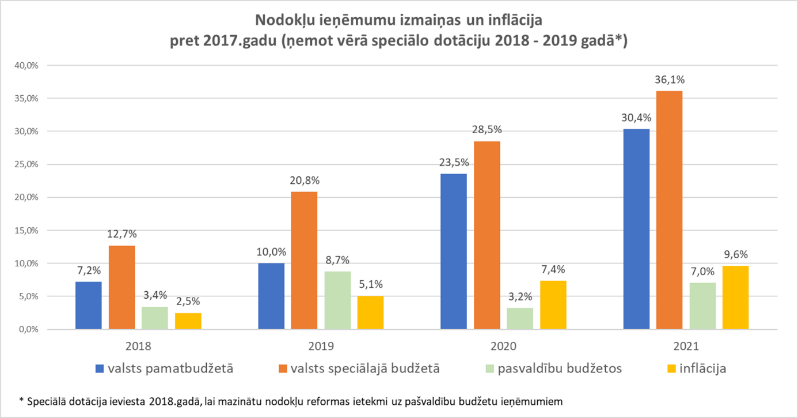 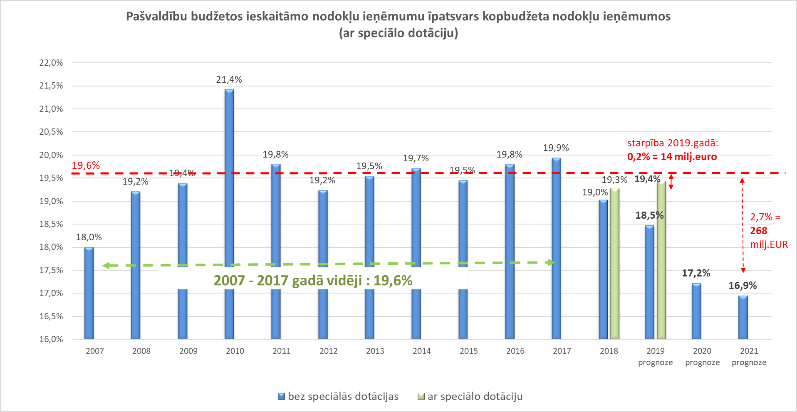 Likuma “Par pašvaldībām” 7.panta trešajā daļa noteikts, ka “Nododot pašvaldībām jaunas šā likuma 15.pantā paredzētās autonomās funkcijas, kas saistītas ar izdevumu palielināšanos, likumā, kas nosaka šo funkciju izpildes kārtību, vienlaikus jānosaka pašvaldībām jauni ienākumu avoti.”Likuma “Par pašvaldību budžetiem” 7.pants nosaka, ka “Pašvaldības savus budžetus izstrādā, apstiprina un izpilda patstāvīgi, ievērojot "Likumu par budžetu un finanšu vadību" un likumu "Par pašvaldībām", kā arī citus likumus un Ministru kabineta noteikumus. Valsts pārvaldes institūcijas nedrīkst iejaukties pašvaldību budžetu izstrādāšanā un izpildē, ja tas nav paredzēts likumā.”Reģionālās attīstības fondā jānovirza daļa no uzņēmuma ienākuma nodokļa ieņēmumiem, kurus starp pašvaldību reģioniem varētu dalīt ņemot vērā IKP, nodarbinātības, darba samaksas un demogrāfijas rādītājus.Eiropas vietējo pašvaldību hartas 9. panta pirmā daļa noteic, ka vietējām varām valsts ekonomiskās politikas ietvaros ir tiesības uz pietiekamiem pašu finanšu resursiem, ar kuriem tās drīkst brīvi rīkoties savu pilnvaru robežās. Tādējādi uzstādījums par reģionālās attīstības fonda izveidi no pašvaldību budžeta līdzekļiem nedrīkstētu būt kā obligāts, proti, tam ir jābūt brīvprātīgam sakarā ar to, ka tas skar pašvaldību budžeta izlietojumu. Ja reģionālās attīstības fonda izveide no pašvaldību budžeta līdzekļiem tiks paredzēts kā obligāts nosacījums, tad tas nozīmēs, ka pašvaldībai jau iepriekš būs jārēķinās, ka tā attiecīgos līdzekļus nevarēs izlietot konkrētā brīža nepieciešamībām, bet gan tikai pēc laika, kad attiecīgais uzkrājums būs izveidojies.Ņemot vērā, ka administratīvi teritoriālā reforma vēl nav īstenota, nav arī saprotams, kāds konkrēti būs attiecīgais reģions, kuram būtu jāveido attīstības fonds.Nepiekrītam šāda fonda izveidei. Pašvaldība pati pārzina savu potenciālu un vajadzības. Paredzētais finansējuma sadales mehānisms – ar plānošanas reģiona attīstības padomes lēmumu – nav pieņemams.Pašvaldības jau pašlaik veiksmīgi līdzfinansē attīstības projektus savās teritorijās.Ņemts vērāPrecizēts, ka vienlaikus programmu veidojot, jāņem vērā ekonomikas cikliskums (izaugsmes un recesijas periods), kā arī nodokļu politikas izmaiņas, kas var būtiski ietekmēt pieejamo līdzekļu apjomu. Tāpat būtu jāņem vērā administratīvi teritoriālās reformas rezultāti un valdības lēmumi attiecībā uz pašvaldību papildu funkcijām un to izpildei nepieciešamo finansējumu no pašvaldību budžetiem. Tāpēc būtiski šādu programmu veidot kā vidējā termiņa reģionālās attīstības instrumentu.Vienlaikus papildināts, ka ir jāizvērtē iespēja piesaistīt papildus finanšu avotus ārpus valsts budžeta līdzekļiem programmas veidošanai, kā arī funkcionāli jāpilnveido plānošanas reģionu darbība, t.sk. uzlabojot lēmumu pieņemšanas mehānismu (sinerģija ar B.3.2.uzdevumu “Pašvaldību administratīvi teritoriālās reformas īstenošana un otrā līmeņa pašvaldību ieviešanas nepieciešamības izvērtēšana”).Sk. precizēto pamatnostādņu projektuA.1.4.	uzdevums. Atbalsts reģionālajiem projektiem – reģionālās attīstības fonda izveide no pašvaldību budžeta nodokļu ieņēmumiemLatvijas Lielo pilsētu asociācija (20.09.2019.)Neatbalstam šāda fonda izveidi. Pašvaldība pati pārzina savu potenciālu un vajadzības. Paredzētais finansējuma sadales mehānisms – ar plānošanas reģiona attīstības padomes lēmumu – nav pieņemams.Pašvaldības jau pašlaik veiksmīgi līdzfinansē attīstības projektus savās teritorijās.Papildus savu iebildumu pamatojam ar : pašvaldību ienākumi no nekustamā īpašuma nodokļa un iedzīvotāju ienākumu nodokļa, kā arī pašvaldību budžeta apmērs Latvijā ir ļoti atšķirīgs, tādējādi nav saprotams, kā Fonda finansējuma piesaistē tiks ievērots vienlīdzības princips;  nav saprotams, kāds princips tiks ievērots Fondā pieejamā finansējuma sadalē, ņemot vērā augstāk minēto iemaksu apmēra atšķirību;trūkst informācijas par to, kāda tipa projekti un kādā apmērā tiks atbalstīti; norādām, ka tiesības lemt par finansējuma piešķiršanu noteiktiem pašvaldību projektiem nav adekvāti piešķirt Padomei, jo tā var nebūt kompetenta par jomām, kurās katrai administratīvajai vienībai (t.sk., novadam, pilsētai) finansējumu nepieciešams ieguldīt. Tiesības lemt par finansējuma ieguldījumu administratīvajās vienībās nepieciešams atstāt attiecīgās administratīvās vienības kompetencē;5. norādām, ka uzdevuma aprakstā norādīts, ka laikā no 2016. līdz 2018.gadam pašvaldību ieņēmumi ir pieauguši par 475 milj. eiro, un daļu šo ieņēmumu nepieciešams novirzīt Fondam, taču trūkst informācijas par nepārtraukti pieaugošajiem pašvaldību izdevumiem, kas nepieciešami gan pakalpojumu (t.sk., izglītības, veselības aprūpes, utt.) nodrošināšanai, gan infrastruktūras sakārtošanai, kā arī trūkst detalizētas informācijas par ieņēmumu pieauguma avotiem (izņemot pieaugošo iedzīvotāju ienākumu nodokļa apmēru);Ņemts vērāPrecizēts, ka vienlaikus programmu veidojot, jāņem vērā ekonomikas cikliskums (izaugsmes un recesijas periods), kā arī nodokļu politikas izmaiņas, kas var būtiski ietekmēt pieejamo līdzekļu apjomu. Tāpat būtu jāņem vērā administratīvi teritoriālās reformas rezultāti un valdības lēmumi attiecībā uz pašvaldību papildu funkcijām un to izpildei nepieciešamo finansējumu no pašvaldību budžetiem. Tāpēc būtiski šādu programmu veidot kā vidējā termiņa reģionālās attīstības instrumentu.Vienlaikus papildināts, ka ir jāizvērtē iespēja piesaistīt papildus finanšu avotus ārpus valsts budžeta līdzekļiem programmas veidošanai, kā arī funkcionāli jāpilnveido plānošanas reģionu darbība, t.sk. uzlabojot lēmumu pieņemšanas mehānismu (sinerģija ar B.3.2.uzdevumu “Pašvaldību administratīvi teritoriālās reformas īstenošana un otrā līmeņa pašvaldību ieviešanas nepieciešamības izvērtēšana”).Sk. precizēto pamatnostādņu projektuA.1.4. uzdevums.Labklājības ministrija (26.09.2019.)ņemot vērā, ka administratīvi teritoriālās reformas mērķis ir izveidot pašvaldības, kas spēj nodrošināt tām likumos noteikto autonomo funkciju izpildi salīdzināmā kvalitātē un pieejamībā, var pieņemt, ka spēja izpildīt funkcijas ir saistīta arī ar spēju tās patstāvīgi finansēt esošo finanšu resursu ietvaros. Tā kā Pamatnostādņu projektā (A.1.4. un B.3.3.uzdevumi) ir paredzēta gan esošās pašvaldību finanšu izlīdzināšanas sistēmas pilnveidošana, gan jauna reģionālās attīstības fonda izveide, var secināt, ka arī pēc reformas īstenošanas pašvaldības nebūs spējīgas nodrošināt savu autonomo funkciju īstenošanu savu finanšu resursu ietvaros un joprojām saglabāsies nepieciešamība veidot finanšu izlīdzināšanas mehānismu.  Šādā situācijā nav saprotams, cik pamatota un visaptveroša būs A.1.4.uzdevumā paredzētā reģionālās attīstības fonda izveide un uzkrājumu veidošanā tām pašvaldībām, kuras nākotnē būs pašvaldību finanšu izlīdzināšanas fonda labuma saņēmējas. Vai šajā gadījumā neveidojas dubults finansiāls slogs tām pašvaldībām, kas veiks iemaksas izlīdzināšanas fondā un vēl papildus veiks maksājumus reģionālās attīstības fondā, kamēr atsevišķas pašvaldības būs labuma guvēji no abiem finanšu avotiem? Lūdzam Vides aizsardzības un reģionālās attīstības ministriju detalizētāk skaidrot katra fonda attīstības skatījumu, attiecīgi papildinot arī Pamatnostādņu projekta 1.pielikuma sadaļas “Nodokļu ieņēmumi un pašvaldību budžets” informāciju par finanšu izlīdzināšanas fonda darbības izvērtējuma rezultātiem, identificētajiem riskiem fonda uzraudzībā, fonda izlietojuma mērķiem/ finansētajiem pasākumiem pa jomām;Ņemts vērāSkaidrojam, ka, ievērojot algu atšķirības starp reģioniem un atšķirīgo iedzīvotāju blīvumu, kas ietekmē pašvaldību budžeta ieņēmumus, arī turpmāk būs nepieciešams pašvaldību finanšu izlīdzināšanas fonds.Reģionālo projektu programma tiks veidota ar mērķi risināt reģionāla līmeņa jautājumus. Pašlaik pašvaldību finanšu izlīdzināšanas fonds ir vērsts uz pamatvajadzību nodrošināšanu, savukārt reģionālo projektu programmā atbalsts tiktu sniegts attīstības projektiem.A.1.4.uzdevums. Atbalsts reģionālajiem projektiem – reģionālās attīstības fonda izveide no pašvaldību budžeta nodokļu ieņēmumiemReģionālo attīstības centru apvienība (04.10.2019.)Nav saprotams, kādēļ pašvaldības nauda papildus ir jāpārdala, lai izveidotu reģionālās attīstības fondu. Fonds varētu tikt veidots no alternatīviem resursiem.Ņemts vērāPrecizēts, ka vienlaikus programmu veidojot, jāņem vērā ekonomikas cikliskums (izaugsmes un recesijas periods), kā arī nodokļu politikas izmaiņas, kas var būtiski ietekmēt pieejamo līdzekļu apjomu. Tāpat būtu jāņem vērā administratīvi teritoriālās reformas rezultāti un valdības lēmumi attiecībā uz pašvaldību papildu funkcijām un to izpildei nepieciešamo finansējumu no pašvaldību budžetiem. Tāpēc būtiski šādu programmu veidot kā vidējā termiņa reģionālās attīstības instrumentu.Vienlaikus papildināts, ka ir jāizvērtē iespēja piesaistīt papildus finanšu avotus ārpus valsts budžeta līdzekļiem programmas veidošanai, kā arī funkcionāli jāpilnveido plānošanas reģionu darbība, t.sk. uzlabojot lēmumu pieņemšanas mehānismu (sinerģija ar B.3.2.uzdevumu “Pašvaldību administratīvi teritoriālās reformas īstenošana un otrā līmeņa pašvaldību ieviešanas nepieciešamības izvērtēšana”).Vienlaikus laikā no 2016. līdz 2018.gadam pašvaldību ieņēmumi pieauguši no 2 367 168 416 euro līdz 2 842 516 008 euro (par 475 miljoniem euro), pašvaldību IIN ieņēmumi – no 1 224 733 968 euro līdz 1 383 040 000 euro (par 158 miljoniem euro).Reģionālo attīstības centru apvienība (04.10.2019.)Jāatzīmē, ka pašvaldību izdevumi arī pieaug.Ņemts vērāPēc Valsts kases datiem pašvaldību izdevumi laikā no 2016. līdz 2018.gadam pieauguši no 2 255 228 741 euro līdz 2 919 629 877 euro (par 664 401 136 euro).A. 1.4.uzdevumsLatvijas Darba devēju konfederācija (09.10.2019.)LDDK konceptuāli atbalsta Projekta A. Apakšmēŗķi “Uzņēmējdarbības vides uzlabošana reģionos” rīcības virzienus un uzdevumus, vienlaikus ierosina papildināt A.1.4. uzdevumu “Atbalsts reģionālajiem projektiem – reģionālās attīstības fonda izveide no pašvaldību budžeta nodokļu ieņēmumiem” ar analīzi par diferencētā neapliekamā minimuma ietekmi uz pašvaldību budžetu veidošanos, kā arī tā ieviešanas rezultātā mākslīgi radītās priekšrocības zemo algu un lētā darbaspēka ekonomikai. LDDK vairākkārtīgi ir vērsusi valdības un politiķu uzmanību uz to, ka Latvijā ieviestais diferencētais neapliekamais minimums kavē virzību uz inovatīvu un zināšanām balstītu ekonomiku un līdz ar to kavē darba algu pieaugumu. Turklāt tā ietekme gan uz atalgojumu, gan pašvaldību ieņēmumiem visvairāk izpaužas reģionos. LDDK ieskatā Apakšmērķa sasniegšanai izvirzītie rīcības virzieni ir papildināmi ar rīcības virzienu “Darba nodokļu risinājumi darba algu atbalstam”, ar mērķi atcelt lētā darbaspēka ekonomiku subsidējošo diferencēto neapliekamo minimumu.Ņemts vērāNorādām, ka šis jautājums ir risināms Nodokļu politikas pamatnostādnēs.A.1.5.uzdevums. Pašvaldību darbības standarts – atbalsta komplekts uzņēmējdarbībai Šādā atbalsta pasākumu komplektā būtu jāietver tādas komponentes kā, piemēram: pašvaldību piedāvājums nekustamajam īpašumam kā nomas objektam un ar to saistītie atbalsta mehānismi – nomas atlaides, infrastruktūras uzlabojumi; atbalsta instrumenti, kas izveidoti no pašvaldības budžeta līdzekļiem, piemēram, grantu konkurss uzņēmējdarbībai (uzsākšanai vai attīstībai); uzņēmējdarbības konsultants, kura kompetences un sadarbības potenciāls ir novērtēts no uzņēmējus pārstāvošas biedrības, kā arī citām organizācijām, piemēram, ALTUM (lokāli vai reģionāli); iespēja samazināt administratīvās procedūras uzņēmējiem, piem., būvniecības jomā. Latvijas Pašvaldību savienība (Liepājas pilsēta) (20.09.2019.)Lūdzam skaidrot, vai šāda “atbalsta komplekta” izveide paredzētu vienotas prasības pašvaldībām un centralizētu pieeju minētajās jomās:Nekustamā īpašuma un nomas objekta piedāvājuma un atbalsta mehānismu izstrādē;vienoti nosacījumi grantu konkursiem;vienoti nosacījumi un prasības uzņēmējdarbības konsultantiem;vienotas prasības, piemēram, pašvaldību būvvalžu darbībā.Ņemts vērāNav plānots veidot normatīvajos aktos noteiktu vienotu prasību kopumu visam “atbalsta komplektam” - plānots izveidot novērtēšanas sistēmu, nosakot konkrētu pašvaldības atbalsta pasākumu “komplektu” uzņēmējdarbības sekmēšanai, kas atbilst uzņēmēju pārstāvošo organizāciju noteiktiem kvalitātes kritērijiem. Attiecīgi šī uzdevuma ietvaros tiktu sagatavots ikgadējs novērtējums par pašvaldību atbalstu uzņēmējdarbībai.Vienīgais izņēmums ir būvniecības process. Plānots izvērtēt iespējas veikt grozījumus normatīvajos aktos, kas reglamentē būvniecības procesu, nolūkā atvieglot administratīvās procedūras uzņēmējiem, kā arī sekmēt samērīgu prasību izvirzīšanu uzņēmējiem, atbilstoši to ieguldījumam un potenciālajai ietekmei uz teritorijas izaugsmi (darba vietas vietējiem iedzīvotājiem, augsta produktivitāte u.c.).A.1.5.uzdevums. Pašvaldību darbības standarts – atbalsta komplekts uzņēmējdarbībai…Šādā atbalsta pasākumu komplektā būtu jāietver tādas komponentes kā, piemēram:pašvaldību piedāvājums nekustamajam īpašumam kā nomas objektam un ar to saistītie atbalsta mehānismi – nomas atlaides, infrastruktūras uzlabojumi;  atbalsta instrumenti, kas izveidoti no pašvaldības budžeta līdzekļiem, piemēram, grantu konkurss uzņēmējdarbībai (uzsākšanai vai attīstībai); uzņēmējdarbības konsultants, kura kompetences un sadarbības potenciāls ir novērtēts no uzņēmējus pārstāvošas biedrības, kā arī citām organizācijām, piemēram, ALTUM (lokāli vai reģionāli); iespēja samazināt administratīvās procedūras uzņēmējiem, piem., būvniecības jomā. Latvijas Pašvaldību savienība (Ventspils pilsēta) (20.09.2019.)Aicinām izvērtēt kā vienu no pamata instrumentiem šī punkta izpildei nākotnē paredzēt šobrīd LIAA administrējamās Biznesa inkubācijas programmas nodošanu pašvaldības īstenošanā, administrēšanā un pilnā kompetencē. Tas ļaus reģionos palielināt biznesa atbalsta kapacitāti, kā arī veidot konkrētajam reģionam/pašvaldībai atbilstošāko biznesa atbalsta modeli.Piedāvājam punktu “Uzņēmējdarbības konsultants, kura kompetences un sadarbības potenciāls ir novērtēts no uzņēmējus pārstāvošas biedrības, kā arī citām organizācijām, piemēram, ALTUM (lokāli vai reģionāli)” attiecināt šādā redakcijā: pašvaldības vai tās deleģētas institūcijas uzņēmējdarbības konsultants, kura kompetences un sadarbības potenciāls ir balstīts uz praktisku uzņēmējdarbības pieredzi. Atbalstam A.1.5. uzdevumā iekļautos pasākumus, tostarp iespēju samazināt administratīvās procedūras uzņēmējiem, piem., būvniecības jomā, kas vienkāršotu uzņēmējam UK tīklu pievadu izbūvi no ārējiem tīkliem uz konkrēto nekustamo īpašumu.Šim uzdevumam vispār nav veikts ietekmes uz valsts budžetu novērtējums!Ņemts vērāJautājums tiks izvērtēts Nacionālās industriālās politikas pamatnostādnēs.Ņemts vērā –  šobrīd nav specificēts, vai tas ir pašvaldībai vai tās deleģētai institūcijai, līdz ar to jau šobrīd ir iespējami abi varianti. Vienlaikus ņemam vērā daļu piedāvātās redakcijas attiecībā uz šī punkta formulējumu. Izteikts šādā redakcijā:uzņēmējdarbības konsultants, kura kompetences un sadarbības potenciāls ir balstīts uz praktisku uzņēmējdarbības pieredzi un tas ir izveidojis sadarbību ar uzņēmēju pārstāvošajām valsts un privātajām organizācijām un institūcijām.Ir veikts ietekmes novērtējums uz valsts un pašvaldību budžetiem (2.pielikums).Lai veicinātu uzņēmējdarbības aktivitāti reģionos, ir nepieciešams izveidot novērtēšanas sistēmu un vienotu darbības standartu pašvaldību sniegtajiem pakalpojumiem un atbalstam uzņēmējiem, nosakot konkrētu pašvaldības atbalsta pasākumu “komplektu” uzņēmējdarbības sekmēšanai, kas atbilst uzņēmēju pārstāvošo organizāciju noteiktiem kvalitātes kritērijiem. Šādā atbalsta pasākumu komplektā būtu jāietver tādas komponentes kā, piemēram: Latvijas Pašvaldību savienība (20.09.2019.)LPS nevar piekrist apgalvojumam ka visiem ir vienots standarts jo katra no pašvaldībām ir ar savu specifisku attīstība scenāriju un tāpēc lūdzam precizēt kas tas būtu ieteikums “atbalsta komplekta” izveidei  un nebūs centralizēta pieeja šādās jomās:•	Nekustamā īpašuma un nomas objekta piedāvājuma un atbalsta mehānismu izstrāde;•	ieteikumi grantu konkursiem;•	nosacījumi un prasības uzņēmējdarbības konsultantiem;•	prasības, piemēram, pašvaldību būvvalžu darbībāŅemts vērāSkaidrojam, ka ir plānots noteikt minimālo pakalpojuma apjomu, kas būtu jānodrošina visām pašvaldībām, vienlaikus tas neizslēdz iespēju pašvaldībām piemērot individuālo pieeju šo jautājumu risināšanā.A1.5.Lai veicinātu uzņēmējdarbības aktivitāti reģionos, ir nepieciešams izveidot novērtēšanas sistēmu un vienotu darbības standartu pašvaldību sniegtajiem pakalpojumiem un atbalstam uzņēmējiem, nosakot konkrētu pašvaldības atbalsta pasākumu “komplektu” uzņēmējdarbības sekmēšanai, kas atbilst uzņēmēju pārstāvošo organizāciju noteiktiem kvalitātes kritērijiem. Šādā atbalsta pasākumu komplektā būtu jāietver tādas komponentes kā, piemēram:Reģionālo attīstības centru apvienība (04.10.2019.)Nevar piekrist apgalvojumam, ka visiem ir vienots standarts, jo katra pašvaldība jau tagad ir izstrādājusi savu individuālo pieeju šo jautājumu risināšanā.Ņemts vērāSkaidrojam, ka ir plānots noteikt minimālo pakalpojuma apjomu, kas būtu jānodrošina visām pašvaldībām, vienlaikus tas neizslēdz iespēju pašvaldībām piemērot individuālo pieeju šo jautājumu risināšanā.A.1.6.uzdevums. Pašvaldību garantiju instrumenta attīstībaLatvijas Pašvaldību savienība (20.09.2019.)Ņemot vērā ka šobrīd ir spekā Ministru kabineta (MK) noteikumi Nr. 537 "Noteikumi par portfeļgarantijām sīko (mikro), mazo un vidējo komersantu kreditēšanas veicināšanai" kur  portfeļgarantijas mērķis ir veicināt finansējuma pieejamību komersantiem un tas ir papildu instruments tirgus nepilnību risināšanai ar garantiju atbalstu, lūdzam VARAM izvērtēt pašvaldību garantijas atbalsta instrumentu.   Zaudējis aktualitātiUzdevums dzēsts, ņemot vērā KNAB iebildumu.A.1.6.uzdevums. Pašvaldību garantiju instrumenta attīstība Topošajiem un esošajiem uzņēmējiem ir salīdzinoši plašas iespējas izmantot dažādus atbalsta instrumentus, t.sk. finanšu instrumentus, vienlaikus tirgus nepilnību izvērtējumā finanšu pieejamības jomā norādīts, ka Latvijā joprojām ir tirgus nepilnība mikrokreditēšanas un aizdevumu saimnieciskās darbības uzsākšanai, t.i., starta aizdevumu jomā. Komercbankas nereti atsakās kreditēt saimnieciskās darbības uzsācējus, jo tie ir augsta darījuma riska aizdevumi, galvenokārt nepietiekamas kredītvēstures dēļ, kā arī tiem ir augstas administratīvās izmaksas pret aizdevuma apmēru.Lai pašvaldības varētu atbalstīt vietējos komersantus gadījumos, kad komersanta darbībai (piemēram, paplašināšanai) komersantam nav pietiekams resurss nodrošinājumam, plānots izveidot sadarbības modeli starp ALTUM un pašvaldībām, kur ALTUM izsniegtajiem kredītiem nepietiekama nodrošinājuma gadījumā pašvaldībai būtu iespēja sniegt garantiju.Turpmākā rīcība uzdevuma izpildē saistīta ar izmaiņām normatīvajos aktos, izveidojot jaunu atbalsta formu pašvaldībām garantijas instrumenta attīstībai, lai uzņēmuma nepietiekamā nodrošinājuma gadījumā pašvaldībai būtu iespēja sniegt garantiju uzņēmējiem.Latvijas Pašvaldību savienība (Ventspils pilsēta) (20.09.2019.)Uzdevums radīs papildus izdevumu slogu pašvaldību budžetiem.Dokumentā tiek norādīts uz pašvaldību ieņēmumu pieaugumu, bet netiek teikts, ka pašvaldību izdevumu pieaugumu regulāri rada valdības pieņemtie lēmumi, piemēram, minimālās algas celšana un pedagogu darba algas likmes palielināšana, papildus uzdevumu uzlikšana, piemēram, decentralizēto kanalizācijas sistēmu reģistra izveide un uzturēšana u.t.t.Saskaņā ar nodokļu ieņēmumu tendencēm un prognozes pēc nodokļu reformas pieņemšanas, vērojams, ka salīdzinot ar 2017.gadu, pašvaldības budžeta ieņēmumu pieauguma temps 2018.-2021.gadam ir stipri zemāks nekā valsts pamatbudžeta un speciālā budžeta pieauguma, pat atpaliekot no prognozētās inflācijas pieauguma (skat. grafikus).Neskaidrības rada turpmākie valdības lēmumi attiecībā uz speciālo dotāciju, lai nodrošinātu pašvaldību budžeta nodokļu ieņēmumu īpatsvaru kopbudžeta nodokļu ieņēmumos 19,6% apmērā.Likuma “Par pašvaldībām” 7.panta trešajā daļa noteikts, ka “Nododot pašvaldībām jaunas šā likuma 15.pantā paredzētās autonomās funkcijas, kas saistītas ar izdevumu palielināšanos, likumā, kas nosaka šo funkciju izpildes kārtību, vienlaikus jānosaka pašvaldībām jauni ienākumu avoti.”Likuma “Par pašvaldību budžetiem” 7.pants nosaka, ka “Pašvaldības savus budžetus izstrādā, apstiprina un izpilda patstāvīgi, ievērojot "Likumu par budžetu un finanšu vadību" un likumu "Par pašvaldībām", kā arī citus likumus un Ministru kabineta noteikumus. Valsts pārvaldes institūcijas nedrīkst iejaukties pašvaldību budžetu izstrādāšanā un izpildē, ja tas nav paredzēts likumā.”Šim uzdevumam vispār nav veikts ietekmes uz valsts budžetu novērtējums!Zaudējis aktualitātiUzdevums dzēsts, ņemot vērā KNAB iebildumu.A.1.6.uzdevums. Pašvaldību garantiju instrumenta attīstībaLatvijas Pašvaldību savienība (Valmieras pilsēta) (20.09.2019.)Neatbalstām projekta 5. sadaļas A.1.6.uzdevuma "Pašvaldību garantiju instrumenta attīstība" izveidi, jo:
4.1.    daļa pašvaldību jau šobrīd novirza noteiktu daļu sava budžeta un sniedz atbalstu uzņēmumiem granta veidā;4.2.    uzdevuma aprakstā ietvertā atbalsta shēma neatbilst finansējuma ieguldīšanas lietderīguma un efektivitātes principiem. Aprakstā norādītā shēma paredz pašvaldības garantijas izsniegšanu to uzņēmumu plānotajām kredītsaistībām noteiktā apjomā, kuru aizdevuma pieteikumu nepietiekama seguma dēļ noraidījušas gan komercbankas, gan Altum, kā nosacījumi aizdevuma piešķiršanai salīdzīnājumā ar komercbankām ir atviegloti. Līdz ar to atbalsta programma paredz pašvaldības finansējuma ieguldīšanu augsta riska un nestabilos uzņēmumos un projektos;Zaudējis aktualitātiUzdevums dzēsts, ņemot vērā KNAB iebildumu.A.1.6.uzdevums. Pašvaldību garantiju instrumenta attīstībaTurpmākā rīcība uzdevuma izpildē saistīta ar izmaiņām normatīvajos aktos, izveidojot jaunu atbalsta formu pašvaldībām garantijas instrumenta attīstībai, lai uzņēmuma nepietiekamā nodrošinājuma gadījumā pašvaldībai būtu iespēja sniegt garantiju uzņēmējiem.Latvijas Pašvaldību savienība (Liepājas pilsēta) (20.09.2019.)Neatbalstām šādu pieeju, jo Liepājas pilsētas pašvaldības ieskatā šāds instruments palielinātu pašvaldības kredītsaistības un samazinātu iespējas piesaistīt kredīta resursus attīstības projektu īstenošanai. Kā labāku formu redzam, piemēram, MVK konkursu, kuru Liepājas pašvaldība organizē katru gadu.Zaudējis aktualitātiUzdevums dzēsts, ņemot vērā KNAB iebildumu.A.1.6. uzdevums. Pašvaldību garantiju instrumenta attīstībaKorupcijas novēršanas un apkarošanas birojs (24.09.2019.)Pamatnostādņu projekta A.1.6. uzdevums "Pašvaldību garantiju instrumenta attīstība" pēc būtības ir ar Ministru kabineta 2018. gada 14. maija rīkojumu Nr.210 “Par konceptuālo ziņojumu "Problēmjautājumi saistībā ar atbalsta mehānismu pieejamību pašvaldībām uzņēmējdarbības sekmēšanai savā teritorijā un kooperācijas intensificēšanai, to iespējamie risinājumi" (turpmāk – MK rīkojums Nr. 210) atbalstītais E2 risinājuma variants. Minētais risinājums paredz izveidot sadarbības modeli starp akciju sabiedrības "Attīstības finanšu institūcija Altum" (turpmāk – ALTUM) un pašvaldībām, lai ALTUM izsniegtajiem kredītiem nepietiekama nodrošinājuma gadījumā pašvaldībai būtu iespēja sniegt garantiju. KNAB vērš uzmanību, ka saskaņā ar MK rīkojuma Nr. 210 4. punktu, lai ieviestu E2 risinājuma variantu, Vides aizsardzības un reģionālās attīstības ministrijai tika uzdots veikt papildu analīzi par ALTUM un Ekonomikas ministrijas sniegto atbalstu uzņēmējiem, izvērtējot atbalsta pieejamību un ietekmi uz reģionālo attīstību. Ņemot vērā to, ka minētā analīze nav veikta, KNAB nevar atbalstīt A.1.6. uzdevuma "Pašvaldību garantiju instrumenta attīstība" iekļaušanu pamatnostādņu projektā un lūdz to izslēgt. KNAB ieskatā šāda uzdevuma iekļaušana pamatnostādņu projektā un tā sasaiste ar politikas rezultātu un rezultatīvo rādītāju nav iespējama bez vērtējuma uz ietekmi uz reģionālo attīstību un patlaban pieejamo ALTUM un Ekonomikas ministrijas sniegto atbalstu uzņēmējiem.Vēršam uzmanību, ka KNAB ar 2019. gada 4. aprīļa atzinumu Nr. 1/2035 nav atbalstījis arī likumprojektu "Grozījumi Publiskas personas finanšu līdzekļu un mantas izšķērdēšanas novēršanas likumā" (izsludināts Valsts sekretāru sanāksmē 2019.gada 21. martā Nr. VSS-233, prot. Nr.11 13.§), jo Vides aizsardzības un reģionālās attīstības ministrija nav izpildījusi MK rīkojuma Nr. 210 4. punktā doto uzdevumu.Zaudējis aktualitātiUzdevums dzēsts, ņemot vērā KNAB iebildumu.Sk. precizēto pamatnostādņu projektu un tā 1.pielikumu.A.1.6.uzdevums. Pašvaldību aizņēmumu Valsts kasē nosacījumu pilnveidošanaLatvijas Pašvaldību savienība (20.09.2019.)Nesaskaņojam, un lūdzam precizēt kopā ar LPS un FM jo 2019. gadā ir pirmais gads, kad pietrūkst Valsts kasē līdzekļi pašvaldību aizņēmumiem, iepriekš nekad šāda situācija nav bijusi. Uzskatām, ka šobrīd aktīvi tiek ieviesti ES projekti un tāpēc nepietiek ar esošajiem limitu apmēriem aizņēmumiem.Lūdzam skaidrot, kā šāda aizdevumu mērķu noteikšana atšķirsies no katru gadu noslēgtā “Vienošanās – domstarpību protokola” starp Pašvaldību savienību un Ministru kabinetu valsts budžeta plānošanas laikā, ņemot vērā, ka Valsts budžeta likumā noteikti pašvaldību aizņemšanās mērķi un limiti (izņemot 2019.gadu, kad ir mainīta kārtība līdzekļu trūkuma dēļ). Neatbalstām pieteikšanās termiņu uz aizņēmumiem līdz 1. aprīlim (vai konkrētam datumam), jo aizņēmumu pieprasījumu var iesniegt izskatīšanai tikai tad, kad ir beigusies iepirkuma procedūra un pieņemts lēmums par uzvarētāju – kad ir zināmas precīzas projekta izmaksas. Nav iespējams visus iepirkumus veikt konkrētā termiņā, ņemot vērā pārsūdzības, kā arī projektēšanas kapacitāti.Ņemts vērāIr precizēts sadarbībā ar FM.Sk. precizēto pamatnostādņu projektuA.1.6. uzdevumsLatvijas Pašvaldību savienība (23.09.2019.)Izslēgt A.1.7. uzdevumu  “Pašvaldību aizņēmumu Valsts kasē nosacījumu pilnveidošana” no pamatnostādņu teksta:	Pašvaldību finansēšanas, tai skaitā aizņēmumu, politika, ir Finanšu ministrijas kompetences jautājums, nevis VARAM, tādēļ šis uzdevums izslēdzams no Reģionālās politikas pamatnostādnēm un pašvaldību aizņemšanās politika nākamajiem gadiem skaņojama pašvaldību un Finanšu ministrijas sarunās. Arī jautājumi par pašvaldību budžetu veidošanu, aizņēmumu pieprasīšanu, izlietošanu un atmaksāšanas kontroli ir Finanšu ministrijas kompetencē. Ņemts vērāIr precizēts sadarbībā ar FM.Sk. precizēto pamatnostādņu projektuA.1.6. uzdevumsLatvijas Pašvaldību savienība (23.09.2019.)Vienlaikus vēlamies norādīt uz neprecizitātēm un kļūdām šajā sadaļā:a) pastāv situācija un arī turpmāk pastāvēs situācija, ka noteikta daļa no pašvaldību pieprasītā aizņēmuma pārcelsies uz nākamo gadu un tas galvenokārt saistīts ar publisko iepirkumu rezultātu pārsūdzēšanu, nobīdēm projektēšanas vai būvniecības darbu grafikā. Jo izteiktāk tas izpaužas periodā, kad ir liels pieprasījums pēc projektēšanas un būvniecības pakalpojumiem, kā tas ir (būs) 2018. – 2020.gadā, kad vienlaikus sakrīt ES fondu investīciju perioda aktīvā fāze un lielas privātās investīcijas būvniecības nozarē. Vispārējam apgalvojumam, ka pārceltās aizņēmumu summas ar katru gadu būtiski pieaug, nav pamata;b) problēmas ar 2019. – 2020. gada pašvaldību aizņēmumu limitu ir tieši saistītas ar neprecizitātēm aizņēmumu resursu pašvaldībām plānošanā. Ņemot vērā, ka aktīva ES fondu projektu īstenošana tika prognozēta tieši šajos gados, attiecīgi tas bija jāņem vērā arī plānojot aizņēmumu resursus pašvaldībām. Tie šobrīd ir nepietiekami. Turklāt aizņēmumu limita palielinājums – 118 milj. eiro – nav mainījies kopš 2015.gada, kaut būvniecības izmaksas ir būtiski kāpušas. Palielinoties valsts budžetam kopumā, arī pašvaldību aizņēmumu limitam  attiecīgi būtu jāpalielina;c) 2019.gadā pašvaldības un valdība vienojās, ka no 2019.gada aizņēmumu mērķi tiek atcelti, pašvaldības var aizņemties jebkuram investīciju projektam, bet tām jānodrošina 25% pašvaldības budžeta līdzfinansējums. Pašvaldības budžeta līdzfinansējums nav nepieciešams aizņēmumiem ES fondu un pārējās ārvalstu finanšu palīdzības līdzfinansēto projektu īstenošanai; valsts nozīmes sporta, aizsardzības infrastruktūras attīstības projektu īstenošanai, kuri tiek realizēti ar valsts budžeta līdzfinansējumu; izglītības iestāžu investīciju projektu finansēšanai, ja ir sniegts valsts institūcijas atzinums par izglītības iestādes ēkas neatbilstību Būvniecības likuma 9. pantā noteiktajām būtiskajām prasībām, bet 10% pašvaldības budžeta līdzfinansējums nepieciešams aizņēmuma saņemšanai izglītības iestāžu investīciju projektu īstenošanai. LPS ieskatā  šie aizņemšanās pamatprincipi būtu  saglabājami arī turpmāk, izņēmums varētu būt 2020.gads, kad objektīvi, ja nepalielina aizņēmumu resursu apjomu pašvaldībām, būs iespēja nodrošināt aizņēmumus tikai ES fondu un pārējās ārvalstu finanšu palīdzības līdzfinansēto projektu īstenošanai.Līdz ar to apgalvojums, ka Valsts kases aizdevumu mērķi pašvaldībām tiek noteikti katru gadu valsts budžeta likumā no jauna, ir kļūdains. d) ir absurds apgalvojums, ka tikai līdz ar jaunajām reģionālās politikas pamatnostādnēm pašvaldībām savu attīstības daļa būtu jāplāno vismaz 3 gadiem. Pašvaldībām jau šobrīd ir apstiprināti Investīciju plāni vismaz 5 gadiem, kas ietver būtiskākos pašvaldību investīciju projektus. Pašvaldības katru gadu atgādina valdībai par nepieciešamību pašvaldībām nodrošināt stabilu un prognozējamu ieņēmumu bāzi vismaz vidējā termiņā, lai attiecīgi varētu plānot arī  attīstības daļu. Bez finanšu redzējuma vismaz 3 gadiem, nav iespējams kvalitatīvi plānots ne pašvaldību pakalpojumu saturu un apjomu, ne attīstības daļu; e) lai lieki nerezervētu aizņēmumu līdzekļus, atbilstoši Ministru kabineta 25.03.2008. noteikumu Nr.196 “Noteikumi par pašvaldību aizņēmumiem un galvojumiem” 15.1 punktam pašvaldības var sniegt aizņēmuma pieprasījumu tikai pēc tam, kad atbilstoši publisko iepirkumu normatīvajam regulējumam ir noslēgusies iepirkuma procedūra un izraudzīts piegādātājs ar tiesībām veikt būvdarbus, piegādāt preces vai sniegt pakalpojumus, ja nepieciešams, paredzot iespēju slēgt līgumu ar piegādātāju tikai pēc aizņēmuma pieprasījuma atbalstīšanas. Līdz ar to ideja par pieteikšanās procedūru nav īstenojama, jo pašvaldības jau pirms tam būs ieguldījušas līdzekļus un veikušas iepirkumu, bet, nesaņemot aizņēmumu, līdzekļi būs iztērēti nelietderīgi. Ņemts vērāIr precizēts sadarbībā ar FM.Sk. precizēto pamatnostādņu projektuA.1.6. uzdevumsLatvijas Pašvaldību savienība (23.09.2019.)Teorētiski ir pieļaujams, ka pašvaldības ar Finanšu ministriju, VARAM un valdību vienojas par noteiktām prioritātēm, kuru projektiem aizņēmumi tiek piešķirti prioritāri, nodalot noteiktu limitu šim mērķim, bet noteikti nevaram piekrist, ka aizņēmumi vidējā termiņā būtu pieejami tikai un vienīgi šiem mērķiem.Ņemts vērāIr precizēts sadarbībā ar FM.Sk. precizēto pamatnostādņu projektuA.1.6. uzdevums. Pašvaldību aizņēmumu Valsts kasē nosacījumu pilnveidošanaLatvijas Lielo pilsētu asociācija (20.09.2019.)Nav saprotama A.1.7. uzdevuma saikne reģionālās politikas kontekstā, nav norādīti uzdevuma plānotie rezultāti, kā arī kā minētais uzdevums sekmēs A.1 rīcības virzienu “Vietas sagatavošana uzņēmējiem un to produktivitāte”. Pašvaldības var ņemt aizņēmumus gadskārtējā likuma “Par valsts budžetu” noteikto limitu ietvaros, līdz ar to pašvaldību aizņēmumu Valsts kasē nosacījumu pilnveidošana iespējama caur paša normatīvā regulējuma pilnveidošanu, bet kāda ir šī uzdevuma saikne ar reģionālās politikas pamatnostādnēm līdz galam nav skaidrs.Ņemts vērāSkaidrojam, ka aizņēmumi ir viens no avotiem reģionālās attīstības atbalsta pasākumu īstenošanai.A.1.6.uzdevums. Pašvaldību aizņēmumu Valsts kasē nosacījumu pilnveidošanaLatvijas Pašvaldību savienība (Valmieras pilsēta) (20.09.2019.)Projekta 5. sadaļas A.1.7.uzdevums "Pašvaldību aizņēmumu Valsts kasē nosacījumu pilnveidošana" neietver detalizētu informāciju par šī brīža aizdevumu situāciju, kā arī neietver informāciju par aizdevuma piešķiršanu visām ar projektu saistītajām izmaksām, t.sk., neattiecināmajām izmaksām, kas nereti sastāda būtisku projekta finansējuma apjomu un ir nepieciešamas veiksmīgai projekta realizācijai un plānoto mērķu sasniegšanai;Ņemts vērāIr precizēts sadarbībā ar FM.Sk. precizēto pamatnostādņu projektuA.1.6.uzdevums. Pašvaldību aizņēmumu Valsts kasē nosacījumu pilnveidošanaLatvijas Pašvaldību savienība (Gulbenes novads) (20.09.2019.)Ņemt vērā, ka izglītības iestādēs praktiski būvniecības darbus var veikt tikai vasaras mēnešos, saņemot akceptu aprīlī, zinot vēl iepirkumu procesam vajadzīgo laiku, nav reāli pat veikt Tehniskā projekta izstrādi, kur nu vēl veikt darbus. Līdz ar to, tas sasaucas ar attīstības plānošanu vismaz trīs gadu termiņam - tekošajā gadā pieņemtie lēmumi par aizņēmuma piešķiršanu būs aktuāli nākošajam un varbūt aiznākošajam gadam.Ņemts vērāTiks ņemts vērā, izstrādājot aizņēmumu piešķiršanas nosacījumus.A.1.6.uzdevums. Pašvaldību aizņēmumu Valsts kasē nosacījumu pilnveidošanaJoprojām saglabājas tendence pašvaldībām neapgūt pieprasītos aizņēmumus atbilstoši plānotajiem projektu izpildes grafikiem, tāpēc šo aizņēmumu izmaksa tiek pārcelta uz nākamo gadu, kas samazina pieejamo aizņēmuma limitu jaunu projektu aizņēmumiem. Šīs pārceltās aizņēmumu summas ar katru gadu būtiski pieaug. Uz 2019.gadu ir pārceltas aizņēmumu izmaksas 60,8 miljonu euro apmērā, kas ir par 29,8 miljoniem euro vairāk nekā 2018.gadā. Līdz ar to pašvaldību 2019.gada aizņēmuma limita atlikums jaunu projektu īstenošanai ir ierobežots, neskatoties uz to, ka kopējais pašvaldību aizņēmumu limits 2019.gadam ir lielāks.Latvijas Pašvaldību savienība (Liepājas pilsēta) (20.09.2019.)2019. gadā ir pirmais gads, kad pietrūkst Valsts kasē līdzekļi pašvaldību aizņēmumiem, iepriekš nekad šāda situācija nav bijusi. Uzskatām, ka šobrīd aktīvi tiek ieviesti ES projekti un tāpēc nepietiek ar esošajiem limitu apmēriem aizņēmumiem, kad šis ES fondu projektu ieviešanas plānošanas periods tuvosies noslēgumam, arī problēmas vairs nebūs. Ņemts vērāBeidzoties šim ES fondu plānošanas periodam, sāksies jauns ES fondu plānošanas periods, līdz ar to nepieciešams rast risinājumus pašvaldību aizņēmumu sistēmas sakārtošanai ilgtermiņā.A.1.6.	uzdevums. Pašvaldību aizņēmumu Valsts kasē nosacījumu pilnveidošana…Šobrīd ir izveidojusies situācija, ka pašvaldību iesniegtie pieprasījumi aizņēmumiem investīciju projektu īstenošanai būtiski pārsniedz pašvaldību aizņēmuma limita iespējas.Pašvaldības aizņēmumus pieprasa ne tikai ES fondu projektiem, bet arī jauniem investīciju projektiem, tāpat projektiem, kas uzsākti tikai par pašvaldības budžeta finansējumu, kā arī valsts budžeta vai valsts aizdevuma līdzfinansētu uzsākto projektu pabeigšanai. 2016.gadā pašvaldību aizņēmumu pieprasījumu kopējais apmērs bija 151,9 miljoni eiro, tad 2018.gadā tie bija jau 369,6 miljoni eiro. Savukārt, pašvaldību aizņēmuma pieprasījumi uz 2019.gada 31.maiju bija par kopējo summu 105,6 miljoni eiro.Valsts kases aizdevumu mērķi pašvaldībām tiek noteikti katru gadu valsts budžeta likumā no jauna – nav iespējams prognozēt un plānot investīciju projektus. Valsts kases aizdevumi tiek piešķirti pašvaldībām, kas pirmās ir pieteikušās – netiek vērtēti plānotie rezultāti vai atdeve. Līdz ar to nepieciešams izdalīt ES fondiem un citu ārējā finansējuma programmu ieviešanai nepieciešamos aizdevumus un pārējos gadījumus, kur tos vērtētu pēc šādiem kritērijiem:-	noteikt mērķus vismaz trīs gadiem ar finansējuma apjomu. Tas attiecīgi nozīmētu, ka pašvaldībām savi budžeti (attīstības daļa) būtu jāplāno vismaz trīs gadiem, izvirzot finansējuma saņemšanai projektus šādās tematiskajās prioritātēs, piemēram:   o	uzņēmējdarbības projekti (vērtē, vai plānots piesaistīt privātās investīcijas un radīt jaunas darba vietas);   o	pakalpojumu efektivitātes projekti (vērtē, vai projekta īstenošanas rezultātā plānots izmaksu samazinājums vidēji uz vienu klientu);   o	pakalpojums pieaugošam klientu skaitam (vērtē, vai pieprasījums pārsniedz iespējas sniegt pakalpojumu, piemēram, bērnudārza/skolas projekta gadījumā tiktu vērtēta bērnu rinda uz izglītības iestādēm).-	Pieteikšanās procedūra – konkursa kārtībā, priekšroku dodot tematiskajām prioritātēm ar augstākiem rezultātiem (cik lielu rezultātu plānots sasniegt pret ieguldīto finansējumu). Katra gada aizdevumu pieprasījumus pašvaldības iesniedz līdz attiecīgā gada 1.aprīlim.-	Pašvaldību pieteikumi tiktu vērtēti pa prioritāšu grupām pēc katrai grupai izstrādātiem vērtēšanas kritērijiem.…Turpmākā rīcība uzdevuma izpildē saistīta ar normatīvā regulējuma pilnveidošanu pašvaldību budžetu veidošanas, aizņēmumu pieprasīšanas, izlietošanas un atmaksāšanas kontroles (finanšu disciplīna), kā arī pašvaldību pārraudzības jomā.Latvijas Pašvaldību savienība, Latvijas Lielo pilsētu asociācija (Ventspils pilsēta) (20.09.2019.; 04.11.2019.)Atbalstām, ka būtu jānosaka ierobežojumi aizņēmumiem Valsts kasē tādu projektu īstenošanai, kuri netiek līdzfinansēti no ES fondiem vai citiem finanšu instrumentiem, vai kuri tiek līdzfinansēti ļoti mazā apjomā, kā, piemēram, Ventspils novada pašvaldības īstenotais Ugāles tirgus izveides projekts, kura kopējās izmaksas bija vairāk nekā 430 tūkstoši eiro un ES fondu līdzfinansējums 45 tūkstoši eiro (10%). Vienlaikus uzskatām, ka būtu jānosaka arī izņēmuma gadījumi, kad būtu iespējams saņemt aizņēmumu Valsts kasē, piemēram, tādās jomās kā sports, izglītība, kultūra.Apgalvojums, ka pašvaldību aizņēmumu limits 2019.gadam ir lielāks ir maldinošs – pašvaldību aizņēmumu limits ir nemainīgs 118 138 258 EUR apmērā sākot no 2014.gada, bet 2019.gadā papildus šim pašvaldību aizņēmumu limitam likumā “Par valsts budžetu 2019.gadam” ir noteikts atsevišķs limits 25 507 343 euro apmērā projekta "Mežaparka Lielās estrādes rekonstrukcija" īstenošanai.Ja salīdzina pašvaldību aizņēmumu kopējo palielinājumu salīdzināmās cenās, tad tas 2019.gadā attiecībā pret 2014.gadu ir nokritis par 7%.Papildus minētajiem aizņēmumu vērtēšanas kritērijiem, nepieciešams veikt pašvaldību aizņēmumu kopējā palielinājuma limita pārskatīšanu, palielinot to, lai nekavētu ES fondu projektu apguvi.Rīcības virzienu uzdevumu laika grafikā šim uzdevumam termiņš noteikts 2021.gads. Ņemot vērā jautājuma būtiskumu, šis uzdevums būtu risināms jau uz 2020.gada budžetu.Šim uzdevumam vispār nav veikts ietekmes uz valsts budžetu novērtējums!Ņemts vērāIr precizēts sadarbībā ar FM. Dati ņemti no Finanšu ministrijas informatīvā ziņojuma “Par 2019.gada kopējo pašvaldību aizņēmumu limitu un pašvaldību aizņēmumu pieprasījumiem”, atbalstīts MK 2019.gada 11.jūnijā (28 § 34).Ņemts vērā.Ņemts vērā.Ir veikts ietekmes novērtējums uz valsts un pašvaldību budžetiem (2.pielikums).Sk. precizēto pamatnostādņu projektuA.1.6.uzdevums. Pašvaldību aizņēmumu Valsts kasē nosacījumu pilnveidošananoteikt mērķus vismaz trīs gadiem ar finansējuma apjomu. Tas attiecīgi nozīmētu, ka pašvaldībām savi budžeti (attīstības daļa) būtu jāplāno vismaz trīs gadiem, izvirzot finansējuma saņemšanai projektus šādās tematiskajās prioritātēs, piemēram: o uzņēmējdarbības projekti (vērtē, vai plānots piesaistīt privātās investīcijas un radīt jaunas darba vietas); o pakalpojumu efektivitātes projekti (vērtē, vai projekta īstenošanas rezultātā plānots izmaksu samazinājums vidēji uz vienu klientu); o pakalpojums pieaugošam klientu skaitam (vērtē, vai pieprasījums pārsniedz iespējas sniegt pakalpojumu, piemēram, bērnudārza/skolas projekta gadījumā tiktu vērtēta bērnu rinda uz izglītības iestādēm).Latvijas Pašvaldību savienība (Liepājas pilsēta) (20.09.2019.)Lūdzam skaidrot, kā šāda aizdevumu mērķu noteikšana atšķirsies no katru gadu noslēgtā “Vienošanās – domstarpību protokola” starp Pašvaldību savienību un Ministru kabinetu valsts budžeta plānošanas laikā, ņemot vērā, ka Valsts budžeta likumā noteikti pašvaldību aizņemšanās mērķi un limiti (izņemot 2019.gadu, kad ir mainīta kārtība līdzekļu trūkuma dēļ). Ņemts vērāSkaidrojam, ka domstarpību protokols tiks izstrādāts, balstoties uz Valsts budžeta likumā noteiktiem pašvaldību aizņemšanas mērķiem un limitiem.A.1.6.uzdevums. Pašvaldību aizņēmumu Valsts kasē nosacījumu pilnveidošanaPieteikšanās procedūra – konkursa kārtībā, priekšroku dodot tematiskajām prioritātēm ar augstākiem rezultātiem (cik lielu rezultātu plānots sasniegt pret ieguldīto finansējumu). Katra gada aizdevumu pieprasījumus pašvaldības iesniedz līdz attiecīgā gada 1.aprīlim.Latvijas Pašvaldību savienība (Liepājas pilsēta) (20.09.2019.)Neatbalstām pieteikšanās termiņu uz aizņēmumiem līdz 1. aprīlim (vai konkrētam datumam), jo aizņēmumu pieprasījumu var iesniegt izskatīšanai tikai tad, kad ir beigusies iepirkuma procedūra un pieņemts lēmums par uzvarētāju – kad ir zināmas precīzas projekta izmaksas. Nav iespējams visus iepirkumus veikt konkrētā termiņā, ņemot vērā pārsūdzības, kā arī projektēšanas kapacitāti.Ņemts vērāPrecizēts teksts: “Katra gada aizdevumu pieprasījumus pašvaldības iesniedz līdz attiecīgā gada noteiktajam datumam”.Sk. precizēto pamatnostādņu projektuA.1.6.uzdevums. Pašvaldību aizņēmumu Valsts kasē nosacījumu pilnveidošanaLatvijas Pašvaldību savienība (Siguldas novads) (20.09.2019.)Pašvaldības skatījumā nav skaidrs pilnveidošanas procedūrā 24. lpp. minētais priekšlikums pašvaldībām pieteikšanās procedūrai, kur katra gada pieprasījumus pašvaldībām jāiesniedz līdz attiecīgā gada 1. aprīlim.Tieši šādi nosacījumi ierobežo pašvaldībām racionāli plānot savus darbus, pieprasot aizdevumus tieši tad, kad tas ir nepieciešami - ir veikti iepirkumi un noskaidrots nepieciešamā aizdevuma lielums un termiņš. Bieži vien iepirkuma rezultāts atkarīgs no tā, kad izsludināts iepirkums (pavasarī, rudenī) un kad reāli veicami darbi. Nosakot pieprasījuma iesniegšanas datumu, iespējams, ka pašvaldības pārsātinās tirgu ar saviem iepirkumiem un pieaugs darbu izmaksas.Ņemts vērāPrecizēts teksts: “Katra gada aizdevumu pieprasījumus pašvaldības iesniedz līdz attiecīgā gada noteiktajam datumam”.Sk. precizēto pamatnostādņu projektuA.1.6. uzdevums.Izglītības un zinātnes ministrija (25.09.2019.)Lūdzam papildināt pamatnostādņu projekta A.1.7. uzdevumā minētos tematisko prioritāšu piemērus (24. lpp.) ar gadījumiem, kad par investīciju projektā plānotajām darbībām ir saņemts kompetentas iestādes (Veselības inspekcija, Būvniecības valsts kontroles birojs) atzinums par izglītības iestādes ēkas neatbilstību higiēnas prasībām vai Latvijas būvnormatīvā LBN 208-15 "Publiskas būves” noteiktajām prasībām, vienlaikus nosakot, ka pašvaldībai ir jāpamato izglītības iestādes ilgtspēja.Ņemts vērāSk. precizēto pamatnostādņu projektuA.1.6. uzdevums.Izglītības un zinātnes ministrija (25.09.2019.)Lūdzam precizēt pamatnostādņu projekta A.1.7. uzdevumā aprakstīto projektu pieteikšanās procedūru – konkursa kārtībā, priekšroku dodot tematiskajām prioritātēm ar augstākiem rezultātiem (24. lpp.). Patlaban nav saprotama „augstāku rezultātu” izvērtējuma metodoloģija, kur savstarpēji būtu jāsalīdzina dažādu nozaru investīciju projekti. Tā piemēram, investīciju izglītības infrastruktūrā rezultātā pamatā rodas sociālekonomiski ieguvumi, kas ne vienmēr ir novērtējami finansiāli.Ņemts vērāSk. precizēto pamatnostādņu projektuA.1.6. uzdevumsIzglītības un zinātnes ministrija (25.09.2019.)Saskaņā ar pamatnostādņu projektu A.1.7. uzdevums paredz pašvaldību aizņēmumu Valsts kasē nosacījumu pilnveidošanu, nosakot, ka finansējuma saņemšanai projekti izvirzāmi noteiktās tematiskajās jomās. Attiecībā uz izglītības jomu, pamatnostādņu projekta 24. lpp. šobrīd noteikts, ka “[..] bērnudārza/ skolas projekta gadījumā tiktu vērtēta bērnu rinda uz izglītības iestādēm”. Ievērojot to, ka vispārējās izglītības iestāžu (sākumskolu, pamatskolu un vidusskolu) gadījumā nav iespējams runāt par izglītojamo “rindas” veidošanos, aicinām minēto nosacījumu papildināt šādā redakcijā: “vai izglītojamo skaita pieaugums, pamatota pieauguma prognoze un esošās infrastruktūras nepietiekamība”.Ņemts vērāSk. precizēto pamatnostādņu projektuA.1.6. uzdevumsFinanšu ministrija (priekšlikums) (15.10.2019.)Attiecībā uz pamatnostādņu uzdevumu A.1.7. atkārtoti lūdzam:izteikt nosaukumu šādā redakcijā:“A.1.7.uzdevums. Valsts aizdevumu pašvaldībām nosacījumu pilnveidošana”;svītrot piektās rindkopā pirmajā un otrajā teikumā vārdu "kases”;aizstāt tekstā vārdus ”aizdevumu pieprasījumus” ar vārdiem "aizņēmumu pieprasījumus”;izteikt priekšpēdējo rindkopu šādā redakcijā:“Vienlaikus ir jāņem vērā, ka pašvaldības prasa aizņēmumus daudzu citu pašvaldību funkciju nodrošināšanai. Šos aizdevumus var būt grūti izvērtēt pēc efektivitātes un atdeves kritērijiem. Ņemot vērā jau tā ierobežotos valsts aizdevuma līdzekļu apmērus, šādiem mērķiem tiktu liegta iespēja aizņemties, aizdevumus sniedzot tikai tām pašvaldībām, kuru aizņēmuma pieprasījumi atbilst valsts vidēja termiņa budžeta likumā noteiktajiem mērķiem.”. Ņemts vērāSk. Precizēto pamatnostādņu  projektuA.1.7.uzdevums. Reģionālās inovācijas un zināšanu platformas izveide un darbība Latvijas Pašvaldību savienība (Gulbenes novads) (20.09.2019.)Vidzemes plānošanas reģionu lokāciju nozīmēt Gulbenē. Sakarā ar teritoriālo reformu visi novadi strādās pie jaunajiem  teritoriju plānojumiem un citiem plānojumiem, tikmēr Gulbenes novads varētu strādāt pie pilotprojekta veidojot šo inovāciju centru, šādā veidā netiekot apdalīts pie reformas.Ņemts vērāPilotprojektu īstenošana ir plānošanas reģionu kompetencē, sadarbojoties ar pašvaldībām, privāto sektoru, zinātniskajām institūcijām, NVO un citiem. Gulbenes novadam ir iespēja vērsties pie Vidzemes plānošanas reģiona ar šādu priekšlikumu un vienoties par sadarbību tīkla ietvaros. A.1.7. uzdevumsPārresoru koordinācijas centrs (27.09.2019.)Pamatnostādnēs paredzēts katrā plānošanas reģionā izveidot koordinētu inovāciju un zināšanu platformu inovāciju attīstībai viedās specializācijas (RIS3) jomās un nodrošināt tās darbību (27.lpp). Ievērojot citēto, lūdzam skaidrot platformas struktūru (sastāvu), kas varētu tikt realizēta ar (1) MI tehnoloģiju risinājumiem vai tomēr (2) fiziskas cilvēku sadarbības rezultātā.Ņemts vērāSkaidrojam, ka platforma tiks veidota kā fiziskas cilvēku sadarbības rezultāts. Vienlaikus netiek izslēgti MI tehnoloģiju risinājumi inovācijas attīstībai.2016.gadā ir izveidota Latgales speciālā ekonomiskā zona. Mērķis ir veicināt Latgales reģiona attīstību, piesaistot ieguldījumus ražošanai un infrastruktūras attīstībai un jaunu darba vietu radīšanai. Uzņēmumi, kas plāno attīstīt savu saimniecisko darbību Latgales reģionā un veikt ieguldījumus attiecīgajā Latgales SEZ teritorijā, sākot ar 2017.gada 2.janvāri var pretendēt uz uzņēmuma ienākuma nodokļa un nekustamā īpašuma nodokļa atlaidēm 80 procentu apmērā. Latgales SEZ kopējā teritorija paredzēta līdz 72 735 ha jeb 5% no Latgales kopējās teritorijas – tā pastāvēs līdz 2035.gada 31.decembrim.Latvijas Pašvaldību savienība (Rīgas pilsēta) (20.09.2019.)Latgales reģiona attīstībai jau tiek veikti ievērojami ieguldījumi – izveidota Latgales speciālā ekonomiskā zona, tādēļ šo ir būtiski ņemt vērā finansējuma dalīšanā pa reģioniem.Ņemts vērāNorādām, ka šis atbalsts turpinās saskaņā ar Rīcības plāna Latgales reģiona ekonomiskajai izaugsmei 2018.-2021.gadam sniegto atbalstu. Atbalsts tiek plānots, ņemot vērā ilgstošās nelabvēlīgās sociālekonomiskās tendences Latgales reģionā, kuru izlīdzināšanai nepieciešams lielāks atbalsts (atpalicība 5-10 gadi).A.1.7.uzdevums. Reģionālās inovāciju un zināšanu platformas izveide un darbība…izveidot un attīstīt reģionālo inovāciju un zināšanu platformu jeb sistēmu, kur efektīvi tiktu izmantoti reģionā esošie resursi, tajā skaitā tiktu veicināta sadarbība starp pašvaldībām(2) veicinātu zināšanu pārnesi uz industriju,(4) veicinātu darba tirgus un izglītības ciešāku sasaisti, pielāgojot izglītības (tai skaitā mūžizglītības un profesionālās izglītības) saturu darba tirgus pieprasījumam;Latvijas Pašvaldību savienība (Ventspils pilsēta) (20.09.2019.)Ideja par vienotas Reģionālās inovāciju un zināšanu platformas izveidi un darbību ir laba. Varbūt nosaukums “zināšanu” platforma ir neskaidrs, jo ne jau zināšanu apjomu šajā platformā aprakstītu, bet gan dažādas izglītības pieejamību reģionā, saistībā ar uzņēmējdarbības un inovāciju vidi.(2) un (4) punktus vērtējam pozitīvi, bet akcents būtu jāliek arī uz kompetencēs balstītu jauno mācību saturu pamatskolā un vidusskolā, attīstot visos izglītības posmos caurviju kompetenci-uzņēmējspēju. 2019.gadā Ventspils 2. vidusskolā ir licencēta jauna Komerczinību programma vidusskolā, lai veicinātu  uzņēmējdarbības un izglītības ciešu sasaisti. Šāda platforma palīdzētu iegūt informāciju par reģiona uzņēmējiem un iespēju sadarboties.Ņemts vērāPlānots, ka platformas ietvaros cita starpā tiktu nodrošināta informācijas aprite un zināšanu vairošana starp iesaistītajām pusēm par inovācijas attīstību reģionos (t.sk., par iecerēm, vajadzībām, resursiem, pieejamiem atbalsta pasākumiem u.tml.).Vienlaikus papildināts (4) punkts, akcentējot mācība satura sasaisti ar uzņēmējdarbības attīstību. Izmaiņas tekstā veiktas, tai skaitā, ņemot vērā IZM iebildumus.Sk. precizēto pamatnostādņu projektuA.1.7.uzdevums. Reģionālās inovāciju un zināšanu platformas izveide un darbība2. Iesaistīto pušu identificēšanu (privātais sektors, akadēmiskā un pētniecības kopiena, izglītības iestādes, NVO, publiskās pārvaldes iestādes), vajadzību un mērķu apzināšanu, aktivizēšanu un atbildību sadalīšanu;7. Formālās un neformālās izglītības satura sasaistes ar darba tirgus vajadzībām veicināšanu, saskaņā ar reģiona ekonomisko specializāciju, tādejādi radot reģionam nepieciešamās prasmes un kompetences;Latvijas Pašvaldību savienība (Ventspils pilsēta) (20.09.2019.)Ideja laba - apkopot iesaistīto pušu mērķus, sadalīt atbildību. Nav saprotams, kas tiks aktivizēts? Varbūt vajadzētu precizēt kā šī aktivizēšanās būs saistīta ar izglītības iestādēm? Vai tā ir tikai informācija jeb jau konkrēta rīcība.Būtu labi šādā platformā akcentēt reģiona intereses kā to nosaka (7) punkts.Papildināt ar 8. punktu – īstenot augstākās izglītības studiju programmas, kas sekmētu uzņēmējdarbības vidi reģionā, tostarp jaunuzņēmumu (start-up) izveides kāpumu.Vispārīgi par A.1.8. uzdevumu.Nav skaidrs plānošanas reģiona deleģējums un kompetence šāda jautājuma risināšanā. Kur paliek Izglītības un zinātnes ministrijas loma?Nav zināms plānošanas reģiona pienesums vietējo pašvaldību attīstībā!Šim uzdevumam vispār nav veikts ietekmes uz valsts budžetu novērtējums!Ņemts vērāAr partneru identificēšanu vien nepietiek, būtiski radīt viņos motivāciju iesaistīties un aktīvi darboties kopīgu interešu īstenošanā, ko šī pasākuma kontekstā esam apzīmējuši ar vārdiem “partneru aktivizēšanu”. Vienlaikus precizēts teksts aizstājot vārdu “aktivizēšana” ar “iesaiste”. Reģiona intereses jānosaka plānošanas reģiona attīstības plānošanas dokumentos, tai skaitā reģiona ekonomiskā specializācija.Papildināts teksts šādā redakcijā: “Formālās un neformālās izglītības satura sasaistes ar darba tirgus vajadzībām veicināšanu, saskaņā ar reģiona ekonomisko specializāciju, tādejādi radot reģiona attīstībai nepieciešamās prasmes un kompetences, sagatavojot augsti kvalificētu speciālistu piesaisti reģionos, izmantojot reģionālo izglītības iestāžu potenciālu, kā arī sekmējot jaunuzņēmumu izveides kāpumu”, tajā skaitā ievērtējot IZM priekšlikumu.Reģionu kompetence un deleģējums noteikts reģionālās attīstības likumā. Vienlaikus plānošanas reģioni jau šobrīd īsteno virkni aktivitāšu, kas saistītas ar inovāciju attīstību. Detalizētāk aprakstīts RPP pielikumā “Esošās situācijas apraksts”. Pasākumu plānots īstenot ciešā sadarbībā ar IZM un EM, papildinot nacionālo inovāciju sistēmu. Ir veikts ietekmes novērtējums uz valsts un pašvaldību budžetiem (2.pielikums).Sk. precizēto pamatnostādņu projektuA.1.7. uzdevumsBiedrība Kurzemes NVO (20.09.2019.)A.1.8.uzdevuma “Reģionālās inovācijas un zināšanu platformas izveide un darbība” minētās platformas aprakstā (26.lpp.) aicinām iekļaut arī pilsoniskās sabiedrības formas (biedrības un nodibinājumi) kā resursu un sadarbības partnerus. Vēršam uzmanību, ka reģionu attīstībai nepieciešamas ne tikai Reģionālās inovācijas un zināšanu platformas, bet arī Reģionālie pilsonisko kompetenču centri, caur kuriem tiek īstenotas pilsoniskās sabiedrības attīstību un koordināciju veicošas aktivitātes (līdz šim šo darbu veic NVO centri savu resursu iespējās). Tādējādi mijiedarbībā ar Reģionālās inovācijas un zināšanu platformu reģionālā attīstība tiktu īstenota līdzsvaroti un pilsoniskajā sabiedrībā balstīta. Aicinām izvērtēt iespēju Pamatnostādnes papildināt ar norādi, ka reģionālajai attīstībai nepieciešami arī Pilsonisko kompetenču centri.Ņemts vērāApzīmējums “NVO” aizstāts ar “pilsoniskās sabiedrības grupām”.Akcentēta pilsoniskās sabiedrības loma, minot to kā vienu no platformas līdzvērtīgiem partneriem.Jautājums par pilsonisko kompetenču centru nepieciešamību pārrunāts saskaņošanas procesā 21.oktobrī.Sk. precizēto pamatnostādņu projektuA.1.7. uzdevumsIzglītības un zinātnes ministrija (25.09.2019.)Lūdzam izvērtēt iespēju papildināt A.1.8. uzdevumu “Reģionālās inovācijas un zināšanu platformas izveide un darbība” ar pētījuma „Darba tirgus apsteidzošo pārkārtojumu sistēmas izveides iespējas un vidēja un ilgtermiņa darba tirgus prognožu sasaiste ar rīcībpolitiku”, kas izstrādāts Eiropas Sociālā fonda projekta „Darba tirgus prognozēšanas sistēmas pilnveide” ietvaros, rekomendācijām par reģionālo forumu izveidi Darba tirgus apsteidzošo pārkārtojumu sistēmas stiprināšanai. Saskaņā ar minētā pētījuma atziņām reģionālie forumi veidojami, lai plānošanas reģionu un pašvaldību līmenī panāktu labāku izpratni par darba tirgus prognozēm un vienotos par veidiem, kādos tās iestrādāt apsteidzošajos pārkārtojumos reģionālā un vietējā līmenī, tostarp izglītības jomā.Ņemts vērāPapildināts ar zemsvītras piezīmi.Sk. precizēto pamatnostādņu projektuA.1.7. uzdevums.Izglītības un zinātnes ministrija (25.09.2019.)Lūdzam papildināt A.1.8. uzdevuma “Reģionālās inovācijas un zināšanu platformas izveide un darbība” otro rindkopu aiz vārdiem “reģionālo inovāciju, zināšanu un tehnoloģiju pārneses platformu” ,ar vārdu kopu “(turpmāk – reģionālā  inovācijas un zināšanu platforma)”, tādējādi nodrošinot jēdziena vienveidīgu lietojumu un tvērumu pamatnostādņu kontekstā.Ņemts vērāSk. precizēto pamatnostādņu projektuA.1.7. uzdevums.Izglītības un zinātnes ministrija (25.09.2019.)Lūdzam izteikt A.1.8. uzdevuma “Reģionālās inovācijas un zināšanu platformas izveide un darbība” ceturto punktu (26. lpp.) šādā redakcijā: “(4) veicinātu darba tirgus un izglītības ciešāku sasaisti, pielāgojot izglītības (tai skaitā pieaugušo izglītības un profesionālās izglītības) piedāvājumu tautsaimniecības pieprasījumam un aktuālajām nodarbinātības tendencēm, kā arī attīstot uzņēmējdarbību”.Ņemts vērāSk. precizēto pamatnostādņu projektuA.1.7. uzdevums.Izglītības un zinātnes ministrija (25.09.2019.)Lūdzam izteikt A.1.8. uzdevuma “Reģionālās inovācijas un zināšanu platformas izveide un darbība” 7. punktu (27. lpp.) šādā redakcijā: “Formālās un neformālās izglītības, īpaši akcentējot pieaugušo izglītības nozīmi, piedāvājuma sasaistes ar tautsaimniecības vajadzībām veicināšanu, saskaņā ar reģiona ekonomisko specializāciju, tādejādi radot reģiona attīstībai nepieciešamās prasmes un kompetences, sagatavojot vidi augsti kvalificētu speciālistu piesaistei reģionos, izmantojot reģionālo izglītības iestāžu potenciālu, kā arī sekmējot jaunuzņēmumu izveides kāpumu”.Ņemts vērāSk. precizēto pamatnostādņu projektuA.1.7. uzdevums.Izglītības un zinātnes ministrija (priekšlikums) (25.09.2019.)Ierosinām precizēt, vai pamatnostādņu A.1.8. uzdevuma “Reģionālās inovācijas un zināšanu platformas izveide un darbība” otrajā punktā “(2) veicinātu zināšanu un tehnoloģiju pārnesi starp izglītības, augstākās izglītības” tiek domāta profesionālā izglītība.Ņemts vērāSk. precizēto pamatnostādņu projektuA.1.7. uzdevums. Ekonomikas ministrija (priekšlikums) (01.10.2019.)Ekonomikas ministrija ierosina, A.1.8.uzdevumā “Reģionālās inovāciju un zināšanu platformas izveide un darbība” minēt, ka platformai būtu jānodrošina funkcija kas uzskaitītu radītos viedos risinājumus katrā reģionā, lai tie nepārklātos, līdz ar to nodrošinot efektīvu resursu izlietošanu, labās prakses pārnesi un reģionu specializāciju. Šāda sadaļa arī ļautu visām iesaistītām pusēm (pašvaldībām, privātajam sektoram, pētniecības iestādēm un iedzīvotājiem) paust savas intereses un plānus viedo risinājumu attīstībā. Platformas sadaļa nodrošinātu arī resursu izlietošanas pārraudzību.Ņemts vērāSk. precizēto pamatnostādņu projektuA.2.1.uzdevums. Cilvēkresursu piesaiste – ieguldījumi darba algās1.Ņemot vērā demogrāfijas izaicinājumus, būtiskas investīcijas reģionu attīstībai nepieciešams veikt cilvēkresursos, nodrošinot reģionos labi apmaksātās darba vietas. Lai to panāktu, paredzēts izveidot īpašu atbalsta instrumentu mazajiem un vidējiem komersantiem (55-45% līdzfinansējums), kur tiktu veikti tieši ieguldījumi cilvēkresursos jeb darba algās. Kā ieguldījumu plānots attiecināt ieguldījumus darba samaksā (2 gadu alga; darba vietu uztur vismaz 3 gadus pēc atbalsta saņemšanas) vai pamatlīdzekļos jaunu produktu un pakalpojumu attīstībai (abos gadījumos tiek vērtēta alga). 2.Atbalstu plānots ieviest ar LEADER pieeju un tam jābūt saistītam ar pašvaldības attīstības programmās plānotajiem ieguldījumiem. Šis atbalsts būs papildinošs A.1.1. uzdevumā “Publiskās infrastruktūras attīstība uzņēmējdarbības atbalstam”Kā piemēru šādam atbalsta modelim var minēt Poliju, kur arī tiek sniegts atbalsts darba algu izmaksu segšanai. Attiecināmas ir darbaspēka izmaksas divu gadu periodā jaunām darbavietām (ietver bruto algas un visus maksājumus, kas saistīti ar darbaspēku). Jaunas darbavietas tiek definētas kā darbinieku skaita pieaugums salīdzinājumā ar vidējo darbinieku skaitu pēdējo 12 mēnešu laikā. Jaunradītās darbavietas jāuztur vismaz 5 gadus (3 gadus mazajos un vidējos uzņēmumos) pēc tam, kad investīcijas ir pabeigtas. Atbalsta nosacījumi tiek diferencēti atkarībā no nozares.Turpmākā rīcība uzdevuma izpildē saistīta ar ES fondu finansējuma piesaisti, kā arī atbalsta sniegšanas nosacījumu izstrādi. Atbalsta rezultātā plānots radīt darba algu fondu 64 113 800 euro apmērā.Latvijas Pašvaldību savienība (Ventspils pilsēta) (20.09.2019.)Uzskatām, ka nosacījums, ka prioritāri komersants var saņemt atbalstu darba algas finansēšanai, ja pašvaldība ir plānojusi ieguldījumus savā attīstības programmā, ir komersantam ierobežojošs. Papildus sniedzam informāciju, ka LEADER pamatprincips ir  pieeja no “apakšas uz augšu”, kad iniciatīva nāk no vietējiem iedzīvotājiem, iesaistoties savas teritorijas problēmu identificēšanā un risināšanā. Latvijā līdz šim LEADER ietvarā tika īstenoti Eiropas lauksaimniecības fonda lauku attīstībai (turpmāk – ELFLA) un Eiropas Jūrlietu un zivsaimniecības fonda (turpmāk – EJZF) līdzfinansēti projekti, bet citviet Eiropā arī ERAF un Eiropas Sociālā fonda (turpmāk – ESF) līdzfinansēti projekti. LEADER būtība ir uzlabot dzīves kvalitāti cilvēkam laukos, domājot gan par ekonomiskajiem, sociālajiem uzlabojumiem un vides saglabāšanas iespējām.Saskaņā ar Attīstības pārvaldes rīcībā esošo informāciju nākamajā plānošanas periodā arī Latvijā plānots LEADER ietvert gan ELFLA un EJZF, gan arī ERAF un ESF finansējuma daļa (indikatīvi 15% apmērā no katra fonda), projektu īstenošanas teritorijas – lauki, piekraste, pilsētas.Nepiekrītam uzdevumam šādā redakcijā.Pamatnostādnēm uzdevums ir atbalstīt komersantus ar augstas pievienotās vērtības uzņēmējdarbību. Nav pamata šāda veida uzņēmumiem sniegt subsīdiju algu palielināšanai.Ja runā par komersantiem ar zemu pievienotās vērtības uzņēmējdarbību, tad jāatbalsta tikai tādi komersanti kuri projektu realizē kopā ar citiem konkurētspējas pasākumiem.Piedāvājam papildināt ar papildus atbalsta instrumentu IKT nozares attīstības vajadzībām, t.i. speciālistu  pārkvalifikācija uz digitālajām  prasmēm, lai paaugstinātu IKT nozares darba spēka potenciālu.Ņemts vērāNosacījuma mērķis ir panākt publisko un privāto ieguldījumu sinerģiju.Jau šobrīd ar LEADER finansējumu tiek atbalstīti mazie un vidējie komersanti. Piedāvātā pieeja pasākuma īstenošanā ir saskaņota ar ZM.Atbalsts nav subsīdija tradicionālā izpratnē, šī pasākuma ietvaros atbalsts ir vērsts uz augsti kvalificētu specialistu piesaisti, nodrošinot konkurētspējīgu atalgojumu un veicinot uzņēmumu produktivitāti. Šī doma akcentēta pasākuma redakcijā.Tiks ņemts vērā, izstrādājot pasākuma ieviešanas nosacījumus.Pasākuma ietvaros nav plānots sniegt atbalstu speciālistu pārkvalifikācijai, bet kvalificētu speciālistu piesaistei.A.2.1. uzdevums “Cilvēkresursu piesaiste – ieguldījumi darba algās”Latvijas Pašvaldību savienība (Valmieras pilsēta) (20.09.2019.)Projekta 5.sadaļas A.2.1.uzdevumā "Cilvēkresursu piesaiste – ieguldījumi darba algās" aprakstā nav norādīts, vai plānotās ar LEADER pieeju ieviestās atbalsta programmas ietvaros esošais darba algu fonds būs pieejams arī nacionālas un reģionālas nozīmes pilsētām;Ņemts vērāTiks atrunāts ES fondu ieviešanas dokumentos. Atbalstu plānots attiecināt uz lauku teritorijām, par kuru definīciju šobrīd tiek diskutēts ar ZM.A.2.1.uzdevums. Cilvēkresursu piesaiste –ieguldījumi darba algāsAtbalstu plānots ieviest ar LEADER pieeju un tam jābūt saistītam ar pašvaldības attīstības programmās plānotajiem ieguldījumiem. Šis atbalsts būs papildinošs A.1.1. uzdevumā “Publiskās infrastruktūras attīstība uzņēmējdarbības atbalstam” plānotajam atbalstam.Latvijas Pašvaldību savienība (Liepājas pilsēta) (20.09.2019.)Lūdzam detalizētāk skaidrot LEADER pieeju uzdevuma īstenošanā, un vai atbalsts paredzēts gan pilsētu, gan lauku teritorijām, uz vienādiem vai diferencētiem nosacījumiem u.tml.Ņemts vērāTiks atrunāts ES fondu ieviešanas dokumentos. Atbalstu plānots attiecināt uz lauku teritorijām, par kuru definīciju šobrīd tiek diskutēts ar ZM.A.2.1.uzdevums. Cilvēkresursu piesaiste –ieguldījumi darba algāsLatvijas Pašvaldību savienība (Ķekavas novads) (20.09.2019.)(A.2.1.) uzdevums Cilvēkresursu piesaiste – ieguldījumi darba algās paredz izveidot īpašu atbalsta instrumentu mazajiem un vidējiem komersantiem (55-45% līdzfinansējums), kur tiktu veikti tieši ieguldījumi cilvēkresursos jeb darba algās. Atbalstu plānots ieviest ar LEADER pieeju. Atbalsta rezultātā plānots radīt darba algu fondu 64 113 800 euro apmērā.Tajā pašā laikā, kā liecina biedrības “Latvijas Lauku forums” sniegtā informācija, Zemkopības ministrija (ZM) kā priekšlikumu kritērijiem LEADER finansējuma sadalei (LAP 2014.-2020. kā kritērijs ir noteikts iedzīvotāju skaits un teritorijas platība) izskata finansējuma samazinājumu pašvaldībām, no kuru iedzīvotājiem nodarbināto skaits Rīgā ir lielāks par 50%. Minētā atbalsta instrumenta izveide un realizēšana ar LEADER pieeju ir atbalstāma ar nosacījumu, ka Pierīgas novadiem ir vienādas tiesības pretendēt uz šo finansējumu līdz ar citiem novadiem. ZM priekšlikumā minētā kritērija pielietošana nav korekti aprēķināma un pārbaudāma, jo, piemēram, uzņēmuma juridiskā biroja adrese var atrasties Rīgā, bet uzņēmējdarbība faktiski tiek veikta ārpus Rīgas, iedzīvotāju deklarētā dzīvesvietas adrese var nesakrist ar faktisko dzīvesvietas adresi. Turklāt Pierīgas novadu pašvaldības un Rīga vienīgās veic iemaksas Pašvaldību finanšu izlīdzināšanas fondā, vēl vairāk samazinot līdzekļus, ko pašvaldība var ieguldīt infrastruktūrā un izglītībā. Ķekavas novadā dominējošais zemes lietošanas veids ir meža zemes, kas aizņem aptuveni 15 tūkstoši ha jeb 55% no kopējās zemes platības. Būtisks zemes izmantošanas veids ir arī lauksaimniecības zemes, kas aizņem aptuveni 7 tūkstoši ha jeb 25,6% no kopējās zemes platības novadā. Zeme zem ūdeņiem un purviem aizņem aptuveni 7% no novada teritorijas platības. Tāpēc atbalsts LEADER tipa projektiem ir būtisks novadam attiecībā uz lauku teritorijas attīstību.Ņemts vērāPasākuma īstenošanas nosacījumi tiks noteikti ieviešanas dokumentos. Šobrīd notiek diskusijas ar ZM par lauku un LEADER teritorijas definīciju.A.2.1. uzdevumsAtbalstu plānots ieviest ar LEADER pieeju LEADER teritorijā, ievērojot finansējuma sadalījumu pa reģioniem atbilstoši IKP uz vienu iedzīvotāju, un tam jābūt saistītam ar pašvaldības attīstības programmās plānotajiem ieguldījumiem.Zemkopības ministrija (19.09.2019.)Vēršam uzmanību, ka termins “LEADER pieeja” tiek lietots tikai darbībām, kas tiek līdzfinansētas no Eiropas Lauksaimniecības fonda lauku attīstībai, ņemot vērā, ka LEADER ir saīsinājums no franču valodas “Liaison entre actions de développement rural”, kas nozīmē “saiknes starp lauku attīstības darbībām”. Tā kā esošajā plānošanas periodā LEADER pieejas īstenošana tika paplašināta, paredzot iespēju izmantot arī Eiropas Jūrlietu un zivsaimniecības fonda, Eiropas Reģionālās attīstības fonda un Eiropas Sociālā fonda finansējumu, šo pieeju multifondu kontekstā nodēvēja par sabiedrības virzītas vietējās attīstības (SVVA) pieeju. Lūdzam attiecīgi precizēt pamatnostādņu projektu.Ņemts vērāSk. precizēto pamatnostādņu projektuA.2.1. uzdevumsZemkopības ministrija (19.09.2019.)Papildināt A.2.1.uzdevuma “Cilvēkresursu piesaiste – ieguldījumi darba algās” aprakstu ar nosacījumu, ka atbalstu sniegs saskaņā ar vietējo rīcības grupu sabiedrības virzītām vietējās attīstības stratēģijām un tajā noteikto atbalsta saņemšanas teritoriju. Ņemts vērāSk. precizēto pamatnostādņu projektuA.2.1. uzdevumsBiedrība Kurzemes NVO (20.09.2019.)Vēršam uzmanību, ka cilvēkresursu nozīmīgums un piesaistes elements nav tikai alga vai patīkama ārējā vide. Pamatnostādnēs par reģionālo attīstību ir būtiski paust plašāku skatījumu uz cilvēkresursiem un to piesaistei nepieciešamajiem faktoriem, iekļaujot arī to izglītošanu, sociālo, pilsonisko prasmju stiprināšanu. 21.gadsimtā būtisks sabiedrības iekšējās migrācijas aspekts ir arī to iespējas pašrealizēties un cilvēkorientētu pakalpojumu pieejamība, komunikācija un iespējas līdzdalībai, t.sk. dažādi instrumenti un metodes sabiedrības pašiniciatīvām. Aicinām Pamatnostādnēs piešķirt nozīmīgāku lomu un nepieciešamos aspektus cilvēkresursu attīstībai, plānojot līdzsvarotu un ilgtermiņa reģionu attīstību. Turklāt Pamatnostādnēs paustais “Ņemot vērā cilvēkresursu trūkumu reģionos, būtiski veidot tādus atbalsta instrumentus, kas tiešā veidā būtu mērķēti uz darba algu pieaugumu” nav korekts – tas rada iespaidu, ka galvenā korelācija cilvēkresursu trūkumam ir darba alga, bet ne infrastruktūra, uzticēšanās krīze, pilsoniskās sabiedrības vājums, kas nav pat pieminēti. Aicinām Pamatnostādnēs neizmantot tendenciozas, vispārīgas un acīmredzami nepilnīgas frāzes, lai pamatotu kādu plānoto iniciatīvu (A.2.1.). Ņemts vērāPamatnostādnēs iekļautas pasākumu kopums ir gatavots izejot no cilvēku vajadzību skata punkta, t.i., veicinot gan darba vietu pieejamību (caur uzņēmējdarbības vidi uzlabojošam aktivitātēm), tai skaitā labi atalgotas darba vietas, gan publisko pakalpojumu pieejamību un kvalitāti, gan sekmējot kapacitātes celšanu, gan publiskās pārvaldes darbiniekiem, gan pilsoniskās sabiedrības grupām, kā arī veicinot sabiedrības līdzdalību lēmumu pieņemšanas procesos. Piedāvātais pasākumu kopums papildinās citu nozaru ministriju ietvaros plānotās aktivitātes. Pamatnostādņu ievadā papildināts par pasākumu komplekso pieeju.Vienlaikus veikti papildinājumu pamatnostādņu kopsavilkumā, akcentējot pilsonisko sabiedrību kā būtisku faktoru reģionu attīstībā, līdztekus pašvaldību un uzņēmēju un akadēmiķu darbam, kā arī akcentējot izglītošanas, sociālo un pilsonisko prasmju stiprināšanas jautājumu.Precizēts A.2.1. ievada teksts.Sk. precizēto pamatnostādņu projektuA.2.1. uzdevumsBiedrība Kurzemes NVO (20.09.2019.)Tāpat aicinām cilvēkresursu piesaistei/stiprināšanai plānoto finansējumu (A.2.1.) jaunajām darba vietām paredzēt ļaut saņemt ne tikai uzņēmējiem, bet arī biedrībām un nodibinājumiem, kas dažādās teritorijās ir būtisks darba devējs un sabiedrībai nozīmīgu pakalpojumu sniedzējs, radot arī multiplikatīvo efektu vietējā kopienā.Ņemts vērāTeksts precizēts, pasakot, ka atbalsta instruments tiks piemērots saimnieciskās darbības veicējiem.Sk. precizēto pamatnostādņu projektuA.2.1. uzdevums.Izglītības un zinātnes ministrija (25.09.2019.)Līdzam izteikt A.2.1. uzdevuma “Cilvēkresursu piesaiste – ieguldījumi darba algās” pirmās rindkopas pirmo teikumu šādā redakcijā: “Ņemot vērā demogrāfijas izaicinājumus, būtiskas investīcijas reģionu attīstībai nepieciešams veikt cilvēkresursos, nodrošinot labvēlīgu vidi un konkurētspējīgas algas augsti kvalificētiem speciālistiem, sekmējot uzņēmumu konkurētspēju”.Ņemts vērāSk. precizēto pamatnostādņu projektuA.2.1. uzdevums.Labklājības ministrija (26.09.2019.)Lūdzam papildināt vai nu Pamatnostādņu projekta A.2.1.un A.2.2.uzdevuma aprakstus, vai 1.pielikumu ar apsvērumiem, kāpēc algu subsidēšana un nodokļu atvieglojumi par izmaksām darbaspēka atalgojumā tika izvēlēti kā optimālākie risinājumi darbaspēka piesaistei reģionos un vai/ kādus riskus tas rada/ var radīt no ilgtspējas un darbaspēka konkurētspējas stiprināšanas viedokļa. Lūdzam analīzē iekļaut informāciju, kāpēc netika izvērtēta citu ilgtspējīgāku risinājumu atbalstīšana kā nodarbināto apmācības un kvalifikācijas celšana, lai palielinātu viņu darba produktivitāti un turpmāko konkurētspēju darba tirgū, atbalsts dažādiem mobilitāti sekmējošiem risinājumiem. Tāpat būtu jāskaidro, vai būs pieļaujama A.2.1.un A.2.2.uzdevumos paredzēto atbalsta instrumentu vienlaicīga izmantošana, vai šie atbalsta instrumenti ir viens otru izslēdzoši.Ņemts vērāAtbalsts darba spēka piesaistei nav plānots subsīdiju veidā. Atbalsta instrumentu izvēle ir pamatota ar tirgus nepilnībām. Vienlaikus neizslēdzam iespēju, ka Labklājības ministrijas pārziņā esošajos pasākumos tiks sniegts atbalsts citu risinājumu ieviešanai, piemēram, nodarbināto apmācībām un kvalifikācijas celšanai, reģionālajai mobilitātei, t.sk. ievērojot teritoriālo aspektu.Ir pieļaujama situācija, ka tiek attiecināts gan A 2.1., gan A 2.2.uzdevuma atbalsts, vienlaikus nodrošinot nepārklāšanos.A.2.1. uzdevums.Labklājības ministrija (26.09.2019.)atnostādņu projekta A.2.1.uzdevumā plānotais atbalsta instruments, ņemot vērā identificēto nepieciešamību ieguldīt augstu kvalificētu speciālistu piesaistē, tiks mērķēts uz tām nozarēm, kas rada augstu pievienoto vērtību, un vai atbalstāmās nozares tiks noteiktas kontekstā ar A.1.8.uzdevumā noteikto reģionālās inovācijas  un zināšanu platformu.Ņemts vērāAtbalstāmās nozares tiks noteiktas ES fondu ieviešanas dokumentos.A.2.1.uzdevumsLatvijas Darba devēju konfederācija (09.10.2019.)LDDK konceptuāli atbalsta A.2 rīcības virzienu “Cilvēkkapitāla piesaiste reģionos” un uzdevumus, vienlaikus vēršam uzmanību, ka rīcības virzienā “Cilvēkkapitāla piesaiste reģionos” VARAM norāda, ka būtiskas investīcijas reģionu attīstībai nepieciešams veikt cilvēkresursos, nodrošinot konkurētspējīgas algas augsti kvalificētiem speciālistiem, sekmējot uzņēmumu konkurētspēju. Lai to panāktu, paredzēts izveidot īpašu atbalsta instrumentu mazajiem un vidējiem komersantiem. Šis pasākums ir atbalstāms, tomēr vienlaikus ir nepieciešams veicināt atalgojumu pieaugumu ar nodokļu instrumentiem, tostarp, atceļos atalgojuma izaugsmi bremzējošo diferencēto neapliekamo minimumu.Ņemts vērāValsts nodokļu politikas jautājums ir risināms ārpus šīm pamatnostādnēm.A 2.1.uzdevumsFinanšu ministrija (priekšlikums) (15.10.2019.)Lūdzam papildināt pamatnostādņu uzdevuma A.2.1. pirmās rindkopas pēdējo teikumu ar palīgteikumu aiz komata šādā redakcijā:“[..], lai paredzamās algu izmaksas tiktu uzskatītas par attiecināmām izmaksām, tām būs jābūt saistītām ar konkrēto ieguldījumu projektu.” Ņemts vērāSk. precizēto pamatnostādņu projektuA.2.2. uzdevums “Nodokļu risinājumi darba algu atbalstam Latgales reģionā”Latvijas Pašvaldību savienība (Valmieras pilsēta) (20.09.2019.)Neatbalstām 5.sadaļas A.2.2.uzdevuma "Nodokļu risinājumi darba algu atbalstam Latgales reģionā" izveidi iepriekš minēto argumentu dēļ (skat. 1.iebildumu (iebildums par 3.1. sadaļu)). Tā vietā aicinām nodrošināt vienlīdzīgu pieeju atbalsta programmu izveidē visā Latvijas teritorijā un ievērot finansējuma ieguldīšanas lietderības un ilgtspējas principus, un A.2.2.udevumam plānoto finansējumu integrēt A.2.1.uzdevumā, un izveidot vienu kvalitatīvu atbalsta programmu, kuras ietvaros ir pieejams finansējums darba algu fondam;Ņemts vērāNorādām, ka šis atbalsts turpinās saskaņā ar Rīcības plāna Latgales reģiona ekonomiskajai izaugsmei 2018.-2021.gadam  sniegto atbalstu. Atbalsts tiek plānots, ņemot vērā ilgstošās nelabvēlīgās sociālekonomiskās tendences Latgales reģionā, kuru izlīdzināšanai nepieciešams lielāks atbalsts (atpalicība 5-10 gadi).A.2.2. uzdevums “Nodokļu risinājumi darba algu atbalstam Latgales reģionā”Latvijas Pašvaldību savienība, Latvijas Lielo pilsētu asociācija (Ventspils pilsēta) (20.09.2019.; 04.11.2019.)Iebilstam pret šādu speciālo regulējumu, kas attiektos tikai uz Latgales un Rēzeknes SEZ. Apskatoties reģionu IKP dinamiku pret vidējo Latvijas vienīgais reģions ar negatīvu tendenci (2006 uz 2016) ir Kurzeme, savukārt Latgalei ir vislabākā pozitīvā dinamika. Savukārt apskatot reģionu atšķirības savā starpā, tās nav tik graujošas kā salīdzinājumā ar Rīgu.Piedāvājam vai nu svītrot punktu vai papildināt punktu tādā redakcijā, ka tas attiecas arī uz citiem SEZ (brīvostām), izņemot Rīgu.Šim uzdevumam vispār nav veikts ietekmes uz valsts budžetu novērtējums!Ņemts vērāRisinājums piedāvāts saskaņā ar Rīcības plāna Latgales reģiona ekonomiskajai izaugsmei 2018. - 2021.gadam, kas noteic atbalsta paplašināšanu SEZ Latgalē, paredzot nodokļu atvieglojumus par izmaksām darba spēka atalgojumā jaunām darba vietām.Ir veikts ietekmes novērtējums uz valsts un pašvaldību budžetiem (2.pielikums).A 2.2.uzdevumsFinanšu ministrija (priekšlikums) (15.10.2019.)Lūdzam papildināt pamatnostādņu uzdevumu A.2.2. pirmspēdējo rindkopu aiz vārda “skatāms” ar vārdiem “nākošo nodokļu politikas pamatnostādņu izstrādes posmā”. Ņemts vērāSk. precizēto pamatnostādņu projektuA.2.3. Mājokļu pieejamība darbaspēkam reģionosLatvijas Pašvaldību savienība (20.09.2019.)A.2.3. Mājokļu pieejamība darbaspēkam Ņemt vērā OECD rekomendācijas “OECD secina, ka mājokļu apstākļi Latvijā ir slikti, un mājokļu par pieņemamu cenu trūkums Rīgas reģionā un citās pilsētās ar labām nodarbinātības iespējām kavē labāku darbavietu atrašanu. Šis apstāklis daļēji ir iemesls reģionālajām bezdarba atšķirībām. Sadaļa diskutējama!Ņemts vērāPrecizēts sadarbībā ar EM.Sk. precizēto pamatnostādņu projekta redakcijuOECD secina, ka mājokļu apstākļi Latvijā ir slikti, un mājokļu par pieņemamu cenu trūkums Rīgas reģionā un citās pilsētās ar labām nodarbinātības iespējām kavē labāku darbavietu atrašanu. Šis apstāklis daļēji ir iemesls reģionālajām bezdarba atšķirībām.Līdz ar to ir nepieciešams veidot ilgtspējīgu atbalsta modeli Latvijas iedzīvotajiem kvalitatīvam un pieejamam (mājokļa izdevumi nepārsniedz 30% no mājsaimniecības ienākumiem) īres mājoklim Latvijas reģionos. Atbalstu paredzēts sniegt īres namu būvniecībai visā valsts teritorijā, izņemot Rīgu un Jūrmalu.Latvijas Pašvaldību savienība (Rīgas pilsēta) (20.09.2019.)Lielas pretrunas – ja OECD pētījums liecina, ka mājokļu apstākļi ir slikti, kā arī trūkst to pieejamība par pieņemamu cenu, kas līdz ar to kavē advancētu speciālistu iekļaušanos darba tirgū – kādēļ noteiktais atbalsta tiek izslēgta Rīga? Šī gada Rīgas domes Pilsētas attīstības departamenta organizētajā seminārā mājokļu pieejamība no visiem dalībniekiem tika izteikta kā ļoti būtiska problēma, kas veicina “spēcīgu” speciālistu aizplūšanu.Ņemts vērāPrecizēts sadarbībā ar EM.Sk. precizēto pamatnostādņu projekta redakcijuA.2.3. Mājokļu pieejamība darbaspēkam reģionosLatvijas Pašvaldību savienība (Valmieras pilsēta) (20.09.2019.)Projekta 5. sadaļas A.2.3.uzdvumā "Mājokļu pieejamība darba spēkam reģionos" aprakstā norādīts, ka pašvaldībai piederošu īres namu būvniecībai plānots izveidot atbalsta programmu, kuras ietvaros pašvaldībām tiks piešķirts ilgtermiņa Valsts kases aizdevums līdz pat 30 gadiem. Norādām, ka kopumā atbalstām šādas atbalsta programmas izveidi, ņemot vērā reģionālas nozīmes pilsētās esošo mājokļu pieejamības problēmu, taču, ņemot vērā reģionos esošo iedzīvotāju maksātspēju, aicinām izvērtēt iespēju atbalsta programmas ietvaros pašvaldībām Valsts kases ilgtermiņa aizdevumu piešķirt uz termiņu līdz 40 gadiem;Ņemts vērāPrecizēts sadarbībā ar EM.Sk. precizēto pamatnostādņu projekta redakcijuA.2.3. Mājokļu pieejamība darbaspēkam reģionos(…)Līdz ar to ir nepieciešams veidot ilgtspējīgu atbalsta modeli Latvijas iedzīvotajiem kvalitatīvam un pieejamam (mājokļa izdevumi nepārsniedz 30% no mājsaimniecības ienākumiem) īres mājoklim Latvijas reģionos.Principi programmas izstrādei: atbalsts tiek sniegts pašvaldībām; nav paredzēts valsts grants būvniecības/īres maksu subsīdijai; valsts kases ilgtermiņa (30 gadi) aizdevums; fiksēta zema procentu likme (uz 5-10 gadiem vai visu periodu); programma ir neitrāla pret valsts budžeta deficītu; atbalstu paredzēts sniegt īres namu būvniecībai visā valsts teritorijā, izņemot Rīgu un Jūrmalu. Atbalstu plānots sniegt ar mērķi novērst tirgus nepilnību mājokļa pieejamības nodrošināšanā mājsaimniecībām, kurā uz atbalsta piešķiršanas brīdi neto ieņēmumi nav lielāki par 30 000 euro gadā, t.sk.: pašvaldības attīstības programmā ietvertajās attīstāmajās nozarēs (rīcības virzieni, jomas u.c.) nodarbinātam kvalificētam speciālistam;  speciālistam, kas veic ar valsts vai pašvaldības funkciju nodrošināšanu saistītu pārvaldes uzdevumu jomā, kurā konstatēts nepietiekams kvalificētu speciālistu nodrošinājums; mājsaimniecībām ar vienu vai vairāk bērniem.Turpmākā rīcība saistīta ar aizdevumu atbalsta programmas izveidi un finansējuma piesaisti pašvaldībām zemu izmaksu dzīvojamo īres māju būvniecībai, atjaunošanai, pārbūvei vai jaunuzceltu, atjaunotu vai pārbūvētu dzīvojamo īres māju iegādei.Latvijas Pašvaldību savienība (Ventspils pilsēta) (20.09.2019.)Uzdevums radīs papildus izdevumu slogu pašvaldību budžetiem (risinājums neparedz valsts budžeta līdzdalību reģionālās mājokļu politikas attīstībā, bet tikai valsts aizdevumu pašvaldībai).Dokumentā tiek norādīts uz pašvaldību ieņēmumu pieaugumu, bet netiek teikts, ka pašvaldību izdevumu pieaugumu regulāri rada valdības pieņemtie lēmumi, piemēram, minimālās algas celšana un pedagogu darba algas likmes palielināšana, papildus uzdevumu uzlikšana, piemēram, decentralizēto kanalizācijas sistēmu reģistra izveide un uzturēšana u.t.t.Saskaņā ar nodokļu ieņēmumu tendencēm un prognozes pēc nodokļu reformas pieņemšanas, vērojams, ka salīdzinot ar 2017.gadu, pašvaldības budžeta ieņēmumu pieauguma temps 2018.-2021.gadam ir stipri zemāks nekā valsts pamatbudžeta un speciālā budžeta pieauguma, pat atpaliekot no prognozētās inflācijas pieauguma (skat. grafikus).Neskaidrības rada turpmākie valdības lēmumi attiecībā uz speciālo dotāciju, lai nodrošinātu pašvaldību budžeta nodokļu ieņēmumu īpatsvaru kopbudžeta nodokļu ieņēmumos 19,6% apmērā.Likuma “Par pašvaldībām” 7.panta trešajā daļa noteikts, ka “Nododot pašvaldībām jaunas šā likuma 15.pantā paredzētās autonomās funkcijas, kas saistītas ar izdevumu palielināšanos, likumā, kas nosaka šo funkciju izpildes kārtību, vienlaikus jānosaka pašvaldībām jauni ienākumu avoti.”Likuma “Par pašvaldību budžetiem” 7.pants nosaka, ka “Pašvaldības savus budžetus izstrādā, apstiprina un izpilda patstāvīgi, ievērojot "Likumu par budžetu un finanšu vadību" un likumu "Par pašvaldībām", kā arī citus likumus un Ministru kabineta noteikumus. Valsts pārvaldes institūcijas nedrīkst iejaukties pašvaldību budžetu izstrādāšanā un izpildē, ja tas nav paredzēts likumā.”Ņemot vērā, ka jau dotā brīdī likumā “Par valsts budžetu …gadam” pašvaldību aizņēmumu kopējais palielinājums ir nepietiekošs, aizdevumiem atbalsta programmas izveidei nepieciešams noteikt savu atsevišķu palielinājuma limitu.Šobrīd šis piedāvājums nav detalizēti izstrādāts, tāpēc to grūti komentēt, nav zināms kāds būs šis piedāvājums, kad tas nonāks līdz konkrētu Ministru kabineta noteikumu veidolam, iespējams, tas jau būs krietni transformējies.Lai pilnvērtīgi sniegtu atbalstu pašvaldībās ārpus Pierīgas reģiona ir nepieciešams grants 10-25% apmērā no projekta apjoma.Šim uzdevumam vispār nav veikts ietekmes uz valsts budžetu novērtējums!Ņemts vērāPrecizēts sadarbībā ar EM.Ir veikts ietekmes novērtējums uz valsts un pašvaldību budžetiem (2.pielikums).Sk. precizēto pamatnostādņu projekta redakcijuA.2.3. Mājokļu pieejamība darbaspēkam reģionosPrincipi programmas izstrādei: atbalsts tiek sniegts pašvaldībām;Latvijas Pašvaldību savienība (Liepājas pilsēta) (20.09.2019.)Ierosinām kā atbalsta saņēmējus noteikt arī pašvaldības kapitālsabiedrības un privātos uzņēmumus, jo tirgus nepilnību (aizņēmuma termiņa garums) ir iespējams novērst arī ar privātā kapitāla piesaisti, piemēram, valstij sniedzot garantiju īres nama būvniecības izmaksu segšanai.Šajā gadījumā pašvaldību mērķis ir sniegt iedzīvotājiem palīdzību mājokļa jautājumos, nevis kropļot mājokļu tirgu un uzņemties papildus kredītsaistības. Pašvaldība var izmantot savus resursus jaunuzbūvētā īres nama apkārtnes infrastruktūras sakārtošanā.Ņemts vērāPrecizēts sadarbībā ar EM.Sk. precizēto pamatnostādņu projekta redakcijuA.2.3. Mājokļu pieejamība darbaspēkam reģionosTurpmākā rīcība saistīta ar aizdevumu atbalsta programmas izveidi un finansējuma piesaisti pašvaldībām zemu izmaksu dzīvojamo īres māju būvniecībai, atjaunošanai, pārbūvei vai jaunuzceltu, atjaunotu vai pārbūvētu dzīvojamo īres māju iegādei.Latvijas Pašvaldību savienība (Liepājas pilsēta) (20.09.2019.)Ņemot vērā, ka jaunu īres namu būvniecība reģionos ir ar zemu ekonomisko pamatojumu, lūdzam paredzēt atbalstu ne tikai jaunu namu būvniecībai vai veselu ēku pārbūvei, bet arī atsevišķu dzīvokļu atjaunošanai un pielāgošanai speciālistiem, ģimenēm ar bērniem un citām sabiedrības grupām, kurām nepieciešama palīdzība mājokļa jautājuma risināšanā.Ņemts vērāPrecizēts sadarbībā ar EM.Sk. precizēto pamatnostādņu projekta redakcijuA.2.3. Mājokļu pieejamība darbaspēkam reģionosAtbalstu plānots sniegt ar mērķi novērst tirgus nepilnību mājokļa pieejamības nodrošināšanā mājsaimniecībām, kurā uz atbalsta piešķiršanas brīdi neto ieņēmumi nav lielāki par 30 000 euro gadā, t.sk.: pašvaldības attīstības programmā ietvertajās attīstāmajās nozarēs (rīcības virzieni, jomas u.c.) nodarbinātam kvalificētam speciālistam; speciālistam, kas veic ar valsts vai pašvaldības funkciju nodrošināšanu saistītu pārvaldes uzdevumu jomā, kurā konstatēts nepietiekams kvalificētu speciālistu nodrošinājums; mājsaimniecībām ar vienu vai vairāk bērniem. Latvijas Pašvaldību savienība (Liepājas pilsēta) (20.09.2019.)Ņemot vērā, ka līdzīga tipa mājsaimniecībās minētajās trīs grupās var būt krasi atšķirīgs ienākumu apmērs (līdz ar to, arī labklājības līmenis) uz personu, lai paplašinātu potenciālo mājokļu īrnieku loku, rosinām noteikt neto ieņēmumu slieksni uz personu. Šajā gadījumā, piemēram, tipveida trīs istabu dzīvoklī var mitināties ģimene ar 5 bērniem, kurai ienākumi atbalsta saņemšanas gadījumā uz personu nedrīkst pārsniegt 357.14 eiro mēnesī, savukārt 2 kvalificētiem speciālistiem dzīvojot līdzīga tipa mājoklī neto ienākumi var būt līdz 1250 eiro.Ņemts vērāPrecizēts sadarbībā ar EM.Sk. precizēto pamatnostādņu projekta redakcijuA.2.3. Mājokļu pieejamība darbaspēkam reģionosLatvijas Pašvaldību savienība (Siguldas novads) (20.09.2019.)Pašvaldības ieskatā, pašvaldībai jānodrošina ielu, ceļu un  inženiertīklu izbūve, bet paša īres nama būvniecībā un izīrēšana jānodrošina uzņēmējiem. Pašvaldības iejaukšanās tikai kropļo konkurenci būvniecības un īres tirgū un rada nevienlīdzīgus nosacījumus gan būvniecības nozarei, gan arī patērētājiem. Ņemts vērāPrecizēts sadarbībā ar EM.Sk. precizēto pamatnostādņu projekta redakcijuTurpmākā rīcība saistīta ar aizdevumu atbalsta programmas izveidi un finansējuma piesaisti pašvaldībām zemu izmaksu dzīvojamo īres māju būvniecībai, atjaunošanai, pārbūvei vai jaunuzceltu, atjaunotu vai pārbūvētu dzīvojamo īres māju iegādei.Latvijas Pašvaldību savienība (20.09.2019.)Izejot no Zviedrijas pieredzes, kur Zviedrijā valda liels trūkums pēc mājokļiem un ir mazākie jaunu mājokļu būvniecības tempi, kā arī visaugstākās mājokļu būvniecības izmaksas no visām ES valstīm un viņu mājokļu finansēšanas politika ievērojami atšķiras no citām ES dalībvalstīm ar to, ka vairāk nekā puse no mājokļiem valstī ir īres mājokļi, kas pieder pašvaldību uzņēmumiem piederošām kompānijām, kuru galvenais uzdevums ir nodrošināt mājokļu pieejamību visiem. Zviedrijā, valdība 2015. gadā pieņēma iniciatīvu jauno mājokļu būvniecībai, t.i., katru gadu paredzot līdzekļus SEK 3,2 biljonu apjomā pašvaldību mājokļu būvniecībai, Miljonu mājokļu programmas (Millions Homes Programme).  Izteikt redakcijā: Turpmākā rīcība saistīta ar aizdevumu atbalsta programmas izveidi un finansējuma piesaisti pašvaldībām zemu izmaksu dzīvojamo īres māju būvniecībai, īres māju būvniecībai ar izpirkumu, esošā dzīvojamā fonda atjaunošanai, pārbūvei vai jaunuzceltu, atjaunotu vai pārbūvētu dzīvojamo īres māju un dzīvokļu iegādei. Izvērtē inovatīvus atbalsta mehānismus kā piemēram rēķinu atmaksas (On–Bill repayment) instrumentu un nodokļu finansēšanas instrumentu (ON–Tax Finance (PACE). Instrumenti balstās uz mehānismu, kas tiek uzlabota mājsaimniecības kredītspēja.Ņemts vērāPrecizēts sadarbībā ar EM.Sk. precizēto pamatnostādņu projekta redakcijuA.2.3. uzdevums.Labklājības ministrija (26.09.2019.)Lūdzam papildināt A.2.3.uzdevumā iekļauto informāciju arī ar analīzi par sociālo mājokļu pieejamību un pašvaldību atbalstu mājokļu jautājumu risināšanā, īpaši atbalsta pieejamību nabadzības un sociālās atstumtības riska grupām. Kā uzsvērts Eiropas Komisijas ziņojumā par Latviju (2019): “Pienācīgu mājokļu pieejamība, jo īpaši iedzīvotāju grupām ar zemiem ienākumiem, ir problēma. Ar ļoti sliktiem sadzīves apstākļiem saskaras 15,2 % iedzīvotāju, kas ievērojami pārsniedz ES vidējo rādītāju — 4,5 %. Puse no tām personām, kuras dzīvo zem nabadzības riska sliekšņa, dzīvo sliktos sadzīves apstākļos. Lauku apvidu iedzīvotāji, jo īpaši Latgales reģionā, dzīvo sliktākos sadzīves apstākļos nekā pilsētu iedzīvotāji. Lai gan pārmērīgu ar mājokli saistītu izmaksu rādītājs Latvijā samazinās, joprojām gandrīz viena trešdaļa (32,9 %) mājsaimniecību. Sociālo mājokļu trūkst, un tie bieži vien nav piemēroti dzīvošanai. Sociālie mājokļi 2016.gadā veidoja tikai 0,4 % no sociālo mājokļu fonda salīdzinājumā ar vidējo rādītāju ES – 8 %. Vietējās pašvaldības (ar nedaudziem izņēmumiem) iegulda maz, lai uzlabotu sociālo mājokļu tehnisko stāvokli, kā rezultātā viena trešdaļa tukšo telpu nav derīgas dzīvošanai. Lai risinātu bezpajumtniecības problēmu un uzlabotu sociālo mājokļu piedāvājumu, būtu vajadzīgi ieguldījumi, jo īpaši pašvaldību līmenī.” Tāpēc Labklājības ministrija uzskata, ka mājokļu pieejamības jautājums reģionālās attīstības ietvaros ir jāvērtē daudz plašāk nekā tikai darbaspēka piesaistes instrumentsŅemts vērāPrecizēts sadarbībā ar EM.Sk. precizēto pamatnostādņu projekta redakcijuA.2.3. uzdevums.Ekonomikas ministrija (01.10.2019.)Ņemot vērā, ka Pamatnostādņu projekta A.2.3. apakšsadaļā iekļautā informācija ir zaudējusi aktualitāti un neprecīzi raksturo mājokļu pieejamības situāciju Latvijā, lūdzam šajā apakšsadaļā iekļauto tekstu aizstāt ar šo informāciju: “Ņemot vērā pieaugošās mājokļa izmaksas, iedzīvotāju zemais ienākumu līmenis un pirktspēja ir galvenais iemesls mājokļu pieejamības problēmām kā reģionos, tā arī Rīgā un Pierīgā.  Izmaksu ziņā pieejamu un kvalitatīvu mājokļu trūkums ir viens no iemesliem, ka tiek kavēta valsts iekšējā mobilitāte, un netieši izraisa citus negatīvus efektus – ir mazāka iespēja iesaistīt darba tirgū darba meklētājus un bezdarbniekus, tiek kavēta tautsaimniecības izaugsme un padziļināta depopulācija. Īres mājokļu tirgus attīstība ir stagnējoša – pastāv gan ekonomiskie, gan administratīvie un normatīvie šķēršļi, kas kavē investīciju piesaisti zemo izmaksu īres mājokļu būvniecībā – augstas nodevas, ilgstoša īres strīdu risināšanas procedūra un ilgtermiņa finansējuma (uz 30 gadiem vai ilgāk) trūkums projektiem. Lai izstrādātu un ieviestu efektīvu atbalstu mājokļu pieejamībai Latvijā, nepieciešama objektīva un kvalitatīva citu valstu atbalsta mehānismu izvērtēšana, tādēļ saskaņā ar Ministru kabineta 2019.gada 21.maija sēdē nolemto (prot. Nr. 25 36.§) Latvija ir uzsākusi divpusējo projektu ar Ekonomiskās sadarbības un attīstības organizāciju (OECD) par Mājokļu pieejamību Latvijā, kura ietvaros OECD definēs personas un mājsaimniecības, kurām nepieciešams atbalsts mājokļu pieejamības nodrošināšanai, kā arī izstrādās priekšlikumus efektīvam atbalsta instrumentu kompleksam mājokļu pieejamības nodrošināšanai Latvijā, pārņemot un pielāgojot ārvalstu labo praksi, projekta ietvaros paredzēts izstrādāt priekšlikumu atbalsta mehānismam arī mājokļu iegādei.Ņemts vērāSk. precizēto pamatnostādņu projektu2.3. uzdevums. Ekonomikas ministrija (priekšlikums) (01.10.2019.)Pamatnostādņu projekta A.2.3. apakšsadaļu “Mājokļu pieejamība darbaspēkam reģionos” ierosinām pārsaukt uz “Mājokļu pieejamība darbaspēkam”, attiecīgi pārsaucot sadaļu arī Pamatnostādņu projekta pielikumos.Ņemts vērāReģionālās politikas pamatnostādņu ietvaros jautājums tiek skatīts no reģionu perspektīvas, tāpēc ir akcentēta mājokļu pieejamība reģionos.A.2.3. Mājokļu pieejamība darbaspēkam reģionos22. Turpmākā rīcība saistīta ar aizdevumu atbalsta programmas izveidi un finansējuma piesaisti pašvaldībām zemu izmaksu dzīvojamo īres māju būvniecībai, atjaunošanai, pārbūvei vai jaunuzceltu, atjaunotu vai pārbūvētu dzīvojamo īres māju iegādei.Reģionālo attīstības centru apvienība (04.10.2019.)Ņemot vērā, ka jaunu īres namu būvniecība reģionos ir ar zemu ekonomisko pamatojumu, lūdzam paredzēt atbalstu ne tikai jaunu namu būvniecībai vai veselu ēku pārbūvei, bet arī atsevišķu dzīvokļu atjaunošanai un pielāgošanai speciālistiem, ģimenēm ar bērniem un citām sabiedrības grupām, kurām nepieciešama palīdzība mājokļa jautājuma risināšanā.Ņemts vērāPrecizēts sadarbībā ar EM.Sk. precizēto pamatnostādņu projekta redakcijuA.2.3.uzdevumsLatvijas Darba devēju konfederācija (09.10.2019.)LDDK iebilst pret sadaļas “A.2.3. Mājokļu pieejamība darbaspēkam reģionos” izvirzīto rīcības virzienu kopumu VARAM piedāvātajā redakcijāPamatojums:Mājokļu pieejamības paaugstināšana darbaspēkam reģionos ir nepieciešama. LDDK atbalsta VARAM piedāvājumu turpmāko rīcība saistīt ar aizdevumu atbalsta programmas izveidi un finansējuma piesaisti pašvaldībām zemu izmaksu dzīvojamo īres māju būvniecībai, atjaunošanai, pārbūvei vai jaunuzceltu, atjaunotu vai pārbūvētu dzīvojamo īres māju iegādei, kā arī noteiktos gadījumos sniegt atbalstu mājokļa pieejamības nodrošināšanā mājsaimniecībām. Vienlaikus LDDK vērš uzmanību uz šādiem apstākļiem:Latvijā pastāv mājokļu tirgus un dzīvokļu īres tirgus. Šie tirgi ir savstarpēji cieši saistīti. Publiskajam sektoram iesaistīties tirgū vajadzētu tikai, lai novērstu tirgus nepilnību situācijās, kad tirgus nav spējīgs nodrošināt sabiedrības interešu īstenošanu attiecīgajā jomā. Turklāt, publiskā sektora tiešai iesaistei tirgū vajadzētu būt galējam līdzeklim, kas tiek izmantots tikai pēc tam, kad ir novērsti visi tirgu ierobežojošie faktori. Projektā, kā iemesls zemai investoru interesei īres namu celtniecībā reģionos, ir minēta zema iedzīvotāju pirktspēja, kas var liecināt par iespējamu tirgus nepilnību. Tomēr Projektā nav analizēti iespējamās tirgus nepilnības iemesli, kā arī iespējamais instrumentu klāsts tirgus nepilnības ierobežošanai vai novēšanai ar tādiem instrumentiem, kas nav saistīti ar publiskā sektora tiešu iejaukšanos tirgū. LDDK vērš uzmanību uz šādiem investīcijas īres namu celtniecībā un iedzīvotāju mobilitāti ierobežojošiem faktoriem, kas zemas iedzīvotāju pirktspējas situācijā padara tirgus nepilnību ievērojami smagāku: Zemesgrāmatu nodeva par dzīvokļa īpašuma atsavināšanu juridiskai personai, kas veic komercdarbību, ir 6 % no dzīvokļa īpašuma vērtības. Tātad viena septiņpadsmitā daļa no investīciju apjoma ir jārezervē tikai par īpašuma reģistrāciju. Iedzīvotājiem, kuri izīrē sev piederošus mājokļus, ir jāmaksā iedzīvotāju ienākuma nodoklis (efektīvā likme 10%, kas sadārdzina īres maksu par 11% un rada izīrētājam papildus administratīvo slogu).  Iedzīvotājiem, kuri atsavina sev piederošus mājokļus, ir jāmaksā iedzīvotāju ienākuma nodoklis no mājokļa “vērtības pieauguma”. Atsevišķie izņēmumi mazina, bet pilnībā nenovērš šī faktora negatīvo ietekmi uz mājokļu apriti un mājsaimniecību iespējām uzlabot mājokļa apstākļus. Rezultātā mājokļu būvniecības tempi Latvijā ir nepietiekami, savukārt jau esošo mājokļu aprite ir lēna un neefektīva (daļa īpašumu pietiekami ātri neatrod labāko pielietojumu). Šāda situācija nelabvēlīgi ietekmē arī uzņēmējdarbību. Projektā piedāvātais modelis, kas paredz publiskā sektora iejaukšanos mājokļu tirgū ar subsidētu mājokļu būvi, iespējams, kādā konkrētā administratīvajā vietā uz laiku atrisinās mājokļu pieejamības problēmu, tomēr - ar vienu roku apgrūtināt privāto uzņēmējdarbību nozarē un pēc tam iejaukties tirgū ar subsidētiem mājokļiem -  tas nav labākais risinājums. Ņemot vērā augšminēto, ir nepieciešams projektu papildināts ar pasākumiem, kas mazinātu mājokļu un īres tirgus nepilnību, un novērstu mājokļu apriti un iedzīvotāju mobilitāti ierobežojošos faktorus.Ņemts vērāPrecizēts sadarbībā ar EM.Sk. precizēto pamatnostādņu projekta redakcijuB.1.3.Atbalsta rezultātā plānots:samazināt pakalpojumu izmaksas uz vienu klientu 10 gadu perspektīvā;samazināt pašvaldību administratīvā aparāta un funkciju uzturēšanas izmaksas, palielinot budžeta īpatsvaru attīstības projektiem; veicināt iedzīvotāju un uzņēmēju apmierinātību ar pašvaldības sniegtajiem pakalpojumiem.Latvijas Pašvaldību savienība (20.09.2019.)Izteikt šādā redakcijā rindkopu:Atbalsta rezultātā plānots:1.	samazināt pakalpojumu izmaksas uz vienu klientu 10 gadu perspektīvā;2.	nodrošināt efektīvu pakalpojumu pieejamību ikvienam iedzīvotājam neatkarīgi no tā dzīves vietas; 3.	samazināt pašvaldību administratīvā aparāta un funkciju uzturēšanas izmaksas, palielinot budžeta īpatsvaru attīstībai; 4.	veicināt iedzīvotāju un uzņēmēju apmierinātību ar pašvaldības sniegtajiem pakalpojumiem.Lūdzam skaidrot, , kā tiks izmērīts atbalsta rezultāts “veicinātiedzīvotāju un uzņēmēju apmierinātību ar pašvaldības sniegtajiem pakalpojumiem”. Šobrīd nekur neparādās informācija, jebkādi pētījumi, uz kuriem varētu balstīties, ka esošajā situācijā iedzīvotāji un uzņēmēji konkrētās pašvaldībās ir neapmierināti ar sniegtajiem pakalpojumiem.Līdz ar to lūdzam aprakstīt metodiku, kā tiks noteikts apmierinātības līmenis ar pašvaldībā sniegtajiem pakalpojumiem.Ņemts vērā Precizēts šādā redakcijā: “Atbalsta rezultātā plānots:samazināt pakalpojumu izmaksas uz vienu klientu 10 gadu perspektīvā;nodrošināt līdzvērtīgu  kvalitatīvu pakalpojumu pieejamību ikvienam iedzīvotājam neatkarīgi no tā dzīves vietas; samazināt pašvaldību administratīvā aparāta un funkciju uzturēšanas izmaksas, palielinot budžeta īpatsvaru attīstībai; veicināt iedzīvotāju un uzņēmēju apmierinātību ar pašvaldības sniegtajiem pakalpojumiem.Skaidrojam, ka pēdējā punktā akcents uz iedzīvotāju apmierinātību ar pakalpojumiem, ko jau šobrīd virkne pašvaldību mēra caur iedzīvotāju aptaujām. Sk. precizēto pamatnostādņu projekta redakcijuA.2.4.uzdevums. Remigrācijas atbalsta pasākumipakalpojumi ģimenēm – it īpaši izglītības, tai skaitā pirmsskolas izglītības pieejamība, atbalsta iespējas izglītības iestādēs;Katrs trešais remigrants dzīvo ar nepilngadīgu bērnu, un ģimene ir būtisks faktors, lai atgrieztos Latvijā,Turpmākā rīcība uzdevuma izpildē saistīta ar reģionālo remigrācijas atbalsta pasākumu izstrādi un ieviešanu, t.sk. nodrošinot informācijas pieejamību par pašvaldību pakalpojumiem ģimenēm ar bērniem.Latvijas Pašvaldību savienība (Ventspils pilsēta) (20.09.2019.)Reimigrācijas atbalsta pasākumos neietilpst tikai izglītības pieejamība. Visos izglītības posmos ir nepieciešama izlīdzinoša izglītības programma, kurā izglītības iestādes varētu realizēt kopā ar potenciālā izglītojamā ģimeni, paredzot tam finansējumu. Īpaši tas saistīts ar latviešu valodas apguvi līmenī, kas būtu adekvāts valsts pārbaudes darbu prasībām. Bieži vien, ģimenei atgriežoties Latvijā, ir nepieciešami atbalsta pasākumi- logopēda, speciālā pedagoga vai psihologa palīdzība. Varētu būt arī apmaksāts pedagoga palīgs uz noteiktu laiku.Veidojot kopēju pasākumu plānu, varētu būt apmaksātas vasaras nometnes ģimenēm, kurās vecāki un bērni saņemtu palīdzību- konsultācijas, apmācības, bērna novērtēšanu, kas būtu kā apmaksāts adaptācijas pasākums.Ņemts vērāReģionālie remigrācijas koordinatori sniedz informāciju par dažāda veida pakalpojumiem, tai skaitā pirmsskolas izglītību, bet ne tikai. Piekrītam, ka remigrācijas atbalsta pasākumi ir jāvērtē arī ārpus VARAM tvēruma, tāpēc VARAM cieši sadarbojas ar citām institūcijām, piemēram, Izglītības un zinātnes ministriju un Latviešu valodas aģentūru, kura nodarbojas ar latviešu valodas apguves veicināšanu. Apmaksātas vasaras nometnes bērniem 2019. gadā ir iespējams organizēt konkursa “Remigrācijas sekmēšanas pakalpojumi pašvaldībās” ietvaros. Arī turpmākajos gados prioritārā pasākuma ““Diasporas likuma normu īstenošanai ( Atbalsta pasākums remigrācijas veicināšanai "Reģionālās remigrācijas koordinators")”” ietvaros ir plānots atbalstīt remigrācijas sekmēšanas pakalpojumus pašvaldībās. Tāpat šādas nometnes ir iespējams finansēt no citu organizāciju, kuras nodarbojas ar remigrācijas veicināšanu, piemēram, Sabiedrības integrācijas fonda, līdzekļiem.A.2.4.uzdevums. Remigrācijas atbalsta pasākumi…Atbalsta rezultātā plānots: 1. apkalpot 8 132 remigrantus; 2. atbalstīt 140 remigrantu uzņēmējdarbības projektus.Latvijas Pašvaldību savienība (Ventspils pilsēta) (20.09.2019.)Nav skaidrs, kādu aprēķinu rezultātā ir iegūts tik precīzs remigrantu skaits un remigrantu projektu skaits.Ņemts vērāAprēķini par apkalpotajiem remigrantiem ir balstīti uz remigrācijas pilotprojekta rezultātiem 2018. gadā un pieņemot, ka attīstības tendences būs pozitīvas (par pozitīvām tendencēm pēdējos gados liecina CSP dati), savukārt aprēķini par uzņēmējdarbības projektiem ir balstīti uz pieņēmumu, ka katru gadu remigrācijas atbalsta pasākuma ietvaros Latvijā kopumā tiek īstenoti 20 saimnieciskās darbības projekti (kā tas ir plānots prioritārajā pasākumā).B.1. Rīcības virziens: Pakalpojumu nodrošināšana reģionos atbilstoši demogrāfijas izaicinājumiemPārresoru koordinācijas centrs (27.09.2019.)Lūdzam visos rīcības virziena “Pakalpojumu nodrošināšana reģionos atbilstoši demogrāfijas izaicinājumiem” uzdevumos par līdzatbildīgajiem noteikt Demogrāfisko lietu centru.Ņemts vērāPapildināts pie B 1.2.uzdevuma.Sk. precizēto pamatnostādņu projektuB.1.1. uzdevumsVeselības ministrija (20.09.2019.)Lūdzam Pamatnostādņu 12.lpp., reģionālās attīstības atbalsta modeļa C punkta 4. apakšpunktu un 30.lpp., B.1.1. uzdevumu izteikt šādā redakcijā: “Valsts un pašvaldību pakalpojumu ēku energoefektivitātes uzlabošana”. Vēršam uzmanību, ka pašvaldībām ir būtiski investēt ne tikai pašvaldību ēkās, kur tiek sniegti pašvaldību pakalpojumi, bet arī pašvaldību ēkās, kur tiek sniegti valsts apmaksāti pakalpojumi.Ņemts vērāSkaidrojam, ka atbalsts paredzēts pašvaldību ēkām neatkarīgi no pakalpojuma sniedzēja.B.1.1. uzdevumsVeselības ministrija (20.09.2019.)Lūdzam Pamatnostādņu 31.lpp. papildināt B.1.1. uzdevuma "Pašvaldību pakalpojumu ēku energoefektivitātes uzlabošana" otrās rindkopas trešo teikumu aiz vārdiem "prioritāri nepieciešams samazināt to enerģijas patēriņu" ar vārdiem ", vienlaicīgi nodrošinot tādu iekštelpu gaisa apmaiņu un ventilāciju, kas nerada kaitējumu veselībai."Īpaši tas attiecināms uz izglītības iestādēm, kur energoefektivitāte ir jānodrošina, nepasliktinot vai uzlabojot iekštelpu gaisa kvalitāti – gaisa apmaiņu un ventilāciju. Skaidrojam, ka iepriekšējos periodos veikto energoefektivitātes pasākumu ieviešanas rezultātā, īpaši dēļ logu nomaiņas uz polivinilhlorīda logiem, bieži Latvijas skolās un bērnudārzos, kuros nav ventilācijas sistēmas, tika pasliktināta iekštelpu gaisa apmaiņa. Kā rezultātā mācību procesā CO2 koncentrācija iekštelpu gaisā kļuva ievērojami augstāka, kas kaitē gan bērnu, gan darbinieku labsajūtai un veselībai, jo pazeminās koncentrēšanās spējas, rodas nogurums, galvassāpes u.c. Visvairāk problēmu ir gada aukstajos mēnešos, kad pastāv citi faktori (piemēram, traucējoši trokšņi vai smakas ārvidē, nepielāgotas žalūzijas, vēdināšanu ierobežojoši noteikumi), kad ar dabisko ventilāciju jeb vēdināšanu nav iespējams nodrošināt, lai CO2  līmenis netiktu pārsniegts. Ņemts vērāSk. precizēto pamatnostādņu projektuB.1.1. uzdevums.Pēc piederības statusa Valsts kadastra informācijas sistēmā reģistrētas 4 967 pašvaldībām (…)Tieslietu ministrija (priekšlikums) (23.09.2019.)Aizstāt projektā vārdus “Valsts kadastra informācijas sistēmā” ar vārdiem “Nekustamā īpašuma valsts kadastra informācijas sistēmā”.Ņemts vērāSk. precizēto pamatnostādņu projektuB.1.1.uzdevums. Pašvaldību pakalpojumu ēku energoefektivitātes uzlabošanaVARAM atbalsta pasākumu ietvaros plānots piešķirt finansējumu pašvaldībām to ēku energoefektivitātes paaugstināšanai, t.sk. būvdarbu veikšanai, atjaunojamo energoresursu izmantojošu siltumenerģiju ražojošu avotu iegādei un uzstādīšanai, turpinot ES fondu 2014.-2020.gada plānošanas perioda 4.2.2. specifiskā atbalsta mērķa “Atbilstoši pašvaldības integrētajām attīstības programmām sekmēt energoefektivitātes paaugstināšanu un AER izmantošanu pašvaldību ēkās” ietvaros sniegto atbalstuLatvijas Pašvaldību savienība (Liepājas pilsēta) (20.09.2019.)Ņemot vērā, ka Liepājas pilsētas pašvaldība ir veikusi lielā apmērā energoefektivitātes paaugstināšanas darbus iepriekšējos plānošanos periodos, tostarp lielākajā daļā pašvaldību funkcijām nepieciešamajās ēkās, lūdzam paredzēt atbalstu nefunkcionālu (neapkurinātu) pašvaldības ēku atjaunošanā, kurām iespējams noteikt nākotnes patēriņu.Ņemts vērāEnergoefektivitātes pasākumi tiek plānoti atbilstoši EK regulējumam, atbilstoši kuram ir jānodrošina siltumenerģijas ietaupījums. Vienlaikus tiek plānots atbalsts viedo risinājumu īstenošanai pašvaldībās, kā ietvaros varētu tikt attiecināmi šāda veida ieguldījumi, pie nosacījuma, ja ēkā tiek realizēts kāds pakalpojums, atbilstoši pašvaldības funkcijām.B.1.1.uzdevums. Pašvaldību pakalpojumu ēku energoefektivitātes uzlabošanaPublisko ēku un citu nedzīvojamo ēku sektors ietver būtisku potenciālu enerģijas un izmaksu ietaupījumam un atjaunojamās enerģijas izmantošanai. Situācijā, kad demogrāfijas prognozes liecina par negatīvu tendenci, pašvaldību izdevumu samazināšana ir būtisks priekšnosacījums reģionālās izaugsmes veicināšanai, vienlaikus atbrīvojot pašvaldību līdzekļus, kurus iespējams novirzīt sociālekonomisko jautājumu risināšanai.(…)VARAM atbalsta pasākumu ietvaros plānots piešķirt finansējumu pašvaldībām to ēku energoefektivitātes paaugstināšanai, t.sk. būvdarbu veikšanai, atjaunojamo energoresursu izmantojošu siltumenerģiju ražojošu avotu iegādei un uzstādīšanai, turpinot ES fondu 2014.2020.gada plānošanas perioda 4.2.2. specifiskā atbalsta mērķa “Atbilstoši pašvaldības integrētajām attīstības programmām sekmēt energoefektivitātes paaugstināšanu un AER izmantošanu pašvaldību ēkās” ietvaros sniegto atbalstu.(…)Latvijas Pašvaldību savienība (Ventspils pilsēta) (20.09.2019.)VARAM apņemšanās turpināt piešķirt finansējumu pašvaldībām šiem mērķiem ir pozitīva apņemšanās. Ierosinām palielināt pašvaldībām piešķirtā finansējuma apmēru salīdzinājumā ar līdzšinējo valsts atbalsta apmēru energoefektivitātes pasākumiem pašvaldībās.Ņemts vērāPiedāvātais finansējums jau ir lielāks kā esošajā plānošanas periodā. Finansējuma pieejamība atkarīga no pārrunām ar partneriem ES un nacionālā mērogā.B.1.2.uzdevums. Pirmsskolas izglītības un bērnu pieskatīšanas pakalpojuma pieejamībaLai veicinātu pašvaldību iespējas uzņemties aktīvāku lomu ģimenēm labvēlīgākas vides veidošanā savā administratīvajā teritorijā, kā arī palīdzētu pašvaldībām risināt esošās nepilnības šajā jomā, ES fondu 2021.-2027.gada plānošanas periodā VARAM plāno Rīgas metropoles areāla un atsevišķām citām pašvaldībām, kurās ir nepietiekami nodrošināta pieeja pirmsskolas izglītībai, sniegt atbalstu pirmsskolas izglītības iestāžu infrastruktūras vai bērnu pieskatīšanas pakalpojumu attīstībai.Latvijas Pašvaldību savienība (Liepājas pilsēta) (20.09.2019.)Lūdzam papildināt uzdevuma aprakstu un skaidrot kritērijus/nosacījumus, kas ir “atsevišķas citas pašvaldības, kurās ir nepietiekami nodrošināta pieeja pirmsskolas izglītībai”. Liepājas pašvaldībās ieskatā valsts atbalsts būtu jāsniedz visām pašvaldībām, kuras saskaras ar PII vietu trūkumu, atbalsta apmēru nosakot atbilstoši rindu reģistros reģistrētajam bērnu skaitam (jo lielāka rinda, jo lielāks atbalsts).Ņemts vērāPlānots sniegt atbalstu pašvaldībām, kurās ir ievērojams trūkums uz vietām PII, atbilstoši rindu reģistros reģistrētajam bērnu skaitam. (Precizēts teksts B.1.2.)Sk. precizēto pamatnostādņu projektuB.1.2.uzdevums. Pirmsskolas izglītības un bērnu pieskatīšanas pakalpojuma pieejamībaPašvaldību pirmskolas izglītības iestāžu skaits joprojām ir nepietiekams – saskaņā ar pašvaldību sniegtajiem datiem;Atbilstoši Pierīgas pašvaldību analīzei būtu nepieciešams ES fondu finansējums 38,5 miljonu euro apmērā 2 400 jaunu vietu radīšanai, bet 7 000 vietām - 80 miljoni euro ES fondu finansējuma. Ņemot vērā Latvijas kopējos demogrāfijas izaicinājums, nepieciešams būtiski samazināt rindu. Tāpēc svarīgi ir rast risinājumu, attīstot gan pašvaldību sniegtos pakalpojumus, gan privātā sektora sniegtos pakalpojumu un bērnu pieskatīšanas jomā. Turpmākā rīcība uzdevuma izpildē saistīta ar ES fondu finansējuma piesaisti, kā arī atbalsta sniegšanas nosacījumu izstrādi.Latvijas Pašvaldību savienība (Ventspils pilsēta) (20.09.2019., 04.11.2019.)Ventspilī ir nepietiekams pirmsskolas izglītības iestāžu skaits un arī ir nepieciešams ES fondu finansējums jauna bērnudārza celtniecībai vai esošas ēkas pielāgošanai. Uzskatām, ka pareizāk būtu attīstīt pašvaldības pakalpojumu, nevis privātā sektora attīstīšanu pirmsskolas izglītības pakalpojuma nodrošināšanā. Pašvaldība tomēr var garantēt pakalpojuma kvalitāti un uzraudzīt līdzekļu efektīvu izlietošanu.Jautājums risināms steidzīgi, jo MK noteikumi Nr. 890 “Higiēnas prasības bērnu uzraudzības pakalpojuma sniedzējiem un izglītības iestādēm, kas īsteno pirmsskolas izglītības programmu” nosaka, ka “prasības attiecībā uz telpu minimālo platību uz vienu bērnu ir obligātas grupām, kas izveidotas pēc 2020. gada 1. janvāra”. Šīs normas pielietošana samazinās vietu skaitu jau esošajās izglītības iestādēs.Ņemts vērāPasākuma ietvaros plānots sniegt atbalstu pašvaldībām, kurās ir ievērojams trūkums uz vietām PII, atbilstoši rindu reģistros reģistrētajam bērnu skaitam. (Precizēts teksts B.1.2.). Vienlaikus pasākuma īstenošanas nosacījumi tiks detalizēti atrunāti ES fondu ieviešanas dokumentos.Sk. precizēto pamatnostādņu projektuB.1.2.uzdevums. Pirmsskolas izglītības un bērnu pieskatīšanas pakalpojuma pieejamībaLatvijas Lielo pilsētu asociācija (20.09.2019.)Ierosinām aprakstu papildināt ar:“Lai veicinātu pašvaldību iespējas uzņemties aktīvāku lomu ģimenēm labvēlīgākas vides veidošanā savā administratīvajā teritorijā, kā arī palīdzētu pašvaldībām risināt esošās nepilnības šajā jomā, ES fondu 2021.-2027.gada plānošanas periodā VARAM plāno  pašvaldībām, kurās ir nepietiekami nodrošināta pieeja pirmsskolas izglītībai, sniegt atbalstu pirmsskolas izglītības iestāžu infrastruktūras, t.sk. bērnu rotaļu infrastruktūras modernizācijas un bērnu attīstošas rotaļu vides aprīkojuma un materiāltehniskās bāzes, kā arī pirmsskolas izglītības iestāžu tuvumā esošās āra infrastruktūras, vai bērnu pieskatīšanas pakalpojumu attīstībai.”Ņemts vērāAttiecināmās izmaksas tiks noteiktas ES fondu ieviešanas dokumentos, ievērojot ES regulējumu. B.1.2. uzdevumsLai veicinātu pašvaldību iespējas uzņemties aktīvāku lomu ģimenēm labvēlīgākas vides veidošanā savā administratīvajā teritorijā, kā arī palīdzētu pašvaldībām risināt esošās nepilnības šajā jomā, ES fondu 2021.-2027.gada plānošanas periodā VARAM plāno Rīgas metropoles areāla un citām pašvaldībām, kurās ir nepietiekami nodrošināta pieeja pirmsskolas izglītībai (ievērojams vietu trūkums pirmsskolas izglītības iestādēs atbilstoši rindu reģistros reģistrētajam bērnu skaitam), sniegt atbalstu pirmsskolas izglītības iestāžu infrastruktūras vai bērnu pieskatīšanas pakalpojumu attīstībai. Veselības ministrija (20.09.2019.)31.lpp., B.1.2. uzdevuma 2. rindkopu izteikt šādā redakcijā: "Lai veicinātu pašvaldību iespējas uzņemties aktīvāku lomu ģimenēm labvēlīgākas vides veidošanā savā administratīvajā teritorijā, kā arī palīdzētu pašvaldībām risināt esošās nepilnības šajā jomā, ES fondu 2021.-2027.gada plānošanas periodā VARAM plāno Rīgas metropoles areālam un atsevišķām citām pašvaldībām, kurās ir nepietiekami nodrošināta pieeja pirmsskolas izglītībai, sniegt atbalstu bērniem drošas pirmsskolas izglītības iestāžu infrastruktūras vai bērnu pieskatīšanas pakalpojumu attīstībai." Skaidrojam, ka svarīgi ir ne tikai tas, ka šādi pakalpojumi tiek nodrošināti, bet arī tas, ka šie pakalpojumi ir kvalitatīvi un nodrošina bērniem veselīgu vidi. Ņemts vērāSk. precizēto pamatnostādņu projektuB.1.2. uzdevums.Labklājības ministrija (26.09.2019.)Neiebilstot par atbalsta nozīmīgumu un ieguldījumu nepieciešamību pirmsskolas izglītības un bērnu pieskatīšanas pakalpojuma nodrošināšanā, aicinām Pamatnostādņu projekta B.1.2.uzdevuma aprakstu vai 1.pielikumā iekļauto situācijas aprakstu papildināt ar iepriekšējā valsts atbalsta un fondu ieguldījuma efektivitātes īsu izvērtējumu, risku analīzi un iespējamo iemeslu izklāstu, kāpēc netika sasniegti atbalsta mērķi, un kā atbalsts šajā periodā novērsīs esošās problēmas. Tāpat lūdzam skaidrot, kāpēc primāri tiks ieguldīti ES fondu līdzekļi, nevis pašvaldības finansējums, īpaši tajās pašvaldībās, kuru ieņēmumi pārsniedz valsts vidējos rādītājus un kuras veic iemaksas pašvaldību izlīdzināšanas fondā.Ņemts vērāIzvērtējums ir sniegts VARAM sagatavotajā informatīvajā ziņojumā "Priekšlikumi bērnudārzu pieejamības problēmas risināšanai" (izskatīts 2015.gada 8.septembra MK sēdē, 45#94). Nesaskatām lietderību to dublēt pamatnostādņu projektā.Ir paredzēts, ka arī pašvaldības sniegs atbalstu pirmsskolas izglītības pieejamības veicināšanai.B.1.2. uzdevums. Pārresoru koordinācijas centrs (27.09.2019.)Lūdzam precizēt B.1.2. uzdevuma redakciju, papildinot to ar “kvalitāti”, tā akcentējot pasākumu izpildes līmenī sniegto pakalpojumu kvalitātes nodrošināšanu.Ņemts vērāSk. precizēto pamatnostādņu projektuB.1.3. uzdevums “Viedas pašvaldības – pakalpojumu efektivitātes uzlabošana”Latvijas Pašvaldību savienība (Valmieras pilsēta) (20.09.2019.)Projekta 5.sadaļas B 1.3.uzdevuma "Viedas pašvaldības – pakalpojumu efektivitātes uzlabošana" aprakstā ir norādīts, ka viedo tehnoloģiju ieviešanai pašvaldībās plānotais pieejamais finansējums ir 30 milj. eiro. Ņemot vērā viedo tehnoloģiju ieviešanas izmaksas, kā arī pašvaldību interesi par viedo tehnoloģiju ieviešanu, aicinām attiecīgajai atbalsta programai plānot lielāku pieejamā finansējuma apjomu;Ņemts vērāPlānots, ka aktivitātes ietvaros tiks īstenots vismaz viens projekts katrā reģionā pilota veidā, ko veiksmīgas īstenošanas gadījumā varētu pārņemt arī citos reģionos/ pašvaldībās. Vienlaikus iecerēts, ka arī citās atbalsta aktivitātēs vieduma princips tiks iestrādāts kā viens no kritērijiem projektu atlasē, tādejādi sekmējot, ka pašvaldībās arvien vairāk tiek īstenoti viedi risinājumi.  B.1.3.uzdevums. Viedas pašvaldības – pakalpojumu efektivitātes uzlabošanaReģionālās attīstības atšķirību rezultātā ir būtiski samazinājies iedzīvotāju skaits reģionos, tai skaitā nodokļu maksātāju skaits un līdz ar to arī pieejamie resursi pakalpojumu uzturēšanai. Tādēļ, būtiski ir rast jaunus, modernus risinājumus pašvaldībām un plānošanas reģioniem to funkciju un sniegto pakalpojumu efektīvai īstenošanai. Ņemot vērā minēto, pamatnostādņu darbības periodā plānots veicināt viedu risinājumu piemērošanu pašvaldībās.Latvijas Pašvaldību savienība (Liepājas pilsēta) (20.09.2019.)Lūdzam skaidrot pretrunu - uzdevuma B 1.3. aprakstā minēts: “Reģionālās attīstības atšķirību rezultātā ir būtiski samazinājies iedzīvotāju skaits reģionos, tai skaitā nodokļu maksātāju skaits un līdz ar to arī pieejamie resursi pakalpojumu uzturēšanai.”, savukārt A 1.4. uzdevuma aprakstā minēts “Vienlaikus laikā no 2016. līdz 2018.gadam pašvaldību ieņēmumi pieauguši no 2 367 168 416 euro līdz 2 842 516 008 euro (par 475 miljoniem euro), pašvaldību IIN ieņēmumi – no 1 224 733 968 euro līdz 1 383 040 000 euro (par 158 miljoniem euro).”Ja pašvaldību ieņēmumi ir pieauguši, nav pamata apgalvot, ka ir samazinājušies pieejamie resursi pakalpojumu uzturēšanai. Ja pieaugums ir uz turīgāko pašvaldību rēķina, nepieciešams jauns pašvaldību finanšu pārdales modelis, kas jārisina B 3.3. uzdevuma ietvaros.Ņemts vērāPrecizēts teksts - pakalpojumu uzturēšanas izmaksas nav samērīgas pret pakalpojumu saņēmēju skaitu pašvaldībā. (B.1.3.).Sk. precizēto pamatnostādņu projektuB.1.3.uzdevums. Viedas pašvaldības – pakalpojumu efektivitātes uzlabošanaReģionālās attīstības atšķirību rezultātā ir būtiski samazinājies iedzīvotāju skaits reģionos, tai skaitā nodokļu maksātāju skaits un līdz ar to arī pieejamie resursi pakalpojumu uzturēšanai. Tādēļ, būtiski ir rast jaunus, modernus risinājumus pašvaldībām un plānošanas reģioniem to funkciju un sniegto pakalpojumu efektīvai īstenošanai. Ņemot vērā minēto, pamatnostādņu darbības periodā plānots veicināt viedu risinājumu piemērošanu pašvaldībās.Latvijas Pašvaldību savienība, Latvijas Lielo pilsētu asociācija (Ventspils pilsēta) (20.09.2019.; 04.11.2019.)Ietvertais plānotais viedo risinājumu loks attiecināts uz dažādiem pašvaldības sniegtajiem pakalpojumiem (komunālie, izglītības, kultūras, sociālajiem, veselīga dzīvesveida, sabiedriskās drošības, saimnieciskās darbības veicināšanas), t.i. skar vairākas pašvaldības struktūrvienības.Tā kā pašvaldības veic vienādas funkcijas un saskaras ar līdzīgām problēmām, nav mērķtiecīgi katrai pašvaldībai vai katram reģionam izstrādāt, finansēt un ieviest savus risinājumus viedo tehnoloģiju attīstībai un pašvaldības pakalpojumu efektivitātes uzlabošanai. Lai nodrošinātu izveidoto risinājumu ilgtspēju un to izstrādes mērķu sasniegšanai nepieciešamo ietekmi, jauna veida pakalpojumi (pamatnostādnēs pieminētie inovatīvie mobilitātes risinājumi, virtuālās realitātes izmantošana izglītībā, risinājumi attālinātās medicīnas veicināšanā, mākslīgā intelekta izmantošana pašvaldību administrācijas darbā u.tml.) ir jāievieš valsts mērogā, izveidojot vienotu risinājumu kopu, kuru pieejamība tiek nodrošināta visās pašvaldībās, nevis tikai dažās “pilota” vai dažos “pilota” reģionos.Ņemot vērā, ka dažādu pašvaldību kompetence viedo tehnoloģiju jomā stipri atšķiras un plānošanas reģioniem kompetence pašvaldību IKT risinājumu attīstībā nav, ir nepieciešams atjaunot VARAM izveidotā pašvaldību IKT kompetenču centru tīkla darbību un vadošajiem pašvaldību IKT kompetenču centriem paredzēt finansējumu viedo tehnoloģiju attīstības projektu realizācijai nākošajā ERAF plānošanas periodā.Ņemts vērāPasākuma ietvaros plānots nodrošināt atbalstu vai nu individuāliem risinājumiem pašvaldībās, ņemot vērā, ka vieduma līmenis pašvaldībās ir atšķirīgs, vai reģionāla mēroga risinājumiem, kur jautājumu nav lietderīgi risināt vienas pašvaldības ietvaros, tādejādi ietaupot pieejamo finansējumu. Nacionāla mēroga risinājumus nav plānots atbalstīt šī pasākuma ietvaros, ņemot vērā ierobežotos finanšu resursus. Detalizētāk tiks atrunāts pasākuma īstenošanas nosacījumos/ES fondu ieviešanas dokumentos.Jāturpina šajā plānošanas periodā iedibinātā prakse pašvaldībām veidot koplietošanas e-pakalpojumus, kurus varētu izmantot visas, vai liela daļa pašvaldību. Piemērs tam - šobrīd Rīgas Informācijas un Tehnoloģiju centra realizētais projekts “Pašvaldību klientu informācijas pārvaldības risinājums”, kura ietvaros tiek veidoti un partneriestādēs ieviesti 6 standartizēti pašvaldību e-pakalpojumi, kas paredzams, ka pēcāk būs pieejami arī citām pašvaldībās. Attiecīgi būtu jāplāno šo procesu atbalstošs līdzfinansēšanas modelis arī nākamajā plānošanas periodā.B.1.3. uzdevumsŠajā kontekstā iecerēts, ka katrā plānošanas reģionā pilotveidā tiks ieviests jauna veida pakalpojums, piemēram, (..)Veselības ministrija (20.09.2019.)33.lpp. ir sniegta informācija, ka katrā plānošanas reģionā pilotveidā tiks ieviests jauna veida pakalpojums, tai skaitā risinājumi attālinātās medicīnas veicināšanā (analīzes, datu nolasīšana un veikšana tiešsaistē). Veselības ministrija aicina precīzāk norādīt plānoto inovatīvo risinājumu izpildē iesaistītās puses. Ņemts vērāPrecīzas iesaistītās puses varēs noteikt, tiklīdz tiks definēts viedais risinājums. Viedo pakalpojumu veidi ir norādīti kā piemērs.B.1.3. uzdevums.Biedrība Kurzemes NVO (20.09.2019.)1.aicinām viedo risinājumu attīstībā ļaut piedalīties ne tikai pašvaldībām, bet arī biedrībām un nodibinājumiem2. lūdzam pārskatīt teksta redakciju un izvērtēt iespējamību, līdztekus vārdiem “iedzīvotāji, uzņēmēji” papildināt ar “biedrības un nodibinājumi”. Piemēram, rindkopā “Vieda pašvaldība īsteno stratēģisku pasākumu kopumu aktuālāko izaicinājumu risināšanai un teritorijas konkurētspējas celšanai, nodrošinot tādus risinājumus iedzīvotājiem un uzņēmējiem, kas:… “Ņemts vērāPar jautājumu panākta vienošanās saskaņošanas procesā 21.oktobrī.Veikts precizējums, papildinot tekstu ar “pilsoniskās sabiedrības grupām”.Sk. precizēto pamatnostādņu projektuB.1.3. uzdevums.Izglītības un zinātnes ministrija (priekšlikums) (25.09.2019.)Ierosinām aizstāt pamatnostādņu projektā (32. un 33. lpp.) jēdzienu “akadēmiķis” ar jēdzienu “zinātniskās pētniecības darbā iesaistītie” attiecīgajā locījumā. Informējam, ka saskaņā ar Latvijas Zinātņu akadēmijas (turpmāk – LZA) statūtiem akadēmiķi ir tikai LZA īstenā sastāva locekļi.Ņemts vērāSk. precizēto pamatnostādņu projektuB.1.3. uzdevums.Aizsardzības ministrija (priekšlikums) (24.09.2019.)ierosinām Projekta sadaļu “B. apakšmērķis. Pakalpojumu efektivitātes uzlabošana reģionos” apakšsadaļu “B.1.3.uzdevums. Viedas pašvaldības – pakalpojumu efektivitātes uzlabošana” papildināt ar informāciju par ģeotelpisko datu nozīmību, to pielietojumu un apmācītu speciālistu iesaisti dažādu risinājumu izstrādē, jo mūsdienās jebkāda teritorijas attīstība/plānošana/pārraudzība ir cieši saistīta ar ģeotelpiskās informācijas izmantošanu.Ņemts vērāIr uzsvērta datu, tai skaitā, ģeotelpisko datu nozīmība.Sk. precizēto pamatnostādņu projektuB.1.3. uzdevums.Aizsardzības ministrija (priekšlikums) (24.09.2019.)ierosinām papildināt Projekta apakšsadaļas “B.1.3.uzdevumu Viedas pašvaldības – pakalpojumu efektivitātes uzlabošana” risinājumu uzskaitījumu aiz vārdiem “mākslīgais intelekts” ar vārdiem “ģeoinformācijas tehnoloģijas”Ņemts vērāSk. precizēto pamatnostādņu projektuB.1.4.uzdevums. Vienoto klientu apkalpošanas centru pieejamība un darbība Valsts un pašvaldību vienoto klientu apkalpošanas centru (turpmāk – VPVKAC) izveide rada iespēju iedzīvotājam vienuviet, tuvāk mājām, savā pašvaldībā, pieteikt gan pašvaldības pakalpojumus, gan pieprasītākos valsts pakalpojumus, piemēram, Valsts sociālās apdrošināšanas aģentūras (turpmāk – VSAA) pakalpojumus, gan saņemt atbalstu epakalpojumu lietošanai. Idejas pamatā ir “vienas pieturas aģentūras” principa ieviešana – pieprasītāko pakalpojumu pieprasīšana vienuviet, vienkopus, nešķirojot, vai pakalpojums ir valsts vai pašvaldības. Latvijas Pašvaldību savienība (Ventspils pilsēta) (20.09.2019.)Ventspils VPVKAC plānots, ka no valsts iestādēm tajā atradīsies Valsts ieņēmumu dienests, valsts sociālās apdrošināšanas aģentūra, Nodarbinātības valsts aģentūra, Valsts darba inspekcija, kā arī pašvaldība informēs un atbalstīs e-pakalpojumu pieteikšanā par Lauku atbalsta dienesta, Pilsonības un migrācijas lietu pārvaldes, Uzņēmumu reģistra, Valsts zemes dienesta pakalpojumiem, kā arī iedzīvotājiem būs iespēja sev interesējošos jautājumus par sniegtajiem pakalpojumiem un e-pakalpojumu pieteikšanu uzzināt telefoniski.Ņemot vērā iedzīvotāju blīvumu esošajā Ventspils novadā un plānoto administratīvi teritoriālo reformu, būs vērtējams kā uz vietas pagastos tiek nodrošinātas VPVKAC funkcijas – pamatnostādnēs minētie mobilie VPVKAC, VPVKAC un pasta nodaļu apvienošana, VPVKAC pakalpojumu sniegšana veikalos un degvielu uzpildes stacijās. VPVKAC izvietošana vietās, kuras cilvēki apmeklē ikdienā, attiecīgi pielāgojot arī darba laikus.Šim uzdevumam vispār nav veikts ietekmes uz valsts budžetu novērtējums!Ņemts vērāPiekrītam, ka VPVKAC funkciju nodrošināšana ir jāvērtē, ņemot vērā plānoto administratīvi teritoriālo reformu un citus pakalpojumu pieejamībai svarīgus aspektus. Ministrija plāno līdz 2019. gada beigām iesniegt izskatīšanai konceptuālo ziņojumu par pakalpojumu vides pilnveidi, kurā tiks aprakstīti iespējamie VPVKAC darbības modeļi.Ir veikts ietekmes novērtējums uz valsts un pašvaldību budžetiem (2.pielikums).B.1.4. uzdevums.Kultūras ministrija (24.09.2019.)Vēršam uzmanību, ka pašvaldību bibliotēkās ir izveidota mūsdienīga infrastruktūra, ir pieejams internets un datori. Bibliotēkas, līdztekus bibliotekārajiem pakalpojumiem, jau sniedz arī vispārējās un lietišķās informācijas pakalpojumus (piem., e-Latvija), bibliotēkas veic padziļinātas iedzīvotāju apmācības datoru un interneta izmantošanā, kā arī īsteno neformālās izglītības licencētus kursus un citas aktivitātes darba tirgus vajadzībām. Bibliotēka kā vide būtu piemērota arī VPVKAC pakalpojumu sniegšanai. Šāds risinājums būtu īstenojams tajās pagastu centru un mazapdzīvotu vietu bibliotēkās, kur bibliotekāri nav nodarbināti uz pilnu slodzi, tāpēc būtu racionāli palielināt nodarbinātā darba slodzi, atsevišķi nodalot funkcijas un slodzi konkrēto VPVKAC pienākumu veikšanai (pilnu vai daļēju). Novadu un republikas pilsētu bibliotēku kapacitāte ar esošo cilvēkresursu noslogojumu papildus pienākumu deleģēšanai nav iespējama, bet šīs bibliotēkas varētu izmantot kā mobilo pakalpojumu sniegšanas vietas.Ņemts vērāPiekrītam, ka valsts pārvaldes pakalpojumu sniegšana tuvāk iedzīvotājam ir piemērots  risinājums, kas ieviešams  bibliotēku tīklā.Papildināts teksts, akcentējot, ka bibliotēkas ir piemērota vide VPVKAC pakalpojumu sniegšanai.Sk. precizēto pamatnostādņu projektuB 1.4.uzdevumsFinanšu ministrija (priekšlikums) (15.10.2019.)Atkārtoti lūdzam precizēt pamatnostādnēs jēdziena "back office" nozīmes tulkojumu latviešu valodā, aizstājot uzdevuma B.1.4. tekstā vārdus “tā saucamajām ražošanas funkcijām” ar vārdiem “pakalpojumu izpildes funkcijām”. Ņemts vērāJēdziens “pakalpojumu izpildes funkcija” ir piemērots, norādot institūcijas darbību pakalpojuma saturiskajai izpildei.Sk. precizēto pamatnostādņu projektuB.2. rīcības virziens. Sasniedzamība un dzīves vide reģionosB.2.1. uzdevums. Reģionālā sasniedzamība un transports pēc pieprasījumaLatvijā vidējais pārvietošanās laiks personai dienā ir 79,6 minūtes (pilsētās un to svārstmigrācijas zonās 77,9 minūtes), savukārt vidējais pārvietošanās attālums – 29,6 km (pilsētās un to svārstmigrācijas zonās 20,4 km). Ņemot vērā būtisko atlīdzības atšķirību starp reģioniem, lai mazinātu emigrāciju no tiem, būtiski ir rast risinājumu ikdienas mobilitātei, kas dotu iespējas sasniegt Rīgu ikdienā 80-90 minūšu robežās, samazinot ceļā pavadīto laiku līdz Rīgai. Latvijas Pašvaldību savienība (20.09.2019.)Diskutējams, jo minētais laiks 77,9 minūtes būtiski samazina dzīves kvalitāti, kā arī  pārvietošanās ir jāveicina abos virzienos, kas jau arī notiek pašreiz, un ne tikai uz Rīgu.Izteikt redakcijā: Latvijā vidējais pārvietošanās laiks personai dienā ir 79,6 minūtes (pilsētās un to svārstmigrācijas zonās 77,9 minūtes), savukārt vidējais pārvietošanās attālums – 29,6 km (pilsētās un to svārstmigrācijas zonās 20,4 km). Lai mazinātu emigrāciju, būtiski ir rast risinājumu ikdienas mobilitātei, kas dotu iespējas sasniegt metropoli un nacionālas nozīmes attīstības centrus ikdienā 80-90 minūšu robežās, kā arī darba vietas ārpus tiem, samazinot ceļā pavadīto laiku. Ņemts vērāUzdevuma apraksts precizēts pēc konsultācijām ar Satiksmes ministriju 18.oktobrī. Detalizēti risinājumi tiks skatīti Transporta attīstības pamatnostādnēs 2021.-2027.gadam.Vienlaikus RPP tekstā akcentēts, ka visā valsts teritorijā būs nodrošinātas līdzvērtīgas mobilitātes iespējas un samazināts iedzīvotāju ceļā pavadītais laiks, tai skaitā veicinot darba vietu un pakalpojumu pieejamību iedzīvotājiem.Sk. precizēto pamatnostādņu projektuB.2.1. Reģionālā sasniedzamība un transports pēc pieprasījuma Latvijā ik dienu cilvēks ir gatavs pārvietoties attālumā līdz 79 minūtēm33. Ņemot vērā būtisko atlīdzības atšķirību starp reģioniem, lai mazinātu emigrāciju no tiem, būtiski ir rast risinājumu ikdienas mobilitātei, kas dotu iespējas sasniegt Rīgu ikdienā 80-90 minūšu robežās. Valstī kopumā plānots nodrošināt dzelzceļu kā sabiedriskā transporta “mugurkaulu”.Latvijas Pašvaldību savienība (Ventspils pilsēta) (20.09.2019.)Lūdzam skaidri norādīt, kuros virzienos dzelzceļš būs transporta “mugurkauls”.Šobrīd izsludinātajā reģionālo autotransporta pārvadājumu iepirkumā maršruti uz Ventspili un Liepāju nākamos 10 gadus tiks nodrošināti ar autobusiem.Šim uzdevumam vispār nav veikts ietekmes uz valsts budžetu novērtējums!Ņemts vērāTiks detalizēti skatīts Transporta attīstības pamatnostādnēs 2021.-2027.gadam.Sk. precizēto pamatnostādņu projektuB.2.1. uzdevums. Reģionālā sasniedzamība un transports pēc pieprasījumaLatvijas Pašvaldību savienība (Valmieras pilsēta) (20.09.2019.)Projekta 5. sadaļas B.2.1. uzdevuma "Reģionālā sasniedzamība un transports pēc pieprasījuma" aprakstā ir norādīts, ka valstī kopumā plānots nodrošināt dzelceļu kā sabiedriskā transporta "mugurkaulu", un nodrošināt iespēju reģionālas nozīmes centros dzīvojošo iedzīvotāju iespējas sasniegt Rīgu 90 minūšu laikā, taču:10.1. trūkst detalizēta esošās situācijas izvērtējuma, kā arī informācijas par cita veida transportlīdzekļu un transporta tīkla un savienojumu modernizēšanu, īpaši ņemot vērā ierobežoto dzelzceļa līniju skaitu un tā pieejamību;10.2. trūkst informācijas par to, ar kādiem pasākumiem tiks panākta Rīgas sasniedzamība 90 minūšu laikā;10.3. trūkst informācijas par pasākumiem nepieciešamo finansējumu;10.4. trūkst informācijas par pašvaldību lomu transporta tīkla sakārtošanā;10.5. trūkst informācijas par pasākumu ieviešanai un mērķu sasniegšanai nepieciešamo laika periodu, jo, ņemot vērā projekta darbības laiku (t.i., no 2021. līdz 2027.gadam), pastāv pamatotas bažas par spēju tik īsā laikposmā modernizēt dzelzceļa tīklu un citus transportlīdzekļus, lai nodrošinātu iepriekšminēto Rīgas sasniedzamību 90 minūšu laikā;Ņemts vērāUzdevuma apraksts precizēts pēc konsultācijām ar Satiksmes ministriju 18.oktobrī. Detalizēti risinājumi tiks skatīti Transporta attīstības pamatnostādnēs 2021.-2027.gadam.Sk. precizēto pamatnostādņu projektuB.2.1. uzdevums. Reģionālā sasniedzamība un transports pēc pieprasījumaTurpmākā rīcība uzdevuma izpildē: 1. dzelzceļa pasažieru infrastruktūras modernizācija, lai sasniegtu lielāko reģionu pilsētu 90 minūšu laikā;Latvijas Pašvaldību savienība (Liepājas pilsēta) (20.09.2019.)Ņemot vērā, ka Latvijas dzelzceļa tīkla elektrifikācijas programmas 3 posmi neparedz ieguldījumus dzelzceļa elektrifikācijā uz Kurzemes reģiona lielāko pilsētu Liepāju (avots: https://www.ldz.lv/lv/elektrifikacija), lūdzam skaidrot, kādas dzelzceļa pasažieru infrastruktūras modernizācijas vai citas aktivitātes (piemēram, ieguldījumi valsts autoceļa A9 posmā vai aviosatiksmē) paredzētas, lai Rīgu no Liepājas (un otrādi) būtu iespējams sasniegt 90 minūšu laikā.Ņemts vērāUzdevuma apraksts precizēts pēc konsultācijām ar Satiksmes ministriju 18.oktobrī. Detalizēti risinājumi tiks skatīti Transporta attīstības pamatnostādnēs 2021.-2027.gadam.Sk. precizēto pamatnostādņu projektuTurpmākā rīcība uzstādījuma ieviešanai saistāma ar valsts programmas izveidi ceļu sakārtošanai sadarbībā ar pašvaldībām un plānošanas reģioniem, nodrošinot novadu centru sasniedzamību. Ņemot vēra, ka valsts autoceļu tīkla attīstība ir saistīta ar administratīvo iedalījumu, tad turpmākās darbības šajā sakarā īstenojamas kontekstā ar administratīvi teritoriālās reformas īstenošanu.Latvijas Pašvaldību savienība (20.09.2019.)Izteikt redakcijā: Turpmākā rīcība uzstādījuma ieviešanai saistāma ar valsts programmas izveidi ceļu sakārtošanai sadarbībā ar pašvaldībām un plānošanas reģioniem, nodrošinot novadu centru - novada pilsētu un novada apdzīvoto teritoriju, kurās atrodas pilsētu un pagastu pārvaldes - sasniedzamību. Ņemot vērā, ka valsts autoceļu tīkla attīstība ir saistīta ar administratīvo iedalījumu, tad turpmākās darbības šajā sakarā īstenojamas kontekstā ar administratīvi teritoriālās reformas īstenošanu.Ņemts vērāUzdevuma apraksts precizēts pēc konsultācijām ar Satiksmes ministriju 18.oktobrī. Detalizēti risinājumi tiks skatīti Transporta attīstības pamatnostādnēs 2021.-2027.gadam.Reformas konteksts akcentēts uzdevuma “Valsts reģionālās un vietējas nozīmes autoceļu tīkla pārbūve un atjaunošana”, ņemot vērā, ka šī uzdevuma mērķis ir veicināt mobilitāti novadu ietvaros. Sk. precizēto pamatnostādņu projektuB.2.1. uzdevums. Reģionālā sasniedzamība un transports pēc pieprasījumaLatvijas Lielo pilsētu asociācija (20.09.2019.)Minētā uzdevuma rīcības virzieni atbilst Satiksmes ministrijas kompetencē esošo Transporta attīstības pamatnostādņu 2014.-2020.gadam mērķim. Transporta attīstības pamatnostādnēs tiek minēts, ka elektrifikācija veicinās energoefektivitātes paaugstināšanos un kaitīgo izmešu daudzuma samazināšanos, bet netiek minēti rīcības virzieni un uzdevumi infrastruktūras modernizācijas pasākumu īstenošanai, lai sasniegtu lielāko reģionu pilsētas 90 minūšu laikā. Ja izdotos samazināt ceļā pavadīto laiku, tas nozīmētu arī vidējā ātruma palielināšanos, kas nosaka, ka jāņem vērā virkne drošības aspektu dzelzceļa ceļu tuvumā, jo īpaši jau apdzīvotajās vietās. Būtu nepeiciešamas atbalsts arī pašvaldību iekšējās mobilitātes veicināsānai un transporta sistēmas sakārtošanai arī dzelzceļa tuvumā, t.sk. atbalsts tuneļu un satiksmes pārvadu būvniecībai dzelzceļa šķērsojumiem, kas veicina savienojamību pilsētas un reģionu ietvaros, uzlabo drošību uz pilsētas ielām un ceļiem, kā arī mazina ceļā pavadīto laiku, tādējādi arī ietekmējot labvēlīgu vides apstākļu veidošanos.Šobrīd izsludinātajā reģionālo autotransporta pārvadājumu iepirkumā maršruti uz Ventspili un Liepāju nākamos 10 gadus tiks nodrošināti ar autobusiem.Lūdzam skaidrot, vai pamatnostādņu laikā – līdz 2027. gadam tiks lauzti līgumi ar autotransporta pakalpojumu nodrošinātājiem Liepājas un Ventspils virzienos?Ņemts vērāUzdevuma apraksts precizēts pēc konsultācijām ar Satiksmes ministriju 18.oktobr, dzēšot uzstādījumu par 90 minūšu sasniedzamību.Pašvaldību iekšējās mobilitātes jautājumi tiks risināti uzdevuma B.2.5 “Pašvaldību ceļu un ielu infrastruktūras attīstība un mobilitātes uzlabošana: ietvaros. RPP neskar jautājumu par pārvadājumu līgumiem. Sk. precizēto pamatnostādņu projektuB.2.1. uzdevumsVeselības ministrija (20.09.2019.)Lūdzam Pamatnostādņu 35.lpp. B.2.1. uzdevumu – reģionālā sasniedzamība un transports pēc pieprasījuma – papildināt ar uzdevumu pašvaldībām nodrošināt iedzīvotājiem transporta pakalpojumus pēc pieprasījuma, lai nodrošinātu pieejamību ārstniecības pakalpojumiem un sniegt atbalstu tiem pacientiem, kuriem nepieciešami transporta pakalpojumi veselības aprūpes saņemšanai. Patreiz Pamatnostādnēs šī uzdevuma struktūru veido cilvēka kā nodarbinātās personas mobilitātes paradumu skaidrojums un plānotā rīcība. Tomēr norādām, ka veselības aprūpes pakalpojumu pieejamību ietekmē arī transporta pakalpojumu pieejamība. Piemēram, lai no attālākiem lauku reģioniem nokļūtu uz izmeklējumiem vai vizīti pie speciālista pilsētā, tāpat transporta pakalpojums ir aktuāls gadījumos, kad pacients no augstākā līmeņa slimnīcas jāpārved uz zemāka līmeņa slimnīcu vai sociālās aprūpes iestādi. Ņemts vērāSk. precizēto pamatnostādņu projektuB.2.1. uzdevums.Satiksmes ministrija (01.10.2019.)2019.gada 4.jūnijā Ministru kabinetā tika izskatīts informatīvais ziņojums "Par reģionālās nozīmes sabiedriskā transporta pakalpojumu attīstību 2021.-2030.gadam" (protokols Nr.27, 28.§, TA-932) (turpmāk – Informatīvais ziņojums par sabiedrisko transportu), saskaņā ar kuru esošā valsts budžeta finansējuma ietvaros Satiksmes ministrija sadarbībā ar VSIA “Autotransporta direkciju” un plānošanas reģioniem nodrošina sabiedriskā transporta pakalpojumu organizēšanu reģionālās nozīmes maršrutos. Savukārt jaunus pasākumus Satiksmes ministrija izvērtēs iekļaušanai Transporta attīstības pamatnostādnēs nākamajam plānošanas periodam. Ievērojot minēto, lai konkrētas jomas jautājumi būtu apskatīti vienā plānošanas dokumentā (nevis vairākos), lūdzam svītrot pamatnostādņu projekta B.2.1. uzdevuma “Reģionālā sasniedzamība un transports pēc pieprasījuma” (35.lpp.) saturu, pamatnostādņu projekta 6.sadaļas “Rīcības virzienu uzdevumi, to izpildes termiņš un atbildīgā/līdzatbildīgā institūcija (50.lpp.) B.2.1. uzdevumu un pamatnostādņu projekta 2.pielikuma B.2.1. uzdevumu. Vienlaikus rosinām pamatnostādņu projekta B.2.1. uzdevuma “Reģionālā sasniedzamība un transports pēc pieprasījuma” saturā norādīt atsauci uz Informatīvo ziņojumu par sabiedrisko transportu.Ņemts vērāPar uzdevuma saturu panākta vienošanās konsultācijās ar Satiksmes ministriju 18.oktobrī.Sk. precizēto pamatnostādņu projektuB.2.2. uzdevums “Valsts vietējās nozīmes ceļu attīstība”Latvijas Pašvaldību savienība (Valmieras pilsēta) (20.09.2019.)11.  Projekta 5. sadaļas B.2.2. uzdevuma "Valsts vietējās nozīmes ceļu attīstība" aprakstā trūkst informācijas par atbalsta pasākumam nepieciešamo finansējuma apjomu, atbalsta programmas plānoto ieviešanas shēmu, pašvaldību lomu un pašvaldību ieguldījumu tajā;Ņemts vērāVARAM sadarbībā ar Satiksmes ministriju plāno izstrādāt jaunu prioritāro pasākumu 2021.-2023.gadam “Investīciju programma autoceļu attīstībai administratīvi teritoriālās reformas īstenošanai” un iesniegt atbildīgajām institūcijām 2021. gada valsts budžeta un vidēja termiņa budžeta ietvara 2021., 2022. un 2023.gadam sagatavošanas un izskatīšanas procesā. Pēc finansējuma saņemšanas VARAM sadarbībā ar Satiksmes ministriju, valsts akciju sabiedrību “Latvijas Valsts ceļi”, plānošanas reģioniem un Latvijas Pašvaldību savienību sagatavos aktuālu sarakstu ar prioritāri pārbūvējamo un atjaunojamo valsts reģionālo un vietējo autoceļu posmiem. Tā kā ieguldījumi ir plānoti valsts īpašumā esošajos autoceļu posmos, plānots, ka finansējuma saņēmējs būs Satiksmes ministrija, paredzot finansējumu jaunā programmā. Savukārt valsts akciju sabiedrība "Latvijas Valsts ceļi" saskaņā ar VARAM vadībā sagatavoto aktuālo sarakstu ar prioritāri pārbūvējamo un atjaunojamo valsts reģionālo un vietējo autoceļu posmiem Ministru kabineta noteikumu noteiktajā kārtībā veiks piešķirtā finansējuma administrēšanu, iepirkumu organizēšanu, būvniecības programmas vadību un būvniecības uzraudzību.B.2.2. uzdevums “Valsts vietējās nozīmes ceļu attīstība”Latvijas Pašvaldību savienība (Gulbenes novads) (20.09.2019.)Noteikt mērķi - savienot katru ciematu (vismaz 200 iedzīvotāji) ar novada centru, izbūvējot (rekonstruējot) ceļu ar melno segumu.Ņemts vērāVARAM administratīvi teritoriālās reformas īstenošanas kontekstā ir paredzējusi pieprasīt 300 miljonus trīs gadu periodā reģionālo un vietējo valsts autoceļu sakārtošanai.Kā viens no kritērijiem atbalsta piesaistē ir administratīvā centra sasniedzamība novados.Sk. precizēto pamatnostādņu projektuB.2.2. uzdevums. Valsts vietējās nozīmes ceļu attīstība…Turpmākā rīcība uzstādījuma ieviešanai saistāma ar valsts programmas izveidi ceļu sakārtošanai sadarbībā ar pašvaldībām un plānošanas reģioniem, nodrošinot novadu centru sasniedzamību.Latvijas Pašvaldību savienība (Ventspils pilsēta) (20.09.2019.)Šajā uzdevumā nav detalizēta VARAM informatīvajā ziņojumā par robežu grozīšanu minētais – nodot pašvaldībām apsaimniekošanā valsts ceļus.Šim uzdevumam vispār nav veikts ietekmes uz valsts budžetu novērtējums!Ņemts vērāVARAM administratīvi teritoriālās reformas īstenošanas kontekstā ir paredzējusi pieprasīt 300 miljonus trīs gadu periodā valsts reģionālo un vietējo autoceļu sakārtošanai. Ieviešanas shēma tiks noteikta instrumenta ieviešanas dokumentos.Ietekme uz valsts budžetu noteikta RPP 2.pielikumā.B.2.2. uzdevums.Satiksmes ministrija (01.10.2019.)Jautājumā par pamatnostādņu projekta B.2.2. uzdevumu Satiksmes ministrija norāda, ka jautājumi par valsts reģionālās un vietējās nozīmes autoceļu segumu atjaunošanu ir iekļauti ar Ministru kabineta 2013.gada 27.septembra rīkojumu Nr.683 “Par Transporta attīstības pamatnostādnēm 2014.-2020.gadam” apstiprinātajās Transporta attīstības pamatnostādnes 2014.-2020.gadam aktivitātē 1.1.1.2.2. Valsts reģionālo autoceļu segumu atjaunošana un aktivitātē 1.1.1.2.3. Valsts vietējo autoceļu segu un tiltu atjaunošana. Informējam, ka, saskaņā ar valdības rīcības plāna Deklarācijas par Artura Krišjāņa Kariņa vadītā Ministru kabineta iecerēto darbību (turpmāk – Valdības rīcības plāns) 89.punktu paredzēts: “Turpināsim mērķtiecīgu autoceļu atjaunošanu visā Latvijā, īpašu uzmanību pievēršot ceļiem ar augstu satiksmes intensitāti un ceļiem uz novadu centriem. Rūpīgi sekosim veikto darbu kvalitātei. Turpināsim pilnveidot autoceļu finansēšanas modeli, mazāk izmantotos vietējos ceļus nododot pašvaldībām”. Lai nodrošinātu Valdības rīcības plāna iecerēto darbību īstenošanas pasākuma Nr. 89.4 “Izvērtēt iespējamo valsts vietējo autoceļu posmu pārvaldīšanas formas maiņu un mazāk izmantotos valsts vietējos ceļus nodot pašvaldībām” izpildi, Satiksmes ministrija līdz 2019.gada 30.decembrim plāno izstrādāt informatīvo ziņojumu par esošo ceļu tīkla izvērtējumu.Vēršam uzmanību uz to, ka Satiksmes ministrijai nav nodrošināts finansējums pamatnostādņu projekta B.2.2. uzdevumā paredzētā atbalsta pasākuma īstenošanai. Šobrīd nepietiekamā finansējuma dēļ nepieciešamajā apjomā netiek veikta valsts vietējo autoceļu brauktuvju seguma atjaunošana un pārbūve. Nemainoties finansējuma apmēram un valsts vietējo autoceļu pārvaldības modelim, sliktā un ļoti sliktā stāvoklī esošo ceļu stāvoklis 2031. gadā sasniegs 50% apmēru no kopējā valsts vietējo autoceļu apjoma (km) Latvijā.Savukārt jaunus pasākumus Satiksmes ministrija izvērtēs iekļaušanai Transporta attīstības pamatnostādnēs nākamajam plānošanas periodam.Papildus minētajam Satiksmes ministrija iebilst jaunas atbalsta programmas izveidošanai, jo 2021.gada valsts budžeta ietvars ir definēts un tajā šādi atbalsta pasākumi nav paredzēti.Ievērojot minēto, lai konkrētas jomas jautājumi būtu apskatīti vienā plānošanas dokumentā (nevis vairākos), lūdzam svītrot pamatnostādņu projekta B.2.2. uzdevuma “Valsts reģionālās un vietējās nozīmes autoceļu tīkla attīstība” (36.lpp.) otro rindkopu, pamatnostādņu projekta 6.sadaļas “Rīcības virzienu uzdevumi, to izpildes termiņš un atbildīgā/līdzatbildīgā institūcija (50.lpp.) B.2.2. uzdevumu un pamatnostādņu projekta 2.pielikuma B.2.2. uzdevumu “Valsts reģionālās un vietējās nozīmes autoceļu tīkla attīstība”.Ņemts vērāPrecizēts pēc konsultācijām 18.oktobrī.Sk. precizēto pamatnostādņu projektuLai nodrošinātu iedzīvotāju mobilitāti, nepieciešams atbalstīt pašvaldību ceļu tīklu gadījumos:lai nodrošinātu novada centra sasniedzamību no novada teritoriālajām vienībām;Latvijas Pašvaldību savienība (20.09.2019.)Izteikt redakcijā: Lai nodrošinātu iedzīvotāju mobilitāti, nepieciešams atbalstīt pašvaldību ceļu tīklu gadījumos:lai nodrošinātu novada centra un novada pilsētu sasniedzamību no novada teritoriālajām vienībām ;Ņemts vērāSkaidrojam, ka ierobežotā finansējuma dēļ, prioritāri iecerēts finansējumu novirzīt novadu administratīvo centru sasniedzamībai. Vienlaikus tiks meklēti risinājumi pārējo novada teritoriju savstarpējai sasniedzamībai.B.2.3. uzdevums “Rīgas un Pierīgas mobilitātes uzlabošana”Latvijas Pašvaldību savienība (Valmieras pilsēta) (20.09.2019.)Aicinām izvērtēt iespēju 5. sadaļas B.2.3.uzdevuma "Rīgas un Pierīgas mobilitātes uzlabošana" aprakstā  minētos atbalsta pasākumus attiecināt arī uz reģionālas nozīmes pilsētām, un attiecīgi pārformulēt uzdevuma nosaukumu un aprakstu;Ņemts vērāSkaidrojam, ka pamatnostādnēs ir paredzēts B 2.2. uzdevums “Valsts vietējās nozīmes ceļu attīstība” un B.2.4. uzdevums “Pašvaldību ceļu un ielu infrastruktūras attīstība”. To ietvaros atbalstu sasniedzamībai saņems citas teritorijas. Atbalsts varētu tikt izmantots, piemēram, lai nodrošinātu savienojumus ar Rail Baltica, Via Baltica u.c. Rīgas un Pierīgas mobilitātei nepieciešams atsevišķs uzdevums, jo šajā teritorijā ir ar citām valsts teritorijām nesalīdzināmi augstāka satiksmes intensitāte. Šis uzdevums ir svarīgs aspekts Rīgas starptautiskajai konkurētspējai.B.2.3. uzdevums “Rīgas un Pierīgas mobilitātes uzlabošana”Latvijas Pašvaldību savienība (Bauskas novads) (20.09.2019.)Nepieciešamā redakcija:B.2.3.uzdevums: Mobilitātes uzlabošana Rīgā, Pierīgā un attīstības centros ar augstu starpvalstu satiksmes intensitāti.B.2.3.uzdevumam nepieciešams paredzēt papildu ES finansējumu. Tādējādi līdz 2030.gadam mobilitātes veicināšana notiktu ne tikai Rīgā un Pierīgā, bet arī galvenajos satiksmes mezglos pierobežā (piem. Liepāja, Valka, Bauska, Rēzekne-Ludza).Tādejādi reģionu centri būtu nevis “gala punkts” vai “tranzīta punkts", bet gan reģionu attīstības centri, kuros attīstītās ražošana, pakalpojumu sniegšana un jaunas darbavietas.Ņemts vērāSkaidrojam, ka pamatnostādnēs ir paredzēts B 2.2. uzdevums “Valsts vietējās nozīmes ceļu attīstība” un B.2.4. uzdevums “Pašvaldību ceļu un ielu infrastruktūras attīstība”. To ietvaros atbalstu sasniedzamībai saņems citas teritorijas. Atbalsts varētu tikt izmantots, piemēram, lai nodrošinātu savienojumus ar Rail Baltica, Via Baltica u.c. Rīgas un Pierīgas mobilitātei nepieciešams atsevišķs uzdevums, jo šajā teritorijā ir ar citām valsts teritorijām nesalīdzināmi augstāka satiksmes intensitāte. Šis uzdevums ir svarīgs aspekts Rīgas starptautiskajai konkurētspējai.B.2.3. uzdevums “Rīgas un Pierīgas mobilitātes uzlabošana”Latvijas Pašvaldību savienība (Ķekavas novads) (20.09.2019.)(B.2.) rīcības virziens Sasniedzamība un dzīves vide reģionos (B.2.3.) uzdevums Rīgas un Pierīgas mobilitātes uzlabošana nepieciešams papildināt uzskaitījumu Turpmākām rīcībām uzstādījuma ieviešanai (37.lpp) ar atsevišķu punktu par veloceliņu tīkla attīstību.Šāda rīcība atbilst Velosatiksmes attīstības plānam 2018.-2020. gadam, Eiropas Riteņbraukšanas stratēģijai, ES stratēģijai "Eiropa 2020", kas iesaka ikdienā izvēlēties "zaļākus transportlīdzekļus", kā arī Latvijas ilgtspējīgas attīstības stratēģijai līdz 2030. gadam. Transporta nozarē autotransports veido 91,3% no kopējā transporta SEG emisiju apmēra, bet 23,9% - no kopējā SEG emisiju apjoma. Viens no galvenajiem SEG emisiju samazināšanas risinājumiem ir energoefektīva un videi draudzīga transporta politika, kas cita starpā paredz gājēju ielu un velosipēdu ceļu izveidi.INTERREG Baltijas jūras reģiona pārrobežu sadarbības programmas projektos SUMBA un NSB CoRe norādīts uz veloceļu infrastruktūras attīstības nepieciešamību Rīgas metropoles areāla transporta sistēmas attīstībā mobilitātes uzlabošanai.Rīgas un Pierīgas Mobilitātes plānā noteikts, ka velosipēdu satiksme varētu kļūt par būtiski svarīgu Rīgas un Pierīgas satiksmes veidu. Došanās ar velosipēdu uz darbu samazina uz Rīgu vedošo autoceļu un Rīgas centra ielu pārslogojumu ar transportlīdzekļiem.Ņemts vērāSk. precizēto pamatnostādņu projektuB.2.3. uzdevums.Satiksmes ministrija (priekšlikums) (01.10.2019.)Lūdzam pamatnostādņu projektā no 36. līdz 38.lpp. visā B.2.3. uzdevuma “Mobilitātes uzlabošana Rīgas metropoles areālā” tekstā ievērot konsekvenci terminu izmantošanā, vārdus “Rīgas aglomerācija” aizstājot ar “Rīgas metropoles areāls”.Ņemts vērāPrecizēts pēc konsultācijām 18.oktobrī.Sk. precizēto pamatnostādņu projektuB.2.4. uzdevums. Pašvaldību ceļu un ielu infrastruktūras attīstībaPašvaldību kopējais pieprasījums pēc investīcijām pašvaldību ceļos ir 675 761 171 euro ar trīs projektu ierobežojumu un 1 622 144 345 euro bez trīs projektu ierobežojuma.Latvijas Pašvaldību savienība (Liepājas pilsēta) (20.09.2019.)Lūdzam skaidrot, vai paredzēts ieviest minēto trīs projektu ierobežojumu attiecībā uz pieejamo finansējuma apjomu investīcijām pašvaldību ceļos. Ja paredzēts ierobežots projektu skaits, tad lūdzam sniegt informāciju par projekta izmaksu apmēru, kas to noteiks, vai tas ir ierobežojums vienam projekta iesniedzējam, pašvaldībai, plānošanas reģionam utt.Ņemts vērāMinētais trīs projektu ierobežojums tika izmantots nepieciešamā finansējuma apjoma apzināšanai. Viena projekta izmaksu apmērs un citi ieviešanas nosacījumi tiks noteikti ES fondu ieviešanas dokumentos.B.2.4. uzdevums. Pašvaldību ceļu un ielu infrastruktūras attīstība(…)Lai nodrošinātu iedzīvotāju mobilitāti, nepieciešams atbalstīt pašvaldību ceļu tīklu gadījumos: lai nodrošinātu novada centra sasniedzamību no novada teritoriālajām vienībām; lai nodrošinātu darba vietu un pakalpojumu sasniedzamību (tai skaitā izglītības, veselības, kultūras u.c. pakalpojumus); ja tas ir nepieciešams uzņēmējdarbības attīstībai; ja plānotie ieguldījumi ir papildinoši valsts autoceļu ieguldījumiem. (…)Latvijas Pašvaldību savienība (Ventspils pilsēta) (20.09.2019.)Piedāvājam sarakstu papildināt ar šādiem gadījumiem:Lai uzlabotu satiksmes drošību;Ja plānotie ieguldījumi uzlabo satiksmes drošību.Ņemts vērāPapildināts teksts šādā redakcijā: “lai nodrošinātu darba vietu un pakalpojumu drošu sasniedzamību (tai skaitā izglītības, veselības, kultūras u.c. pakalpojumus).”Sk. precizēto pamatnostādņu projektuB.2.4. uzdevums.Izglītības un zinātnes ministrija (25.09.2019.)Lūdzam uzsvērt B.2.4. uzdevuma “Pašvaldību ceļu un ielu infrastruktūras attīstība” aprakstā (38. lpp., pakalpojumu droša sasniedzamība) šī uzdevuma nozīmi izglītības iestāžu tīkla sakārtošanas kontekstā.Ņemts vērāSk. precizēto pamatnostādņu projektuB.2.4. uzdevums.Satiksmes ministrija (priekšlikums) (01.10.2019.)Lūdzam precizēt pamatnostādņu projekta (38.lpp.) B.2.4. uzdevumu, ievērojot to, ka par pašvaldību autoceļu tīklu ir pieejami jaunāki dati (2018.gada dati): “Pašvaldību ceļu un ielu tīkls kopā veido  38 453 km[1] (autoceļi – 30147 km, ielas – 8306 km).Ņemts vērāSk. precizēto pamatnostādņu projektuSadaļa B.2.5. uzdevums. Pašvaldību publiskās ārtelpas, dabas un kultūras mantojuma attīstībaLatvijas Pašvaldību savienība (Rēzeknes novads) (20.09.2019.)1) Rosinām dokumenta sadaļu B.2.5. uzdevums. Pašvaldību publiskās ārtelpas, dabas un kultūras mantojuma attīstība papildināt ar vides aizsardzības, komunālās saimniecības ieguldījumu (atkritumu apsaimniekošana, ūdens, siltuma apgāde u.tml. komunālā infrastruktūra ) virzieniem, jo tie netiek dokumentā atspoguļoti vispār, lai gan Latvijas pašvaldībās ir nepieciešamas investīcijas arī šajās jomās. Ņemts vērāTiks skatīts kontekstā ar Vides politikas pamatnostādnēm. B.2.5. uzdevums. Pašvaldību publiskās ārtelpas, dabas un kultūras mantojuma attīstība Viens no būtiskiem aspektiem iedzīvotāju un uzņēmēju piesaistei konkrētās teritorijās ir kvalitatīva, pievilcīga un droša dzīves telpa. Līdz ar to būtiski ir veikt ieguldījumus publiskās ārtelpas uzlabošanai, veidojot to atbilstošu dažādu sabiedrības grupu vajadzībām un interesēm, vienlaikus piesaistot arī apmeklētājus ārpus konkrētās apdzīvotās vietas. Publiskā ārtelpa tiek definēta kā sabiedrībai pieejamas teritorijas un telpa, ko veido ielas, bulvāri, laukumi, parki, dārzi, skvēri, pagalmi, krastmalas, pasāžas, promenādes un citas vietas, kas nodotas publiskai lietošanai neatkarīgi no to īpašuma piederības.Latvijas Pašvaldību savienība (Ventspils pilsēta) (20.09.2019.)Jēdziena “dzīves telpa” izpratne būtu paplašināma. Šobrīd tā ierobežota ar publisko ārtelpu Ministru kabineta 2013.gada 30.aprīļa noteikumu Nr. 240 ”Vispārīgie teritorijas plānošanas, izmantošanas un apbūves noteikumi“ izpratnē. Piedāvājam šo jēdzienu paplašināt, ar to saprotot publiski pieejamās teritorijas atbilstoši likumā “Par pašvaldībām” 15.panta 2.p. un 3.p. noteiktajam, piemēram, publiskajā lietošanā esošie meži, ūdeņi u.c.Ņemts vērāPubliskā ārtelpa, dabas un kultūras mantojums jau ir plaši jēdzieni, tāpēc rosinām atstāt esošo redakciju.Dabas un kultūras mantojums varētu tikt precizāk definēts ieviešanas dokumentos.B.2.5. uzdevums.Piekrastes plānojums ir jāņem vērā, izstrādājot un īstenojot nozaru politikas, tai skaitā plānojot finansiālo atbalstu, pilnveidojot un izstrādājot jaunu normatīvo regulējumu, kā arī plānošanas reģionu un pašvaldību teritorijas attīstības plānošanas dokumentus.Latvijas Pašvaldību savienība (Ventspils pilsēta) (20.09.2019.)Jāsniedz atsauce nevis uz kādu vispārīgu piekrastes plānojumu, bet uz dokumentu Valsts ilgtermiņa tematiskai plānojums Baltijas jūras piekrastes  publiskās infrastruktūras attīstībai līdz 2030.gadam (17.11.2016. MK rīkojums nr.Nr.692).   Ņemts vērāSk. precizēto pamatnostādņu projektuB.2.5. uzdevums.Vienlaikus ir nepieciešams finansiāls atbalsts arī līdz šim maz izmantotu dabas resursu (piemēram, aļģu, minerālūdeņu) vai infrastruktūras (piemēram, mazo ostu) iekļaušanai ekonomiskajās apritē visa gada garumā, atbilstoši viedās specializācijas, ekosistēmu pakalpojumu un zilās izaugsmes konceptiem un jaunākajām atziņām. Plānotie ieguldījumu virzieni: uzlabota publiskā ārtelpa, pielāgojot to sabiedrības interesēm (noteiktu pakalpojumu saņemšanai) vai uzlabojot sabiedrības drošību; piekļuves infrastruktūras uzlabošana un izveide Baltijas jūras piekrastē sabalansētai apmeklētāju plūsmas regulēšanai, ievērojot universālā dizaina principus; ar dabas un kultūras mantojuma izmantošanu saistīto būvju atjaunošana, konservācija, pārbūve, restaurācija vai jaunu būvju būvniecība un teritorijas labiekārtošana; jaunu pakalpojumu izveide, paplašinot kultūras un dabas mantojuma saturisko piedāvājumu un stiprinot piekrastes identitāti; 5. investīcijas, kas sekmē pielāgošanos klimata pārmaiņām, vietās ar augstu erozijas riskuLatvijas Pašvaldību savienība (Ventspils pilsēta) (20.09.2019.)Piedāvājam 1.rindkopu izteikt šādā redakcijā: Vienlaikus ir nepieciešams finansiāls atbalsts arī līdz šim maz izmantotu dabas resursu (piemēram, aļģu, minerālūdeņu) izmantošanai kurortoloģijas pakalpojumu sniegšanai un/vai infrastruktūras (piemēram, mazo ostu) iekļaušanai ekonomiskajā apritē visa gada garumā, atbilstoši viedās specializācijas, ekosistēmu pakalpojumu un zilās izaugsmes konceptiem un jaunākajām atziņām.2. Piedāvājam 2., 3. un 4.plānotos ieguldījumu virzienus izteikt šādi:1. piekļuves infrastruktūras uzlabošana un izveide Baltijas jūras piekrastē, biotopu aizsardzībai, sabalansētai apmeklētāju plūsmas regulēšanai, ievērojot universālā dizaina principus;2. ar dabas, kultūras un militārā mantojuma izmantošanu saistīto būvju atjaunošana, konservācija, pārbūve, restaurācija vai jaunu būvju būvniecība un teritorijas labiekārtošana, piekļuves infrastruktūras izveide; 3. jaunu pakalpojumu izveide, paplašinot dabas, kultūras un militārā mantojuma saturisko piedāvājumu un stiprinot piekrastes identitāti; Piedāvājam plānotos ieguldījumu virzienus papildināt ar šādiem 2 virzieniem:1. Bērnu un ģimenei draudzīgas infrastruktūras izveide un pilnveidošana, ar rotaļu laukumiem, bērnu rotaļu centriem brīvā laika pavadīšanai, kas piesaistītu jaunās ģimenes uz reģionāliem centriem;2. Infrastruktūras izveide dabas resursu izmantošanai kurortoloģijas pakalpojumu sniegšanai;Ņemts vērāIeguldījumu virzieni papildināti ar jaunu virzienu par atbalstu kurortoloģijas pakalpojumu sniegšanai. Tiks skatīts kontekstā ar Vides politikas pamatnostādnēm.Militārais mantojums ir kultūras  mantojuma komponente. Ieguldījumi publiskai ārtelpai aptvers šos jautājumus.Ņemts vērāB.2.5. uzdevums. Pašvaldību publiskās ārtelpas, dabas un kultūras mantojuma attīstībaVienlaikus ir nepieciešams finansiāls atbalsts arī līdz šim maz izmantotu dabas resursu (piemēram, aļģu, minerālūdeņu) vai infrastruktūras (piemēram, mazo ostu) iekļaušanai ekonomiskajās apritē visa gada garumā, atbilstoši viedās specializācijas, ekosistēmu pakalpojumu un zilās izaugsmes konceptiem un jaunākajām atziņām.Latvijas Pašvaldību savienība (Ventspils pilsēta) (20.09.2019.)Termins “zilā izaugsme” un zilās izaugsmes koncepts nav noteikts nevienā dokumentā, tas parādās dažādos projektos, tāpēc būtu nepieciešams vai nu to ļoti īsi paskaidrot vai arī sniegt atsauci, lai atrastu tā skaidrojumu.Ņemts vērāPrecizēta atsauce.Sk. precizēto pamatnostādņu projektuB.2.5. uzdevums. Pašvaldību publiskās ārtelpas, dabas un kultūras mantojuma attīstība(…)Plānotie ieguldījumu virzieni:piekļuves infrastruktūras uzlabošana un izveide Baltijas jūras piekrastē sabalansētai apmeklētāju plūsmas regulēšanai, ievērojot universālā dizaina principus; …investīcijas, kas sekmē pielāgošanos klimata pārmaiņām, vietās ar augstu erozijas risku.  (…)Latvijas Pašvaldību savienība (Ventspils pilsēta) (20.09.2019.)Nav skaidrs, vai ar ”universālo dizainu” domāts princips, definēts Valsts ilgtermiņa tematiskajā plānojumā Baltijas jūras piekrastes publiskās infrastruktūras attīstībai līdz 2030.gadam. Ja tā, tad jābūt atsaucei uz šo dokumentu.Investīcijas jāparedz ne tikai vietām ar augstu erozijas risku, bet arī vietām, kur izpaužas arī citi klimata pārmaiņu riski (piemēram, plūdi,  jūras vētru uzplūdi u.c.).Ņemts vērāPapildināts ar “universālā dizaina” definīciju. Ieguldījumu virziens “investīcijas, kas sekmē pielāgošanos klimata pārmaiņām” papildināts ar  “applūšanas risku”.Tiks skatīts Vides politikas pamatnostādnēs.Sk. precizēto pamatnostādņu projektuB.2.5. uzdevums. Pašvaldību publiskās ārtelpas, dabas un kultūras mantojuma attīstība Latvijas Pašvaldību savienība (Gulbenes novads) (20.09.2019.)Nevaram piekrist ka īpaši aktuāla ir Baltijas jūras piekraste. Svarīga mūsuprāt ir vienmērīga attīstība, īpaši lauku teritorija. Skatoties 2.attēlu, nav izprotams izcili dabas, ainavu un kultūrvēsturisko teritoriju areāli kartējums, lūdzam skaidrojumu.Ņemts vērāAtbalsts aktivitātes ietvaros plānots visā Latvijā, neizslēdzot lauku teritorijas. 2.attēla skaidrojums sniegts ilgtermiņa stratēģijā “Latvija 2030”.B.2.5. uzdevums. Pašvaldību publiskās ārtelpas, dabas un kultūras mantojuma attīstībaPašvaldību kopējais pieprasījums pēc investīcijām publiskajā ārtelpā un ielās ir 453 172 743 euro ar trīs projektu ierobežojumu un 617 613 956 euro bez trīs projektu ierobežojuma.Latvijas Pašvaldību savienība (Liepājas pilsēta) (20.09.2019.)Lūdzam skaidrot, vai paredzēts ieviest minēto trīs projektu ierobežojumu attiecībā uz pieejamo finansējuma apjomu investīcijām publiskajā ārtelpā un ielās. Ja paredzēts ierobežots projektu skaits, tad lūdzam sniegt informāciju par projekta izmaksu apmēru, kas to noteiks, vai tas ir ierobežojums vienam projekta iesniedzējam, pašvaldībai, plānošanas reģionam utt.Ņemts vērāMinētais trīs projektu ierobežojums tika izmantots nepieciešamā finansējuma apjoma apzināšanai. Viena projekta izmaksu apmērs un citi ieviešanas nosacījumi tiks noteikti ES fondu ieviešanas dokumentos.B.2.5. uzdevums Viens no būtiskiem aspektiem iedzīvotāju un uzņēmēju piesaistei konkrētās teritorijās ir kvalitatīva, pievilcīga un droša dzīves telpa.Veselības ministrija (20.09.2019.)38.lpp., B.2.5. uzdevuma 1. teikumu izteikt šādā redakcijā: "Viens no būtiskiem aspektiem iedzīvotāju un uzņēmēju piesaistei konkrētās teritorijās ir kvalitatīva, pievilcīga, veselību veicinoša un droša dzīves telpa".Ņemts vērāPrecizētā redakcija: Risinājumiem publiskajā ārtelpā jāuzlabo teritoriju funkcionalitāte, tajās attīstot dažādus pakalpojumus (veselības veicināšana, rekreācija, aktīvā atpūta, izziņa u.c.) un pielāgošanās klimata pārmaiņām, kā arī jāmazina sabiedrības drošības riski, cita starpā veicot degradēto un nedrošo objektu sakārtošanu, nodrošinot apgaismojumu un videonovērošanu, kas savukārt dos ieguldījumu arī noziedzības mazināšanai. Sk. precizēto pamatnostādņu projektuB.2.5. uzdevumsTādēļ  Baltijas jūras Latvijas piekrasti ir nepieciešams veidot kā saimnieciski aktīvu un kvalitatīvu dzīves, biznesa, kultūrvides un rekreācijas telpu, efektīvi izmantojot daudzveidīgos piekrastes resursus.Veselības ministrija (20.09.2019.)39. lpp., B.2.5. uzdevuma 5. rindkopas teikumu izteikt šādā redakcijā: "Tādēļ Baltijas jūras Latvijas piekrasti ir nepieciešams veidot kā saimnieciski aktīvu un kvalitatīvu dzīves, biznesa, kultūrvides, veselības veicināšanas un rekreācijas telpu, efektīvi izmantojot daudzveidīgos piekrastes resursus."Ņemts vērāŅemot vērā iesniegtos priekšlikumus par publiskās ārtelpas attīstīšanu visā Latvijā,  teksts par piekarsti īsināts.Sk. precizēto pamatnostādņu projektuB.2.5. uzdevumsKultūras ministrija (24.09.2019.)Kultūras ministrija kultūras mantojuma kontekstā neatbalsta Pamatnostādņu projekta B.apakšmērķa „Pakalpojumu efektivitātes uzlabošana reģionos” B.2.5.uzdevuma formulējumu „Pašvaldību publiskās ārtelpas, dabas un kultūras mantojuma attīstība”. Uzdevuma formulējumā jāvērš uzmanību uz kultūras mantojuma saglabāšanu un saprātīgu izmantošanu, uzsvara punktu mainot no infrastruktūras attīstības uz kvalitatīvu saglabāšanu, pārdomātu restaurāciju, ēku atkārtotu izmantošanu. Tāpat pielāgošanās klimata pārmaiņām būtu jāskata plašāk, ne tikai vietās ar augstu erozijas risku. Klimata pārmaiņu radītie zaudējumi kultūras mantojumam, kā arī kultūras mantojuma radītie ieguvumi klimata pārmaiņu novēršanai pamatnostādņu projektā ir atspoguļoti nepietiekami.Kultūras ministrija uzskata, ka nepieciešams mainīt uzsvaru no kultūras mantojuma kā resursa tūrisma pakalpojumiem uz mantojuma ieguldījumu sociālo, ekonomisko un vides problēmu risināšanā.Ņemts vērāB.2.5.uzdevumā uzsvērts atbalsts vietu identitātes stiprināšanai, kas lielā mērā ietver arī  kultūras  mantojuma saglabāšanu, tostarp pārdomātu restaurāciju, ēku atkārtotu izmantošanu.Detalizēti kultūras mantojuma saglabāšanas nosacījumi tiks noteikti ES fondu ieviešanas dokumentos.Pamatnostādnēs ir paredzēts ieguldījumu virziens “jaunu pakalpojumu izveide, paplašinot kultūras un dabas mantojuma saturisko piedāvājumu un stiprinot teritoriju identitāti”.B.2.5. uzdevumsKultūras ministrija (24.09.2019.)Ņemot vērā minēto, nepieciešams Pamatnostādņu projekta B.apakšmērķa „Pakalpojumu efektivitātes uzlabošana reģionos” B.2.5.uzdevuma „Pašvaldību publiskās ārtelpas, dabas un kultūras mantojuma attīstība” aprakstā sākot ar 39.lpp. precizēt, ka ilgtspējīga kultūras mantojuma izmantošana sevī ietver kultūras mantojuma saglabāšanu tā sākotnējā kultūrvēsturiskajā veidolā, ņemot vērā, ka kultūras mantojums savu nozīmi iegūst tikai laika gaitā tam saglabājoties oriģinālajā veidolā. Tādējādi kultūras mantojuma kultūrvēsturiskā vērtība papildus veicina arvien pieaugoša kapitāla investīciju piesaisti šo vērtību uzturēšanai un izmantošanai kultūras, izglītības un zinātnes mērķiem.Ņemts vērāB.2.5.uzdevumā uzsvērts atbalsts vietu identitātes stiprināšanai, kas lielā mērā ietver arī  kultūras  mantojuma saglabāšanu, tostarp pārdomātu restaurāciju, ēku atkārtotu izmantošanu.Detalizēti kultūras mantojuma saglabāšanas nosacījumi tiks noteikti ES fondu ieviešanas dokumentos.Pamatnostādnēs ir paredzēts ieguldījumu virziens “jaunu pakalpojumu izveide, paplašinot kultūras un dabas mantojuma saturisko piedāvājumu un stiprinot teritoriju identitāti”.B.2.5. uzdevums.Kultūras ministrija (24.09.2019.)Pamatnostādņu projekta B.apakšmērķa „Pakalpojumu efektivitātes uzlabošana reģionos” B.2.5.uzdevuma „Pašvaldību publiskās ārtelpas, dabas un kultūras mantojuma attīstība” aprakstā sākot ar 39.lpp. nepieciešams norādīt, ka reģionālā kultūrvēsturiskā mantojuma attīstīšanā jāveicina kultūrvēsturisko ēku un arhitektūras atjaunošana (restaurācija) pēc iespējas oriģinālā veidolā, lai novērstu iespēju, ka kultūrvēsturiski ilgtspējīgas (piemēram, mūra) arhitektūras zuduma gadījumā tā vietā tiek būvēta vēsturiskās apbūves vidē neiederīga ēka ar pavisam citu, visbiežāk utilitāru dizainu, tādējādi mazinot kultūrvides un kultūras mantojuma ilgtspēju un nelabvēlīgi ietekmējot kapitāla investīciju efektīvas piesaistes apmēru un intensitāti kultūras mantojuma saglabāšanā un atjaunošanā.Ņemts vērāB.2.5.uzdevumā uzsvērts atbalsts vietu identitātes stiprināšanai, kas lielā mērā ietver arī  kultūras  mantojuma saglabāšanu, tostarp pārdomātu restaurāciju, ēku atkārtotu izmantošanu.Detalizēti kultūras mantojuma saglabāšanas nosacījumi tiks noteikti ES fondu ieviešanas dokumentos. Pamatnostādnēs ir paredzēts ieguldījumu virziens “jaunu pakalpojumu izveide, paplašinot kultūras un dabas mantojuma saturisko piedāvājumu un stiprinot teritoriju identitāti”.B.2.5. uzdevumsKultūras ministrija (24.09.2019.)Vēršam arī uzmanību, ka Pamatnostādņu projektā norādītā B.apakšmērķa „Pakalpojumu efektivitātes uzlabošana reģionos” B.2.5.uzdevuma „Pašvaldību publiskās ārtelpas, dabas un kultūras mantojuma attīstība” turpmākā rīcība uzdevuma izpildē būtu jāsaista ne tikai ar Eiropas Savienības fondu finansējuma piesaisti, bet arī jāparedz vienlīdzīga visu pašvaldību iesaiste kultūras mantojuma praktiskā saglabāšanā tā kultūrvēsturiskajā veidolā. Vienlīdz svarīgi uzsvērt būvniecības kultūras nozīmi, lai izvairītos no zemām prasībām un atšķirīgas izpratnes par ilgtspēju, kvalitatīvu arhitektūru, dizainu un profesionālu restaurāciju.Ņemts vērāPamatnostādņu tekstā ir pateikts, ka “Investīciju piesaiste pašvaldībās notiks integrētā veidā. Katra pašvaldība vai tās iestāde varēs pretendēt uz finansiālu atbalstu no dažādiem finanšu avotiem. Taču investīciju piesaiste Eiropas Reģionālās attīstības fonda (turpmāk – ERAF) ievaros sākotnēji tiks koordinēta plānošanas reģionos, kas atbilstoši reģionu attīstības programmās noteiktām attīstības prioritātēm veiks pašvaldību pieteikto investīciju projektu priekšatlasi.”B.2.5. uzdevumsKultūras ministrija (priekšlikums) (24.09.2019.)Lai mērītu Pamatnostādņu projekta B.apakšmērķa „Pakalpojumu efektivitātes uzlabošana reģionos” B.2.5.uzdevuma rezultātu, Kultūras ministrija aicina izvairīties no tūristu skaita kā vienīgā rezultatīvā rādītāja.Ņemts vērāIzvirzīti vairāki rezultatīvie rādītājiSk. precizēto pamatnostādņu projektuB 2.5.uzdevumsLatvijas Pašvaldību savienība (Rēzeknes novads) (20.09.2019.)Rosinām dokumenta sadaļu B.2.5. uzdevums. Pašvaldību publiskās ārtelpas, dabas un kultūras mantojuma attīstība papildināt ar vides aizsardzības, komunālās saimniecības ieguldījumu (atkritumu apsaimniekošana, ūdens, siltuma apgāde u.tml. komunālā infrastruktūra ) virzieniem, jo tie netiek dokumentā atspoguļoti vispār, lai gan Latvijas pašvaldībās ir nepieciešamas investīcijas arī šajās jomās.Ņemts vērāTiks skatīts kontekstā ar Vides politikas pamatnostādnēm. B.3. “Plānošanas reģionu un pašvaldību administrācijas darba efektivitāte”Valsts kontrole (19.09.2019.)Valsts kontrole savu viedokli balsta uz Attīstības plānošanas sistēmas likumā noteikto, ka plānošanai ir jāatbilst likumā noteiktiem principiem, savukārt attīstības plānošanas dokumentos jāizvirza mērķus un sasniedzamos rezultātus, jānoskaidro problēmas un jāparedz to risinājumus. Tāpat būtiski ir izvērtēt šo risinājumu iespējamo ietekmi, kā arī plānot turpmāko politikas īstenošanai un rezultātu novērtēšanai nepieciešamo rīcību. Sniedzot atzinumu, Valsts kontrole neierobežo savu kompetenci veikt politikas sistēmas revīziju atbilstoši starptautiskiem standartiem, balstoties uz faktiski Ministru kabinetā apstiprinātās politikas pieņēmumiem un novērtējot tās ieviešanas izaicinājumus.Ņemot vērā iepriekš minēto, Valsts kontrole aicina Ministriju precizēt Pamatnostādnes, ņemot vērā Valsts kontroles lietderības revīzijā “Vai pašvaldību administratīvais resurss to funkciju īstenošanai tiek izlietots produktīvi un ekonomiski?” (Valsts kontroles Piektā revīzijas departamenta 2015.gada 1.decembra uzdevums Nr.2.4.1.-48/15) sniegtos ieteikumus.Ņemts vērāUzdevums B.3.1 “Pašvaldību un plānošanas reģionu kapacitātes palielināšana viedai attīstības plānošanai un īstenošanai” papildināts ar nosacījumu, ka meklējot iespējami labākos risinājumus pašvaldību un plānošanas reģionu darba organizācijai, jāizvērtē jaunākās nodarbinātības formas ar mērķi mazināt speciālistu rotāciju, vai kompensēt to trūkumu, sekmēt kvalitatīvāku komunikāciju un sadarbību starp pašvaldībām, pašvaldībām un reģioniem, kā arī uzlabot procesu kvalitāti.Sk. precizēto pamatnostādņu projektuB.3.1.uzdevums. Pašvaldību un plānošanas reģionu kapacitātes palielināšana viedai attīstības plānošanai un īstenošanaiLatvijas Pašvaldību savienība (20.09.2019.)Izteikt redakcijā: B.3.1.uzdevums. Pašvaldību un plānošanas reģionu kapacitātes palielināšana viedai teritorijas attīstības plānošanai un īstenošanaiŅemts vērāSkaidrojam, ka pašvaldības izstrādā ne tikai teritorijas attīstības plānošanas dokumentus, bet arī nozaru plānošanas dokumentus, līdz ar to uzdevums paredz sniegt atbalstu kapacitātes stiprināšanai attīstības plānošanai kopumā.B.3.1. uzdevums.Biedrība Kurzemes NVO (20.09.2019.)B.3.1.uzdevums “Pašvaldību un plānošanas reģionu kapacitātes palielināšana viedai attīstības plānošanai un īstenošanai” – jau uzskaitītās apmācību jomas (41.lpp.) nepieciešams papildināt ar tēmām, kas speciālistiem veicina izpratni par pilsonisko sabiedrību un tās ieguldījumu teritorijas attīstībā, pilsonisko sabiedrību kā resursu, pamatzināšanas par pilsonisko sabiedrību kā tādu. Piemēram, viena no apmācību jomām varētu tikt nosaukta “pilsoniskās sabiedrības loma un ietekme tautas attīstībā. Pamatnostādnēs jau minētā apmācību joma “sabiedrības iesaiste attīstības plānošanā un īstenošanā, u.c.’” ir tematiski šaura un koncentrējas tikai uz konkrētu vienu aspektu.Ņemts vērāSk. precizēto pamatnostādņu projektuB.3.1. uzdevums.Izglītības un zinātnes ministrija (25.09.2019.)Lūdzam papildināt B.3.1. uzdevuma “Pašvaldību un plānošanas reģionu kapacitātes palielināšana viedai attīstības plānošanai un īstenošanai” tekstu ar informāciju par to, kā plānots stiprināt plānošanas reģionu speciālistu kapacitāti, sasaistot to ar augstākās izglītības iestādēm plānošanas reģionos.Ņemts vērāNorādām, ka pamatnostādņu projektā ir sniegta informācija par kapacitāti stiprinošiem pasākumiem. Atkarībā no jautājuma tiks nodrošināta sadarbība ar augstākās izglītības iestādēm.Sk. precizēto pamatnostādņu projektuTāpat pašvaldību teritorijas attīstības dokumentu izstrādē visbiežāk tiek izmantots ārpakalpojums, kas ne vienmēr nodrošina pilnvērtīgu saikni ar iedzīvotājiem attīstības plānošanas jautājumosLatvijas Pašvaldību savienība (20.09.2019.)Diskutējams. Izteikt redakcijā: Pašvaldību teritorijas attīstības dokumentu izstrādē pusē no gadījumiem tiek izmantots ārpakalpojums. Pilnveidojama prakse izstrādāt teritorijas attīstības plānošanas dokumentus ieinteresēto pušu līdzdarbībā. Ņemts vērāSk. precizēto pamatnostādņu projektuNepieciešams uzlabot pašvaldību teritorijas attīstības plānošanas dokumentu kvalitāti un savstarpējo saskaņotību, t.sk. sekmējot pašvaldību budžeta līdzekļu mērķtiecīgāku izmantošanu reģionālās politikas un teritorijai specifisku ilgtermiņa mērķu sasniegšanai. Šim mērķim paredzēts sagatavot metodisku materiālu teritorijas attīstītības plānošanas dokumentu veidošanai un rokasgrāmatu pašvaldību Apbūves noteikumu izstrādei, kas sekmēs normatīvisma mazināšanu un padarīs tos vieglāk lietojamus arī iedzīvotājiem un uzņēmējiem.  Latvijas Pašvaldību savienība (20.09.2019.)Izteikt redakcijā: Nepieciešams uzlabot pašvaldību teritorijas attīstības plānošanas procesu kvalitāti un plānošanas dokumentos noteiktā savstarpējo saskaņotību, t.sk. sekmējot pašvaldību budžeta līdzekļu mērķtiecīgāku izmantošanu reģionālās politikas un teritorijai specifisku ilgtermiņa mērķu sasniegšanai. Šim mērķim paredzēts sagatavot metodisku materiālu teritorijas attīstītības plānošanai līdzdarbībā, sekmējo pieeju “no apakšas uz augšu” un rokasgrāmatu pašvaldību Apbūves noteikumu izstrādei, kas sekmēs normatīvisma mazināšanu un padarīs tos vieglāk lietojamus arī iedzīvotājiem un uzņēmējiem.  Ņemts vērāSk. precizēto pamatnostādņu projektuTurpmākā rīcība uzdevuma izpildē saistīta ar ES fondu atbalsta piesaisti un atbalsta sniegšanas nosacījumu izstrādi, kā arī normatīvā regulējuma pilnveidošanu attīstības un budžeta plānošanas sasaistei, pašvaldību attīstības programmu kvalitātes uzlabošanai.Atbalsta rezultātā plānots uzlabot visu pašvaldību un plānošanas reģionu kapacitāti attīstības un budžeta plānošanas, kā arī ekonomiku un ilgtspējīgu attīstību veicinošos jautājumos.Latvijas Pašvaldību savienība (20.09.2019.)Izteikt redakcijā: Turpmākā rīcība uzdevuma izpildē saistīta ar ES fondu atbalsta piesaisti un atbalsta sniegšanas nosacījumu izstrādi ilgtermiņa stratēģiskajai plānošanai, kā arī vadlīniju izstrādei, lai pilnveidotu  stratēģiskās plānošanas un attīstības un budžeta plānošanas sasaisti, un plānošanas procesu līdzdalībā uzlabošanai.Atbalsta rezultātā plānots uzlabot visu pašvaldību un plānošanas reģionu kapacitāti teritorijas attīstības plānošanas un budžeta plānošanas, kā arī ekonomiku un ilgtspējīgu attīstību veicinošos jautājumos.Ņemts vērāEsošās redakcijas būtība ietver piedāvāto precizējumu.Apriņķu (reģionālo) pašvaldību izveide valstī nav notikusi, un jautājums par apriņķu pašvaldību izveidošanu tika izvērtēts vietējās administratīvi teritoriālās reformas virzības kontekstā, secinot, ka reģionālo pašvaldību izveide nav nepieciešama. Ņemot vērā plānošanas reģionu darbību, reģionālajā līmenī ir saglabājami plānošanas reģioni, pilnveidojot to funkcionālo, finansiālo un pārvaldes statusu.Latvijas Pašvaldību savienība (20.09.2019.)Izteikt redakcijā: Dzēst pirmo rindkopu “Apriņķu (reģionālo) pašvaldību izveide valstī nav notikusi, un jautājums par apriņķu pašvaldību izveidošanu tika izvērtēts vietējās administratīvi teritoriālās reformas virzības kontekstā, secinot, ka reģionālo pašvaldību izveide nav nepieciešama.” Pamatnostādnēs jāietver apriņķu izveidošana un veselības, reģionāla mēroga infrastruktūras, plānošanas un atsevišķu izglītības organizācijas funkciju nodošanu apriņķiem. Pamatnostādnēs jāietver apriņķu budžetu autonomija, paredzot funkciju pārdalei adekvātu valsts budžeta ieņēmumu samazinājumu nododot šos līdzekļus apriņķiem.Kā pamats diskusijai par valsts pārvaldības otrā līmeņa izveidi-  zinātnieku grupas sagatavoto materiāls Viedoklis sabiedriskai diskusijai “Latvijas Teritoriju attīstības pārvaldības reforma” Skat. https://www.lps.lv/lv/zinas/lps/4913-zinatnieki-izstradajusi-teritoriju-atti-sti-bas-parvaldibas-reformas-piedavajumuŅemts vērāJautājums par reģionālā pārvaldes līmeņa uzlabošanu skatāms ārpus pamatnostādnēm, tai skaitā VARAM ir izstrādājusi informatīvo ziņojumu par plānošanas reģionu darbības pilnveidošanu (izsludināts VSS š.g.17.oktobrī).Turpmākā rīcība uzdevuma izpildē saistīta ar: administratīvi teritoriālās reformas īstenošanu un nepieciešamā normatīvā regulējuma izstrādi un piemērošanu;plānošanas reģionu funkcionālā, finansiālā un pārvaldes statusa nostiprināšanu.Latvijas Pašvaldību savienība (20.09.2019.)Izteikt redakcijā: Turpmākā rīcība uzdevuma izpildē saistīta ar: administratīvi teritoriālās reformas īstenošanu un nepieciešamā normatīvā regulējuma izstrādi un piemērošanu;otrā pārvaldības līmeņa funkcionālā, finansiālā un pārvaldes statusa nostiprināšanu.Ņemts vērāSk. precizēto pamatnostādņu projektuRezultātā plānots: uzlabot pašvaldību administratīvi teritoriālo struktūru, paaugstinot pašvaldību finansiālo un funkcionālo kapacitāti; uzlabot plānošanas reģionu finansiālo un funkcionālo kapacitāti.Latvijas Pašvaldību savienība (20.09.2019.)Rezultātā plānots: uzlabot pašvaldību administratīvi teritoriālo struktūru, paaugstinot pašvaldību finansiālo un funkcionālo kapacitāti; uzlabot otrā pārvaldības līmeņa finansiālo un funkcionālo kapacitāti.Ņemts vērāSk. precizēto pamatnostādņu projektuB.3.1.uzdevums. Pašvaldību un plānošanas reģionu kapacitātes palielināšana viedai attīstības plānošanai un īstenošanai…Lai izpildītu savas funkcijas, pašvaldībai ir pienākums izstrādāt attīstības programmu, un nodrošināt tās ieviešanu. Attīstības programma aptver visas pašvaldības kompetencē esošās jomas.…Latvijas Pašvaldību savienība (Ventspils pilsēta) (20.09.2019.)Ņemot vērā plānotos grozījumus “Administratīvo teritoriju un apdzīvoto vietu likumā” nav skaidra plānošanas reģiona administrācijas loma attīstības veicināšanas pasākumos Ventspils pilsētā.18.07.2019. Valsts sekretāru sanāksmē tika izsludināts likumprojekts “Grozījums Teritorijas attīstības plānošanas likumā”, kurā ir noteikts, ka pašvaldību teritoriju attīstības plānošanas dokumentus izstrādā un apstiprina pēc 2021.gada pašvaldības vēlēšanām. Vēršam uzmanību, ka likumprojektā iekļautā norma kavēs ES fondu finansējuma apguvi un investoru piesaisti, kā rezultātā neveicinās Latvijas reģionu sociālekonomisko atšķirību mazināšanu.Ņemts vērāGrozījumi likumā neskar plānošanas reģionu lomu. Jautājums risināms ārpus RPP izstrādes. Vienlaikus savlaicīgai attīstības plānošanas dokumentu sagatavošanai VARAM ir iecerējusi sniegt atbalstu pašvaldībām. B.3.2. uzdevums. Pašvaldību administratīvi teritoriālās reformas īstenošana un otrā līmeņa pašvaldību ieviešanas nepieciešamības izvērtēšana…Turpmākā rīcība uzdevuma izpildē saistīta ar: 1. administratīvi teritoriālās reformas īstenošanu un nepieciešamā normatīvā regulējuma izstrādi un piemērošanu; 2. plānošanas reģionu funkcionālā, finansiālā un pārvaldes statusa nostiprināšanu. Rezultātā plānots:  uzlabot pašvaldību administratīvi teritoriālo struktūru, paaugstinot pašvaldību finansiālo un funkcionālo kapacitāti; uzlabot plānošanas reģionu finansiālo un funkcionālo kapacitāti.Latvijas Pašvaldību savienība (Ventspils pilsēta) (20.09.2019.)Administratīvo teritoriju un apdzīvoto vietu likuma 8.1 panta otrā daļa noteic, ka administratīvās teritorijas robežu var grozīt Ministru kabinets, ja pašvaldības, kuru administratīvās teritorijas robeža tiek grozīta, ir pieņēmušas lēmumu atbalstīt attiecīgās administratīvās teritorijas robežas grozīšanu. Līdz ar to ir nozīmīga un vērā ņemama pašu pašvaldību nostāja par administratīvās teritorijas robežas grozīšanu.Atbilstoši Eiropas vietējo pašvaldību hartas, ko kā saistošu ir pieņēmusi un apstiprinājusi Latvijas valsts, 4.panta sestajai daļai, plānošanas un lēmumu pieņemšanas procesā par jautājumiem, kas tieši attiecas uz vietējo varu, ar tām nepieciešams konsultēties, cik iespējams savlaicīgi un atbilstošā veidā, savukārt atbilstoši 5.panta pirmajai daļai vietējās varas teritoriju robežu izmaiņas nav atļauts izdarīt bez iepriekšējas konsultēšanās ar attiecīgo vietējo varu, pēc iespējas ar referenduma palīdzību, kur tas ir likumīgi atļauts.Eiropas vietējo pašvaldību hartā minētais jēdziens “konsultēšanās” ietver ne tikai vienpusēja viedokļa prezentēšanu, bet gan viedokļu apmaiņu, efektīva dialoga veidošanu, lai panāktu pusēm pieņemamu vienošanos. Mūsu ieskatā, veids, kā līdz šim tiek īstenota pašvaldību administratīvi teritoriālā reforma, neatbilst Eiropas vietējo pašvaldību hartas pamatprincipiem, tai skaitā jautājumā par vietējās varas teritorijas robežu aizsardzību. Līdz šim pieejamos publiskos dokumentos par reformas ieviešanu, tai skaitā arī šajās pamatnostādnēs, joprojām skaidri nav iezīmēta reformas būtība un tās nepieciešamība, kas pamatota ar konkrētiem pierādījumiem, aprēķiniem vai secinājumiem. Ņemts vērāATR norise neietekmē RPP plānotos atbalsta  principus, attiecīgi jautājums risināms ārpus RPP. B.3.3.uzdevums. Pašvaldību finanšu sistēmas pilnveidošana Saistībā ar pašvaldību lomu savas teritorijas izaugsmē nozīmīgs aspekts ir arī pašvaldību finanses – cik daudz līdzekļu ir pašvaldības rīcībā, ko iespējams novirzīt teritorijas attīstībai, un cik elastīgi pašvaldība var ietekmēt savu budžeta apjomu.Lai nodrošinātu, ka pašvaldību finanšu izlīdzināšanas sistēmas ietvaros pašvaldībām piešķirtie līdzekļi tiktu izmantoti pēc iespējas lietderīgāk (mērķtiecīgāk) pašvaldības izaugsmes veicināšanai, nepieciešams noteikt, ka daļa no piešķirtā finansējuma pašvaldībām ir jāizlieto uzņēmējdarbību vai sniegto pakalpojumu efektivitāti veicinošiem projektiem. Šim nolūkam nepieciešams grozīt normatīvo regulējumu par pašvaldību budžetiem. Lai motivētu pašvaldības, kas ir maksātājas pašvaldību finanšu izlīdzināšanas fondā, nepieciešams noteikt, ka no pašvaldību budžetu pieauguma tiek izveidots reģionālās attīstības fonds vairāku pašvaldību kopīgiem projektiem. Tādējādi pašvaldības, kas veic iemaksas pašvaldību finanšu izlīdzināšanas fondā, varētu saņemt atpakaļ vismaz daļu iemaksātā finanšu apjoma (finanšu stimuli). Tāpat arī pašvaldību finanšu izlīdzināšanas sistēmas saņēmējiem būtu jābūt izvēlei – veikt individuāli noteiktos ieguldījumus vai arī veikt iemaksas reģionālās attīstības fondā, kur reģiona ietvaros tiktu veikti nepieciešamie ieguldījumi uzņēmējdarbību vai sniegto pakalpojumu efektivitāti veicinošajos projektos.Turpmākā rīcība uzdevuma izpildē saistīta ar grozījumu veikšanu normatīvajos aktos, kas reglamentē pašvaldību finanses.Latvijas Pašvaldību savienība (Ventspils pilsēta) (20.09.2019.)Valsts nav nodrošinājusi administratīvi teritoriālās reformas statusam atbilstošu valstisku diskusiju, izvērtēšanu un dokumentu sagatavošanu!Šim uzdevumam vispār nav veikts ietekmes uz valsts budžetu novērtējums!Ņemts vērāATR norise neietekmē RPP plānotos atbalsta principus, attiecīgi jautājums risināms ārpus RPP.Ir veikts ietekmes novērtējums uz valsts un pašvaldību budžetiem (2.pielikums).B.3.3.uzdevums. Pašvaldību finanšu sistēmas pilnveidošana Saistībā ar pašvaldību lomu savas teritorijas izaugsmē nozīmīgs aspekts ir arī pašvaldību finanses – cik daudz līdzekļu ir pašvaldības rīcībā, ko iespējams novirzīt teritorijas attīstībai, un cik elastīgi pašvaldība var ietekmēt savu budžeta apjomu. Lai nodrošinātu, ka pašvaldību finanšu izlīdzināšanas sistēmas ietvaros pašvaldībām piešķirtie līdzekļi tiktu izmantoti pēc iespējas lietderīgāk (mērķtiecīgāk) pašvaldības izaugsmes veicināšanai, nepieciešams noteikt, ka daļa no piešķirtā finansējuma pašvaldībām ir jāizlieto uzņēmējdarbību vai sniegto pakalpojumu efektivitāti veicinošiem projektiem. Šim nolūkam nepieciešams grozīt normatīvo regulējumu par pašvaldību budžetiem.Lai motivētu pašvaldības, kas ir maksātājas pašvaldību finanšu izlīdzināšanas fondā, nepieciešams noteikt, ka no pašvaldību budžetu pieauguma tiek izveidots reģionālās attīstības fonds vairāku pašvaldību kopīgiem projektiem. Tādējādi pašvaldības, kas veic iemaksas pašvaldību finanšu izlīdzināšanas fondā, varētu saņemt atpakaļ vismaz daļu iemaksātā finanšu apjoma (finanšu stimuli). Tāpat arī pašvaldību finanšu izlīdzināšanas sistēmas saņēmējiem būtu jābūt izvēlei – veikt individuāli noteiktos ieguldījumus vai arī veikt iemaksas reģionālās attīstības fondā, kur reģiona ietvaros tiktu veikti nepieciešamie ieguldījumi uzņēmējdarbību vai sniegto pakalpojumu efektivitāti veicinošajos projektos.Latvijas Pašvaldību savienība (Ventspils pilsēta) (20.09.2019.)Reģionāla attīstības fonda veidošana radīs papildus izdevumu slogu pašvaldību budžetiem.Priekšlikums (kā precedents) vērtējams no pašvaldību rīcības brīvības patstāvīgu lēmumu pieņemšanā – tiek ierobežota vietējo pašvaldību rīcības brīvības patstāvīgu lēmumu pieņemšanā. Pašvaldības iedzīvotāji vēlēšanās vērtē partiju solījumus par turpmākajos 4 gados veicamajām (nepieciešamajām) aktivitātēm.Dokumentā tiek norādīts uz pašvaldību ieņēmumu pieaugumu, bet netiek teikts, ka pašvaldību izdevumu pieaugumu regulāri rada valdības pieņemtie lēmumi, piemēram, minimālās algas celšana un pedagogu darba algas likmes palielināšana, papildus uzdevumu uzlikšana, piemēram, decentralizēto kanalizācijas sistēmu reģistra izveide un uzturēšana u.t.t.Saskaņā ar nodokļu ieņēmumu tendencēm un prognozes pēc nodokļu reformas pieņemšanas, vērojams, ka salīdzinot ar 2017.gadu, pašvaldības budžeta ieņēmumu pieauguma temps 2018.-2021.gadam ir stipri zemāks nekā valsts pamatbudžeta un speciālā budžeta pieauguma, pat atpaliekot no prognozētās inflācijas pieauguma (skat. grafikus).Neskaidrības rada turpmākie valdības lēmumi attiecībā uz speciālo dotāciju, lai nodrošinātu pašvaldību budžeta nodokļu ieņēmumu īpatsvaru kopbudžeta nodokļu ieņēmumos 19,6% apmērā.Likuma “Par pašvaldībām” 7.panta trešajā daļa noteikts, ka “Nododot pašvaldībām jaunas šā likuma 15.pantā paredzētās autonomās funkcijas, kas saistītas ar izdevumu palielināšanos, likumā, kas nosaka šo funkciju izpildes kārtību, vienlaikus jānosaka pašvaldībām jauni ienākumu avoti.”Likuma “Par pašvaldību budžetiem” 7.pants nosaka, ka “Pašvaldības savus budžetus izstrādā, apstiprina un izpilda patstāvīgi, ievērojot "Likumu par budžetu un finanšu vadību" un likumu "Par pašvaldībām", kā arī citus likumus un Ministru kabineta noteikumus. Valsts pārvaldes institūcijas nedrīkst iejaukties pašvaldību budžetu izstrādāšanā un izpildē, ja tas nav paredzēts likumā.”Reģionālās attīstības fondā jānovirza daļa no uzņēmuma ienākuma nodokļa ieņēmumiem, kurus starp pašvaldību reģioniem varētu dalīt ņemot vērā IKP, nodarbinātības, darba samaksas un demogrāfijas rādītājus.Šim uzdevumam vispār nav veikts ietekmes uz valsts budžetu novērtējums!Ņemts vērāPrecizēts, ka vienlaikus programmu veidojot, jāņem vērā ekonomikas cikliskums (izaugsmes un recesijas periods), kā arī nodokļu politikas izmaiņas, kas var būtiski ietekmēt pieejamo līdzekļu apjomu. Tāpat būtu jāņem vērā administratīvi teritoriālās reformas rezultāti un valdības lēmumi attiecībā uz pašvaldību papildu funkcijām un to izpildei nepieciešamo finansējumu no pašvaldību budžetiem. Tāpēc būtiski šādu programmu veidot kā vidējā termiņa reģionālās attīstības instrumentu.Ir veikts ietekmes novērtējums uz valsts un pašvaldību budžetiem (2.pielikums).B.3.3. uzdevums.Labklājības ministrija (26.09.2019.)Aicinām precizēt Pamatnostādņu projekta B.3.3.uzdevumā norādīto informāciju, ka izvēles iespējas par iemaksu veikšanu pašvaldību izlīdzināšanas fondā vai reģionālās attīstības fondā būtu jāizdara maksātājiem, nevis saņēmējiem.Ņemts vērāŠis jautājums tiks izvērtēts, izstrādājot ieviešanas nosacījumus.B.3.4.uzdevums. Valsts budžeta dotācija pašvaldību ES fondu projektu līdzfinansēšanaiTurpmākā rīcība uzdevuma izpildē saistīta ar jaunas kārtības izstrādi valsts budžeta dotācijas piešķiršanai pašvaldībām 2021.-2027.gada plānošanas perioda ES struktūrfondu un Kohēzijas fonda līdzfinansēto projektu īstenošanai.Latvijas Pašvaldību savienība (Liepājas pilsēta) (20.09.2019.)Lūdzam detalizētāk skaidrot, kāda VARAM ieskatā būtu piemērotākā valsts budžeta dotācijas aprēķināšanas metodika - potenciālā atbalsta apmēra intensitāte un jomas reģionālās attīstības atšķirību mazināšanai.Ņemts vērāValsts budžetā dotācijas aprēķināšanas metodika tiks izstrādāta sadarbībā ar pašvaldībāmB.3.4.	uzdevums. Valsts budžeta dotācija pašvaldību ES fondu projektu līdzfinansēšanaiES fondu 2007.-2013.gada plānošanas periodā un ES fondu 2014.-2020.gada plānošanas periodā pašvaldībām tika paredzēta valsts budžeta dotācija ES struktūrfondu un Kohēzijas fonda līdzfinansēto projektu īstenošanai. Valsts budžeta dotāciju aprēķina no normatīvajos aktos par ES fonda specifiskā atbalsta mērķa īstenošanu noteiktās minimālās nacionālā publiskā finansējuma attiecināmo izmaksu daļas, ko iegulda pašvaldība un, kas netiek segta no projekta pašfinansēšanas rezultātā iegūtajiem līdzekļiem. Valsts budžeta dotācija pašvaldībām ir viens no Reģionālās attīstības likumā definētajiem reģionālās politikas instrumentiem. Šī atbalsta mērķis ir atvieglot un sekmēt pašvaldību iespējas ES projektu īstenošanā, mazinot šo iespēju atkarību no pašvaldību budžetu kapacitātes.Lai nodrošinātu lielāku reģionālo ietekmi šim atbalstam, nākošajā plānošanas periodā 2021-2027.gadam nepieciešams izvērtēt atbalsta apmēru un intensitāti reģionos vai atsevišķās jomās, kur tā var būt būtiska projektu realizācijai reģionālās attīstības atšķirību mazināšanai.Turpmākā rīcība uzdevuma izpildē saistīta ar jaunas kārtības izstrādi valsts budžeta dotācijas piešķiršanai pašvaldībām 2021.-2027.gada plānošanas perioda ES struktūrfondu un Kohēzijas fonda līdzfinansēto projektu īstenošanai.Latvijas Pašvaldību savienība (Ventspils pilsēta) (20.09.2019.)Atbalstām valsts budžeta dotācijas pieejamību pašvaldību ES fondu projektu līdzfinansēšanai, vienlaikus atsevišķi būtu izvērtējami principi un dotācijas aprēķina kārtība, kas VARAM izpratnē nodrošina “reģionālās attīstības atšķirību mazināšanu”.Ņemts vērāPrincipi un dotācijas aprēķina kārtība tiks noteikti ieviešanas nosacījumos (MK noteikumos). B.3.5.uzdevums. Paplašināt teritoriālās statistikas klāstu un ieguves iespējas Bez minētā nepieciešams nodrošināt pēc iespējas automatizētu statistikas ievākšanu, apstrādi un publicēšanu, izmantojot programmsaskarnes (API), piemēram, auto kustības intensitāti mērīt ar sensoriem, finanšu atskaites automātiski izgūt no grāmatvedības programmām.Turpmākā rīcība: 1.	priekšlikumu sagatavošana sadarbībā ar LPS un CSP par nepieciešamajiem statistikas datiem pēc iespējas zemākā detalizācijas līmenī, atspoguļojot datus pašvaldību līmenī (republikas pilsētu un novadu, kā arī to pagastu, pilsētu līmenī), kā arī risinājumu rašana nepieciešamo datu nodrošinājumā;Latvijas Pašvaldību savienība (20.09.2019.)Izteikt teikumu redakcijā:Bez minētā nepieciešams nodrošināt pēc iespējas automatizētu statistikas ievākšanu, apstrādi un publicēšanu, piemēram, auto kustības intensitāti mērīt ar sensoriem, finanšu atskaites automātiski izgūt no grāmatvedības programmām.API ir servera aplikācija/serviss, kas atbild uz konkrētiem vaicājumiem. Tas spējīgs atgriezt datus, bet tas nespēj ievākt pats datus no sensoriemte jāmeklē meklē risinājumus, kādā veidā un ar kādām metodēm automatizēti izgūt datus. Teikumu izteikt redakcijāTurpmākā rīcība: 1.	priekšlikumu sagatavošana sadarbībā ar LPS un CSP par nepieciešamajiem statistikas datiem pēc iespējas zemākā detalizācijas līmenī, atspoguļojot datus pašvaldību līmenī (republikas pilsētu un novadu, kā arī to pagastu, pilsētu un ciemu līmenī), kā arī risinājumu rašana nepieciešamo datu nodrošinājumā;Kur vien tas iespējams, dati par ciemiem arī ir ļoti svarīgi. Ņemts vērāSk. precizēto pamatnostādņu projektuB.3.5. uzdevums.(…) dažādos reģistros glabājamās informācijas kvalitāte nav atbilstoša statistikas nodrošināšanas vajadzībām (piemēram, Pilsonības un migrāciju lietu pārvaldes uzturētais Iedzīvotāju reģistrs), kas liedz šos reģistrus kā vienīgos datu avotus izmantot datu iegūšanā, līdz ar to nepieciešams izmantot alternatīvas metodes.Iekšlietu ministrija (24.09.2019.)dažādos reģistros glabājamās informācijas kvalitāte nav atbilstoša statistikas nodrošināšanas vajadzībām (piemēram, Pilsonības un migrāciju lietu pārvaldes uzturētais Iedzīvotāju reģistrs), kas liedz šos reģistrus kā vienīgos datu avotus izmantot datu iegūšanā, līdz ar to nepieciešams izmantot alternatīvas metodes.” (44. lpp)  šādā redakcijā:“- dažādās valsts informācijas sistēmās glabājamās informācijas kvalitāte nav atbilstoša statistikas nodrošināšanas vajadzībām, kas liedz tās kā vienīgos datu avotus izmantot datu iegūšanā, līdz ar to nepieciešams izmantot alternatīvas metodes.”Atbilstoši Iedzīvotāju reģistra likumam un uz tā pamata izdotajiem Ministru kabineta noteikumiem, ziņu sniedzēji (valsts varas institūcijas, valsts pārvaldes iestādes, pašvaldības un to iestādes, tiesas, zvērināti notāri, Latvijas pilsoņi un Latvijas nepilsoņi, personas, kuras Latvijā saņēmušas uzturēšanās atļauju, reģistrācijas apliecību vai pastāvīgās uzturēšanās apliecību u.c.) ir atbildīgi par ziņu savlaicīgu sniegšanu Pilsonības un migrācijas lietu pārvaldei (turpmāk – Pārvalde) iekļaušanai Iedzīvotāju reģistrā un šo ziņu atbilstību to apliecinošajiem dokumentiem. Ievērojot minēto, ziņu sniedzējs apliecina, ka Iedzīvotāju reģistrā sniedzamās ziņas ir patiesas un atbilst apliecinošajiem dokumentiem. Līdz ar to piemērs, norādot Pārvaldes uzturēto Iedzīvotāju reģistru kā nekvalitatīvas informācijas ieguves avotu, nav korekts un Iekšlietu ministrija iebilst pret šāda teksta iekļaušanu Pamatnostādņu projektā.Ņemts vērāSk. precizēto pamatnostādņu projektuB.3.5. uzdevums.(…) dažādos reģistros glabājamās informācijas kvalitāte nav atbilstoša statistikas nodrošināšanas vajadzībām (piemēram, Pilsonības un migrāciju lietu pārvaldes uzturētais Iedzīvotāju reģistrs), kas liedz šos reģistrus kā vienīgos datu avotus izmantot datu iegūšanā, līdz ar to nepieciešams izmantot alternatīvas metodes.Ekonomikas ministrija (01.10.2019.)Reģionālās attīstības pamatnostādnēs norādīts, ka “dažādos reģistros glabājamās informācijas kvalitāte nav atbilstoša statistikas nodrošināšanas vajadzībām (piemēram, Pilsonības un migrāciju lietu pārvaldes uzturētais Iedzīvotāju reģistrs), kas liedz šos reģistrus kā vienīgos datu avotus izmantot datu iegūšanā, līdz ar to nepieciešams izmantot alternatīvas metodes.” Iedzīvotāju reģistra neatbilstošā kvalitāte ietekmē šo datu izmantošanu dažādiem mērķiem. Starptautiskā prakse liecina, ka tieši Iedzīvotāju reģistra dati tiek izmantoti iedzīvotāju skaita noteikšanai un plānošanas darbā pašvaldībās. Iedzīvotāju reģistrā iekļauto datu  precizēšanā aktīvi iesaistās vietējās pašvaldības Nīderlandē, Skandināvijas valstīs, Somijā un citur. Ņemot vērā minēto, lūdzam papildināt B.3.5. punktā minēto risinājumu sarakstu ar aktivitātēm Iedzīvotāju reģistra un citu reģistru datu kvalitātes uzlabošanai.Ņemts vērāSk. precizēto pamatnostādņu projektuB.3.5. uzdevums.Labklājības ministrija (26.09.2019.)Lūdzam skaidrot, kādā veidā tiek saprasta Pamatnostādņu projekta B.3.5.uzdevumā minētā norāde par jaunu risinājumu meklēšanu reģionālās statistikas klāsta paplašināšanai, kombinējot, piemēram, VID, VSAA un CSP datus, cik lielā mērā un kādā veidā tas ietekmēs izmaiņas esošajos reģistros u.tml.Ņemts vērāSkaidrojam, ka B.3.5.uzdevumā minētā norāde par jaunu risinājumu meklēšanu reģionālās statistikas klāsta paplašināšanai, kombinējot, piemēram, VID un CSP datus, neietekmēs esošos reģistrus, jo tiks izmantota tā informācija, kas jau ir pieejama. VARAM, kā vadošā valsts pārvaldes iestāde reģionālās attīstības plānošanas un koordinācijas jomā, vēlas izvērtēt esošo un potenciālo attīstības centru ietekmes areālus, tādēļ VARAM vēlas analizēt darba devēja un darba ņēmēja attiecības (ikdienas migrāciju). B.3.6.uzdevums. Plašākas sabiedrības iesaiste reģionālās politikas mērķu sasniegšanāVienlaikus ir būtiski ieviest “līdzdalības budžetu”, ļaujot pašvaldību iedzīvotājiem piedalīties lēmumu pieņemšanā par nepieciešamajām izmaiņām pašvaldībā un nepastarpināti izlemt par pašvaldības finansējuma sadales prioritātēm (sagatavojot priekšlikumus projektu idejām).Turpmākā rīcība saistīta ar nepieciešamo izmaiņu normatīvajos aktos veikšanu līdzdalības budžeta ieviešanai Latvijā,…Latvijas Pašvaldību savienība (20.09.2019.)Izteikt redakcijā:Vienlaikus ir būtiski iepazīstināt pašvaldības un iedzīvotājus ar “līdzdalības budžeta” veidošanas principiem, ļaujot pašvaldību iedzīvotājiem piedalīties lēmumu pieņemšanā par nepieciešamā finansējuma sadali prioritātēm un nepastarpināti izlemt par realizāciju (sagatavojot priekšlikumus projektu idejām).Turpmākā rīcība saistīta ar nepieciešamo normatīvo aktu izmaiņu, lai pašvaldībām būtu iespēja paredzēt līdzdalības budžeta aktivitātes, tālāk kā tekstāLūdzam skaidrot, vai “līdzdalības budžetu” paredzēts nodalīt atsevišķi no Latvijas Lauku attīstības programmas un Zivsaimniecības programmas atbalstu vietējo rīcības grupu stratēģiju un projektu īstenošanai? Ja jā, tad kā tiks nodrošināta aktivitāšu nepārklāšanās?Nav skaidra līdzdalības budžeta ieviešanas un finansēšanas kārtība. Precizēt vai izslēgt!Šim uzdevumam nav veikts ietekmes uz valsts budžetu novērtējums!Ņemts vērāPašvaldības un pilsoniskās sabiedrības grupas jau šobrīd tiek iepazīstinātas ar līdzdalības budžeta būtību, t.sk. Providus un VARAM organizētajos pasākumos. Arī turpmāk, līdz ar līdzdalības budžeta ieviešanu Latvijā VARAM sadarbībā ar sadarbības partneriem nodrošinās informatīvo atbalstu. Skaidrojam, ka līdzdalības budžetu paredzēts nodalīt atsevišķi no Latvijas Lauku attīstības programmas un Zivsaimniecības programmas atbalsta vietējo rīcības grupu stratēģiju un projektu īstenošanai.Līdzdalības budžeta ieviešanas un finansēšanas kārtība detalizētāk tiks noteikta VARAM izstrādājamajā konceptuālajā ziņojumā.Pasākums tiks īstenots esošā budžeta ietvaros.B.3.6.uzdevums. Plašākas sabiedrības iesaiste reģionālās politikas mērķu sasniegšanāLatvijas Lauku attīstības programmas un Zivsaimniecības programmas ietvaros tiks nodrošinātas atbalsta iespējas vietējo rīcības grupu stratēģiju un projektu īstenošanai (pašvaldību attīstības programmas papildinošas rīcības kompleksai teritoriju attīstībai).Latvijas Pašvaldību savienība (Liepājas pilsēta) (20.09.2019.)Lūdzam skaidrot, vai “līdzdalības budžetu” paredzēts nodalīt atsevišķi no Latvijas Lauku attīstības programmas un Zivsaimniecības programmas atbalstu vietējo rīcības grupu stratēģiju un projektu īstenošanai? Ja jā, tad kā tiks nodrošināta aktivitāšu nepārklāšanās?Ņemts vērāLīdzdalības budžetu paredzēts veidot no pašvaldību budžetiem un tā īstenošanai tiks piemērota vispārpieņemta starptautiskā prakse. Nepārklāšanās tiks nodrošināta caur vietējiem attīstības plānošanas dokumentiem, atbalsta instrumentu normatīvo regulējumu, kā arī nodrošinot informācijas apmaiņu starp teritorijas attīstībā iesaistītajām pusēm (t.sk., pašvaldību, pilsoniskās sabiedrības grupām, tai skaitā VRG, kopienām u.c.).Turpmākā rīcība saistīta ar nepieciešamo izmaiņu normatīvajos aktos veikšanu līdzdalības budžeta ieviešanai Latvijā, tai skaitā, definējot pamatnosacījumus līdzdalības budžeta mehānismam un veicot metodisku atbalstu (izglītojošas un motivējošas aktivitātes) pašvaldībām un vietējām kopienām līdzdalības budžeta ieviešanā. Rezultātā tiks palielinātas atbalsta iespējas sabiedrības virzītām iniciatīvām, papildinot pašvaldību veiktās aktivitātes teritorijas attīstībai.Latvijas Pašvaldību savienība (Liepājas pilsēta) (20.09.2019.)Lūdzam skaidrot “līdzdalības budžeta” ieviešanas mehānismu - vai paredzēts izstrādāt vienotu vai diferencētu visām pašvaldībām?Ņemts vērāTiks izstrādāts konceptuālais ziņojums par līdzdalības budžeta īstenošanas iespējām Latvijā, uz kā pamata tiks sagatavots normatīvais regulējums.B.3.6.uzdevums. Plašākas sabiedrības iesaiste reģionālās politikas mērķu sasniegšanā…Turpmākā rīcība saistīta ar nepieciešamo izmaiņu normatīvajos aktos veikšanu līdzdalības budžeta ieviešanai Latvijā, tai skaitā, definējot pamatnosacījumus līdzdalības budžeta mehānismam un veicot metodisku atbalstu (izglītojošas un motivējošas aktivitātes) pašvaldībām un vietējām kopienām līdzdalības budžeta ieviešanā.…Latvijas Pašvaldību savienība (Ventspils pilsēta) (20.09.2019.)Nav skaidra līdzdalības budžeta ieviešanas un finansēšanas kārtība. Precizēt vai izslēgt!Šim uzdevumam vispār nav veikts ietekmes uz valsts budžetu novērtējums!Ņemts vērāTiks izstrādāts konceptuālais ziņojums par līdzdalības budžeta īstenošanas iespējām Latvijā, sadarbībā ar iesaistītajiem partneriem, uz kā pamata tiks sagatavots normatīvais regulējums.Līdzdalības budžets tiks īstenots esošā budžeta ietvaros.LEADER ietekme uz valsts un pašvaldību budžetu būs atkarīga no vienošanās par kopējo ES fondu aploksni Latvijai un sadalījuma pa atbalsta pasākumiem.B.3.6. uzdevumsLatvijas Lauku attīstības programmas un Zivsaimniecības programmas ietvaros tiks nodrošinātas atbalsta iespējas vietējo rīcības grupu stratēģiju un projektu īstenošanai (pašvaldību attīstības programmas papildinošas rīcības kompleksai teritoriju attīstībai).Zemkopības ministrija (19.09.2019.)Lūdzam precizēt B.3.6. uzdevuma “Plašākas sabiedrības iesaiste reģionālās politikas mērķu sasniegšanā” aprakstu, aizstājot Latvijas Lauku attīstības programmu ar Kopējās lauksaimniecības politikas stratēģisko plānu un Zivsaimniecības programmu ar Rīcības programmu zivsaimniecības attīstībai. Ņemts vērāSk. precizēto pamatnostādņu projektuB.3.6. uzdevumsLatvijas Pilsoniskā alianse (22.09.2019.)Ņemot vērā, ka sabiedrības līdzdalība un vietējo kopienu iniciatīvu atbalsts ir daudznozaru jautājums, aicinām VARAM paplašināt līdzatbildīgās institūcijas ar vēl citām nevalstiskajām organizācijām pie uzdevuma B.3.6. “Plašākas sabiedrības iesaiste reģionālās politikas mērķu sasniegšanā” rezultātu sasniegšanai, tai skaitā ar tādām organizācijām kā PROVIDUS, Latvijas Pilsoniskā alianse, reģionālajiem resursu centriem: Dienvidlatgales NVO atbalsta centrs, Kurzemes NVO centrs, Valmieras novada fonds, Zemgales NVO atbalsta centrs; Ņemts vērā Sk. precizēto pamatnostādņu projektuB.3.6. uzdevumsLatvijas Pilsoniskā alianse (22.09.2019.)Sadaļā “B.3.6.uzdevums. Plašākas sabiedrības iesaiste reģionālās politikas mērķu sasniegšanā” aicinām VARAM papildināt ar aktivitātēm: 1) kā nodrošināt jēgpilnas konsultācijas (par ilgtermiņa plānošanu, par konkrētu problēmu risināšanu) ar vietējiem iedzīvotājiem. Šobrīd VARAM paredz tikai sabiedrības izglītošanu, nevis aktīvu darbu ar pašvaldību pārstāvjiem, lai veicinātu to izpratni par sabiedrības līdzdalības nozīmīgumu un nepieciešamību ievērot tiesiskajā regulējumā noteiktās prasības, kā arī nav paredzēts uzlabot tiesisko regulējumu, kā pašvaldības var iesaistīt sabiedrību lēmumu pieņemšanas procesā, un kā atbalstīt nevalstiskās organizācijas tā, lai nebūtu līdz šim identificētās problemātika, tai skaitā atsevišķos gadījumos identificētie interešu konflikti un necaurskatāma procedūra; 2) kā nodrošināt atvērtību pašvaldību līmenī (dokumentu, datu pieejamība). Ņemts vērā. Pasākuma ietvaros plānots paaugstināt vietējo pašvaldību kapacitāti sabiedrības līdzdalības veicināšanā.Vienlaikus veikti papildinājumi pie turpmākajām rīcībām, atbilstoši ierosinātajam par nepieciešamību pārskatīt tiesisko regulējumu un pašvaldību atvērtības veicināšanu.Sk. precizēto pamatnostādņu projektuB.3.6. uzdevumsKultūras ministrija (24.09.2019.)Ņemot vērā, ka efektīvas partnerības nodrošināšanai notiek sadarbība arī ar nevalstiskajām organizācijām, lūdzam Pamatnostādņu projekta 5.daļā „Rīcības virzieni un uzdevumi”, 47.lpp. B.3.6.uzdevuma aprakstu aiz vārdiem „arī pārējo partneru” papildināt ar vārdiem „,tajā skaitā NVO”Ņemts vērāPapildināts ar pilsoniskās sabiedrības grupām.Sk. precizēto pamatnostādņu projektu.B.3.6. uzdevums.Biedrība Kurzemes NVO (20.09.2019.)Iebilstam, ka ir nepieciešams panākt pašvaldību aktīvāku iesaisti vietējo sabiedrības grupu darbā (46.lpp., B3.6. uzdevuma apraksts).Tieši pretēji – lai saglabātu pilsoniskās sabiedrības neitralitāti un veicinātu demokrātiskas valsts attīstību un iedzīvotāju uzticēšanos biedrību darbam, attiecīgi vēlmi tajās arī iesaistīties,  pašvaldības ir maksimāli jānodala no biedrību darbības pilsoniskās sabiedrības realizēšanās kontekstā, ne jāveicina to iesaiste. Pašvaldībām ir jārada labvēlīgi apstākļi pilsoniskās sabiedrības esamībai, attīstībai, ne jāiejaucas vai jāsaplūst ar to. Turklāt jau šobrīd daļa biedrību, kas darbojas reģionos, ir “kabatas biedrības” pašvaldībām, caur kurām pašvaldības realizē savas intereses, iegūst papildu finansējumu pašvaldības funkciju pildīšanai, uzdodoties par pilsoniskajām iniciatīvām. Turklāt arī citātā pieminētā pašvaldību un vietējo rīcību grupu saplūšana nav viennozīmīgi pozitīvi vērtējama. Vietējās rīcības grupas Latvijā ir daudz un ir ļoti dažāda to praktiskā pārvaldības prakse un pašvaldību ietekme uz lēmumu pieņemšanas procesiem. Pilsoniskās sabiedrības un kopējās sabiedrības uzticēšanās saglabāšanai ir kritiski svarīgi nodalīt vēl lielāku pašvaldību saplūšanu ar vietējām sabiedrības grupām, kā var saprast esošajā  redakcijā pausto aicinājumu. Lai arī LEADER pieeja ir pozitīvi vērtējama reģionu attīstības kontekstā, tā nav viennozīmīgi pozitīvi vērtējama pilsoniskās sabiedrības attīstības kontekstā, kas savukārt ir pamats ilgtermiņa reģionu, tautas attīstībai. Līdzšinējā LEADER pieeja ir veicinājusi mākslīgu biedrību radīšanu, kurās patiesā labuma guvēji nereti ir citas personas ar mērķi apgūt LEADER finansējumu, nereti privātam labumam. Aicinām dzēst augstāk minēto rindkopu no pamatnostādnēm. Pieļaujam iespēju, ka neprecīzas (neizskaidrotas) terminoloģijas lietošanas dēļ augstākminētās rindkopas doma ir cita un vērsta tikai uz LEADER pieejas īstenošanu Latvijā ar esošo praksi, kur vietējās rīcības grupas juridiski ir biedrības ar noteiktu pārvaldes modeli, kurās pašvaldību iesaiste ir obligāts priekšnosacījums. Ja tā, tad lūdzam B.3.6. uzdevuma “Plašākas sabiedrības iesaiste reģionālās politikas mērķu sasniegšanā” aprakstā tā nepārprotami arī norādīt. Vienlaikus vēršam uzmanību, ka šī nav labā prakse.Ņemts vērā.Precizēts teksts pasakot, ka nepieciešams nodrošināt sadarbību starp pašvaldībām un pilsoniskās sabiedrības grupām, panākot lielāku aktivitāšu koordināciju un papildinātību. Pieeja nav attiecināma tikai uz LEADER atbalstu, bet gan kopumā uz sabiedrības līdzdalības aktivitātēm.Sk. precizēto pamatnostādņu projektu.B.3.7.uzdevums. Pašvaldības administratīvo un pakalpojumu sniegšanas procesu modernizācija un digitalizācija, digitālo risinājumu koplietošana (…)Rezultātā plānots: 1. palielināt pašvaldību skaitu, kas izmanto koplietošanas pakalpojumus, tai skaitā unificētos pakalpojumus; 2. palielināt klientu skaitu, kas apkalpoti elektroniski neklātienē no kopējā pašvaldības sniegto pakalpojumu skaita; 3. izstrādāt Atvieglojumu vienotās informācijas sistēmu, izveidojot iedzīvotājiem, komersantiem, valsts un pašvaldības institūcijām ērtu, viegli saprotamu centralizētu risinājumu valsts un pašvaldību piešķirto atvieglojumu administrēšanai.6. Rīcības virzienu uzdevumi, to izpildes termiņš un atbildīgā/līdzatbildīgā institūcija …Latvijas Pašvaldību savienība (20.09.2019.)Lai sasniegtu deklarēto mērķi: “Palielināt pašvaldību skaitu, kas izmanto koplietošanas pakalpojumus, tai skaitā unificētos pakalpojumus” no sākuma ir nepieciešams unificētos pakalpojumus elektronizēt – padarīt pieejamus e-pakalpojumu formā. Pašlaik ne esošo ERAF projektu ietvaros, ne nākamā perioda ERAF projektu ietvaros unificētos pakalpojumus elektronizēt netiek paredzēts.Arī šī mērķa sasniegšanai ir nepieciešams atjaunot VARAM izveidotā pašvaldību IKT kompetenču centru tīkla darbību un vadošajiem pašvaldību IKT kompetenču centriem paredzēt finansējumu viedo tehnoloģiju attīstības projektu realizācijai nākošajā ERAF plānošanas periodā.Ņemts vērāPiekrītam, ka ir nepieciešams apsvērt iespējas pašvaldību IKT kompetenču centru izveidei un darbības nodrošināšanai, kas sekmētu pakalpojumu attīstītību un pieejamību. Šo kā iespēju esam iekļāvuši pamatnostādņu tekstā.Tomēr aicinām pašvaldības pievienoties unificētajiem pakalpojumiem, jo, neatkarīgi no šo pakalpojumu pieteikšanas kanāla, tie izriet no viena tiesiskā pamata un deviācijas sniegšanā nav vēlamas, ieteicams turpināt darbu pie unificēto pakalpojumu nodrošināšanas procesu līdzsvarošanas.Sk. precizēto pamatnostādņu projektuB.3.7.uzdevums. Pašvaldības administratīvo un pakalpojumu sniegšanas procesu modernizācija un digitalizācija, digitālo risinājumu koplietošanaRezultātā plānots: 1. palielināt pašvaldību skaitu, kas izmanto koplietošanas pakalpojumus, tai skaitā unificētos pakalpojumus;Latvijas Pašvaldību savienība (Liepājas pilsēta) (20.09.2019.)Lūdzam detalizētāk skaidrot, kā plānots palielināt pašvaldību skaitu, kas izmanto koplietošanas pakalpojumus. Liepājas pašvaldības ieskatā jāattīsta, jāizveido un jāuztur unificēti e-pakalpojumi, kurus var izmantot visas pašvaldības, jo šobrīd latvija.lv unificētie pakalpojumi jeb šablona pakalpojumi tiek izmantoti, lai vienādotu pašvaldības pakalpojumu aprakstus portālā latvija.lv, bet pakalpojuma realizācijas process ir pilnībā katras pašvaldības ziņā. Katrai pašvaldībai veidot savu e-pakalpojumu, datu apmaiņu ar sistēmām un valsts reģistriem, un unificējot to latvija.lv, tas valstij kopumā izmaksās ļoti dārgi, kaut gan daudzi pakalpojumi ir gandrīz visām pašvaldībām vienādi - reģistrācija bērnudārzam, skolai, tirdzniecības atļaujas, u.tml.Ņemts vērāJāturpina šajā plānošanas periodā iedibinātā prakse pašvaldībām veidot koplietošanas e-pakalpojumus, kurus varētu izmantot visas, vai liela daļa pašvaldību. Piemērs tam - šobrīd Rīgas Informācijas un Tehnoloģiju centra realizētais projekts “Pašvaldību klientu informācijas pārvaldības risinājums”, kura ietvaros tiek veidoti un partneriestādēs ieviesti 6 standartizēti pašvaldību e-pakalpojumi, kas paredzams, ka pēcāk būs pieejami arī citām pašvaldībās. Attiecīgi būtu jāplāno šo procesu atbalstošs līdzfinansēšanas modelis arī nākamajā plānošanas periodā.6. Rīcības virzienu uzdevumi, to izpildes termiņš un atbildīgā/līdzatbildīgā institūcijaVienoto klientu apkalpošanas centru pieejamība un darbība (atbilstoši Valsts budžeta 2019.gadam likumprojektam)Iekšlietu ministrija (priekšlikums) (24.09.2019.)Pamatnostādņu projekta 6. sadaļas “Rīcības virzienu uzdevumi, to izpildes termiņš un atbildīgā/līdzatbildīgā institūcija” ailē “B.1.4.” (50. lpp)  norādīts “atbilstoši Valsts budžeta 2019. gadam likumprojektam”. Norādām, ka likums “Par valsts budžetu 2019. gadam” ir pieņemts Saeimā 2019. gada 3. aprīlī. Ņemot vērā minēto, precizēt Pamatnostādņu projektu un Pamatnostādņu projekta 2. pielikumu.Ņemts vērāSk. precizēto pamatnostādņu projektu6. Rīcības virzienu uzdevumi, to izpildes termiņš un atbildīgā/līdzatbildīgā institūcijaBiedrība Kurzemes NVO (20.09.2019.)Nav skaidrs, kā izvēlētas līdzatbildīgās institūcijas rīcības virzienu uzdevumu izpildei 6.sadaļā “Rīcības virzienu uzdevumi, to izpildes termiņš un atbildīgā/ līdzatbildīgā institūcija”.  Uzdevumu B.3.5 un B.3.6. izpildē kā vērtīgi partneri un atbildīgie pēc būtības un līdzšinējās pieredzes šādu uzdevumu veikšanā tieši pilsoniskās sabiedrības jomā ir arī reģionālie NVO centri (katrā plānošanas reģionā darbojas vismaz viens, aptverot visu teritoriju) vai citas biedrības/nodibinājumi. Aicinām papildināt šo sadaļu ar atbilstīgām norādēm. Ņemts vērāUzdevums B.3.6. papildināts ar līdzatbildīgo sarakstu, t.sk., reģionālajiem NVO centriem. Uzdevums B3.5. īstenošanā kā līdzatbildīgās noteiktas iestādes, kas primāri ir iesaistītas teritoriālās statistikas datu ieguvē.Sk. precizēto pamatnostādņu projektu6. Rīcības virzienu uzdevumi, to izpildes termiņš un atbildīgā/līdzatbildīgā institūcijaIzglītības un zinātnes ministrija (25.09.2019.)Lūdzam noteikt pamatnostādņu projekta 6. sadaļas “Rīcības virzienu uzdevumi, to izpildes termiņš un atbildīgā/līdzatbildīgā institūcija” vienu atbildīgo par A.1.8. uzdevuma “Reģionālās inovāciju un zināšanu platformas izveide un darbība” izpildi – Vides aizsardzības un reģionālās attīstības ministrija – attiecīgi nosakot pārējos līdzatbildīgos, tai skaitā arī Izglītības un zinātnes ministriju.Ņemts vērāSk. precizēto pamatnostādņu projektu6. Rīcības virzienu uzdevumi, to izpildes termiņš un atbildīgā/līdzatbildīgā institūcijaFinanšu ministrija (priekšlikums) (15.10.2019.)Lūdzam precizēt pamatnostādņu 6.sadaļas uzdevuma B.3.4. “Valsts budžeta dotācija pašvaldību ES fondu projektu līdzfinansēšanai (valsts budžets)” nosaukumu, norādot to atbilstoši pamatnostādņu tekstā norādītajam, ka “Turpmākā rīcība uzdevuma izpildē saistīta ar regulējuma izstrādi valsts budžeta dotācijas piešķiršanai pašvaldībām 
2021.-2027.gada plānošanas perioda ES struktūrfondu un Kohēzijas fonda līdzfinansēto projektu īstenošanai”. Attiecīgi lūdzam uzdevuma nosaukumā norādīt, ka tas saistīts ar regulējuma izstrādi.Ņemts vērāSk. precizēto pamatnostādņu projektuEsošā situācija (1.pielikums)Rīgas starptautiskā konkurētspēja atpaliek no līdzvērtīgām pilsētām – tās IKP sastāda tikai 70% no Baltijas jūras reģiona pilsētu vidējā IKP. Rīgas metropoles areāla IKP arī pieaug lēnāk nekā Tallinas un Viļņas IKP.Latvijas Pašvaldību savienība (Rīgas pilsēta) (20.09.2019.)Rindkopā skaidri pateikts, ka Rīgas starptautiskā (t.i. ārējā) konkurētspēja atpaliek no līdzvērtīgām pilsētām, līdz ar to uzskatām, ka pamatnostādnēs plānotais līdzekļu sadalījums nav pietiekams tiem izaicinājumiem un uzdevumiem, kas definēti Rīgai “Latvija 2030”.Ņemts vērāNorādām, ka reģionālās politikas mērķis saskaņā ar pamatnostādnēm ir radīt priekšnosacījumus visu reģionu ekonomiskā potenciāla attīstībai un atšķirību mazināšanai, paaugstinot iekšējo un ārējo konkurētspēju, kā arī nodrošinot teritoriju specifikai atbilstošus risinājumus apdzīvojuma un dzīves vides attīstībai. Tādējādi prioritāte reģionālajā politikā ir līdzsvarotas reģionu attīstības veicināšana. Norādām, ka lieli ieguldījumi Rīgā tiks veikti citu politiku ietvaros (KM, EM, IZM, SaM pārziņā esošās politikās). Tas veicinās Rīgas starptautisko konkurētspēju.1. pielikumsDati par iedzīvotāju ilgtermiņa migrācijas saldo statistiskajos reģionos liecina, ka laikā no 2000.-2017.gadam iedzīvotāju skaits visvairāk samazinājies Rīgas statistiskajā reģionā (Rīgas pilsētā) – par 84 228, otrajā vietā ierindojas Latgale ar 68 247 iedzīvotāju samazinājumu.Vislielākais negatīvais dabiskais pieaugums ir Latgales reģionā – samazinājums par 52 556 iedzīvotājiem, kam seko Rīgas reģions (Rīga) ar 44 182 iedzīvotāju samazinājumu.Latvijas Pašvaldību savienība (Rīgas pilsēta) (20.09.2019.)Šī ir ļoti būtiska tendence, kas jāņem vērā. Rīgas kā starptautiski konkurētspējīgas metropoles priekšnoteikums ir iedzīvotāju skaita saglabāšana un pat palielināšana, lai šeit varētu ienākt starptautiskās komercorganizācijas un to reģionālie centrālie biroji, tādējādi veicinot gan Rīgas metropoles areāla gan arī visas Latvijas IKP pieaugumu.Ņemts vērāNorādām, ka reģionālās politikas mērķis saskaņā ar pamatnostādnēm ir radīt priekšnosacījumus visu reģionu ekonomiskā potenciāla attīstībai un atšķirību mazināšanai, paaugstinot iekšējo un ārējo konkurētspēju, kā arī nodrošinot teritoriju specifikai atbilstošus risinājumus apdzīvojuma un dzīves vides attīstībai. Tādējādi prioritāte reģionālajā politikā ir līdzsvarotas reģionu attīstības veicināšana. Norādām, ka lieli ieguldījumi Rīgā tiks veikti citu politiku ietvaros (KM, EM, IZM, SaM pārziņā esošās politikās). Tas veicinās Rīgas iedzīvotāju skaita saglabāšanu un palielināšanu.1. pielikumsSaskaņā ar Valsts zemes dienesta informāciju, īpašuma vērtību ietekmē arī tā izmantošanas veids, kā arī apgrūtinājumi, ja tādi ir, un īpašuma platība vai būvtilpums.Tieslietu ministrija (priekšlikums) (23.09.2019.)Izteikt projekta 1. pielikuma teikumu virs 8. attēla šādā redakcijā: “Saskaņā ar Valsts zemes dienesta informāciju nekustamā īpašuma kadastrālo jeb masveida tirgus vērtību papildus novietojumam būtiski ietekmē arī nekustamā īpašuma izmantošanas veids, būvju fiziskais stāvoklis, vecums, labiekārtojumi, kā arī apgrūtinājumi, ja tādi ir, un īpašuma lielums.” Teikuma esošā 23. atsauce ir nekorekta.Ņemts vērāSk. precizēto pamatnostādņu projekta 1.pielikumu1. pielikumsZemkopības ministrija (19.09.2019.)Pamatnostādņu 1.pielikumā sadaļā “Sabiedrības iesaiste teritorijas attīstībā” lūdzam precizēt, ka uz kopienas iniciatīvas balstītās un ar sabiedrības virzītas vietējās attīstības pieeju īstenotās aktivitātes tiek līdzfinansētas no Eiropas Lauksaimniecības fonda lauku attīstībai (ELFLA) un Eiropas Jūrlietu un zivsaimniecības fonda (EJZF).Ņemts vērāSk. precizēto pamatnostādņu projekta 1.pielikumu1. pielikumsBiedrība Kurzemes NVO (20.09.2019.)Sadaļa “Sabiedrības iesaiste teritorijas attīstībā” satur nepilnīgu informāciju par labajām praksēm reģionos teritoriālās attīstības veicināšanā un kopienu veidošanā. Ja sadaļas “Sabiedrības iesaiste teritorijas attīstībā” mērķis ir paust informāciju par labajām praksēm, tad lūdzam šo rindkopu papildināt ar informāciju arī par NVO centru, kopienu fondu darbu un KM reģionālās NVO programmas pienesumu, kā arī citām pašvaldībās esošajām praksēm sabiedrības līdzdalības veicināšanai. Nepieciešamības gadījumā esam gatavi konsultēt, t.sk. par praksēm pašvaldībās sabiedrības iesaistei. Ja mērķis bija izcelt tikai vienu pieeju – LEADER, lūdzam rindkopu dzēst, jo nav pamatojuma tikai šīs pieejas izcēlumam. LEADER ir vēsturiski finansiāli nodrošinātākā metode, kuras ieviešanai un finanšu izlietojumam seko arī stingra uzraudzība un kontrole, pat ietekme no publiskās pārvaldes. Tāpēc nav viennozīmīgi balstīties tikai uz LEADER pieeju kā vienīgo metodi darbam ar reģionālo attīstību.Ņemts vērā. Pamatnostādņu 1.pielikums papildināts ar atsaucēm uz citām labajām praksēm, tai skaitā NVO centriem un novadu kopienu fondiem.Sk. precizēto pamatnostādņu projekta 1.pielikumu1. pielikumsLabklājības ministrija (26.09.2019.)Lūdzam papildināt Pamatnostādņu projekta 1.pielikumu ar situācijas analīzi par plānošanas reģionu darbību, apsvērumiem to saglabāšanai, kā arī tiem funkcionālās, finansiālās un pārvaldes izaicinājumiem, kas būtu risināmi šo pamatnostādņu darbības periodā.Ņemts vērāInformācija sniegta VARAM izstrādātajā informatīvajā ziņojumā “Par plānošanas reģionu darbības pilnveidošanu”, ko plānots izsludināt valsts sekretāru sanāksmē 17.10.2019.1. pielikumsLabklājības ministrija (26.09.2019.)Lūdzam papildināt Pamatnostādņu projekta 1.pielikuma sadaļu “Reģionālā ekonomika” ar skaidrojumu, kāpēc kā mērķis ir noteikta IKP atšķirību mazināšana līdz 75% no Latvijas vidējā rādītāja, cik ticama ir šāda mērķa sasniegšanas pakāpe, ņemot vērā sociāli ekonomiskos faktorus un demogrāfiskās attīstības tendences, vai būtu iespējama atšķirīgu mērķu noteikšana dažādiem reģioniem.Ņemts vērā Papildināts ar skaidrojumu zemsvītras piezīmē pamatnostādņu nodaļā “Reģionālās politikas mērķi”. Sk. precizēto pamatnostādņu projektu2. pielikumsIekšlietu ministrija (priekšlikums) (24.09.2019.)Precizēt pamatnostādņu projekta 2. pielikumu atbilstoši Ministru kabineta 2014. gada 2. decembra noteikumu Nr. 737 “Attīstības plānošanas dokumentu izstrādes un ietekmes izvērtēšanas noteikumi” 1. pielikumā noteiktajām prasībām, norādot plānoto finansējumu un nepieciešamo finansējumu sadalījumā pa budžeta resoriem.Ņemts vērā2.pielikums precizēts, ņemot vērā Finanšu ministrijas iebildumus.Sk. precizēto pamatnostādņu projekta 2.pielikumu2.pielikumsFinanšu ministrija (priekšlikums) (15.10.2019.)Ievērojot 2019.gada 27.septembra sanāksmē panākto vienošanos, lūdzam precizēt pamatnostādņu 2.pielikumu atbilstoši Ministru kabineta 2014.gada 2.decembra noteikumu Nr.737 “Attīstības plānošanas dokumentu izstrādes un ietekmes izvērtēšanas noteikumu” 1.pielikumā noteiktajai formai, proti, svītrojot kolonnu “Finansējums kopā”. Ņemts vērāSk. precizēto pamatnostādņu projekta 2.pielikumu2.pielikumsFinanšu ministrija (priekšlikums) (15.10.2019.)Lūdzam pārskatīt un precizēt pamatnostādņu 2.pielikuma uzdevumam B.1.4. norādīto finansējumu, jo saskaņā ar Finanšu ministrijas rīcībā esošo informāciju un likumu “Par valsts budžetu 2019.gadam” un likumprojektu “Par valsts budžetu 2020.gadam” vienoto klientu apkalpošanas centru pieejamībai un darbībai plānotais valsts budžeta finansējums ir 940 394 euro.Ņemts vērāSk. precizēto pamatnostādņu projekta 2.pielikumu2.pielikumsFinanšu ministrija (priekšlikums) (15.10.2019.)Ievērojot 2019.gada 27.septembra sanāksmē panākto vienošanos, lūdzam pamatnostādņu 2.pielikumā svītrot uzdevumiem B.3.1., B.3.4. un B.3.5. norādīto valsts budžeta finansējumu ailē “valsts pamatfunkciju īstenošana” un norādīt šo informāciju ailē “ES politiku instrumentu un pārējās ārvalstu finanšu palīdzības līdzfinansēto projektu un pasākumu īstenošana”, ņemot vērā zem tabulas pievienoto piebildi, ka norādītais papildu valsts budžeta finansējums ir nepieciešams kā līdzfinansējums ES politiku instrumentu un pārējās ārvalstu finanšu palīdzības līdzfinansēto projektu un pasākumu īstenošanai. Attiecīgi lūdzam arī šiem uzdevumiem pievienot atsauci, kas paskaidrotu, ka finansējuma ietvaros ir gan ES fondu daļa, gan valsts budžeta līdzfinansējuma daļa.Ņemts vērāSk. precizēto pamatnostādņu projekta 2.pielikumuAtkārtotās saskaņošanas ietvaros saņemtie iebildumi (29.10.-04.11.2019.)Atkārtotās saskaņošanas ietvaros saņemtie iebildumi (29.10.-04.11.2019.)Atkārtotās saskaņošanas ietvaros saņemtie iebildumi (29.10.-04.11.2019.)Atkārtotās saskaņošanas ietvaros saņemtie iebildumi (29.10.-04.11.2019.)Atkārtotās saskaņošanas ietvaros saņemtie iebildumi (29.10.-04.11.2019.)Vispārīgs iebildumsLabklājības ministrija (04.11.2019.)Lūdzam precizēt izziņas 11.punkta skaidrojumu, izsakot to šādā redakcijā: "Atbalsts veselības un sociālās aprūpes jomā pakalpojumu attīstībai galvenokārt ...". Labojums nepieciešams, jo tiešs atbalsts pašvaldību infrastruktūrai un atbilstošiem investīciju projektiem netiek plānots nozaru plānošanas dokumentos, ieguldījums infrastruktūrā primāri ir/ var būt saistīts ar noteiktu pakalpojumu attīstību atbilstoši jomas prioritātēm un darbības virzieniem.Ņemts vērāSk. precizēto izziņuVispārīgs iebildumsLatvijas Tirdzniecības un rūpniecības kamera (04.11.2019.)LTRK ieskatā pamatnostādņu projektā ir jāpārskata pašvaldību finanšu motivācija, proti, pašvaldībām ir jābūt motivētām piesaistīt un noturēt savai teritorijai uzņēmumus. Pamatnostādnēs jāiekļauj, ka pašvaldībām jāgūst finansiāls labums nodokļu veidā atkarībā no tā, cik veiksmīgi izdodas piesaistīt un noturēt uzņēmumus. Vienlaikus svarīgi ir mazināt Pašvaldību izlīdzināšanas fonda (PIF) ietekmi, primāri nodrošinot, ka pašvaldības, kuras spēj piesaistīt uzņēmumus, netiek demotivētas un PIF līdzekļi nav nozīmīgs pašvaldības ilgtermiņa finanšu avots. Pašvaldībām ir jāspēj piesaistīt un notūrēt investīcijas. Tām jābūt pieejamiem vajadzīgajiem instrumentiem (gan kapacitātei, gan zināšanām, gan normatīvajam regulējumam) uzņēmumu piesaistīšanai un noturēšanai, un atbalstīšanai. Vienlaikus būtiski ir tas, lai pašvaldību komercdarbība būtu limitēta, labprātāk izvēloties ārpakalpojumu, nevis komercdarbību veidošanu. LTRK piekrīt, ka ir jāveicina atbalsta sniegšana Rīgai un Pierīgai, jo nozīmīga ir arī galvaspilsētas potenciāla izmantošana. Viens no veidiem, kas to varētu veicināt ir atsevišķa tiesiskā regulējums Rīgai un Pierīgai izstrādāšana, paredzot īpašus noteikumus gan attiecībā uz kopīgu transporta sistēmas pārvaldību, gan finanšu motivācijas sistēmu un citiem jautājumiem.Ņemts vērāSkaidrojam, ka pamatnostādnēs ir paredzēti pašvaldības motivējoši pasākumi. Par UIN iekļaušanu motivēšanas pasākumos jau iepriekš bija ierosināts, un tas netika atbalstīts, tāpēc pamatnostādnēs šāds risinājums netiek piedāvāts - tiek piedāvāti citi motivācijas pasākumi. Vispārīgs iebildumsLatvijas Brīvo arodbiedrību savienība (05.11.2019.)LIZDA iebilst pret normatīvā akta tālāku virzīšanu. LIZDA  norāda uz to, ka šobrīd notiek Nacionālā attīstības plāna 2021.-2027.gadam (turpmāk - NAP2027) apspriešana un Saeimā tas nav vēl nav apstiprināts, tāpēc ir pamats bažām par pamatnostādņu projekta atbilstību NAP2027. LIZDA akcentē, ka Pamatnostādņu projektam ir jānodrošina arī horizontālā saikne ar citu nozaru pamatnostādnēm (piem., Izglītības attīstības pamatnostādnes), ko nevar nodrošināt, ja NAP 2027 nav apstiprināts Saeimā.Ņemts vērāNacionālā attīstības plāna un pamatnostādņu izstrāde notiek vienlaicīgi, nodrošinot abu dokumentu savstarpējo saskaņotību.Pamatnostādņu saikne ar citu nozaru pamatnostādnēm tiks nodrošināta, piedaloties nozaru politiku plānošanas dokumentu izstrādē.Vispārīgs iebildumsZemkopības ministrija (04.11.2019.)Ziņojumā konkrēti jānorāda, ka šī ziņojuma kontekstā ar ES fondiem tiek saprasti ES Struktūrfondi un Kohēzijas fonds – šobrīd katrā vietā citādāks apzīmējums tekstā lietots, kas ne vienmēr ir korekti: (“ES investīciju un struktūrfondi:, “ES fondi” , “ES struktūrfondu un Kohēzijas fonds”), ja ievēro, ka ES investīciju fondi aptver arī ELFLA un EJZF.Ņemts vērāSk. precizēto pamatnostādņu projektuVispārīgs iebildumsLatvijas Lielo pilsētu asociācija (04.11.2019.)Pamatnostādņu projektā tiek norādīts, ka jaunās reģionālās politikas principi balstās uz Latvijas ilgtspējīgas attīstības stratēģiju līdz 2030. gadam, tai skaitā lielāku uzsvaru liekot uz attīstības centru izaugsmi.Teritoriālā pieeja nosaka, ka atbalsts tiks sniegts atbilstoši LIAS 2030 noteiktajām reģionālās politikas mērķteritorijām, taču rīcības plānā netiek atsevišķi uzsvērta investīciju piesaiste, uzsverot katru reģionālajā politikā noteikto mērķteritoriju atsevišķi, līdz ar to netiek izceltas reģionālās atšķirības, kas būtu katrā reģionā risināmas atsevišķi un kurām investīcijas būtu piesaistāmas atšķirīgi.Līdzsvarotai valsts teritorijas attīstībai, darbības nepieciešams plānot, diferencējot atbalstu teritorijām  proporcionālo reģionu IKP. Tāpēc nepieciešams paredzēt atsevišķus rīcības virziena uzdevumus – Rīgas metropoles areālam, Baltijas jūras reģiona līmeņa, nacionālas nozīmes, reģionālas nozīmes attīstības centriem, Austrumu pierobežai, Baltijas jūras piekrastei – atbilstoši Latvija 2030 noteiktajai Latvijas nākotnes telpiskajai struktūrai.Ņemts vērāPamatnostādņu 3.1.apakšsadaļa sniedz informāciju par plānoto atbalstu reģionālās politikas mērķteritorijām.Iebildums netika uzturēts LLPA speciālistu sanāksmē 2019.gada 5.novembrī.Vispārīgs iebildumsLatvijas Lielo pilsētu asociācija, Latvijas Pašvaldību savienība (04.11.2019.)Vēršam uzmanību, ka starp Latvijas reģioniem tikai Kurzemes reģionam ir vērojams IKP uz 1 iedzīvotāju kritums.Latvijas reģionu, tai skaitā Kurzemes reģiona, datu padziļināts ietekmes faktoru izvērtējums būtu jāveic ne tikai plānošanas reģioniem, bet arī VARAM. Tas ir vitāli svarīgi, plānojot valsts, tai skaitā reģionālo attīstību. Ja VARAM uzskata, ka ilgākā laika periodā Latvijas salīdzinājums ar ES vidējo līmeni var nebūt lietderīgs, jo ES vidējā līmeņa izmaiņas nav atkarīgas tikai no Latvijas ieguldījuma, turklāt ES vidējais līmenis var mainīties, pievienojoties jaunām dalībvalstīm, tad piedāvājam Latvijai sasniegt IKP uz 1 iedzīvotāju pēc pirktspējas paritātes, piemēram, Zviedrijas līmeni. Tas atbilstu Ministru prezidenta A.Kariņa kunga paziņojumam, ka Latvijas budžeta un politikas veidošana virzīta uz Ziemeļeiropas labklājības modeli.Ņemot vērā iepriekšminēto, piedāvājam reģionālās politikas mērķi izteikt šādā redakcijā: reģionu potenciāla attīstība un sociālekonomisko atšķirību mazināšana, stiprinot to iekšējo un ārējo konkurētspēju, kā arī nodrošinot teritoriju specifikai atbilstošus risinājumus apdzīvojuma un kvalitatīvas dzīves vides attīstībai Ziemeļeiropas valstu līmenī.Iebildums netika uzturēts LLPA speciālistu sanāksmē 2019.gada 5.novembrī.Vienlaikus ir papildināts ar teikumu par Rīgas metropoles areāla starptautisko konkurētspēju: “Vienlaikus ir būtiski nodrošināt, lai Rīgas metropoles areāla attīstība netiktu pretnostatīta Latvijas ekonomiski vājāko reģionu attīstībai, pilnvērtīgi izmantojot Rīgas metropoles areāla potenciālu konkurētspējas stiprināšanai Baltijas jūras reģionā un Latvijas tautsaimniecības attīstībai, virzoties uz zināšanām balstītu augstas pievienotās vērtības produktīvu ekonomiku.”Vispārīgs iebildumsLatvijas Lielo pilsētu asociācija, Latvijas Pašvaldību savienība (04.11.2019.)Uzturam iebildumu, ka Pamatnostādnēs būtu jāiezīmē kā turpmākās rīcības uzdevumu izpildei izmaiņas nodokļu politikā un finanšu jomā, lai veicinātu investoru piesaisti tai skaitā reģionos.Jautājums tika izrunāts LLPA speciālistu sanāksmē 2019.gada 5.novembrī.Vispārīgs iebildumsLatvijas Pašvaldību savienība (Rīgas domes Pilsētas attīstības departaments) (04.11.2019.)Departaments vēlas noradīt uz pretrunām  Vides aizsardzības un reģionālās attīstības ministrijas (turpmāk – VARAM) sagatavotajā Pamatnostādņu projektā “Reģionālās politikas pamatnostādnes 2021.-2027. gadam” (turpmāk - Pamatnostādnes). Kā minēts Pamatnostādnēs, “Reģionālās politikas galvenais mērķis ir radīt priekšnosacījumus visu reģionu ekonomiskā potenciāla attīstībai un atšķirību mazināšanai, paaugstinot iekšējo un ārējo konkurētspēju, kā arī nodrošinot teritoriju specifikai atbilstošus risinājumus apdzīvojama un dzīves vides attīstībai, vidējā termiņā panākot reģionālā iekšzemes kopprodukta (turpmāk – IKP) starpības samazinājumu - mazāk attīstīto reģionu vidējais IKP uz vienu iedzīvotāju līmenis pret augstāk attīstīto reģionu veido 55% (bāzes vērtība 2016.gadā - 47%).” Tajā pašā laikā izvēlētais pamatnostādņu virziens un finanšu aprēķināšanas metodoloģija ietver IKP izlīdzināšanu starp visiem Latvijas statistiskajiem reģioniem, paužot šādu nostāju: “Rīgas reģionā IKP uz vienu iedzīvotāju ir 2,6 reizes lielāks nekā Latgales reģionā. Turklāt, būtiski atšķiras komersantu spēja piesaistīt investīcijas – atšķirības nefinanšu investīcijās ir 5,4 reizes starp Rīgu un Latgales reģionu.”. Lai gan Latvijā tiešām ir viena no lielākajām reģionālajām nevienlīdzībām starp Eiropas savienības (turpmāk – ES) valstīm, Departaments uzskata, ka Rīgas reģions būtu jāizņem no šiem aprēķiniem un IKP griezumā jāsalīdzina ar metropoles areāliem Baltijas jūras reģionā. Nav saprotams, kā Rīgas reģiona (kas ir daļējs Rīgas metropoles areāls) ārējā konkurētspēja tiks veicināta, ja atbalsts tam līdz 2027. gadam tiks pakārtots Latvijas reģionu iekšējās konkurētspēja veicināšanai un Rīgas reģiona attīstība tiks pretnostatīta Latvijas ekonomiski vājāko reģionu attīstībai. Departaments uzskata, ka vienlaikus ir iespējams ar skaidru stratēģiju attīstīt Latvijas reģionus un Rīgas metropoles areālu, tādējādi veicinot kopēju izaugsmi.  OECD 2017.g. otrajā Ekonomikas pārskatā par Latviju norādījusi, ka Rīgai un Rīgas reģionam kopumā ir milzīgs potenciāls Latvijas tautsaimniecības izaugsmei, pārkārtošanai uz zināšanām balstītu augstas pievienotās vērtības produktīvu ekonomiku, kas diemžēl pilnībā netiek izmantots. Neskatoties uz to, ka Rīgas reģionā koncentrējas lielākā daļa no Latvijas tautsaimniecības aktivitātēm, kā arī tajā ir caurmērā zemāks bezdarba līmenis un lielākas darba iespējas, Rīgas reģions savā konkurētspējā atpaliek no citiem reģioniem Baltijas jūras reģionā un kopš 2010.gada Rīgas reģions sāk atpalikt no Igaunijas un Lietuvas galvaspilsētām. Vidēji IKP uz vienu iedzīvotāju Rīgā ir zemāks nekā citās pilsētās Baltijas jūras reģionā. Pēc 2015.gada OECD datiem Rīgas metropoles areālā IKP uz vienu iedzīvotāju ievērojami atpaliek no Varšavas un Helsinkiem, kā arī ir mazāks nekā tādās pilsētās kā Viļņa, Tallina un Tampere. Rīgas metropoles nacionālā, reģionālā konkurence un Rīgas un kaimiņu pašvaldību teritoriju iekšējā konkurence reģionā (kā pašlaik ir veidotas pamatnostādnes) un interešu pretrunas ir nepamatots un nevajadzīgs slogs, un attīstības lēmumu pieņēmēji ir vairāk iesaistīti īstermiņa risinājumu meklējumos. Bez reālas sadarbības ar valsti un apkārtējām pašvaldībām Rīgas metropoles izaugsmes tempi atpaliek (un turpinās atpalikt) no citām Baltijas un Ziemeļvalstu metropolēm, tādējādi bremzējot arī visas valsts attīstību.   OECD norāda uz ļoti specifiskām problēmām Rīgas plānošanas reģionā, kā piemēram, jaunu īres mājokļu nelielo skaitu, kas mazina darba spēka piesaisti un mobilitāti. Tāpat aglomerācijā novērota plaša suburbanizācija, kas novērtēta kā negatīvs faktors sociālekonomiskās infrastruktūras attīstībai Pierīgā. OECD rekomendācijas attiecas ne tikai uz Rīgu un Rīgas plānošanas reģionu, bet arī ir signāls valsts institūcijām pārskatīt Rīgas un tās metropoles areāla ekonomisko attīstību, pievēršot papildus valsts atbalstu gan investīciju politikas veikšanā, gan arī nodokļu un teritoriālās reformas īstenošanā.  Rīgas metropoles areāls nākošajos plānošanas gados piedzīvos lielas pārmaiņas - Latvijas gadsimta projekta “Rail Baltica” ieviešana dos reģionam iespējas attīstīt uzņēmējdarbību un konkurēt starptautiski gan ar Tallinu un Viļņu, gan arī Helsinkiem un Varšavu. Pieredze no līdzīgu infrastruktūras objektu īstenošanas citur parāda, ka to ieviešana rada gan jaunas iespējas, gan draudus. Padziļināta integrācija ievērojami palielina konkurenci starp pilsētām makro-reģionā. Ņemot vērā samazināto laiku, kas pavadāms ceļā starp pilsētām, iedzīvotāji un uzņēmumi var daudz brīvāk izvēlēties savu mītnes vietu, ja dzīves kvalitāte tajā neatbilst kaimiņu metropolēs esošajai, izvēle var viegli krist par labu citai metropolei. Vienlaikus, šis infrastruktūras objekts sniegs arī ļoti daudz jaunu iespēju, taču to veiksmīga izmantošana būs iespējama tikai tad, ja arī valsts sniegs savu atbalstu Rīgas metropoles reģionam.  Apskatot pamatnostādnēs norādītas pieejas un finanšu sadalīšanas mehānismu, ir skaidrs, ka netiek ievērota hierarhiski augstākais ilgtermiņa attīstības plānošanas dokuments Latvijā, ko Latvijas Republikas Saeima ir pieņēmusi 2010.gadā - Latvijas ilgtspējīgas attīstības stratēģija līdz 2030. gadam (turpmāk - Latvija 2030), jo iepriekšminētie Pamatnostādņu principi ir pretrunā ar Latvija 2030 noteikto mērķteritoriju attīstības ideju. Latvija 2030 paredz Rīgas reģionam, t.sk. Rīgai nozīmīgu lomu visas valsts attīstībā, nodrošinot šeit radītās izcilības, potenciāla un resursu tālāku pārnesi uz citiem valsts reģioniem, kā arī stiprinot Latvijas kopējo konkurētspēju starptautiskajā ekonomiskajā vidē. Departamenta skatījumā, tieši šādā perspektīvā vajadzētu uzlūkot reģionālo attīstību, jēgpilni izmantojot Rīgu kā resursu visas valsts labklājības stiprināšanā un veicināt tās konkurētspēju Baltijas jūras reģionā, nevis censties ierobežot ekonomisko aktivitāti līdz valsts vidējam rādītājam. Līdz ar to, Departaments lūdz VARAM pārskatīt Pamatnostādnes, veidojot tās patiesi atbilstošas Latvija 2030, tā, lai Latvijas valsts varētu ekonomiski augt periodā no 2021.-2027. gadam.  Ņemts vērāPamatnostādņu projekts ir papildināts ar teikumu par Rīgas metropoles areāla starptautisko konkurētspēju: “Vienlaikus ir būtiski nodrošināt, lai Rīgas metropoles areāla attīstība netiktu pretnostatīta Latvijas ekonomiski vājāko reģionu attīstībai, pilnvērtīgi izmantojot Rīgas metropoles areāla potenciālu konkurētspējas stiprināšanai Baltijas jūras reģionā un Latvijas tautsaimniecības attīstībai, virzoties uz zināšanām balstītu augstas pievienotās vērtības produktīvu ekonomiku.”Vispārīgs iebildumsLatvijas Pašvaldību savienība (Rīgas plānošanas reģions) (04.11.2019.)- Pilnveidot nozarisko horizontālo integritāti dokumentā, veidojot ievirzi nozaru politikām reģionālās politikas kontekstā;Ņemts vērāPapildus ievirze nozaru politikām reģionālās politikas kontekstā tiks sniegta Nacionālajā attīstības plānā. Pamatnostādņu projekts jau šobrīd ietver uzstādījumus nozaru politikām, tai skaitā mobilitātes, inovāciju, uzņēmējdarbības u.c. jomās.Vispārīgs iebildumsLatvijas Brīvo arodbiedrību savienība (06.11.2019.)LIZDA  norāda uz to, ka šobrīd notiek Nacionālā attīstības plāna 2021.-2027.gadam (turpmāk - NAP2027) apspriešana un Saeimā tas nav vēl nav apstiprināts, tāpēc ir apšaubāma pamatnostādņu projekta atbilstība NAP2027. LIZDA akcentē, ka pamatnostādņu projektam ir jānodrošina arī horizontālā saikne ar citu nozaru pamatnostādnēm (piem., Izglītības attīstības pamatnostādnes), ko nevar nodrošināt, ja NAP 2027 nav apstiprināts Saeimā.Ņemts vērāNacionālā attīstības plāna un pamatnostādņu izstrāde notiek vienlaicīgi, nodrošinot abu dokumentu savstarpējo saskaņotību.Pamatnostādņu saikne ar citu nozaru pamatnostādnēm tiks nodrošināta, piedaloties nozaru politiku plānošanas dokumentu izstrādē.Vispārīgs iebildumsLatvijas Brīvo arodbiedrību savienība (06.11.2019.)LIZDA iebilst, ka  pamatnostādņu projekta izstrādes process tiek organizēts steidzamības kārtībā un  netiek nodrošināts kvalitatīvs sociālais dialogs ar sociālajiem partneriem. LIZDA norāda uz to, ka Latvijas reģionālajai attīstībai tik saturiski un politiski nozīmīgs dokuments tiek skatīts ļoti sasteigti, paralēli likumprojekta “Par valsts budžetu 2020. gadam” un to pavadošo dokumentu izskatīšanai Saeimā (piem., precizētā  apjomīgā pamatnostādņu projekta izskatīšanai tiek atvēlētas  divas stundas, iepriekš pat nebrīdinot par to). LIZDA uzskata, ka sociālajiem partneriem, tik sasteigta pamatnostādņu projekta apspriešanas organizācija, ierobežo iespējas kvalitatīvi iepazīties ar tā saturu un izstrādāt priekšlikumus tā pilnveidošanai.Ņemts vērāPamatnostādņu mērķi un rīcības virzieni 2019.gada martā – maijā tika apspriesti piecos reģionālajos semināros, kas notika Alūksnē, Liepājā, Jelgavā, Rēzeknē un Siguldā. To mērķis bija iepazīties ar reģionālās politikas līdzšinējiem rezultātiem, t.sk. ar ES fondu atbalstu, identificējot esošos reģionālās politikas izaicinājumus, ko var risināt ar ES fondu ieguldījumiem teritoriju attīstībai, diskutēt par reģionālās politikas uzstādījumiem. Semināros kopumā piedalījušies 428 dalībnieki, t.sk. 238 pārstāvji no pašvaldībām, 29 – no plānošanas reģioniem, 102 – no teritoriju attīstībā iesaistītajām ministrijām un citām nacionālā līmeņa iestādēm, 59 – no citām organizācijām (pilsoniskās sabiedrības grupas, uzņēmēji, augstskolas, Latvijas Pašvaldību savienība, Latvijas Lielo pilsētu asociācija, Reģionālo attīstības centru apvienība. No 2019.gada 9.-22.augustam pamatnostādņu projekts tika publicēts VARAM tīmekļa vietnē, nodrošinot sabiedrības līdzdalības iespējas atbilstoši Ministru kabineta 2009.gada 25.augusta noteikumu Nr. 907 “Sabiedrības līdzdalības kārtība attīstības plānošanas procesā” 13.punktam. Bez tam, īstenotas citas sabiedrības līdzdalības aktivitātes – VARAM pārstāvji piedalījušies Latvijas Lauku foruma  organizētajā Latvijas Lauku kopienu parlamentā, EM darbnīcās “Kā uzlabot reģiona konkurētspēju?” 2019.gada maijā – jūnijā. Vairākas pamatnostādņu sadaļas izstrādātas sadarbībā ar EM, ZM un SaM.Vispārīgs iebildumsLatvijas Brīvo arodbiedrību savienība (06.11.2019.)LIZDA atzinumā izteiktie iebildumi netika ņemti vērā.Ņemts vērāIzteiktie iebildumi ir ņemti vērā.1.nodaļaLatvijas Pašvaldību savienība (04.11.2019.)Reģionālās politikas galvenais Mērķis un tā apakšmērķi. Nav ņemts vērā LPS priekšlikums reģionālās politikas galveno mērķi izteikt redakcijā, kas vērsts uz visu Latvijas reģionu straujāku attīstību un konkurētspēju: “Reģionālās politikas galvenais mērķis ir radīt priekšnosacījumus visu Latvijas reģionu ekonomiskā potenciāla attīstībai un atšķirību mazināšanai ar citiem Eiropas Savienības reģioniem, paaugstinot iekšējo un ārējo konkurētspēju, kā arī nodrošinot teritoriju specifikai atbilstošus risinājumus apdzīvojuma un kvalitatīvas dzīves vides attīstībai.”LPS uzskata, ka, lai sasniegtu iepriekšminēto mērķi, izvirzītie divi apakšmērķi, jāizsaka skaidri un sekojošā redakcijā, tos attiecinot uz visiem pieciem Latvijas reģioniem (plānošanas), jo gan uzņēmējdarbības vide, gan pakalpojumu efektivitāte jāuzlabo visā valsts teritorijā:Uzņēmējdarbības vides uzlabošana visos reģionosPakalpojumu efektivitātes uzlabošana visos reģionos	LPS lūdz 2. apakšmērķim – pakalpojumu efektivitātes uzlabošana reģionos – norādīt pēc kādiem principiem un uz kādu datu bāzes tiek pamatots, ka pašvaldību pakalpojumu izmaksas uz klientu tiks samazinātas par 10% un pakalpojumu pieejamība pieaugs par 10%. Ņemts vērāPrecizēts reģionālās politikas mērķis, paredzot visu reģionu attīstību.3.nodaļaLatvijas Pašvaldību savienība (04.11.2019.)Teritoriālā pieeja atbalsta sniegšanāNav ņemts vērā LPS priekšlikums pamatnostādņu tekstu izteikt redakcijā, ietverot visas LIAS 2030 noteiktās nacionālās interešu telpas un īstenojot ES Telpiskās attīstības politiku – daudzcentru attīstību visos līmeņos, t.sk. vietējā līmenī (ESDP u.c.): i.i. atbalsts tiks sniegts Latvijas ilgtspējīgas attīstības stratēģijā līdz 2030. gadam (turpmāk – “Latvija 2030”) noteiktajām mērķteritorijām: attīstības centriem, Rīgas metropoles areālam, Austrumu pierobežai un Baltijas Jūras piekrastei, lauku attīstības telpām un izciliem dabas, ainavu un kultūrvēsturisko teritoriju areāliem,  atbilstoši specifisko teritoriju vajadzībām un izaugsmes iespējām, uzsverot attīstības centru un to apkārtējo teritoriju sadarbību un veidojot reģionu un novadu policentrisku attīstību.Ņemts vērāSk. precizēto pamatnostādņu projektu3.nodaļaLatvijas Pašvaldību savienība (04.11.2019.)Teritorijas attīstības plānošanas dokumenti kā pamats investīciju piesaistei Nav ņemts vērā LPS priekšlikums investīciju koordināciju veikt visās nacionālo interešu telpās. Pieprasām izteikt redakcijā, norādot, ka investīciju koordinācija jāveic visās nacionālo interešu telpās:tiek veikta investīciju koordinācija nacionālo interešu telpās:Latgales un Vidzemes plānošanas reģions – Austrumu pierobeža;Rīgas un Kurzemes plānošanas reģions – Baltijas jūras piekraste;Rīgas, Vidzemes un Zemgales plānošanas reģions – Rīgas metropoles areāls;Visi plānošanas reģioni - Lauku attīstības telpas un Izcili dabas, ainavu un kultūrvēsturisko teritoriju areāli.Ņemts vērāSk. precizēto pamatnostādņu projektu4.nodaļaLatvijas Lielo pilsētu asociācija (04.11.2019.)Atsauce 4. punktā uz NAP ir neprecīza, jo publiskajā apspriešanā nodotajā NAP 1.redakcijā nav uzdevuma, kas ietvertu infrastruktūras/piekļuves uzlabošanu dabas un kultūras mantojuma vērtībām. Rīcības virziena "Reģionu līdzsvarota attīstība" uzdevums [331] izteikts šādā redakcijā: “Publisko pakalpojumu uzlabošana atbilstoši iedzīvotāju skaita dinamikai, attīstot alternatīvus pakalpojumu modeļus un infrastruktūru, pašvaldību ēku energoefektivitāti, kā arī publiskās ārtelpas kvalitāti.”Lai arī kopumā atbalstām B 2.6. uzdevumā aprakstīto pašvaldību nepieciešamību pēc finansiālā atbalsta pievilcīgas un kvalitatīvas publiskās ārtelpas attīstīšanai, atsauce uz NAP jāprecizē atbilstoši aktuālajai redakcijai. Vienlaikus lūdzam VARAM sekot līdzi, lai NAP redakcijās iekļautie uzdevumi būtu atbilstoši Reģionālās politikas pamatnostādnēs noteiktajiem un tiem sekotu arī ES fondu finansējums, jo šobrīd no NAP [331] uzdevuma iespējams identificēt ieguldījumus publiskajā ārtelpā tikai caur pašvaldību pakalpojumu uzlabošanas, nevis iedzīvotāju dzīves kvalitātes veicināšanas aspektiem.Ņemts vērāSk. precizēto pamatnostādņu projektuA 1.1.uzdevumsLatvijas Lielo pilsētu asociācija, Latvijas Pašvaldību savienība (04.11.2019.)Pamatnostādņu projektā nefinanšu investīcijas ir saglabātas kā plānotais rezultāts.Uzskatām, ka tādu sasniedzamo rādītāju kā nefinanšu investīciju, jaunradītas darba vietas noteikšana kā izpildāms nosacījums proporcionāli ES finansējuma saņemšanai sašaurina un apgrūtina pašvaldību iespēju īstenot nepieciešamos ieguldījumus pilsētas publiskās infrastruktūras attīstībā, kas vērsta gan uz atbalstu komersantiem, gan uzlabo pilsētvides pieejamību ikvienam saskaņā ar pašvaldību attīstību programmās noteikto. Ņemts vērāUzņēmējdarbību veicinošajiem SAM tiks noteikti ar uzņēmējdarbības aktivitāti saistīti rādītāji (jaunradītās darba vietas vai darba algu fonda pieaugums), vienlaikus RPP paredz arī atbalsta pasākumus publiskās ārtelpas sakārtošanai un pievilcīgas vides radīšanai.A 1.3.uzdevumsFinanšu ministrija (priekšlikums) (04.11.2019.)Pamatnostādņu A.1.3.uzdevums “Nekustamā īpašuma regulējuma pilnveidošana, uzlabojot īpašuma pārdošanas nosacījumus atbilstoši komersanta ieguldījuma apjomam” papildināts ar informāciju par saimnieciskās darbības atbalsta instrumenta būtību, kurā cita starpā minēts, ka nepieciešamajam finanšu ieguldījuma apmēram jāsasniedz 50% no nekustamā īpašuma nākotnes tirgus vērtības, kā arī pašvaldība apstiprina ieguldījuma plāna izpildi un pārdošanas cenu, balstoties uz neatkarīga vērtētāja atzinumu. Vēršam uzmanību, ka par minēto informāciju Finanšu ministrija ir izteikusi iebildumus tās 2019.gada 31.oktobra atzinumā 10.1-6/7-1/1233 par Vides aizsardzības un reģionālās attīstības ministrijas virzīto likumprojektu “Grozījumi Publiskas personas mantas atsavināšanas likumā” (VSS-18), līdz ar to lūdzam minēto informāciju no pamatnostādnēm svītrot. Ņemot vērā, ka minētais likumprojekts vēl ir saskaņošanas procesā un nav pilnībā skaidrs, kāds būs tajā ietvertais regulējums, aicinām svītrot pamatnostādņu A.1.3.uzdevumā ietverto detalizēto izklāstu par instrumenta būtību, tā vietā saglabājot informāciju, ka turpmākā rīcība uzdevuma izpildē saistīta ar grozījumu veikšanu Publiskas personas mantas atsavināšanas likumā.Ņemts vērāSk. precizēto pamatnostādņu projektuA 1.6.uzdevumsKorupcijas novēršanas un apkarošanas birojs (04.11.2019.)KNAB [..] uztur 2019.gada 24.septembra atzinumā Nr.1/5219 un 2019.gada 25.oktobra atzinumā izteikto iebildumu šādu apsvērumu dēļ.Pamatnostādņu projektā iekļautais A.1.6. uzdevums "Pašvaldību garantiju instrumenta attīstība" pēc būtības paredz veidot izņēmumu no vispārējās kārtības, kas šobrīd paredz, ka publiskai personai [..] ir aizliegts izsniegt jebkāda veida aizdevumus un dot galvojumus vai garantijas (Publiskas personas finanšu līdzekļu un mantas izšķērdēšanas novēršanas likuma 4.panta otrā daļa). Vēršam uzmanību, ka likumprojekta grozījumi jāveic ar mērķi atrisināt noteiktas, identificētas problēmas, turklāt, pirms normatīvā akta sagatavošanas ir jāpārliecinās, ka identificēto un aprakstīto problēmu nevar risināt kādā citā veidā. KNAB atkārtoti norāda, ka šāda uzdevuma iekļaušana pamatnostādņu projektā un tā sasaiste ar politikas rezultātu un rezultatīvo rādītāju nav iespējama bez vērtējuma uz ietekmi uz reģionālo attīstību un patlaban pieejamo akciju sabiedrības "Attīstības finanšu institūcija Altum" (turpmāk – ALTUM) un Ekonomikas ministrijas sniegto atbalstu uzņēmējiem u.c. risinājumiem, piem., ERAF investīcijas, biznesa inkubatori, samazināta nomas maksa, granti utt. Papildus vēršam uzmanību, ka nedz pirms likumprojekta “Grozījumi Publiskas personas finanšu līdzekļu un mantas izšķērdēšanas novēršanas likumā” (VSS - 233) izstrādes, nedz tā saskaņošanas procesā līdz šim nav veikta nepieciešamā analīze, vai vispār šāds atbalsta mehānisms ir nepieciešams, vai tas ir lietderīgs un ekonomiski pamatots. Veicot grozījumus normatīvajos aktos, proti, šajā gadījumā Publiskas personas finanšu līdzekļu un mantas izšķērdēšanas novēršanas likumā, ir ne tikai jāformulē grozījumu atsevišķais mērķis, bet arī papildus jāapsver, vai šādu grozījumu veikšana kopumā veicinās Publiskas personas finanšu līdzekļu un mantas izšķērdēšanas novēršanas likuma mērķa sasniegšanu. KNAB ieskatā, lai novērstu tirgus nepilnības, kuras nevar atrisināt privātā sektora finanšu iestādes, un nodrošinātu finanšu pieejamību jomās, kuras valstī ir izvirzītas kā prioritāras, jau ir izveidota valstij piederoša attīstības finanšu institūcija ALTUM. Attiecīgi A.1.6. uzdevumā "Pašvaldību garantiju instrumenta attīstība" paredzētā sadarbības modeļa ieviešanas rezultātā, publiska persona faktiski divreiz atbalstītu konkrētu uzņēmēju 1) ar ALTUM starpniecību, 2) ar pašvaldības sniegto garantiju. Turklāt pamatnostādņu projektā piedāvātais rīcības modelis paredz pašvaldībai sniegt garantiju gadījumos, kad aizdevuma saņēmējs nevar izpildīt komercbanku nosacījumus, lai saņemtu aizdevumu, tādējādi pašvaldība uzņemsies finanšu riskus, kurus nav gatava uzņemties neviena cita kredītiestāde, tajā skaitā ALTUM. Ņemot vērā minēto, KNAB lūdz izslēgt A.1.6. uzdevumu "Pašvaldību garantiju instrumenta attīstība" no pamatnostādņu projekta.Ņemts vērāSk. precizēto pamatnostādņu projektuA 1.6.uzdevumsLatvijas Lielo pilsētu asociācija, Latvijas Pašvaldību savienība (04.11.2019.)Uzturam iebildumu, jo A.1.6.uzdevums radīs papildus izdevumu slogu pašvaldību budžetiem.Ņemts vērāUzdevums paredz garantijas piemērošanu brīvprātīgi.A 1.6.uzdevumsLatvijas Pašvaldību savienība (Valmieras pilsēta) (04.11.2019.)Neatbalstām projekta 5.sadaļas A.1.6.uzdevuma “Pašvaldību garantiju instrumenta attīstība” izveidi, jo:4.1.    daļa pašvaldību jau šobrīd novirza noteiktu daļu sava budžeta un sniedz atbalstu uzņēmumiem granta veidā;4.2.    uzdevuma aprakstā ietvertā atbalsta shēma neatbilst finansējuma ieguldīšanas lietderīguma un efektivitātes principiem. Aprakstā norādītā shēma paredz pašvaldības garantijas izsniegšanu to uzņēmumu plānotajām kredītsaistībām noteiktā apjomā, kuru aizdevuma pieteikumu nepietiekama seguma dēļ noraidījušas gan komercbankas, gan Altum, kā nosacījumi aizdevuma piešķiršanai salīdzīnājumā ar komercbankām ir atviegloti. Līdz ar to atbalsta programma paredz pašvaldības finansējuma ieguldīšanu augsta riska un nestabilos uzņēmumos un projektos;Uzturam spēkā iebildumu.Norādām, ka VARAM sniegtais skaidrojums, ka ir nepieciešams veikt noteiktu normatīvo aktu grozījumus, lai garantiju sniegšanu uzņēmumiem definētu kā pašvaldības funkciju, nav korekts un pamatots, turklāt joprojām trūkst informācijas par attiecīgā atbalsta mehānisma darbību un finansējuma avotiem attiecīgā mehānisma nodrošināšanai.Ņemts vērāUzdevums paredz garantijas piemērošanu brīvprātīgi.A 1.8.uzdevumsLatvijas Brīvo arodbiedrību savienība (05.11.2019.)LIZDA atbalsta Reģionālās politikas pamatnostādnēs izvirzīto uzdevumu par reģionālās inovācijas un zināšanu platformas izveidi un darbību (skat. Izziņas tabulas 142.punktu, 150.lpp.), koncentrējot to izglītības iestādēs. LIZDA uzskata, ka šāda veida platforma būtu veidojama izmantojot jau esošo augstskolu pētniecības un inovāciju bāzi (LLU, DU, RTA, VeA, ViA, LiepU) Jelgavā, Daugavpilī, Ventspilī, Valmierā un Liepājā. Tai pašā laikā LIZDA uzsver, ka reģionālo augstskolu darbību pētniecībā un inovācijās nevar koncentrēt tikai uz reģiona ekonomisko un darba tirgus vajadzību apmierināšanu, jo vairāku gadu desmitu garumā augstskolas ir attīstījušas daudzprofilu studiju programmas un pētniecības virzienus, kuru ietekme ir būtiska arī valsts līmenī. Piemēram, Latvijas Lauksaimniecības universitāte izstrādā pārtikas produktus, ko izmanto Nacionālie Bruņotie spēki, Daugavpils Universitāte atpazīstama ar bioloģiskās izpētes pētnieciskajiem rezultātiem, utt.  Straujās ārējās vides pārmaiņas (demogrāfiskās izmaiņas, jauniešu izbraukšana, darba tirgus un profesiju pieprasījuma izmaiņas) liek augstskolām nemitīgi manīties, taču jāņem vērā, ka nemitīgās reformas un straujie pārkārtojumi nav sasaistāmi ar faktu, ka ar  studiju un pētniecības procesu izveide un realizācija augstskolās ir ilgstošs process, kurā ieguldīti akadēmiskā un zinātniskā personāla laiks un resursi.  LIZDA uzskata, ka plānošanas reģionu speciālistu profesionālo kompetenci un kapacitāti iespējams palielināt, pašvaldībām un plānošanas reģioniem sadarbojoties ar augstskolām attiecīgajā plānošanas reģionā, jo augstskolām ir nepieciešamā pieredze, kas realizējama izmantojot studiju programmas, pētniecību un tālākizglītības iestrādnes.Ņemts vērāSk. precizēto pamatnostādņu projektuA 1.8.uzdevumsZemkopības ministrija (04.11.2019.)Lūdzam skaidrot, kā iecerēts īstenot ziņojuma projektā paredzēto A.1.8.uzdevumu “Reģionālās inovācijas un zināšanu platformas izveide un darbība”? Vēršam uzmanību, ka lauksaimniecības un lauku attīstības jomā, kas daļēji ir ietvertas arī RIS3, sadarbības veicināšanai starp zinātniekiem, uzņēmējiem un citiem nozares pārstāvjiem arī tiek piešķirts atbalsts - no ELFLA. Turklāt ES tiesību akti lauku attīstības jomā nosaka, ka veicināt inovāciju attīstību lauksaimniecībā un lauku attīstībā, veicināt sadarbību starp iesaistītājām pusēm, nodrošināt zināšanu apmaiņu un veidošanu ir Valsts Lauku tīkla, kura funkcijas Latvijā pilda SIA “Latvijas Lauku konsultāciju un izglītības centrs”, pienākums. Tāpat LLKC nodrošina arī pieaugušo izglītību lauksaimniecības un lauku attīstības jomā. Savukārt atbalstu atbilstoši likumam par tā darbību piešķir un finansējuma izlietojumu uzrauga un administrē Lauku atbalsta dienests. Ņemot vērā iepriekš minēto, lūdzam skaidrot, kā tiek plānots īstenot A.1.8. uzdevumu, lai nedublētu jau šobrīd izveidotu un sekmīgi darbojošos mehānismu lauku attīstības jomā, kā arī neparedzētu papildu uzdevumus un administratīvo slogu tajā iesaistītajām iestādēm.Ņemts vērāSk. precizēto pamatnostādņu projektuA 1.8.uzdevumsLatvijas Lielo pilsētu asociācija, Latvijas Pašvaldību savienība (04.11.2019.)Vēršam uzmanību, ka Ministru kabinets 2019.gada 20.augustā deva uzdevumu (protokols Nr. 35, 19.§ ) Ekonomikas ministrijai un Izglītības un zinātnes ministrijai izstrādāt kopēju zinātnes un inovāciju sistēmas institucionālo modeli. Vai Reģionālā inovāciju un zināšanu platforma nebūs paralēls veidojums zinātnes un inovāciju sistēmas institucionālo modelim?Ņemts vērāSkaidrojam, ka reģionālā inovācijas un zināšanu platforma funkcionēs sinerģijā ar nacionālo inovācijas sistēmu.A 2.1.uzdevumsLatvijas Lielo pilsētu asociācija (04.11.2019.)Atbalsts būtu jāsniedz arī pilsētām, ņemot vērā, ka arī republikas nozīmes pilsētas saskaras ar augsti kvalificēta darba spēka piesaistes trūkumu. Saskaņā ar CSP datiem, darba vidējā bruto darba samaksa republikas pilsētās ārpus Rīgas reģiona ir mazāk konkurētspējīga - Liepājā 2018. gadā bija 776 euro, Daugavpilī 702 euro, pārējās republikas nozīmes pilsētās (izņemot Jūrmalu) ir zem Rīgas un Pierīgas bruto algu līmeņa. Pierīgā, kas arī varētu klasificēties kā lauku teritorija - 949 euro. Atbalsta nosacījumi varētu būt diferencēti, bet atbalsta saņemšanas iespējām jābūt gan pilsētu, gan lauku teritorijām.Ņemts vērāSk. precizēto pamatnostādņu projektuA 2.3.uzdevumsLatvijas Lielo pilsētu asociācija, Latvijas Pašvaldību savienība (04.11.2019.)Uzdevuma redakcija ir būtiski mainīta un salīdzinot ar VSS izsludināto, tā neparedz vairs nekādus konkrētus pasākumus. Lūdzam skaidrot, vai turpmāko rīcību uzdevuma īstenošanai paredzēts definēt pēc pamatnostādnēs minētā OECD pētījuma?Uzskatam, ka OECD var sniegt priekšlikumus, kuri jāapriež ar pašvaldībām un sociāliem partneriem, tai skaitā LTRK un LDDK.   Ņemts vērāSadaļa ir izstrādāta sadarbībā ar EM. Ir papildināts ar turpmāko rīcību uzdevuma izpildei.Sk. precizēto pamatnostādņu projektuA 2.3.uzdevumsLatvijas Pašvaldību savienība (04.11.2019.)A.2.3. uzdevums. Mājokļu pieejamība darbaspēkam reģionosNav ņemti vērā LPS priekšlikumi par uzdevumu A.2.3. LPS uztur iebildumus par sadaļu, jo tajā fiksēts tikai faktu konstatējums, bez piedāvātajiem risinājumiem, aprobežojoties ar atsauci uz divpusējo projektu ar Ekonomiskās sadarbības un attīstības organizāciju (OECD) par Mājokļu pieejamību Latvijā, kuras ietvaros OECD definēšot personas un mājsaimniecības, kurām nepieciešams atbalsts mājokļu pieejamības nodrošināšanai.Ņemts vērāSadaļa ir izstrādāta sadarbībā ar EM. Ir papildināts ar turpmāko rīcību uzdevuma izpildei.Sk. precizēto pamatnostādņu projektuB 1.1.uzdevumsVeselības ministrija (05.11.2019.)Veselības ministrija uztur iebildumu attiecībā uz B.1.1. uzdevuma nosaukuma precizēšanu. Uzskatām, ka ēku pieejamības uzlabošana būtu jāietver jau uzdevuma nosaukumā, ņemot vērā, ka tas ir cilvēktiesību jautājums un tādējādi uzsverot šīs problēmas nozīmīgumu.B.1.1.uzdevums. Pašvaldību ēku energoefektivitātes un piekļūstamības uzlabošana pakalpojumu sniegšanaiŅemts vērāSkaidrojam, ka piekļūstamība šajā uzdevumā iekļauts kā horizontāls aspekts. Uzdevuma mērķis ir CO2 izmešu samazināšana.B 1.2.uzdevumsLatvijas Brīvo arodbiedrību savienība (05.11.2019.)LIZDA  uzskata, ka pareizāk būtu attīstīt pašvaldības pakalpojumu, nevis privātā sektora bērnu pieskatīšanas pakalpojuma attīstīšanu pirmsskolas izglītības pakalpojuma nodrošināšanā (skat. Izziņas tabulas 194.punktu, 192.lpp.). Ekonomiskās sadarbības un attīstības organizācijas (OECD) 2016.gada ziņojumā “Izglītība Latvijā” savā ziņojumā ieteica apsvērt nākotnē par obligātu noteikt pirmsskolas izglītību no četru gadu vecuma, kas īpaši svarīgi būtu lauku apvidū, tā kā agrīna bērnu iesaiste apmācībā uzlabo viņu vēlākās spējas skolā un mazina sociālo nevienlīdzību. OECD eksperts Marko Kols (Marco Kool) atzina, ka pirmsskolas izglītības posmā ir jābūt vislabākajiem pedagogiem. Izglītība un aprūpe agrīnā pirmsskolas vecumā tiek ielikti pamati panākumiem vēlākā dzīves posmā attiecībā uz izglītību, labklājību, nodarbinātību un sociālo integrāciju, jo īpaši bērniem no maznodrošinātajām un mazaizsargātajām ģimenēm.Ņemts vērāSk. precizēto pamatnostādņu projektuB 2.rīcības virziensLatvijas Pašvaldību savienība (04.11.2019.)LPS iebilst pret B.2. rīcības virzienu. Tajā tapis pavisam cits, jauns uzdevums: B.2.1. uzdevums. Sasniedzamība starp reģioniem, kurš nav diskutēts, un tā nostādne, virzot visu darbaspēku uz Rīgu, ir vērsta pretēji LIAS 2030 politikai par Latvijas daudzcentru attīstību. LPS norāda, ka lai mazinātu emigrāciju, būtiski ir rast risinājumu ikdienas mobilitātei, samazinot ceļā pavadīto laiku, kas dotu iespējas sasniegt gan metropolies areālu, gan citus attīstības centrus ikdienā mazāk kā 80-90 minūšu robežās, kā arī darbavietas ārpus tiem. Pietam komercpārvadājumu ieviešana, bez pietiekama pieejamības izvērtējuma un pamatprincipiem komercpārvadājumiem, negarantē visiem iedzīvotājiem saņemt līdzvērtīgu sabiedriskā transporta pakalpojumu. Tas var radīt ietekmi uz nelegālo pārvadājumu apjoma pieaugumu. Sabiedriskā transportalīdzekļu – autobusu un dzelzceļa pārvadājumu efektīva savietojamību ir iespējama tikai pēc infrastruktūras sakārtošanas pie dzelzceļa stacijām ( multimodālās stacijas izbūve, tai skaitā papildus stāvlaukumu izbūve). Pastāvot šādam uzstādījumam, jāizvērtē arī finanšu riski, jo līdz šim, valsts nekad nav garantējusi normatīvajos aktos pasūtīto apjomu.Ņemts vērāUzdevums izstrādāts sadarbībā ar Satiksmes ministriju. B 2.1.uzdevumsSatiksmes ministrija (priekšlikums) (04.11.2019.)Lūdzam ceturto rindkopu izteikt šādā redakcijā:“Plānots attīstīt pasažieriem ērtāku, valstij ekonomiski izdevīgāku sabiedriskā transporta sistēmu, tās ietvaros veicinot alternatīvu transporta risinājumu izveidi reģionos un transporta pēc pieprasījuma pakalpojuma attīstību pašvaldībās.”  Precizējums nepieciešams, lai skaidri varētu nošķirt B.2.1. uzdevumā un B.2.2. uzdevumā aprakstīto.Ņemts vērāSk. precizēto pamatnostādņu projektuB 2.1.uzdevumsSatiksmes ministrija (priekšlikums) (04.11.2019.)Svītrot pēdējo teikumu “Pārvietošanās kļūs multimodāla, izmantojot dažādus transporta veidus.”, jo tā ir liekvārdība, kas nepasaka neko jaunu un nepaskaidro jau iepriekš rakstīto.Ņemts vērāSk. precizēto pamatnostādņu projektuB 2.2.uzdevumsLatvijas Pašvaldību savienība (Valmieras pilsēta) (04.11.2019.) Projekta 5.sadaļas B.2.2. uzdevuma “Valsts vietējās nozīmes ceļu attīstība” aprakstā trūkst informācijas par atbalsta pasākumam nepieciešamo finansējuma apjomu, atbalsta programas plānoto ieviešanas shēmu, pašvaldību lomu un pašvaldību ieguldījumu tajā;Uzturam spēkā iebildumu.Joprojām RPP trūkst informācijas par atbalsta programmas plānoto ieviešanas shēmu un pašvaldību ieguldīju un lomu tajā.Ņemts vērāAtbalsta programmas ieviešanas shēma ir paredzēta informatīvajā ziņojumā “Par investīciju programmu autoceļu attīstībai administratīvi teritoriālās reformas kontekstā” (izskatīts MK 2019.gada 5.novembrī).B 2.3.uzdevumsLatvijas Pašvaldību savienība (04.11.2019.)B.2.3. uzdevums. Valsts reģionālās un vietējās nozīmes autoceļu tīkla pārbūve un atjaunošana administratīvi teritoriālās reformas kontekstāLPS iebilst uzdevumam, jo nav sniegta atbilde vai aktivitāte “Investīciju programma autoceļu attīstībai administratīvi teritoriālās reformas kontekstā “ ir patstāvīga aktivitāte jeb tā ir alternatīva Satiksmes ministrijas “Valsts autoceļu sakārtošanas programmai 2014 -2023. gadam,”Ņemts vērāSkaidrojam, ka uzdevums ir paredzēts kā patstāvīga aktivitāte.B. 2.6. uzdevumsKultūras ministrija (04.11.2019.)Kultūras ministrija kultūras mantojuma kontekstā atkārtoti neatbalsta Pamatnostādņu projekta B.apakšmērķa „Pakalpojumu efektivitātes uzlabošana reģionos” B.2.6.uzdevuma formulējumu „Ilgtspējīga publiskās ārtelpas attīstība” (izziņas par atzinumos sniegtajiem iebildumiem par Pamatnostādņu projektu 242., 243. un 244.punkts). Uzdevuma formulējumā jāvērš uzmanība uz kultūras mantojuma saglabāšanu un saprātīgu izmantošanu, uzsvara punktu mainot no infrastruktūras attīstības uz kvalitatīvu saglabāšanu, pārdomātu restaurāciju, ēku atkārtotu izmantošanu. Tāpat pielāgošanās klimata pārmaiņām būtu jāskata plašāk, ne tikai vietās ar augstu erozijas risku. Klimata pārmaiņu radītie zaudējumi kultūras mantojumam, kā arī kultūras mantojuma radītie ieguvumi klimata pārmaiņu novēršanai Pamatnostādņu projektā ir atspoguļoti nepietiekami. Kultūras ministrija uzskata, ka nepieciešams mainīt uzsvaru no kultūras mantojuma kā resursa tūrisma pakalpojumiem uz mantojuma ieguldījumu sociālo, ekonomisko un vides problēmu risināšanā.Ņemot vērā minēto, Pamatnostādņu projekta B.apakšmērķa „Pakalpojumu efektivitātes uzlabošana reģionos” B.2.6.uzdevuma „Ilgtspējīga publiskās ārtelpas attīstība” aprakstā nepieciešams precizēt, ka ilgtspējīga kultūras mantojuma izmantošana sevī ietver kultūras mantojuma saglabāšanu tā sākotnējā kultūrvēsturiskajā veidolā, ievērojot to, ka kultūras mantojums savu nozīmi iegūst tikai laika gaitā, tam saglabājoties oriģinālajā veidolā. Tādējādi kultūras mantojuma kultūrvēsturiskā vērtība papildus veicina arvien pieaugoša kapitāla investīciju piesaisti šo vērtību uzturēšanai un izmantošanai kultūras, izglītības un zinātnes mērķiem.Tāpat nepieciešams norādīt, ka reģionālā kultūrvēsturiskā mantojuma attīstīšanā jāveicina kultūrvēsturisko ēku un arhitektūras atjaunošana (restaurācija) pēc iespējas oriģinālā veidolā, lai novērstu iespēju, ka kultūrvēsturiski ilgtspējīgas (piemēram, mūra) arhitektūras zuduma gadījumā tā vietā tiek būvēta vēsturiskās apbūves vidē neiederīga ēka ar pavisam citu, visbiežāk utilitāru dizainu, tādējādi mazinot kultūrvides un kultūras mantojuma ilgtspēju un nelabvēlīgi ietekmējot kapitāla investīciju efektīvas piesaistes apmēru un intensitāti kultūras mantojuma saglabāšanā un atjaunošanā.Ņemts vērāPapildināti uzdevuma B.2.6. plānotie ieguldījumu virzieni, vēršot uzmanību uz kultūras mantojuma saglabāšanu tā sākotnējā kultūrvēsturiskajā veidolā. Tāpat precizēts ieguldījumu virziens par investīcijām, kas sekmē pielāgošanos klimata pārmaiņām.Pārējie atzinumā norādītie aspekti dublētu nozaru politiku dokumentus, tāpēc klimata pārmaiņu ietekmes aspekti ir skatāmi Latvijas pielāgošanās klimata pārmaiņām plānā un kā principi tie ir iekļaujami kultūras nozares politikā.Sk. precizēto pamatnostādņu projektuB 2.6.uzdevumsLatvijas Lielo pilsētu asociācija (04.11.2019.)Lūdzam detalizētāk paskaidrot iekšzemes ūdeņu definīciju, ņemot vērā, ka atsevišķās Latvijas pašvaldībās/apdzīvotās vietās nav vērā ņemamu ūdensobjektu, bet vienalga ir nepieciešama publiskās ārtelpas sakārtošana. Tāpat arī aicinām Pamatnostādnēs iekļaut ieguldījumu virzienu dažādu ūdensobjektu sasaistes nodrošināšanā (piemēram, jūra ar ezeru, upe ar ezeru), lai veicinātu plašāka mēroga dabas resursu izmantošanu un jaunu, daudzveidīgu, teritoriāli plašu tūrisma pakalpojumu veidošanos.Kopumā atbalstām uzdevumu šādā redakcijā, taču ņemot vērā, ka publiskajā apspriešanā nodotajā NAP2027 1.redakcijā mūsu ieskatā nav uzdevuma, kas ietvertu infrastruktūras/piekļuves uzlabošanu dabas un kultūras mantojuma vērtībām, VARAM ir nepieciešams par to paust viedokli NAP2027 sabiedriskajā apspriešanā vai arī pārskatīt B.2.6. uzdevuma redakciju atbilstoši augstākstāvoša plānošanas dokumenta uzstādījumiem (skat. komentāru izziņas 1. punktā).Ņemts vērāAtbilstoši Ūdens apsaimniekošanas likuma 1.pantā noteiktajai definīcijai iekšzemes ūdeņi — visi stāvošie un tekošie ūdeņi uz zemes virsmas, kā arī visi pazemes ūdeņi uz sauszemes pusi no bāzes līnijas (pamatlīnijas, no kuras mēra teritoriālās jūras ūdeņus) (turpmāk — teritoriālie ūdeņi).Uzdevuma formulējums ir pietiekami plašs, lai pašvaldība atbilstoši savām attīstības iecerēm varētu īstenot arī šādus projektus. Turklāt uzdevuma aprakstā ir uzsvērta integrētu ieguldījumu nepieciešamība, kas pēc būtības var iekļaut arī šādu ideju īstenošanu.B 2.6.uzdevumsEkonomikas ministrija (06.11.2019.)Lai nodrošinātu dažādu politikas īstenošanu pasākumu sasaisti, lūdzam Ekonomikas ministriju kā līdzatbildīgo iekļaut pie pamatnostādņu B.2.6. pasākuma “Pašvaldību publiskās ārtelpas, dabas un kultūras mantojuma attīstība (ES fondi, valsts budžets)”. Vēršam uzmanību, ka pamatnostādņu projekts skar pašvaldību publiskās ārtelpas veidošanu dabas un kultūras jomās, kas ir būtisks tūrisma attīstības resurss, savukārt Ekonomikas ministrija ir tūrisma nozares vadošā iestāde, kas atbild par tūrisma attīstības valsts politikas izstrādi un īstenošanu. Vienlaikus jāņem vērā, ka laika periodā no 2021.gada līdz 2027.gadam ir paredzēti būtiski ieguldījumi publiskās infrastruktūras veidošanā tai skaitā tūrismā, kas ietekmēs tūrisma nozari, līdz ar to arī tūrisma politikas plānošanas dokumentiem iepriekš minētajam periodam, kas nosaka uzņēmējdarbības veicināšanas atbalstu un instrumentus ir vistiešākā sasaiste ar publiskās infrastruktūras ieguldījumiem.Ņemts vērāSk. precizēto pamatnostādņu projektuB 3.1.uzdevumsLatvijas Pašvaldību savienība (04.11.2019.)B.3.1.uzdevums. Pašvaldību un plānošanas reģionu kapacitātes palielināšana viedai attīstības plānošanai un īstenošanai. Zināšanas un daudzu nozaru speciālisti ir vajadzīgi un plānošanas speciālistu kapacitāte ir jāceļ visos piecos Latvijas reģionos.Ņemts vērāUzdevums paredz celt kapacitāti visiem plānošanas reģioniem.B 3.2.uzdevumsLatvijas Pašvaldību savienība (04.11.2019.)B.3.2.uzdevums. Pašvaldību administratīvi teritoriālās reformas īstenošana un otrā līmeņa pašvaldību ieviešanas nepieciešamības izvērtēšana ( 47.-48. lpp.). LPS uztur iebildumu. VARAM citāts “Latvijas Republikas Saeima 2019. gada 21. marta sēdē pieņēma lēmumu Nr.139/Lm13 “Par administratīvi teritoriālās reformas turpināšanu”, kas uzliek par pienākumu turpināt 1998. gadā iesākto administratīvi teritoriālo reformu un līdz 2021. gadam izveidot ekonomiski attīstīties spējīgas administratīvās teritorijas ar vietējām pašvaldībām, kas spēj nodrošināt tām likumos noteikto autonomo funkciju izpildi salīdzināmā kvalitātē un pieejamībā, un sniedz iedzīvotājiem kvalitatīvus pakalpojumus par samērīgām izmaksām. Saeimas lēmums Nr.139/Lm13 nosaka, ka Ministru kabinets pēc konceptuālā ziņojuma izstrādes par administratīvi teritoriālo iedalījumu un konsultācijām ar pašvaldībām, saskaņā ar Eiropas vietējo pašvaldību hartas 5. pantu, izstrādā un līdz 2019. gada 1. decembrim iesniedz Saeimā likumprojektu, nosakot valsts administratīvi teritoriālo iedalījumu un tā veidus, administratīvo teritoriju izveidošanas kritērijus, kārtību, kādā tiek pabeigta administratīvi teritoriālā reforma un sagatavotas 2021. gada pašvaldību vēlēšanas. Kā norādīts informatīvajā ziņojumā "Par turpmāko rīcību administratīvi teritoriālās reformas pabeigšanai" (izskatīts Ministru kabinetā 2019. gada 5. februārī), administratīvi teritoriālās reformas pabeigšana ir nepieciešama, lai visas pašvaldības spētu pilnvērtīgi un patstāvīgi veikt savas autonomās funkcijas, iedzīvotājiem tiktu nodrošināti kvalitatīvi un izmaksu ziņā efektīvāki pakalpojumi, lai veicinātu reģionālās un nacionālās nozīmes attīstības centru administratīvu sasaisti ar apkārtējām funkcionālajām teritorijām un lai būtu iespēja turpināt valsts pārvaldes decentralizēšanu, nododot pašvaldībām atsevišķas valsts pārvaldes funkcijas un palielinot pašvaldību atbildību par savas teritorijas pārvaldīšanu.Vienlaikus deklarācijas par Artura Krišjāņa Kariņa vadītā Ministru kabineta iecerēto darbību Valdības rīcības plāna 225.1.pasākums uzliek par pienākumu izvērtēt otrā līmeņa pašvaldību ieviešanas nepieciešamību. Šī pasākuma kontekstā VARAM līdz 2020. gada 31. oktobrim jāsagatavo konceptuālā ziņojuma projekts par otrā līmeņa pašvaldību ieviešanas nepieciešamību, ņemot vērā konkurētspēju un lomu reģionālās attīstības atšķirību mazināšanā, iespējamiem pārvaldes modeļiem, piedāvājot variantus turpmākai rīcībai.” Iebilstam pret sekojošo pamatnostādņu tekstu: “Apriņķu (reģionālo) pašvaldību izveide valstī nav notikusi, un jautājums par apriņķu pašvaldību izveidošanu tika izvērtēts vietējās administratīvi teritoriālās reformas virzības kontekstā, secinot, ka reģionālo pašvaldību izveide nav nepieciešama. Ņemot vērā plānošanas reģionu darbību, reģionālajā līmenī ir saglabājami plānošanas reģioni, pilnveidojot to funkcionālo, finansiālo un pārvaldes statusu.Turpmākā rīcība uzdevuma izpildē saistīta ar: 1.	administratīvi teritoriālās reformas īstenošanu un nepieciešamā normatīvā regulējuma izstrādi un piemērošanu;2.	reģionālā pārvaldības līmeņa - plānošanas reģionu funkcionālā, finansiālā un pārvaldes statusa nostiprināšanu.Rezultātā plānots: 	uzlabot pašvaldību administratīvi teritoriālo struktūru, paaugstinot pašvaldību finansiālo un funkcionālo kapacitāti; 	uzlabot reģionālā pārvaldības līmeņa - plānošanas reģionu finansiālo un funkcionālo kapacitāti.”Nesaskaņojam to, jo nekur, neviens VARAM dokuments līdz šim nav pamatojis, ka 2008. gada nostānes par apriņķu izveidošanu ir mainītas, un šobrīd veicamā ATR ir vērsta reģionālās attīstības virzienā. Aicinām vēlreiz iepazīties ar zinātnieku izstrādāto “LATVIJAS TERITORIJU ATTĪSTĪBAS PĀRVALDĪBAS REFORMA - viedoklis sabiedriskai diskusijai” materiālu un tā tēzes atspoguļot B 3.2.uzdevumā.Pieprasām svītrot, kā nepatiesu, tekstu - “Apriņķu (reģionālo) pašvaldību izveide valstī nav notikusi, un jautājums par apriņķu pašvaldību izveidošanu tika izvērtēts vietējās administratīvi teritoriālās reformas virzības kontekstā, secinot, ka reģionālo pašvaldību izveide nav nepieciešama. Ņemot vērā plānošanas reģionu darbību, reģionālajā līmenī ir saglabājami plānošanas reģioni, pilnveidojot to funkcionālo, finansiālo un pārvaldes statusu.”Rindkopa ir pretrunā ar iepriekšējo rindkopu, kas paredz izvērtējumu 2.līmeņa pašvaldībām veikt līdz 2020. gada 31. oktobrim. Nevar izdarīt pieņēmumus, ja nav veikts izvērtējums.Piekam precīzi, pieprasām, citēt Deklarācijas par Artura Krišjāņa Kariņa vadītā Ministru kabineta iecerēto darbību 225.punktu:“225. Izvērtēsim otrā līmeņa pašvaldību ieviešanas nepieciešamību un, saņemot pozitīvu vērtējumu, īstenosim izmēģinājumprojektu (pilotprojektu).” Lūdzam pamatnostādnēs atspoguļot pilotprojekta īstenošanas gaitu un ar to papildināt gan turpmākās rīcības, gan rezultātus.Pieprasām pamatnostādņu tekstā atspoguļot arī Saeimas 2019. gada 21. marta lēmumu “Par administratīvi teritoriālās reformas turpināšanu””:“Ministru kabinets iesniedz Saeimai ziņojumu, kurā izvērtēts valsts reģionālā administratīvi teritoriālā iedalījuma (apriņķu) izveidošanas pamatojums,” kā pamatot rīcības virzienus tā izpildei. Vēršam Jūsu uzmanību uz to, ka vietējo pašvaldību vēlamais izmērs un citi izveides kritēriji ir tieši saistīti ar funkciju sadalījumu daudzlīmeņu pārvaldības (ES, Latvijas Republika, apriņķi, vietējās pašvaldības) ietvaros. Nav pareizi reformēt vienu elementu, neredzot pārmaiņas kopumā un jau paredzēt to, kas nekur sabiedrībā nav izdiskutēts.Ņemts vērāSk. precizēto pamatnostādņu projektuB 3.2.uzdevumsLatvijas Pašvaldību savienība (04.11.2019.)Izziņas 256. punkts:LPS uztur iebildumu un pieprasa to	“Izteikt redakcijā: Turpmākā rīcība uzdevuma izpildē saistīta ar: 1.	administratīvi teritoriālās reformas īstenošanu un nepieciešamā normatīvā regulējuma izstrādi un piemērošanu;2.	otrā pārvaldības līmeņa funkcionālā, finansiālā un pārvaldes statusa nostiprināšanu. Veikt pilotprojektu.”Rezultātā plānots: 	uzlabot pašvaldību administratīvi teritoriālo struktūru, paaugstinot pašvaldību finansiālo un funkcionālo kapacitāti; 	uzlabot otrā pārvaldības līmeņa finansiālo un funkcionālo kapacitāti.””Ņemts vērāSk. precizēto pamatnostādņu projektuB 3.5.uzdevumsLabklājības ministrija (04.11.2019.)Lūdzam izteikt B.3.5.uzdevuma aprakstā minēto teikumu šādā redakcijā: "kombinēt valsts reģistros esošos datus, lai iegūtu plašāku ekonomisko statistiku, piemēram, VID un CSP pieejamos datus par uzņēmējiem, nodarbinātību un to veiktajiem nodokļu maksājumiem", t.i., svītrojot no teksta VSAA. Attiecīgi lūdzam labot izziņas projekta 269.punktā sniegto skaidrojumu par datiem, ko plānots iegūt no VSAA. Informējam, ka VSAA ir datu pirmavots tikai tās administrētajām pabalstu, pensiju un atlīdzību izmaksām. Savukārt saskaņā ar Vienošanos par datu apmaiņu starp VID un VSAA datus par aprēķinātajām valsts sociālās apdrošināšanas obligātajām iemaksām (VSAOI) un sociālo nodokli, par veiktajām VSAOI, sociālā nodokļa un mikrouzņēmuma nodokļa iemaksām, par DŅ statusa izmaiņām, datus no Nodokļu maksātāju reģistra par pašnodarbināto un tiem pielīdzināto personu un individuālo komersantu statusa iegūšanu vai zaudēšanu, Uzņēmumu reģistra datus un VID datus par saimnieciskās darbības veicējiem par mikrouzņēmuma īpašnieka, t.sk. individuālā uzņēmuma, zemnieka vai zvejnieka saimniecības īpašnieka un individuālā komersanta, valdes locekļa vai prokūrista statusa iegūšanu, kā arī nodokļu maksātāju reģistra datus (tai skaitā, darba devēju juridisku personu datus) uzkrāj un sniedz VID.Ņemts vērāSk. precizēto pamatnostādņu projektu un izziņu6.nodaļaSatiksmes ministrija (priekšlikums) (04.11.2019.)Vienlaikus vēršam uzmanību, ka uzdevuma B.2.1 (kas faktiski ir atsauce uz Transporta attīstības pamatnostādnēm 2021.-2027.gadam) izpilde diez vai ietekmēs rezultatīvos rādītājus “2.1. Pašvaldību pakalpojumu efektivitāte - izmaksas uz klientu -% izmaksu samazinājums pašvaldības sniegtajam pakalpojumam” un “2.2. Pašvaldības pakalpojumu pieejamība - klientu skaits - % klientu pieaugums pašvaldības pakalpojumam”.Ņemts vērāSvītrota atsauce uz 2.1.rādītāju.Sk. precizēto pamatnostādņu projektu6.nodaļaLatvijas Lielo pilsētu asociācija (04.11.2019.)B 2.6. uzdevumam ir saglabāts iepriekšējais nosaukums, nepieciešams tehniski precizēt uz jauno.Ņemts vērāSk. precizēto pamatnostādņu projektu(par projektu atbildīgās amatpersonas vārds un uzvārds)Reģionālās politikas departamenta Reģionālās attīstības plānošanas nodaļas vecākā eksperte(amats)Tālr. 66016791(tālruņa un faksa numurs)ilze.jurevica@varam.gov.lv(e-pasta adrese)